Цена: бесплатноРОССИЙСКАЯ ФЕДЕРАЦИЯИРКУТСКАЯ ОБЛАСТЬ ИРКУТСКИЙ РАЙОНХОМУТОВСКОЕ МУНИЦИПАЛЬНОЕ ОБРАЗОВАНИЕАДМИНИСТРАЦИЯПОСТАНОВЛЕНИЕ22.06.2022  № 171 о/д       с. Хомутово Об организации и проведении на территории Хомутовского муниципального образования ярмарки выходного дня «Хомутовский огородник».Руководствуясь ст. 11 Федерального закона № 381-ФЗ от 28.12.2009 «Об основах государственного регулирования торговой деятельности в Российской Федерации», Постановлением Правительства Иркутской области № 284-пп от 17.11.2010 «Об утверждении Положения о порядке организации ярмарок на территории Иркутской области и продажи товаров на них и требованиях к организации продажи товаров (выполнения работ и оказания услуг) на ярмарках, организованных на территории Иркутской области», Уставом Хомутовского  муниципального  образования, Администрация Хомутовского муниципального образования.ПОСТАНОВЛЯЕТ:1. Провести на территории Хомутовского муниципального образования ярмарку выходного дня «Хомутовский огородник» в период с 26 июня 2022г. по 15 сентября 2022г.2.  Утвердить План мероприятий по организации ярмарки выходного дня «Хомутовский огородник» (прилагается).3. Настоящее постановление опубликовать в установленном законом порядке.4. Контроль за исполнением настоящего постановления возложить на   Первого заместителя Главы администрации.Глава                             В.М. КолмаченкоПриложение Утвержден Постановлением администрации Хомутовского муниципального образованияот_22.06.2022_№_171 о/дПлан мероприятий по организацииярмарки выходного дня «Хомутовский огородник»Для проведения на территории Хомутовского муниципального образования ярмарки выходного дня «Хомутовский огородник» (далее – ярмарка) выполнить следующие мероприятия:1.	Определить перечень торговых мест проведения ярмарки выходного дня «Хомутовский огородник» (приложение 1).2.	Определить ассортимент продаваемых товаров ярмарки выходного дня «Хомутовский огородник» (приложение 2).3.	Проинформировать хозяйствующие субъекты и граждан через средства массовой информации о проведении ярмарки.4.	Обеспечить регистрацию письменных заявок на участие в ярмарке и выдать разрешение на предоставление торгового места (приложение 3).5.	Обеспечить в ходе проведении ярмарки контроль соблюдения ассортимента продаваемых товаров на ярмарке.6.	Обеспечить контроль соответствия занимаемых участниками ярмарки торговых мест в соответствии с местом проведения ярмарки.Начальник  отдела МЗ и МП                                 Дубровина Е.Н.			 Приложение 1к Плану мероприятий по организацииярмарки выходного дня«Хомутовский огородник»  утвержденному постановлением администрации  Хомутовского муниципального образованияот_22.06.2022_№_171 о/дПеречень торговых местпроведения ярмарки выходного дня«Хомутовский огородник»1.	Места для проведения ярмарки:- с. Хомутово, ул. Трактовая, 2/1Г напротив ворот въезда в ТЦ «Тракт» (земельный участок с кадастровым номером 38:06:100102:990).- с.Хомутово, ул. Колхозная, 4 (земельный участок с кадастровым номером 38:06:100101:3142).- с.Хомутово,ул.Колхозная,135/2 возле супермаркета «Слата» (земельный участок с кадастровым номером 38:06:100101:247).2.	Режим работы ярмарки: с 10.00 до 17.00 с 26.06.2022 по 15.09.2022г.Приложение 2к Плану мероприятий по организацииярмарки выходного дня«Хомутовский огородник»  утвержденному постановлением администрации  Хомутовского муниципального образованияот_22.06.2022_№_171 о/дАссортимент продаваемых товаров,ярмарки выходного дня«Хомутовский огородник»1. Примерный перечень товаров, реализуемых в местах проведения ярмарки:	Жимолость, черная и красная смородина, яблоня, слива, абрикосы, ирга, вишня, сирень, гортензия, пионы, рассада земляники, рассада перцев, яровой чеснок, фиолетовый картофель и др.	Кустарники многолетних культур;	Овощи, фрукты;	Рассада однолетних культур.Приложение 3к Плану мероприятий по организацииярмарки выходного дня«Хомутовский огородник»  утвержденному постановлением администрации  Хомутовского муниципального образованияот_22.06.2022_№_171 о/дформаРазрешение на предоставление торгового места№ Дата «____» ________ 2022Выдано (участнику ярмарки*): тел:__________________Юридический адрес:    Фактический адрес:         Вид деятельности: выездная торговля Розничная продажа: районированный посадочный материалМесто действия разрешения: - с. Хомутово, ул. Трактовая, 2/1Г напротив ворот въезда в ТЦ «Тракт» (земельный участок с кадастровым номером 38:06:100102:990).- с.Хомутово, ул. Колхозная, 4 (земельный участок с кадастровым номером 38:06:100101:3142)- с.Хомутово,ул.Колхозная,135/2 возле супермаркета «Слата» (земельный участок с кадастровым номером 38:06:100101:247) Срок действия разрешения с 10.00 до 19.00 с 26.06.2022 по 15.09.2022г.*в период работы ярмарки и после её завершения участником ярмарки осуществляется:   -  уборка и вывоз мусора;   - обеспечение соблюдений требований пожарной безопасности, охраны общественного порядка.РОССИЙСКАЯ ФЕДЕРАЦИЯИРКУТСКАЯ ОБЛАСТЬ ИРКУТСКИЙ РАЙОНХОМУТОВСКОЕ МУНИЦИПАЛЬНОЕ ОБРАЗОВАНИЕАДМИНИСТРАЦИЯПОСТАНОВЛЕНИЕ22.06.2022  № 172 о/д       с. Хомутово Об утверждении муниципальной программы Хомутовского муниципального образования «Развитие дорожного хозяйства и повышение безопасности дорожного движения» на 2022-2024 годы»Руководствуясь ст.179 Бюджетного кодекса Российской Федерации, ст.14 Федерального закона от 06.10.2003 № 131-ФЗ «Об общих принципах организации местного самоуправления в Российской Федерации», Законом  Иркутской области от 03.11.2016 № 96-ОЗ «О закреплении за сельскими поселениями  Иркутской области вопросов местного значения», Порядком принятия решений о разработке муниципальных Программ Хомутовского муниципального образования, их формирования и реализации, и Порядка проведения критериев оценки эффективности реализации муниципальных программ Хомутовского муниципального образования, утвержденным Постановлением Главы администрации  от 06.11.2013 № 197о/д, Уставом Хомутовского муниципального образования, Администрация Хомутовского муниципального образования ПОСТАНОВЛЯЕТ:1.	Утвердить прилагаемую муниципальную программу Хомутовского муниципального образования «Развитие дорожного хозяйства и повышение безопасности дорожного движения» на 2022-2024 годы (Приложение). 2.	Постановление администрации Хомутовского муниципального образования от 11.02.2022 №28 о/д «Об утверждении муниципальной программы Хомутовского муниципального образования «Развитие дорожного хозяйства и повышение безопасности дорожного движения» на 2020-2024 годы» считать утратившим силу.	3.	Настоящее постановление распространяется на правоотношения, возникшие с 01.01.2022 года. 4.	Опубликовать настоящее постановление в установленном законом порядке.5.	Контроль за исполнением настоящего постановления возложить на заместителя Главы администрации.Глава администрации                          В.М.КолмаченкоУтверждено постановлением администрацииот 22.06.2022 № _172 о/дМУНИЦИПАЛЬНАЯ ПРОГРАММА ХОМУТОВСКОГО МУНИЦИПАЛЬНОГО ОБРАЗОВАНИЯ «РАЗВИТИЕ ДОРОЖНОГО ХОЗЯЙСТВА И ПОВЫШЕНИЕ         БЕЗОПАСНОСТИ ДОРОЖНОГО ДВИЖЕНИЯ» НА 2022 – 2024 ГОДЫХомутово 2022 год1.	ПАСПОРТ МУНИЦИПАЛЬНОЙ ПРОГРАММЫ ХОМУТОВСКОГО МУНИЦИПАЛЬНОГО ОБРАЗОВАНИЯ «РАЗВИТИЕ ДОРОЖНОГО ХОЗЯЙСТВА И ПОВЫШЕНИЕ БЕЗОПАСНОСТИ ДОРОЖНОГО ДВИЖЕНИЯ» НА 2022–2024 ГОДЫ (ДАЛЕЕ – МУНИЦИПАЛЬНАЯ ПРОГРАММА)2  ХАРАКТЕРИСТИКА ТЕКУЩЕГО СОСТОЯНИЯ СФЕРЫ РЕАЛИЗАЦИИ МУНИЦИПАЛЬНОЙ  ПРОГРАММЫ       Дорожное хозяйство является одной из отраслей экономики, развитие которой напрямую зависит от общего состояния экономики страны, и в тоже время дорожное хозяйство как один из элементов инфраструктуры экономики оказывает влияние на ее развитие.     Автомобильный транспорт как один из самых распространенных мобильных видов транспорта требует наличия развитой сети автомобильных дорог  с комплексом различных инженерных сооружений на них. За последнее десятилетие в поселении наблюдается ежегодное увеличение количества и протяженности дорог, что в свою очередь требует дополнительных расходов на их содержание. В составе Хомутовского муниципального образования 6 населенных пунктов. Все населенные пункты связаны между собой автомобильными дорогами общего пользования местного и регионального значения, общая протяженность которых  на 30.11.2020 года составляет 280, 845км., всего улиц и переулков – 501шт.  Таблица № 1.Протяженность автомобильных дорог и улично-дорожной сети местного значения в Хомутовском муниципальном образовании. Дорожная инфраструктура в поселении представлена следующими объектами:-        мостовой переход через р.Куда по дороге на кладбище;-        дорожные знаки;-  уличное освещение на дорогах местного значения, остановочными павильонами.        Основной проблемой дорожного хозяйства Хомутовского муниципального образования является высокая доля автомобильных дорог общего пользования местного значения не соответствующих нормативным требованиям по транспортно-эксплуатационным показателям. Из-за ограниченных финансовых возможностей местного бюджета деятельность в сфере дорожного хозяйства направлена главным образом на обеспечение элементарных условий безопасности дорожного движения и бесперебойного проезда транспортных средств. Однако этих работ недостаточно для того чтобы в полной мере   привести в соответствие с нормативными требованиями всю улично-дорожную сеть поселения.       Основными проблемами в сфере дорожного хозяйства Хомутовского муниципального образования являются:-   значительный износ дорожной сети и дорожной инфраструктуры, отсутствие твердого покрытия на значительной части дорог, несоответствие дорог современным нагрузкам по прочности и по ровности дорожного покрытия;-   значительный разброс населенных пунктов по территории поселения;- недостаток финансовых средств в местном бюджете на выполнение полномочий по осуществлению дорожной деятельности; - недостаточное количество в муниципальном образовании специализированной техники;  -    недостаточное освещение улично-дорожной сети.      Возникновению и усугублению указанных проблем способствовало недостаточное финансовое обеспечение дорожной деятельности в отношении автомобильных дорог общего местного значения Хомутовского муниципального образования на протяжении ряда лет.      Для решения указанных проблем необходимо следующее:- проведение ремонта и реконструкция автомобильных дорог общего местного значения Хомутовского муниципального образования;- организация круглогодичного содержания автомобильных дорог общего пользования местного значения Хомутовского муниципального образования в соответствии с нормативными требованиями;-   разработка проектно-сметной документации с целью проведения капитального ремонта и вхождения в областную программу «Развитие дорожного хозяйства Иркутской области» на 2019-2024 годы.       Долгосрочное планирование дорожно-хозяйственной деятельности,       основанное на формировании муниципальной программы ремонта и содержание автомобильных дорог общего пользования местного значения Хомутовского муниципального образования, позволит применить принципы бюджетного планирования, ориентированного на результат, с наибольшей эффективностью использования финансовых ресурсов при четко определенных приоритетах развития отрасли.         Реализация мероприятий по ремонту и содержанию сети автомобильныхдорог общего пользования местного значения Хомутовского муниципального образования позволит достигнуть более сбалансированного социально-экономического развития поселения, а также будет способствовать экономическому росту Хомутовского муниципального образования.         Реализация мероприятий по безопасности дорожного движения позволит сконцентрировать ресурсы из областного и местных бюджетов на реализацию мероприятий, в сфере обеспечения безопасности дорожного движения, в целом снизить аварийность на дорогах Хомутовского муниципального образования сохранить жизнь и здоровье граждан.        Ежегодный прирост населения более чем на 7%  соответственно приводит к увеличению парка транспортных средств и интенсивности движения автотранспорта, что  при ограниченных финансовых возможностях  местного бюджета приводит к накоплению объемов отложенного ремонта и содержанию автомобильных дорог. При этом имеется тенденция к увеличению объемов перевозки грузов автомобильным транспортом за счет изменения структуры спроса на перевозки, в которой возрастает роль большегрузных перевозок потребительских товаров, лесопродукции, инертных материалов (пгс, глина, песок, грунт).       Из-за ограниченных финансовых возможностей местного бюджета деятельность в сфере дорожного хозяйства направлена главным образом на обеспечение элементарных условий безопасности дорожного движения и бесперебойного проезда транспортных средств. Однако этих работ недостаточно для приведения в соответствие с нормативными требованиями всей улично-дорожной сети поселения.3. СОДЕРЖАНИЕ ПРОБЛЕМЫ И ОБОСНОВАНИЕ НЕОБХОДИМОСТИ ЕЕ РЕШЕНИЯ.      Вопрос ремонта муниципальных автомобильных дорог общего пользования местного значения в связи со стремительным увеличением застройки и соответственно с увеличением протяженности дорог является одной из основных проблем Хомутовского МО на протяжении последних лет. Основная причина стремительный рост числа машин и нехватка денежных средств на проведение ремонтных работ.На сегодняшний день, значительная часть автомобильных дорог отстает от требований, предъявляемых возросшей интенсивностью движения и составом транспортного потока. По-прежнему остаются актуальными следующие проблемы:- ухудшение транспортно-эксплуатационного состояния автомобильных дорог вследствие несоблюдения межремонтных сроков; - недостаточное финансовое  обеспечение расходов на содержание, ремонт и капитальный ремонт автомобильных дорог;-  отсутствие капитальных ремонтов.Безопасность дорожного движения является одной из важных социально-экономических и демографических задач Российской Федерации. В ряде стратегических и программных документах вопросы обеспечения безопасности дорожного движения определены в качестве приоритетов социально-экономического развития Российской Федерации.4.  ЦЕЛИ  И ЗАДАЧИ МУНИЦИПАЛЬНОЙ ПРОГРАММЫ.   Основной целью Программы является обеспечение бесперебойного и безопасного    функционирования дорожного хозяйства.Для достижения указанной цели необходимо решение следующих задач:Сохранение и развитие автомобильных дорог общего пользования местного значения, развитие дорожной инфраструктуры.Сокращение ДТП на автомобильных дорогах общего пользования местного значения, находящихся в границах Хомутовского МО.Выполнение задач обеспечит социально-экономические потребности населения и позволит существенно повысить уровень безопасности дорожного движения, снизить показатели аварийности и следовательно, уменьшить социальную остроту проблемы.         Реализацию Программы предполагается осуществлять в течение 3–х лет с 2022 по 2024 годы.  5. СРОКИ РЕАЛИЗАЦИИ И РЕСУРСНОЕ ОБЕСПЕЧЕНИЕ МУНИЦИПАЛЬНОЙ ПРОГРАММЫ.       Финансирование муниципальной программы осуществляется за счет средств местного бюджета и иных источников и программ.Сроки реализации и ресурсное обеспечение муниципальной программы изложены в таблице 2.                                                                                                              Таблица №26. МЕРОПРИЯТИЯ МУНИЦИПАЛЬНОЙ ПРОГРАММЫ И РЕСУРСНОЕ ОБЕСПЕЧЕНИЕ МУНИЦИПАЛЬНОЙ ПРОГРАММЫ.Мероприятия муниципальной программы указаны в Приложениях №4, №5, №6.1. ЦЕЛЕВЫЕ ПОКАЗАТЕЛИ МУНИЦИПАЛЬНОЙ ПРОГРАММЫ. Планируемые целевые показатели результативности муниципальной                    Программы изложены в таблице 4                                 Планируемые целевые показатели муниципальной ПрограммыТаблица №4.8.   МЕХАНИЗМ РЕАЛИЗАЦИИ МУНИЦИПАЛЬНОЙ ПРОГРАММЫ.     Текущее управление реализацией Программы осуществляет МКУ «Хозяйственно-эксплуатационная служба» – ответственный исполнитель Программы.      Контроль выполнения Программы осуществляет  заместитель Главы администрации Хомутовского муниципального образования.     Ответственный исполнитель Программы:     - организует реализацию мероприятий Программы, координирует и контролирует действия участников Программы;     - запрашивает у участников Программы информацию о ходе реализации Программы;     - принимает (в случае необходимости) решение о внесении изменений в Программу;     - осуществляет текущий контроль, мониторинг и оценку эффективности реализации Программы;    -  несет ответственность за достижение целевых показателей Программы, а также за достижение ожидаемых конечных результатов ее реализации.Реализация мероприятий Программы осуществляется на основе муниципальных контрактов и муниципального задания, заключаемых в установленном порядке.9.  ОЦЕНКА ЭФФЕКТИВНОСТИ РЕАЛИЗАЦИИ МУНИЦИПАЛЬНОЙ ПРОГРАММЫ.     Оценка эффективности реализации Программы осуществляется по формам, представленным в приложениях №1, №2, №3 к Программе «Развитие дорожного хозяйства и повышение безопасности дорожного движения» на 2022-2024 годы.Начальник  отдела  МЗиМП                                                            Е.Н. ДубровинаПриложение № 1 к Программе «Развитие дорожного хозяйства и   повышение безопасности дорожного движения»на 2022-2024 гг.Отчет об исполнении целевых показателей муниципальной программы«Развитие дорожного хозяйства и повышение безопасности дорожногодвижения» на 2022-2024 годыпо состоянию на ___________________________                                                             (отчетный период)  Приложение №2 к Программе «Развитие дорожного хозяйства и» повышение безопасности дорожного движения» на 2022-2024 годыОтчет об исполнении мероприятий муниципальной программы«Развитие дорожного хозяйства и повышение безопасности дорожного движения» на 2022 - 2024 годыпо состоянию на __________________________Приложение №3к Программе «Развитие дорожного хозяйства  и повышение безопасности дорожного движения»   на 2022-2024 годыОтчет об использовании бюджетных ассигнований местного бюджета на реализацию муниципальной программы «Развитие дорожного хозяйства и повышение безопасности дорожного движения» на 2022-2024 годы по состоянию на  _______________________( отчетный период)* финансирование МКУ ХЭСРОССИЙСКАЯ ФЕДЕРАЦИЯИРКУТСКАЯ ОБЛАСТЬ ИРКУТСКИЙ РАЙОНХОМУТОВСКОЕ МУНИЦИПАЛЬНОЕ ОБРАЗОВАНИЕАДМИНИСТРАЦИЯПОСТАНОВЛЕНИЕ22.06.2022  № 515 пз       с. Хомутово О назначении публичных слушаний по проекту решения о предоставлении разрешения на условно разрешенный вид использования земельного участка.В целях соблюдения права человека на благоприятные условия жизнедеятельности, прав и законных интересов правообладателей земельных участков и объектов капитального строительства, руководствуясь ст. ст. 5.1, 39 Градостроительного кодекса Российской Федерации, ст. 28 Федерального закона от 06.10.2003 № 131-ФЗ «Об общих принципах организации местного самоуправления в РФ», ст. 19 Устава Хомутовского муниципального образования, постановлением администрации Хомутовского муниципального образования от 31.10.2018 № 150 о/д «О комиссии по подготовке правил землепользования и застройки Хомутовского муниципального образования», Решением Думы Хомутовского муниципального образования от 26.07.2018 № 13-56/д «Об утверждении Положения об отдельных вопросах организации и проведения общественных обсуждений, публичных слушаний в области градостроительной деятельности в Хомутовском муниципальном образовании», на основании заявления Имамалиевой Соны Али кызы администрация Хомутовского муниципального образования.ПОСТАНОВЛЯЕТ:1. Назначить публичные слушания по проекту решения о предоставлении разрешения на условно разрешенный вид использования "Магазины" в отношении земельного участка с кадастровым номером 38:06:100104:3985, площадью 692 кв.м., расположенного по адресу: Российская Федерация, Иркутская область, муниципальный район Иркутский, сельское поселение Хомутовское, село Хомутово, улица Ощерина, земельный участок 2А.2. Комиссии по подготовке правил землепользования и застройки Хомутовского муниципального образования:1) в срок не более одного месяца со дня опубликования оповещения о начале публичных слушаний, предусмотренного подпунктом "а" пункта 2 части 2 настоящего постановления до дня опубликования заключения о результатах публичных слушаний, провести публичные слушания по проекту;2) обеспечить опубликование в газете «Вестник Хомутовского поселения» и размещение на официальном сайте администрации Хомутовского муниципального образования в информационно-телекоммуникационной сети "Интернет" (http://khomutovskoe-mo.ru):а) оповещения о начале публичных слушаний в форме информационного сообщения, содержащего, в том числе, информацию о месте и дате открытия, времени проведения экспозиции проекта;б) проекта и информационных материалов к нему;в) заключения о результатах публичных слушаний.3. Опубликовать настоящее постановление в средствах массовой информации разместить в газете «Вестник Хомутовского поселения» и на официальном сайте администрации Хомутовского муниципального образования в информационно-телекоммуникационной сети "Интернет" (http://khomutovskoe-mo.ru).4. Контроль за исполнением настоящего постановления возложить на Заместителя Главы администрации Хомутовского муниципального образования.Глава администрации                                     В.М. КолмаченкоПРОЕКТрешения о предоставлении разрешения на условно разрешенный вид использования земельного участкаУчитывая заявление Имамалиевой Соны Али кызы о предоставлении разрешения на условно разрешенный вид использования земельного участка: «Магазины»:- в отношении земельного участка с кадастровым номером 38:06:100104:3985, площадью 692 кв.м., расположенного по адресу: Российская Федерация, Иркутская область, муниципальный район Иркутский, сельское поселение Хомутовское, село Хомутово, улица Ощерина, земельный участок 2А.Схемы расположения земельного участка, в отношении которого подготовлен проект решения о предоставлении разрешения на условно разрешенный вид использования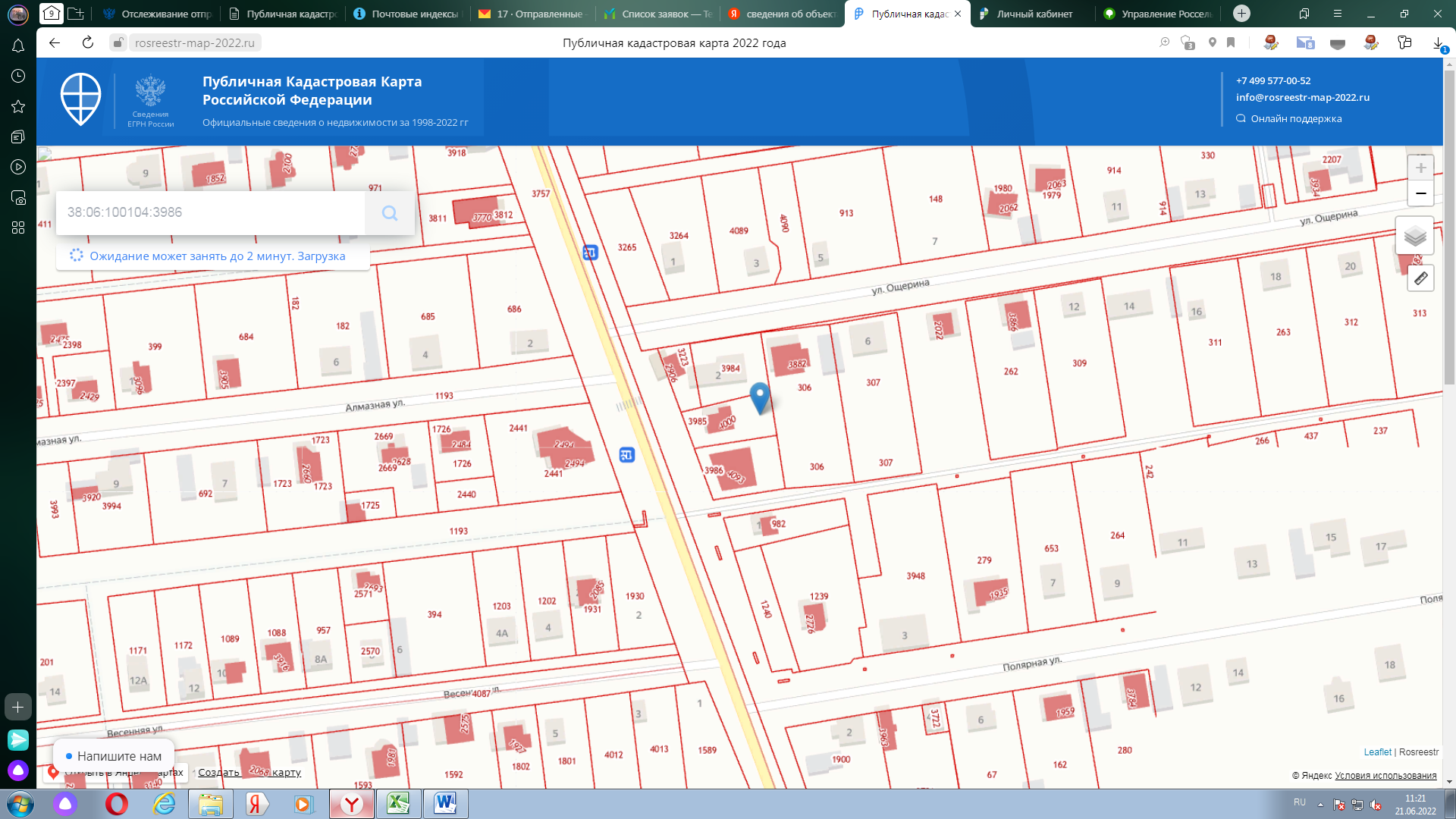 Оповещениежителей Хомутовского муниципального образованияо начале публичных слушанийпо проекту решения о предоставлении разрешенияна условно разрешенный вид использования земельного участкаКомиссия по подготовке правил землепользования и застройки Хомутовского муниципального образования сообщает о начале публичных слушаний по проекту решения о предоставлении разрешения на условно разрешенный вид использования земельного участка: «Магазины»:
- в отношении земельного участка с кадастровым номером 38:06:100104:3985, площадью 692 кв.м., расположенного по адресу: Российская Федерация, Иркутская область, муниципальный район Иркутский, сельское поселение Хомутовское, село Хомутово, улица Ощерина, земельный участок 2А (далее – проект).Информационные материалы к проекту:1)проект решения о предоставлении разрешения на условно разрешенный вид использования земельного участка;2) схема расположения земельного участка, в отношении которого подготовлен проект решения о предоставлении разрешения на условно разрешенный вид использования.Порядок и срок проведения публичных слушаний: не более одного месяца со дня опубликования настоящего информационного сообщения до дня опубликования заключения о результатах публичных слушаний (с 27.06.2022г. по 21.07.2022 г.)Место экспозиции проекта: в здании Администрации Хомутовского муниципального образования по адресу: Иркутская область, Иркутский район, с. Хомутово, ул. Кирова, 7 А, 1 этаж, 3 кабинет (отдел градостроительства, земельных и имущественных отношений)Дата открытия экспозиции проекта: 27.06.2022 г.Срок, время проведения экспозиции проекта: с 27.06.2022г. по 21.07.2022 включительно. Дни и часы, в которые возможно посещение экспозиции проекта: понедельник, четверг, (кроме праздничных дней), с 8-00 до 16-00, перерыв на обед с 12-00 до 13-00Собрания участников публичных слушаний: - Регистрация лиц, участвующих в собрании участников публичных слушаний: 21.07.2022 г.(с 15:30 до 16:00 часов) по адресу: в здании Администрации Хомутовского муниципального образования по адресу: Иркутская область, Иркутский район, с. Хомутово, ул. Кирова, 7 А, 1 этаж, 3 кабинет;- Собрание участников публичных слушаний: 21.07.2022 в 16:30 часов.В целях идентификации участникам публичных слушаний необходимо представить сведения о себе (для физических лиц - фамилию, имя, отчество (при наличии), дату рождения, адрес места жительства (регистрации); для юридических лиц - наименование, основной государственный регистрационный номер, место нахождения и адрес) с приложением документов, подтверждающих такие сведения.Участники публичных слушаний, прошедшие в установленном порядке идентификацию, имеют право вносить предложения, касающиеся проектов:- в письменной или устной форме в ходе проведения собрания участников публичных слушаний;- в письменной форме в адрес Администрации Хомутовского муниципального образования по адресу: Иркутская область, Иркутский район, с. Хомутово, ул. Кирова, 7 а, 1 этаж, 3 кабинет (отдел градостроительства, земельных и имущественных отношений); (все дни, кроме субботы, воскресенья);Проект и информационные материалы к нему будут размещены на официальном сайте администрации Хомутовского муниципального образования в информационно-телекоммуникационной сети "Интернет" (http://khomutovskoe-mo.ru) и в газете «Вестник Хомутовского поселения»: с 27.06.2022г. по 21.07.2022.Справки по вопросам организации и проведения публичных слушаний по телефону: 696-182,696-501.РОССИЙСКАЯ ФЕДЕРАЦИЯИРКУТСКАЯ ОБЛАСТЬ ИРКУТСКИЙ РАЙОНХОМУТОВСКОЕ МУНИЦИПАЛЬНОЕ ОБРАЗОВАНИЕАДМИНИСТРАЦИЯПОСТАНОВЛЕНИЕ22.06.2022  № 516 пз       с. Хомутово О назначении публичных слушаний по проекту решения о предоставлении разрешения на условно разрешенный вид использования земельного участка.В целях соблюдения права человека на благоприятные условия жизнедеятельности, прав и законных интересов правообладателей земельных участков и объектов капитального строительства, руководствуясь ст. ст. 5.1, 39 Градостроительного кодекса Российской Федерации, ст. 28 Федерального закона от 06.10.2003 № 131-ФЗ «Об общих принципах организации местного самоуправления в РФ», ст. 19 Устава Хомутовского муниципального образования, постановлением администрации Хомутовского муниципального образования от 31.10.2018 № 150 о/д «О комиссии по подготовке правил землепользования и застройки Хомутовского муниципального образования», Решением Думы Хомутовского муниципального образования от 26.07.2018 № 13-56/д «Об утверждении Положения об отдельных вопросах организации и проведения общественных обсуждений, публичных слушаний в области градостроительной деятельности в Хомутовском муниципальном образовании», на основании заявления Имамалиева Фуад Теюб Оглы  администрация Хомутовского муниципального образования.ПОСТАНОВЛЯЕТ:1. Назначить публичные слушания по проекту решения о предоставлении разрешения на условно разрешенный вид использования "Магазины" в отношении земельного участка с кадастровым номером 38:06:100104:3986, площадью 800 кв.м., расположенного по адресу: Российская Федерация, Иркутская область, муниципальный район Иркутский, сельское поселение Хомутовское, село Хомутово, улица Ощерина, земельный участок 2Б.2. Комиссии по подготовке правил землепользования и застройки Хомутовского муниципального образования:1) в срок не более одного месяца со дня опубликования оповещения о начале публичных слушаний, предусмотренного подпунктом "а" пункта 2 части 2 настоящего постановления до дня опубликования заключения о результатах публичных слушаний, провести публичные слушания по проекту;2) обеспечить опубликование в газете «Вестник Хомутовского поселения» и размещение на официальном сайте администрации Хомутовского муниципального образования в информационно-телекоммуникационной сети "Интернет" (http://khomutovskoe-mo.ru):а) оповещения о начале публичных слушаний в форме информационного сообщения, содержащего, в том числе, информацию о месте и дате открытия, времени проведения экспозиции проекта;б) проекта и информационных материалов к нему;в) заключения о результатах публичных слушаний.3. Опубликовать настоящее постановление в средствах массовой информации разместить в газете «Вестник Хомутовского поселения» и на официальном сайте администрации Хомутовского муниципального образования в информационно-телекоммуникационной сети "Интернет" (http://khomutovskoe-mo.ru).4. Контроль за исполнением настоящего постановления возложить на Заместителя Главы администрации Хомутовского муниципального образования.Глава администрации                                В.М. КолмаченкоПРОЕКТрешения о предоставлении разрешения на условно разрешенный вид использования земельного участкаУчитывая заявление Имамалиева Фуад Теюб Оглы о предоставлении разрешения на условно разрешенный вид использования земельного участка: «Магазины»:- в отношении земельного участка с кадастровым номером 38:06:100104:3986, площадью 800 кв.м., расположенного по адресу: Российская Федерация, Иркутская область, муниципальный район Иркутский, сельское поселение Хомутовское, село Хомутово, улица Ощерина, земельный участок 2Б.Схемы расположения земельного участка, в отношении которого подготовлен проект решения о предоставлении разрешения на условно разрешенный вид использованияОповещениежителей Хомутовского муниципального образованияо начале публичных слушанийпо проекту решения о предоставлении разрешенияна условно разрешенный вид использования земельного участкаКомиссия по подготовке правил землепользования и застройки Хомутовского муниципального образования сообщает о начале публичных слушаний по проекту решения о предоставлении разрешения на условно разрешенный вид использования земельного участка: «Магазины»:- в отношении земельного участка с кадастровым номером 38:06:100104:3986, площадью 800 кв.м., расположенного по адресу: Российская Федерация, Иркутская область, муниципальный район Иркутский, сельское поселение Хомутовское, село Хомутово, улица Ощерина, земельный участок 2Б (далее – проект).Информационные материалы к проекту:1)проект решения о предоставлении разрешения на условно разрешенный вид использования земельного участка;2) схема расположения земельного участка, в отношении которого подготовлен проект решения о предоставлении разрешения на условно разрешенный вид использования.Порядок и срок проведения публичных слушаний: не более одного месяца со дня опубликования настоящего информационного сообщения до дня опубликования заключения о результатах публичных слушаний (с 27.06.2022г. по 21.07.2022 г.)Место экспозиции проекта: в здании Администрации Хомутовского муниципального образования по адресу: Иркутская область, Иркутский район, с. Хомутово, ул. Кирова, 7 А, 1 этаж, 3 кабинет (отдел градостроительства, земельных и имущественных отношений)Дата открытия экспозиции проекта: 27.06.2022 г.Срок, время проведения экспозиции проекта: с 27.06.2022г. по 21.07.2022 включительно. Дни и часы, в которые возможно посещение экспозиции проекта: понедельник, четверг, (кроме праздничных дней), с 8-00 до 16-00, перерыв на обед с 12-00 до 13-00Собрания участников публичных слушаний: - Регистрация лиц, участвующих в собрании участников публичных слушаний: 21.07.2022 г.(с 15:30 до 16:00 часов) по адресу: в здании Администрации Хомутовского муниципального образования по адресу: Иркутская область, Иркутский район, с. Хомутово, ул. Кирова, 7 А, 1 этаж, 3 кабинет;- Собрание участников публичных слушаний: 21.07.2022 в 16:40 часов.В целях идентификации участникам публичных слушаний необходимо представить сведения о себе (для физических лиц - фамилию, имя, отчество (при наличии), дату рождения, адрес места жительства (регистрации); для юридических лиц - наименование, основной государственный регистрационный номер, место нахождения и адрес) с приложением документов, подтверждающих такие сведения.Участники публичных слушаний, прошедшие в установленном порядке идентификацию, имеют право вносить предложения, касающиеся проектов:- в письменной или устной форме в ходе проведения собрания участников публичных слушаний;- в письменной форме в адрес Администрации Хомутовского муниципального образования по адресу: Иркутская область, Иркутский район, с. Хомутово, ул. Кирова, 7 а, 1 этаж, 3 кабинет (отдел градостроительства, земельных и имущественных отношений); (все дни, кроме субботы, воскресенья);Проект и информационные материалы к нему будут размещены на официальном сайте администрации Хомутовского муниципального образования в информационно-телекоммуникационной сети "Интернет" (http://khomutovskoe-mo.ru) и в газете «Вестник Хомутовского поселения»: с 27.06.2022г. по 21.07.2022.Справки по вопросам организации и проведения публичных слушаний по телефону: 696-182,696-501.РОССИЙСКАЯ ФЕДЕРАЦИЯИРКУТСКАЯ ОБЛАСТЬ ИРКУТСКИЙ РАЙОНХОМУТОВСКОЕ МУНИЦИПАЛЬНОЕ ОБРАЗОВАНИЕАДМИНИСТРАЦИЯПОСТАНОВЛЕНИЕ22.06.2022  № 517 пз       с. Хомутово О назначении публичных слушаний по проекту решения о предоставлении разрешения на отклонение от предельных параметров разрешенного строительства, реконструкции объектов капитального строительства.В целях соблюдения права человека на благоприятные условия жизнедеятельности, прав и законных интересов правообладателей земельных участков и объектов капитального строительства, руководствуясь ст. 5.1, 40 Градостроительного кодекса Российской Федерации, ст. 28 Федерального закона от 06.10.2003 № 131-ФЗ «Об общих принципах организации местного самоуправления в Российской Федерации», ст. 19 Устава Хомутовского муниципального образования, постановлением администрации Хомутовского муниципального образования от 31.10.2018  № 150 о/д «О комиссии по подготовке правил землепользования и застройки Хомутовского муниципального образования», Решением Думы Хомутовского муниципального образования от 26.07.2018 № 13-56/д «Об утверждении Положения об отдельных вопросах организации и проведения общественных обсуждений, публичных слушаний в области градостроительной деятельности в Хомутовском муниципальном образовании», на основании заявления Плотниковой Ольги Анатольевны, администрация Хомутовского муниципального образованияПОСТАНОВЛЯЕТ:,1. Назначить проведение публичных слушаний по проекту решения о предоставлении разрешения на отклонение от предельных параметров разрешенного строительства, реконструкции объектов капитального строительства:1.1. в отношении земельного участка ЗУ2, площадью 942 кв.м., образованного в результате перераспределения земельных участков с кадастровыми номерами 38:06:100101:3193, 38:06:100101:116, расположенных по адресу: Иркутская область, Иркутский район, с. Хомутово, пер. Полевой, 8 и Иркутская область, Иркутский район, с. Хомутово, пер. Полевой, 6 "А" в части уменьшения минимального размера фронтальной  стороны земельного участка с 16 метров до 11 метров;2. Комиссии по подготовке правил землепользования и застройки Хомутовского муниципального образования:1)  в срок не более одного месяца со дня опубликования оповещения о начале публичных слушаний, предусмотренного подпунктом "а" пункта 2 части 2 настоящего постановления до дня опубликования заключения о результатах публичных слушаний, провести публичные слушания по проектам;2) обеспечить опубликование в газете «Вестник Хомутовского поселения» и размещение на WEB-портале органа местного самоуправления Хомутовского муниципального образования в информационно-телекоммуникационной сети "Интернет" (http://khomutovskoe-mo.ru):а) оповещения о начале публичных слушаний в форме информационного сообщения, содержащего, в том числе, информацию о месте и дате открытия, времени проведения экспозиции проектов;б) проектов и информационных материалов к ним;в) заключения о результатах публичных слушаний. 3. Опубликовать настоящее постановление в газете «Вестник Хомутовского поселения» и разместить на WEB-портале органов местного самоуправления Хомутовского муниципального образования в информационно-телекоммуникационной сети «Интернет» (http://khomutovskoe-mo.ru).4. Контроль за исполнением настоящего постановления возложить на Заместителя Главы администрации Хомутовского муниципального образования.Глава администрации                                   В.М. КолмаченкоОповещениежителей Хомутовского муниципального образования о начале публичных слушаний по проекту решения о предоставлении разрешения на отклонение от предельных параметров разрешенного строительства, реконструкции объектов капитального строительстваКомиссия по подготовке правил землепользования и застройки Хомутовского муниципального образования сообщает о начале публичных слушаний по проекту решения о предоставлении разрешения на отклонение от предельных параметров разрешенного строительства, реконструкции объектов капитального строительства:1.1. в отношении земельного участка ЗУ2, площадью 942 кв.м., образованного в результате перераспределения земельных участков с кадастровыми номерами 38:06:100101:3193, 38:06:100101:116, расположенных по адресу: Иркутская область, Иркутский район, с. Хомутово, пер. Полевой, 8 и Иркутская область, Иркутский район, с. Хомутово, пер. Полевой, 6 "А" в части уменьшения минимального размера фронтальной  стороны земельного участка с 16 метров до 11 метров (далее – проект).Информационные материалы к проекту:1) проект решения о предоставлении разрешения на отклонение от предельных параметров разрешенного строительства, реконструкции объектов капитального строительства;2) схема расположения земельного участка, в отношении которого подготовлен проект решения о предоставлении разрешения на отклонение от предельных параметров разрешенного строительства, реконструкции объектов капитального строительства.Порядок и срок проведения публичных слушаний: не более одного месяца со дня опубликования настоящего информационного сообщения до дня опубликования заключения о результатах публичных слушаний (с 27.06.2022 г. по 21.07.2022 г.)Место экспозиции проекта: в здании Администрации Хомутовского муниципального образования по адресу: Иркутская область, Иркутский район, с. Хомутово, ул. Кирова, 7 А, 1 этаж, 3 кабинет (отдел градостроительства, земельных и имущественных отношений)Дата открытия экспозиции проекта: 27.06.2022 г.Срок, время проведения экспозиции проекта: с 27.06.2022 г. по 21.07.2022г. включительно. Дни и часы, в которые возможно посещение экспозиции проекта: понедельник, четверг, (кроме праздничных дней), с 8-00 до 16-00, перерыв на обед с 12-00 до 13-00Собрания участников публичных слушаний: - Регистрация лиц, участвующих в собрании участников публичных слушаний: 21.07.2022 г.(с 15:30 до 16:00 часов) по адресу: в здании Администрации Хомутовского муниципального образования по адресу: Иркутская область, Иркутский район, с. Хомутово, ул. Кирова, 7 А, 1 этаж, 3 кабинет;- Собрание участников публичных слушаний: 21.07.2022 в 16:15 часов.В целях идентификации участникам публичных слушаний необходимо представить сведения о себе (для физических лиц - фамилию, имя, отчество (при наличии), дату рождения, адрес места жительства (регистрации); для юридических лиц - наименование, основной государственный регистрационный номер, место нахождения и адрес) с приложением документов, подтверждающих такие сведения.Участники публичных слушаний, прошедшие в установленном порядке идентификацию, имеют право вносить предложения, касающиеся проектов:- в письменной или устной форме в ходе проведения собрания участников публичных слушаний;- в письменной форме в адрес Администрации Хомутовского муниципального образования по адресу: Иркутская область, Иркутский район, с. Хомутово, ул. Кирова, 7 а, 1 этаж, 3 кабинет (отдел градостроительства, земельных и имущественных отношений); (все дни, кроме субботы, воскресенья);Проект и информационные материалы к нему будут размещены на официальном сайте администрации Хомутовского муниципального образования в информационно-телекоммуникационной сети "Интернет" (http://khomutovskoe-mo.ru) и в газете «Вестник Хомутовского поселения»: с 27.06.2022г. по 21.07.2022г.Справки по вопросам организации и проведения публичных слушаний по телефону: 696-182,696-501.ПРОЕКТрешения о предоставлении разрешения на отклонение от предельных параметров разрешенного строительства, реконструкции объектов капитального строительстваУчитывая заявление Плотниковой Ольги Анатольевны о предоставлении разрешения на отклонение от предельных параметров разрешенного строительства, реконструкции объектов капитального строительства:- в отношении земельного участка ЗУ2, площадью 942 кв.м., образованного в результате перераспределения земельных участков с кадастровыми номерами 38:06:100101:3193, 38:06:100101:116, расположенных по адресу: Иркутская область, Иркутский район, с. Хомутово, пер. Полевой, 8 и Иркутская область, Иркутский район, с. Хомутово, пер. Полевой, 6 "А" в части уменьшения минимального размера фронтальной  стороны земельного участка с 16 метров до 11 метровСхемы расположения земельных участков, в отношении которых подготовлен проект решения о предоставлении разрешения на отклонение от предельных параметров разрешенного строительства, реконструкции объектов капитального строительства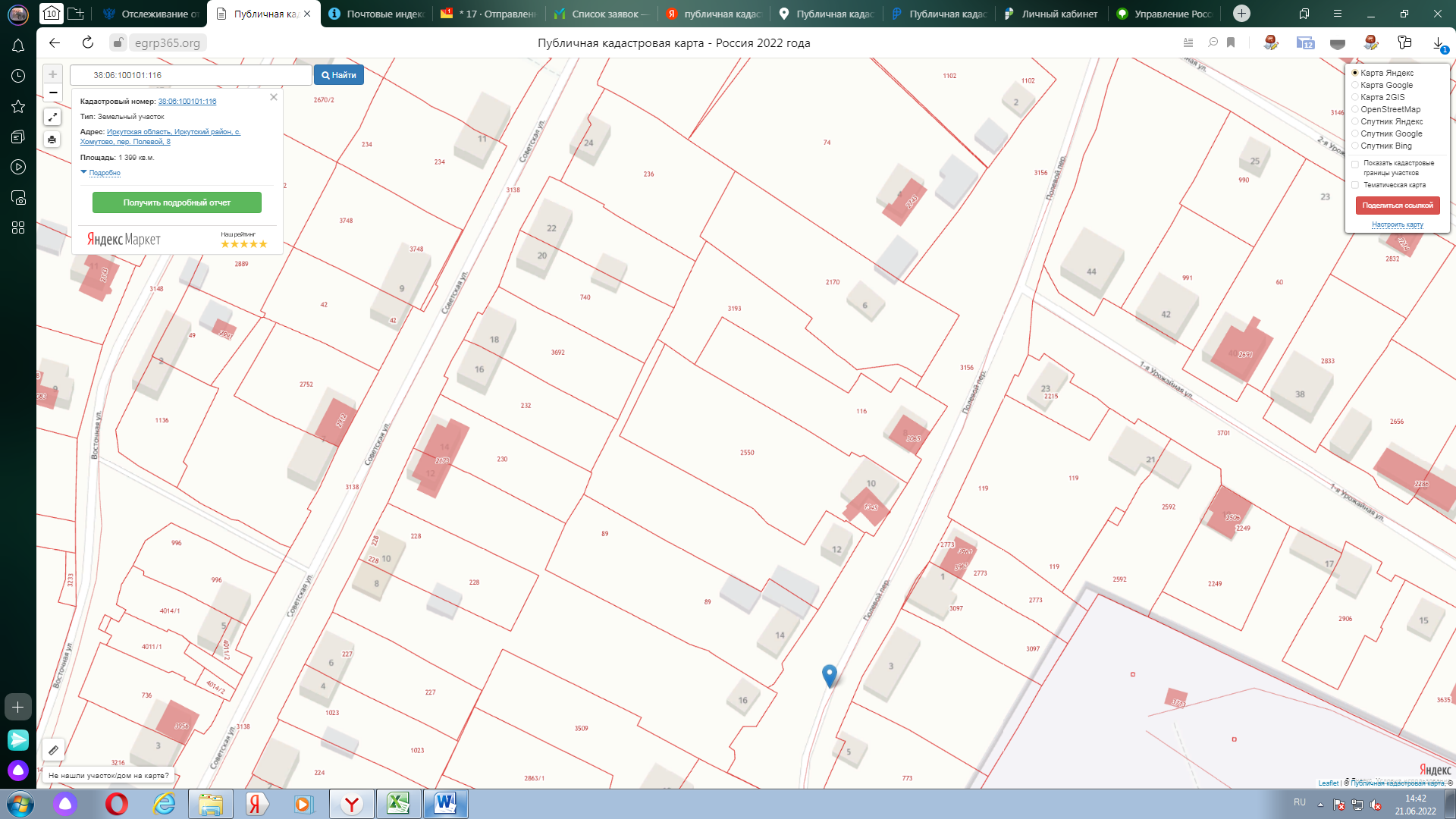 РОССИЙСКАЯ ФЕДЕРАЦИЯИРКУТСКАЯ ОБЛАСТЬ ИРКУТСКИЙ РАЙОНХОМУТОВСКОЕ МУНИЦИПАЛЬНОЕ ОБРАЗОВАНИЕАДМИНИСТРАЦИЯПОСТАНОВЛЕНИЕ22.06.2022  № 518 пз       с. Хомутово О назначении публичных слушаний по проекту решения о предоставлении разрешения на условно разрешенный вид использования земельного участка.В целях соблюдения права человека на благоприятные условия жизнедеятельности, прав и законных интересов правообладателей земельных участков и объектов капитального строительства, руководствуясь ст. ст. 5.1, 39 Градостроительного кодекса Российской Федерации, ст. 28 Федерального закона от 06.10.2003 № 131-ФЗ «Об общих принципах организации местного самоуправления в РФ», ст. 19 Устава Хомутовского муниципального образования, постановлением администрации Хомутовского муниципального образования от 31.10.2018 № 150 о/д «О комиссии по подготовке правил землепользования и застройки Хомутовского муниципального образования», Решением Думы Хомутовского муниципального образования от 26.07.2018 № 13-56/д «Об утверждении Положения об отдельных вопросах организации и проведения общественных обсуждений, публичных слушаний в области градостроительной деятельности в Хомутовском муниципальном образовании», на основании заявления Нагорной Оксаны Валентиновны администрация Хомутовского муниципального образования.ПОСТАНОВЛЯЕТ:1. Назначить публичные слушания по проекту решения о предоставлении разрешения на условно разрешенный вид использования «Магазины» в отношении земельного участка с кадастровым номером 38:36:000017:4904, площадью 446 кв.м., расположенного по адресу: Российская Федерация, Иркутская область, Иркутский муниципальный район, Хомутовское сельское поселение, п. Плишкино, ул. Подгорная, 42-1.2. Комиссии по подготовке правил землепользования и застройки Хомутовского муниципального образования:1) в срок не более одного месяца со дня опубликования оповещения о начале публичных слушаний, предусмотренного подпунктом "а" пункта 2 части 2 настоящего постановления до дня опубликования заключения о результатах публичных слушаний, провести публичные слушания по проекту;2) обеспечить опубликование в газете «Вестник Хомутовского поселения» и размещение на официальном сайте администрации Хомутовского муниципального образования в информационно-телекоммуникационной сети "Интернет" (http://khomutovskoe-mo.ru):а) оповещения о начале публичных слушаний в форме информационного сообщения, содержащего, в том числе, информацию о месте и дате открытия, времени проведения экспозиции проекта;б) проекта и информационных материалов к нему;в) заключения о результатах публичных слушаний.3. Опубликовать настоящее постановление в газете «Вестник Хомутовского поселения» и размещение на официальном сайте администрации Хомутовского муниципального образования в информационно-телекоммуникационной сети "Интернет" (http://khomutovskoe-mo.ru).4. Контроль за исполнением настоящего постановления возложить на Заместителя Главы администрации Хомутовского муниципального образования.Глава администрации                                В.М. КолмаченкоОповещениежителей Хомутовского муниципального образования о начале публичных слушаний по проекту решения предоставлении разрешения на условно разрешенный вид использования «Магазины» в отношении земельного участка с кадастровым номером 38:36:000017:4904, площадью 446 кв.м., расположенного по адресу: Российская Федерация, Иркутская область, Иркутский муниципальный район, Хомутовское сельское поселение, п. Плишкино, ул. Подгорная, 42-1.Комиссия по подготовке правил землепользования и застройки Хомутовского муниципального образования сообщает о начале публичных слушаний по проекту решения предоставлении разрешения на условно разрешенный вид использования «Магазины» в отношении земельного участка с кадастровым номером 38:36:000017:4904, площадью 446 кв.м., расположенного по адресу: Российская Федерация, Иркутская область, Иркутский муниципальный район, Хомутовское сельское поселение, п. Плишкино, ул. Подгорная, 42-1. (далее – проект).Информационные материалы к проекту:1)проект решения о предоставлении разрешения на условно разрешенный вид использования земельного участка;2) схема расположения земельного участка, в отношении которого подготовлен проект решения о предоставлении разрешения на условно разрешенный вид использования.Порядок и срок проведения публичных слушаний: не более одного месяца со дня опубликования настоящего информационного сообщения до дня опубликования заключения о результатах публичных слушаний (с 27.06.2022г. по 21.07.2022 г.)Место экспозиции проекта: в здании Администрации Хомутовского муниципального образования по адресу: Иркутская область, Иркутский район, с. Хомутово, ул. Кирова, 7 А, 1 этаж, 3 кабинет (отдел градостроительства, земельных и имущественных отношений)Дата открытия экспозиции проекта: 27.06.2022 г.Срок, время проведения экспозиции проекта: с 27.06.2022г. по 21.07.2022 включительно. Дни и часы, в которые возможно посещение экспозиции проекта: понедельник, четверг, (кроме праздничных дней), с 8-00 до 16-00, перерыв на обед с 12-00 до 13-00Собрания участников публичных слушаний: - Регистрация лиц, участвующих в собрании участников публичных слушаний: 21.07.2022 г.(с 15:30 до 16:00 часов) по адресу: в здании Администрации Хомутовского муниципального образования по адресу: Иркутская область, Иркутский район, с. Хомутово, ул. Кирова, 7 А, 1 этаж, 3 кабинет;- Собрание участников публичных слушаний: 21.07.2022 в 16:00 часов.В целях идентификации участникам публичных слушаний необходимо представить сведения о себе (для физических лиц - фамилию, имя, отчество (при наличии), дату рождения, адрес места жительства (регистрации); для юридических лиц - наименование, основной государственный регистрационный номер, место нахождения и адрес) с приложением документов, подтверждающих такие сведения.Участники публичных слушаний, прошедшие в установленном порядке идентификацию, имеют право вносить предложения, касающиеся проектов:- в письменной или устной форме в ходе проведения собрания участников публичных слушаний;- в письменной форме в адрес Администрации Хомутовского муниципального образования по адресу: Иркутская область, Иркутский район, с. Хомутово, ул. Кирова, 7 а, 1 этаж, 3 кабинет (отдел градостроительства, земельных и имущественных отношений); (все дни, кроме субботы, воскресенья);Проект и информационные материалы к нему будут размещены на официальном сайте администрации Хомутовского муниципального образования в информационно-телекоммуникационной сети "Интернет" (http://khomutovskoe-mo.ru) и в газете «Вестник Хомутовского поселения»: с 27.06.2022г. по 21.07.2022.Справки по вопросам организации и проведения публичных слушаний по телефону: 696-182,696-501.ПРОЕКТрешения о предоставлении разрешения на условно разрешенный вид использования «Магазины» в отношении земельного участка с кадастровым номером 38:36:000017:4904, площадью 446 кв.м., расположенного по адресу: Российская Федерация, Иркутская область, Иркутский муниципальный район, Хомутовское сельское поселение, п. Плишкино, ул. Подгорная, 42-1.Учитывая заявление Нагорной Оксаны Валентиновны о предоставлении разрешения на условно разрешенный вид использования «Магазины»:- в отношении земельного участка с кадастровым номером 38:36:000017:4904, площадью 446 кв.м., расположенного по адресу: Российская Федерация, Иркутская область, Иркутский муниципальный район, Хомутовское сельское поселение, п. Плишкино, ул. Подгорная, 42-1.Схемы расположения земельного участка, в отношении которого подготовлен проект решения о предоставлении разрешения на условно разрешенный вид использования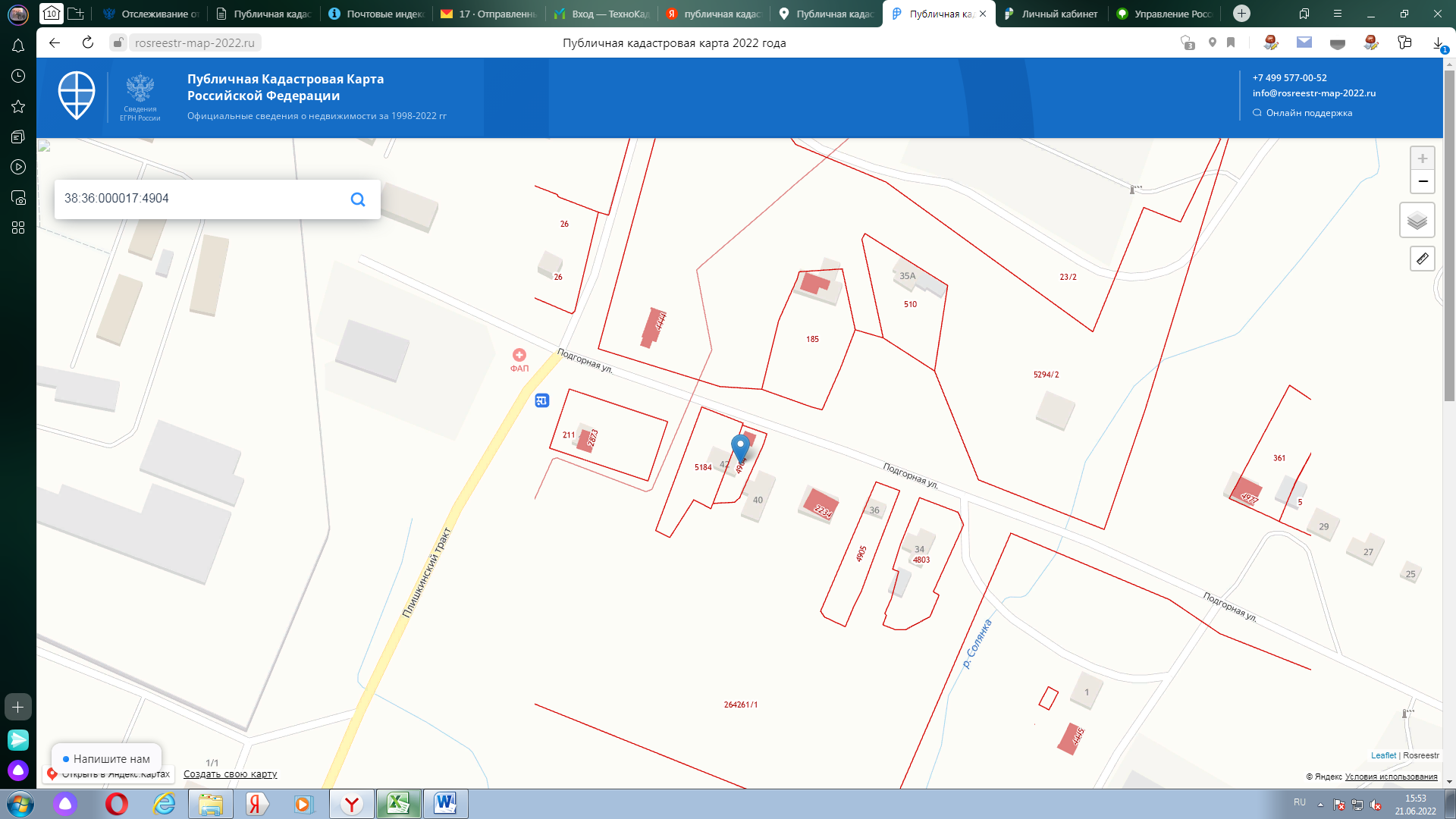 РОССИЙСКАЯ ФЕДЕРАЦИЯИРКУТСКАЯ ОБЛАСТЬ   ИРКУТСКИЙ РАЙОНДУМАХомутовского муниципального образованияЧетвертый созыв23.06.2022  № 66-296 д        с. ХомутовоО внесении изменений в решение Думы Хомутовского муниципального образования от 23.12.2021  № 57-262/дВ соответствии со ст.ст. 15, 187 Бюджетного кодекса Российской Федерации, ст.ст. 14, 52 Федерального закона от 06.10.2003 № 131-ФЗ «Об общих принципах организации местного самоуправления в Российской Федерации», ст.ст. 6, 18 Положения о бюджетном процессе в Хомутовском муниципальном образовании, утвержденным решением Думы  Хомутовского муниципального образования  от 31.08.2017 № 69-295/д, руководствуясь ст.ст. 35, 69 Устава Хомутовского  муниципального образования, Дума Хомутовского муниципального образованияРЕШИЛА:1. Внести в решение Думы Хомутовского муниципального образования от 23.12.2021 года № 57-262/д «О бюджете Хомутовского муниципального образования на 2022 год и на плановый период 2023 и 2024 годов» следующие изменения:1.1. Статью 1 изменить и изложить в следующей редакции:«Статья 11. Утвердить основные характеристики бюджета Хомутовского муниципального образования (далее – бюджет поселения) на 2022 год:1) общий объем доходов - в сумме 295 099,97 тыс. руб., в том числе налоговые и неналоговые доходы в сумме 106 038,03 тыс. руб., безвозмездные поступления в сумме 189 061,95 тыс. руб., из них объем дотации на выравнивание бюджетной обеспеченности из районного бюджет 39 077,92 тыс. руб., иные МБТ 7 267,70 тыс. руб.;2) общий объем расходов бюджета поселения в сумме 305 177,44 тыс. руб.;3) размер дефицита бюджета поселения в сумме 10 077,46 тыс. руб. или 9,5% общего годового объема доходов бюджета без учета безвозмездных поступлений».1.2. В статью 11 внести следующие изменения: 1.2.1. слова «на 1 января 2023 года в сумме 9 862,68 тыс. руб.» заменить словами «на 1 января 2023 года в сумме 14 611,10 тыс. руб.»; 1.2.2. слова «на 1 января 2024 года в сумме 15 905,28 тыс. руб.» заменить словами «на 1 января 2024 года в сумме 20 812,27 тыс. руб.»;1.2.3. слова «на 1 января 2025 года в сумме 22 198,56 тыс. руб.» заменить словами «на 1 января 2025 года в сумме 27 414,75 тыс. руб.». 1.3. Приложения №№ 1, 3, 5, 7, 9, 13, 14 изложить в новой редакции (прилагаются).2. Установить, что превышение дефицита бюджета Хомутовского муниципального образования над ограничениями, установленными статьей 92.1. Бюджетного кодекса Российской Федерации, осуществлено в пределах суммы снижения остатков средств на счетах по учету средств бюджета в объеме 2 089,96 тыс. рублей.3. Дефицит бюджета без учета суммы, указанной в пункте 2 настоящего решения, составит 7 987,50 тыс. руб. или 7,5%.          4.  Опубликовать данное решение в установленном законом порядке.          5. Контроль за выполнением данного решения возложить на комиссию по бюджету, ценообразованию, социально-экономическому развитию и ресурсообеспечению Думы Хомутовского муниципального образования.Глава Хомутовскогомуниципального образования                                             В.М. КолмаченкоЕдиница измерения: тыс. руб.РОССИЙСКАЯ ФЕДЕРАЦИЯИРКУТСКАЯ ОБЛАСТЬ   ИРКУТСКИЙ РАЙОНДУМАХомутовского муниципального образованияЧетвертый созыв23.06.2022  № 66-297 д        с. ХомутовоО внесении изменений в решение Думы Хомутовского муниципального образования от 24.12.2020 № 44-197/д В целях обеспечения сохранения и развития зеленого фонда на территории населенных пунктов Хомутовского муниципального образования, улучшения экологической ситуации в Хомутовском муниципальном образовании, руководствуясь ст.ст. 14, 14.1, 35 Федерального закона от 06.10.2003 №131-ФЗ "Об общих принципах организации местного самоуправления в Российской Федерации", ст.ст. 4, 10, 61, 77, 78 Федерального закона от 10.01.2002 №7-ФЗ "Об охране окружающей среды", Уставом Хомутовского муниципального образования, Дума Хомутовского муниципального образования РЕШИЛА:      1. Внести        изменения     в       решение       Думы        Хомутовского   муниципального   образования  от  24.12.2020 № 44-197/д   «Об утвержденииПравил создания, содержания и охраны зеленых насаждений на территории населенных пунктов Хомутовского муниципального образования».1.1. Пункт 6.2.2. изложить в следующей редакции: «При разработке проектов строительства зданий, строений, сооружений, транспортных магистралей, инженерных коммуникаций физическим и юридическим лицам, осуществляющим строительную деятельность, рекомендуется предусматривать в проектно-сметной документации:- стоимость мероприятий по сохранению зеленых насаждений ценных, редких пород деревьев и кустарников на весь период строительства;- мероприятия по сохранению, восстановлению зеленых насаждений (в том числе газонов), прилегающих к границам предоставленного в установленном законом порядке земельного участка, по его периметру на расстоянии 10 метров от границ.В случае планируемого сноса зеленых насаждений рекомендуется дополнительно предусматривать:-стоимость работ по пересадке деревьев и кустарников;-восстановительную стоимость зеленых насаждений;-стоимостную оценку возмещения вреда окружающей среде, нанесенного в результате повреждения или уничтожения зеленых насаждений на территории населенных пунктов Хомутовского МО, в течении пяти рабочих дней обеспечить полное восстановление утерянной ценности поврежденных или уничтоженных зеленых насаждений, т.е. компенсационное озеленение.При осуществлении строительства за счет средств бюджета Хомутовского МО в состав проектно-сметной документации в обязательном порядке включаются затраты по компенсационной высадке зеленых насаждений»          1.2. Пункт 6.10 изложить в следующей редакции: «Снос зеленых насаждений на земельном участке в границах населенного пункта за счет средств местного бюджета поселения по своему усмотрению с соблюдением  требований санитарно-гигиенических нормативов, документов территориального планирования Хомутовского МО, правил землепользования и застройки, документации по планировке территории Хомутовского МО, осуществляется в следующих случаях:-для организации автомобильных дорог общего пользования местного значения;-в рамках реализации  проектов по благоустройству территории Хомутовского муниципального образования.   2. Опубликовать настоящее решение в установленном законом порядке.       3. Контроль за исполнением данного решения возложить на комиссию по жилищно-коммунальному обеспечению и благоустройству Думы Хомутовского муниципального образования (С.М. Шеповалов).Глава Хомутовскогомуниципального образования                                             В.М. КолмаченкоРОССИЙСКАЯ ФЕДЕРАЦИЯИРКУТСКАЯ ОБЛАСТЬ   ИРКУТСКИЙ РАЙОНДУМАХомутовского муниципального образованияЧетвертый созыв23.06.2022  № 66-298 д        с. ХомутовоО внесении изменений в решение Думы Хомутовского муниципального образования от 23.12.2021 №57-269/д.В соответствии с Земельным кодексом Российской Федерации, Федеральным законом от 31 июля 2020 № 248-ФЗ «О государственном контроле (надзоре) и муниципальном контроле в Российской Федерации», Федеральным законом от 6 октября 2003 № 131-ФЗ «Об общих принципах организации местного самоуправления в Российской Федерации», экспертным заключением №954 на муниципальный нормативный правовой акт от 21 марта 2022 года вынесенном институтом муниципальной правовой информации имени М.М. Сперанского, руководствуясь п.18 статьи 6 Устава Хомутовского муниципального образования, Дума Хомутовского муниципального образованияРЕШИЛА:1.	Внести в решение Думы Хомутовского муниципального образования от 23.12.2021 №57-269/д «Об утверждении Положения о муниципальном земельном контроле в Хомутовском муниципальном образовании», следующие изменения:1.1.	п.2.4. изменить и изложить в новой редакции: «Проведение администрацией плановых контрольных мероприятий в отношении земельных участков в зависимости от присвоенной категории риска осуществляется со следующей периодичностью:1)	для объектов контроля, отнесенных к категориям среднего и умеренного риска, устанавливается минимальная частота проведения плановых контрольных (надзорных) мероприятий - не менее одного контрольного (надзорного) мероприятия в шесть лет и не более одного контрольного (надзорного) мероприятия в три года;2)	плановые контрольные (надзорные) мероприятия в отношении объектов контроля, отнесенных к категории низкого риска, не проводятся.».1.2.    п.2.5. изменить и изложить в новой редакции: «В ежегодные планы плановых контрольных мероприятий подлежат включению контрольные мероприятия в отношении объектов земельных отношений, принадлежащих на праве собственности, праве (постоянного) бессрочного пользования или ином праве, а также используемых на праве аренды гражданами и юридическими лицами, для которых в году реализации ежегодного плана истекает период времени с даты окончания проведения последнего планового контрольного мероприятия, для объектов земельных отношений, отнесенных к категории:1) Для объектов контроля, отнесенных к категориям среднего и умеренного риска, устанавливается минимальная частота проведения плановых контрольных (надзорных) мероприятий - не менее одного контрольного (надзорного) мероприятия в шесть лет и не более одного контрольного (надзорного) мероприятия в три года.2) Плановые контрольные (надзорные) мероприятия в отношении объектов контроля, отнесенных к категории низкого риска, не проводятся. В случае если ранее плановые контрольные мероприятия в отношении земельных участков не проводились, в ежегодный план подлежат включению земельные участки после истечения одного года с даты возникновения у юридического лица или гражданина права собственности, права постоянного (бессрочного) пользования или иного права на такой земельный участок.».1.3.	п. 4.13. изменить и изложить в новой редакции: «При проведении контрольных (надзорных) мероприятий и совершении контрольных (надзорных) действий, которые в соответствии с требованиями настоящего Федерального закона должны проводиться в присутствии гражданина, индивидуального предпринимателя являющегося контролируемым лицом либо его представителя, присутствие контролируемого лица либо его представителя обязательно, за исключением проведения контрольных (надзорных) мероприятий, совершения контрольных (надзорных) действий, не требующих взаимодействия с контролируемым лицом. В случаях отсутствия контролируемого лица либо его представителя, предоставления контролируемым лицом информации контрольному (надзорному) органу о невозможности присутствия при проведении контрольного (надзорного) мероприятия контрольные (надзорные) мероприятия проводятся, контрольные (надзорные) действия совершаются, если оценка соблюдения обязательных требований при проведении контрольного (надзорного) мероприятия может быть проведена без присутствия контролируемого лица, а контролируемое лицо было надлежащим образом уведомлено о проведении контрольного (надзорного) мероприятия.».1.4.	в п. 2.3. слова «…гражданами, юридическими лицами и (или) индивидуальными предпринимателями…» заменить на «…контролируемыми лицами…».1.5.	п. 4.10. изменить слова «…граждан, юридических лиц и индивидуальных предпринимателей…» на «…контролируемых лиц…».1.6.	Раздел 4. Осуществление контрольных мероприятий и контрольных действий, изложить в новой редакции «4.1. При осуществлении муниципального земельного контроля в отношении контролируемого лица администрацией могут проводиться следующие  контрольные мероприятия:1) инспекционный визит (посредством осмотра, опроса, истребования документов, которые в соответствии с обязательными требованиями должны находиться в месте нахождения (осуществления деятельности) контролируемого лица (его филиалов, представительств, обособленных структурных подразделений), получения письменных объяснений, инструментального обследования). Срок проведения инспекционного визита в одном месте осуществления деятельности либо на одном производственном объекте (территории) не может превышать один рабочий день;2) рейдовый осмотр (посредством осмотра, опроса, получения письменных объяснений, истребования документов, инструментального обследования, испытания, экспертизы). Срок проведения рейдового осмотра не может превышать десять рабочих дней. Срок взаимодействия с одним контролируемым лицом в период проведения рейдового осмотра не может превышать один рабочий день;3) документарная проверка (посредством получения письменных объяснений, истребования документов, экспертизы). Срок проведения документарной проверки не может превышать десять рабочих дней;4) выездная проверка (посредством осмотра, опроса, получения письменных объяснений, истребования документов, инструментального обследования, испытания, экспертизы). Срок проведения выездной проверки не может превышать 10 рабочих дней. В отношении одного субъекта малого предпринимательства общий срок взаимодействия в ходе проведения выездной проверки не может превышать 50 часов для малого предприятия и 15 часов для микропредприятия. Срок проведения выездной проверки в отношении контролируемого лица, осуществляющего свою деятельность на территориях нескольких субъектов Российской Федерации, устанавливается отдельно по каждому филиалу, представительству, обособленному структурному подразделению контролируемого лица или производственному объекту;5) наблюдение за соблюдением обязательных требований (посредством сбора и анализа данных о землях, земельных участках и их частях, в том числе данных, которые поступают в ходе межведомственного информационного взаимодействия, предоставляются контролируемыми лицами в рамках исполнения обязательных требований, а также данных, содержащихся в государственных и муниципальных информационных системах, данных из сети «Интернет», иных общедоступных данных, а также данных полученных с использованием работающих в автоматическом режиме технических средств фиксации правонарушений, имеющих функции фото- и киносъемки, видеозаписи);6) выездное обследование (посредством осмотра, инструментального обследования (с применением видеозаписи), испытания, экспертизы). Срок проведения выездного обследования одного объекта (нескольких объектов, расположенных в непосредственной близости друг от друга) не может превышать один рабочий день, если иное не установлено федеральным законом.Предусмотренные настоящим пунктом виды контрольных мероприятий и контрольных действий в рамках указанных мероприятий не дифференцируются в зависимости от отнесения конкретного объекта контроля к определенной категории риска в соответствии с приложением № 1 к настоящему Положению.4.2. Наблюдение за соблюдением обязательных требований и выездное обследование проводятся администрацией без взаимодействия с контролируемыми лицами.4.3. В рамках осуществления муниципального земельного контроля могут проводиться следующие плановые контрольные мероприятия:1) инспекционный визит;2) рейдовый осмотр;3) документарная проверка;4) выездная проверка;4.4. В рамках осуществления муниципального земельного контроля могут проводиться следующие внеплановые контрольные мероприятия:1) инспекционный визит;2) рейдовый осмотр;3) документарная проверка;4) выездная проверка;5) наблюдение за соблюдением обязательных требований;6) выездное обследование.4.5. Контрольные мероприятия, проводимые с взаимодействием с контролируемыми лицами, осуществляются по основаниям, предусмотренным пунктами 1 – 5 части 1 статьи 57 Федерального закона № 248-ФЗ.4.6. Индикаторы риска нарушения обязательных требований указаны в приложении № 2 к настоящему Положению.Перечень индикаторов риска нарушения обязательных требований размещается на официальном сайте администрации в специальном разделе, посвященном контрольной деятельности.4.7. Контрольные мероприятия, проводимые при взаимодействии с контролируемым лицом, проводятся на основании распоряжения администрации о проведении контрольного мероприятия.4.8. В случае принятия распоряжения администрации о проведении контрольного мероприятия на основании сведений о причинении вреда (ущерба) или об угрозе причинения вреда (ущерба) охраняемым законом ценностям либо установлении параметров деятельности контролируемого лица, соответствие которым или отклонение от которых согласно утвержденным индикаторам риска нарушения обязательных требований является основанием для проведения контрольного мероприятия, такое распоряжение принимается на основании мотивированного представления должностного лица о проведении контрольного мероприятия.4.9. Контрольные мероприятия, проводимые без взаимодействия с контролируемыми лицами, проводятся должностными лицами на основании задания Главы, задания, содержащегося в планах работы администрации, в том числе в случаях, установленных Федеральным законом № 248-ФЗ.4.10. Контрольные мероприятия в отношении контролируемых лиц проводятся должностными лицами в соответствии с Федеральным законом № 248-ФЗ.4.11. Администрация при организации и осуществлении муниципального земельного контроля получает на безвозмездной основе документы и (или) сведения от иных органов либо подведомственных указанным органам организаций, в распоряжении которых находятся эти документы и (или) сведения, в рамках межведомственного информационного взаимодействия, в том числе в электронной форме. Перечень указанных документов и (или) сведений, порядок и сроки их представления установлены утвержденным распоряжением Правительства Российской Федерации от 19 апреля 2016 года № 724-р перечнем документов и (или) информации, запрашиваемых и получаемых в рамках межведомственного информационного взаимодействия органами государственного контроля (надзора), органами муниципального контроля при организации и проведении проверок от иных государственных органов, органов местного самоуправления либо подведомственных государственным органам или органам местного самоуправления организаций, в распоряжении которых находятся эти документы и (или) информация, а также Правилами предоставления в рамках межведомственного информационного взаимодействия документов и (или) сведений, получаемых контрольными (надзорными) органами от иных органов либо подведомственных указанным органам организаций, в распоряжении которых находятся эти документы и (или) сведения, при организации и осуществлении видов государственного контроля (надзора), видов муниципального контроля, утвержденными постановлением Правительства Российской Федерации от 6 марта 2021 года № 338 «О межведомственном информационном взаимодействии в рамках осуществления государственного контроля (надзора), муниципального контроля».4.12. Плановые контрольные мероприятия в отношении контролируемых лиц проводятся на основании ежегодных планов проведения плановых контрольных мероприятий разрабатываемых в соответствии с Правилами формирования плана проведения плановых контрольных (надзорных) мероприятий на очередной календарный год, его согласования с органами прокуратуры, включения в него и исключения из него контрольных (надзорных) мероприятий в течение года, утвержденными постановлением Правительства Российской Федерации от 31 декабря 2020 года № 2428 «О порядке формирования плана проведения плановых контрольных (надзорных) мероприятий на очередной календарный год, его согласования с органами прокуратуры, включения в него и исключения из него контрольных (надзорных) мероприятий в течение года», с учетом особенностей, установленных настоящим Положением.4.13. В случае невозможности присутствия контролируемого лица либо его представителя при проведении контрольного мероприятия, указанные лица вправе направить в администрацию информацию о невозможности своего присутствия при проведении контрольного мероприятия, в связи с чем проведение контрольного мероприятия переносится администрацией на срок, необходимый для устранения обстоятельств, послуживших поводом для данного обращения контролируемого лица в администрацию (но не более чем на 20 дней), при одновременном соблюдении следующих условий:1) отсутствие контролируемого лица либо его представителя не препятствует оценке должностным лицом соблюдения обязательных требований при проведении контрольного мероприятия при условии, что контролируемое лицо было надлежащим образом уведомлено о проведении контрольного мероприятия; 2) отсутствие признаков явной непосредственной угрозы причинения или фактического причинения вреда (ущерба) охраняемым законом ценностям;3) имеются уважительные причины для отсутствия контролируемого лица (болезнь контролируемого лица, его командировка и т.п.) при проведении контрольного мероприятия.4.14. Во всех случаях проведения контрольных мероприятий для фиксации должностными лицами и лицами, привлекаемыми к совершению контрольных действий, доказательств соблюдения (нарушения) обязательных требований могут использоваться фотосъемка, аудио- и видеозапись, геодезические и картометрические измерения, проводимые должностными лицами. Информация о проведении фотосъемки, аудио- и видеозаписи, геодезических и картометрических измерений и использованных для этих целей технических средствах отражается в акте, составляемом по результатам контрольного мероприятия, и протоколе, составляемом по результатам контрольного действия, проводимого в рамках контрольного мероприятия.4.15. К результатам контрольного мероприятия относятся оценка соблюдения контролируемым лицом обязательных требований, создание условий для предупреждения нарушений обязательных требований и (или) прекращения их нарушений, восстановление нарушенного положения, направление уполномоченным органам или должностным лицам информации для рассмотрения вопроса о привлечении к ответственности и (или) применение администрацией мер, предусмотренных частью 2 статьи 90 Федерального закона № 248-ФЗ.4.16. По окончании проведения контрольного мероприятия, предусматривающего взаимодействие с контролируемым лицом, составляется акт контрольного мероприятия. В случае если по результатам проведения такого мероприятия выявлено нарушение обязательных требований, в акте указывается, какое именно обязательное требование нарушено, каким нормативным правовым актом и его структурной единицей оно установлено. В случае устранения выявленного нарушения до окончания проведения контрольного мероприятия в акте указывается факт его устранения. Документы, иные материалы, являющиеся доказательствами нарушения обязательных требований, должны быть приобщены к акту. Заполненные при проведении контрольного мероприятия проверочные листы приобщаются к акту.4.17. Оформление акта производится на месте проведения контрольного мероприятия в день окончания проведения такого мероприятия, если иной порядок оформления акта не установлен Правительством Российской Федерации.Акт контрольного мероприятия, проведение которого было согласовано органами прокуратуры, направляется в органы прокуратуры посредством Единого реестра контрольных (надзорных) мероприятий непосредственно после его оформления.4.18. Информация о контрольных мероприятиях размещается в Едином реестре контрольных (надзорных) мероприятий.4.19. Информирование контролируемых лиц о совершаемых должностными лицами действиях и принимаемых решениях осуществляется посредством размещения сведений об указанных действиях и решениях в Едином реестре контрольных (надзорных) мероприятий, а также доведения их до контролируемых лиц посредством инфраструктуры, обеспечивающей информационно-технологическое взаимодействие информационных систем, используемых для предоставления государственных и муниципальных услуг и исполнения государственных и муниципальных функций в электронной форме, в том числе через федеральную государственную информационную систему «Единый портал государственных и муниципальных услуг (функций)» (далее – единый портал государственных и муниципальных услуг) и (или) через региональный портал государственных и муниципальных услуг.Гражданин, не осуществляющий предпринимательской деятельности, являющийся контролируемым лицом, информируется о совершаемых должностными лицами действиях и принимаемых решениях путем направления ему документов на бумажном носителе в случае направления им в адрес администрации уведомления о необходимости получения документов на бумажном носителе либо отсутствия у администрации сведений об адресе электронной почты контролируемого лица и возможности направить ему документы в электронном виде через единый портал государственных и муниципальных услуг (в случае, если лицо не имеет учетной записи в единой системе идентификации и аутентификации либо если оно не завершило прохождение процедуры регистрации в единой системе идентификации и аутентификации). Указанный гражданин вправе направлять администрации документы на бумажном носителе.До 31 декабря 2023 года информирование контролируемого лица о совершаемых должностными лицами действиях и принимаемых решениях, направление документов и сведений контролируемому лицу администрацией могут осуществляться в том числе на бумажном носителе с использованием почтовой связи в случае невозможности информирования контролируемого лица в электронной форме либо по запросу контролируемого лица.4.20. В случае несогласия с фактами и выводами, изложенными в акте, контролируемое лицо вправе направить жалобу в порядке, предусмотренном статьями 39 – 40 Федерального закона № 248-ФЗ и разделом 5 настоящего Положения.4.21. В случае отсутствия выявленных нарушений обязательных требований при проведении контрольного мероприятия сведения об этом вносятся в Единый реестр контрольных (надзорных) мероприятий. Должностное лицо вправе выдать рекомендации по соблюдению обязательных требований, провести иные профилактические мероприятия в соответствии с разделом 3 настоящего Положения.4.22. В случае выявления при проведении контрольного мероприятия нарушений обязательных требований контролируемым лицом администрация (должностное лицо) в пределах полномочий, предусмотренных законодательством Российской Федерации, обязана:1) выдать после оформления акта контрольного мероприятия контролируемому лицу предписание об устранении выявленных нарушений с указанием разумных сроков их устранения и (или) о проведении мероприятий по предотвращению причинения вреда (ущерба) охраняемым законом ценностям;2) незамедлительно принять предусмотренные законодательством Российской Федерации меры по недопущению причинения вреда (ущерба) охраняемым законом ценностям или прекращению его причинения и по доведению до сведения граждан, организаций любым доступным способом информации о наличии угрозы причинения вреда (ущерба) охраняемым законом ценностям и способах ее предотвращения в случае, если при проведении контрольного мероприятия установлено, что деятельность гражданина, организации, владеющих и (или) пользующихся объектом земельных отношений, представляет непосредственную угрозу причинения вреда (ущерба) охраняемым законом ценностям или что такой вред (ущерб) причинен;3) при выявлении в ходе контрольного мероприятия признаков преступления или административного правонарушения направить соответствующую информацию в государственный орган в соответствии со своей компетенцией или при наличии соответствующих полномочий принять меры по привлечению виновных лиц к установленной законом ответственности;4) принять меры по осуществлению контроля за устранением выявленных нарушений обязательных требований, предупреждению нарушений обязательных требований, предотвращению возможного причинения вреда (ущерба) охраняемым законом ценностям, при неисполнении предписания в установленные сроки принять меры по обеспечению его исполнения вплоть до обращения в суд с требованием о принудительном исполнении предписания, если такая мера предусмотрена законодательством;5) рассмотреть вопрос о выдаче рекомендаций по соблюдению обязательных требований, проведении иных мероприятий, направленных на профилактику рисков причинения вреда (ущерба) охраняемым законом ценностям.4.23. В случае не устранения в установленный срок нарушений, указанных в предусмотренном подпунктом 1 пункта 4.22 настоящего Положения предписании об устранении выявленных нарушений, должностное лицо, выдавшее такое предписание, в срок не позднее 30 дней со дня вступления в законную силу постановления по делу об административном правонарушении, связанном с неисполнением такого предписания, информирует о его неисполнении с приложением соответствующих документов:1) исполнительный орган государственной власти или орган местного самоуправления, предусмотренные статьей 39 Земельного кодекса Российской Федерации (в отношении земельных участков и земель, государственная собственность на которые не разграничена, – исполнительный орган государственной власти или орган местного самоуправления, предусмотренные пунктом 2 статьи 3 Федерального закона от 25 октября 2001 года № 137-ФЗ «О введении в действие Земельного кодекса Российской Федерации»), в отношении земельных участков (земель), находящихся в государственной или муниципальной собственности;2) орган государственной власти или орган местного самоуправления, которые в соответствии с законодательством вправе обратиться в суд с требованием об изъятии находящихся в частной собственности земельных участков в связи с их неиспользованием по целевому назначению или использованием с нарушением обязательных требований законодательства Российской Федерации и об их продаже с публичных торгов, в отношении земельных участков, находящихся в частной собственности.4.24. Должностные лица при осуществлении муниципального земельного контроля взаимодействуют в установленном порядке с федеральными органами исполнительной власти и их территориальными органами, с органами исполнительной власти Иркутской области, органами местного самоуправления, правоохранительными органами, организациями и гражданами.В случае выявления в ходе проведения контрольного мероприятия в рамках осуществления муниципального земельного контроля нарушения требований земельного законодательства, за которое законодательством Российской Федерации предусмотрена административная и иная ответственность, в акте контрольного мероприятия указывается информация о наличии признаков выявленного нарушения. Должностные лица направляют копию указанного акта в орган государственного земельного надзора.Должностные лица в срок не позднее 5 рабочих дней со дня окончания контрольного мероприятия направляют в адрес Главы уведомление о выявлении самовольной постройки с приложением документов, подтверждающих указанный факт, в случае, если по результатам проведенного контрольного мероприятия указанными должностными лицами выявлен факт размещения объекта капитального строительства на земельном участке, на котором не допускается размещение такого объекта в соответствии с разрешенным использованием земельного участка и (или) установленными ограничениями использования земельных участков.».2. Опубликовать настоящее решение в установленном законом порядке.  3. Контроль за исполнением настоящего решения возложить на комиссию по жилищно-коммунальному обеспечению и благоустройству.Глава Хомутовскогомуниципального образования                                             В.М. КолмаченкоРОССИЙСКАЯ ФЕДЕРАЦИЯИРКУТСКАЯ ОБЛАСТЬ   ИРКУТСКИЙ РАЙОНДУМАХомутовского муниципального образованияЧетвертый созыв23.06.2022  № 66-299 д        с. ХомутовоОб утверждении плана работы Думы Хомутовского муниципального образования на 2-е полугодие 2022 годаРуководствуясь ст. 35 Устава Хомутовского муниципального образования и на основании голосования Дума Хомутовского муниципального образованияРЕШИЛА: 1. Утвердить план работы Думы Хомутовского муниципального образования на 2-е полугодие 2022 года (Приложение).2. Опубликовать настоящее решение в установленном законом порядке.Глава Хомутовскогомуниципального образования                                              В.М.КолмаченкоПланработы Думы Хомутовского муниципального образованияна 2-ое полугодие 2022 года.25 августа 16 час.00 мин.О внесении изменений в решение Думы Хомутовского муниципального образования от 23.12.2021 года № 57-262/д «О бюджете Хомутовского муниципального образования на 2022 год и на плановый период 2023 и 2024 годовИнформация: О плане мероприятий по подготовке, проведению и повышению явки избирателей на выборах Главы и депутатов Думы Хомутовского МО 11 сентября 2022 г.Информация: об исполнении бюджета Хомутовского МО за 1-е полугодие 2022 года.РОССИЙСКАЯ ФЕДЕРАЦИЯИРКУТСКАЯ ОБЛАСТЬ   ИРКУТСКИЙ РАЙОНДУМАХомутовского муниципального образованияЧетвертый созыв23.06.2022  № 66-300 д        с. ХомутовоОб утверждении структуры администрации Хомутовского муниципального образования.В целях повышения эффективности работы администрации, руководствуясь пп.2 п.2 ст.35 Устава Хомутовского муниципального образования, Дума Хомутовского муниципального образованияРЕШИЛА:1.	Утвердить структуру администрации Хомутовского муниципального образования  (Приложение). 2.	Настоящее решение вступает в силу с 01.07.2022.3.	Решение Думы Хомутовского муниципального образования от 29.12.2021 №58-274/д «Об утверждении структуры администрации Хомутовского муниципального образования» считать утратившим силу.4.	Опубликовать настоящее решение в установленном законом порядке.5.	Контроль исполнения настоящего решения возложить на постоянную комиссию по бюджету, ценообразованию, социально-экономическому развитию и ресурсообеспечению Думы Хомутовского муниципального образования (А.К.Ветров).Глава Хомутовскогомуниципального образования                                              В.М.Колмаченко                                                                                                                                                                                                                                                                                    Приложение                                                                                                                                                                             к решению Думы Хомутовского                                                                                                                                                                                                                                муниципального образования                                                                                                                                                                                                                                                                                                           от  _23.06.2022№_66-300 дРОССИЙСКАЯ ФЕДЕРАЦИЯИРКУТСКАЯ ОБЛАСТЬ ИРКУТСКИЙ РАЙОНХОМУТОВСКОЕ МУНИЦИПАЛЬНОЕ ОБРАЗОВАНИЕАДМИНИСТРАЦИЯПОСТАНОВЛЕНИЕ27.06.2022  № 173 о/д       с. Хомутово Об утверждении Положения о порядке и сроках составления проекта бюджета Хомутовского муниципального образования, о порядке и сроках подготовки документов и материалов, представляемых в Думу Хомутовского муниципального образования одновременно с проектом бюджета Хомутовского муниципального образования на 2023 год и плановый период 2024 и 2025 годов.В соответствии с главой 20 Бюджетного кодекса Российской Федерации, разделом 2 Положения о бюджетном процессе в Хомутовском муниципальном образовании, утвержденного решением Думы Хомутовского муниципального образования от 31.08.2017 №69-295/д, учитывая сроки составления проектов областного и районного бюджетов на текущий год и на плановый период, руководствуясь статьями 27, 68 Устава Хомутовского муниципального образования, администрация Хомутовского муниципального образования:ПОСТАНОВЛЯЕТ:Утвердить Положение о порядке и сроках составления проекта бюджета Хомутовского муниципального образования на 2023 год и плановый период 2024 и 2025 годов согласно приложению №1.Постановление от 28.06.2021 №109 о/д «О Порядке и сроках составления проекта бюджета Хомутовского муниципального образования, о порядке и сроках подготовки документов и материалов, представляемых в Думу Хомутовского муниципального образования одновременно с проектом бюджета Хомутовского муниципального образования» считать утратившим силу.Опубликовать настоящее постановление в установленном законом порядке.Контроль за исполнением настоящего постановления возложить на Первого заместителя главы администрации.Глава             В.М.КолмаченкоПриложение №1 к постановлению Администрации Хомутовского  муниципального образованияот «_27»_06.2022__ № _173 о/дПоложение о порядке и сроках составления проекта бюджета Хомутовского муниципального образования на 2023 год и плановый период 2024 и 2025 годов.Настоящее Положение регламентирует порядок и сроки составления проекта бюджета на очередной финансовый год и плановый период и определяет механизм работы над документами и материалами, представляемыми в Думу Хомутовского Муниципального Образования одновременно с проектом бюджета ХМО (далее-Положение).Отдел бухгалтерского учета и бюджетного планирования  администрации Хомутовского муниципального образования организует непосредственное составление и составляет проект бюджета ХМО, в том числе:-устанавливает порядок и методику планирования бюджетных ассигнований бюджета ХМО;-разрабатывает основные направления бюджетной и налоговой политики  ХМО;-осуществляет оценку ожидаемого исполнения бюджета ХМО  на текущий финансовый год и составляет прогноз основных характеристик (общий объем доходов, общий объем расходов, дефицита (профицита) бюджета на очередной финансовый год и плановый период;-подготавливает документы и материалы, предоставляемые в Думу ХМО одновременно с проектом районного бюджета;-распределение бюджетных ассигнований на очередной финансовый год и на плановый период в соответствии с классификацией расходов бюджетов;-формирует реестр расходных обязательств;-осуществляет прогноз основных характеристик бюджета Поселения на очередной финансовый год и на плановый период;-разработка Постановления главы Поселения о проведении публичных слушаний по проекту бюджета Поселения на очередной финансовый год и на плановый период. Опубликование данного постановления главы Поселения;- формирование и направления в Думу Поселения проекта бюджета Поселения на очередной финансовый год  и на плановый период, а также документы и материалы к нему;-проведение публичных слушаний по проекту бюджета Поселения на очередной финансовый год.3. Отдел муниципального заказа и реализации муниципальных программ администрации Хомутовского муниципального образования:-разрабатывает прогноз социально-экономического развития ХМО  на 2023 год и плановый период 2024 и 2025 годов;- предоставляет перечень муниципальных программ (подпрограмм) ХМО, утвержденных в установленном порядке и предлагаемых к финансированию в очередном финансовом году и плановом периоде, с указанием объема финансирования;- Предложения о сокращении, начиная с очередного финансового года бюджетных ассигнований на реализацию муниципальных программ или о досрочном прекращении их реализации на основе оценки эффективности  их реализации либо информация об отсутствии таких предложений;-подготовка нормативных правовых актов Поселения о внесении изменений, утверждений муниципальных программ и проект перечня объектов капитального строительства, не включенных в муниципальные программы и планируемые к финансированию за счет средств бюджета Поселения на очередной финансовый год;-предоставление уточнённого перечня муниципальных программ и проект перечня объектов капитального строительства, не включенных в муниципальные программы и планируемых к финансированию за счет средств бюджета Поселения на очередной финансовый год.4. Отдел градостроительства, земельных и имущественных отношений предоставляет:- Проект решения Думы Поселения об утверждении прогнозного плана приватизации муниципального  имущества Поселения на очередной финансовый год5. Структурным подразделениям администрации ХМО, учреждениям ХМО (МУК КСК, МКУ ХЭС) осуществить подготовку и представление сведений и документов, необходимых для составления проекта бюджета ХМО, а также документов и материалов, представляемых в Думу ХМО одновременно с проектом бюджета ХМО.6. Заместителям главы администрации ХМО обеспечить по курируемым направлениям деятельности подготовку и представление необходимых сведений (материалов) и документов в установленные планом-графиком сроки.Всем участникам бюджетного процесса ХМО в пределах своей компетенции подготовить и реализовать предложения по оптимизации состава расходных обязательств ХМО и объема бюджетных ассигнований, необходимых для их исполнения.Составление проекта бюджета ХМО, предоставление сведений, необходимых для составления проекта районного бюджета, а также работа над документами и материалами, представляемыми в Думу ХМО одновременно с проектом бюджета, осуществляется в сроки, установленные планом-графиком  согласно приложению к  настоящему Положению.    УтвержденПостановлением  администрации Хомутовского муниципального образованияот 27.06.2022 №_173 о/дПЛАН-ГРАФИКподготовки и предоставления сведений и документов, необходимых для составления проекта бюджета Хомутовского муниципального образования, а также документов и материалов, представляемых в Думу Хомутовского муниципального образования одновременно с проектом бюджета Хомутовского муниципального образованияНачальник отдела бухгалтерскогоучета и бюджетного планирования                                                                                                      Н.Э.Зайнутдиноваглавный бухгалтер30 Июня
        2022г.№ 19Учредитель газеты – администрация Хомутовского муниципального образованияНаименование  муниципальной программы«Развитие дорожного хозяйства и повышение безопасности дорожного движения» на 2022 – 2024 годыОтветственный исполнитель муниципальной  программыМуниципальное казенное учреждение «Хозяйственно-эксплуатационная служба» Хомутовского муниципального  образованияСоисполнители муниципальной программы отдел муниципального заказа и муниципальных программ администрацииХомутовского муниципального образования Цель муниципальной программыОбеспечение бесперебойного и безопасного функционирования дорожногохозяйства на дорогах ХМО.Задачи муниципальной  программы1.Сохранение и развитие автомобильных дорогобщего пользования местного значения в Хомутовском муниципальном образовании, развитие дорожной инфраструктуры.2.Сокращение дорожно-транспортных происшествий (далее ДТП) на автомобильных дорогах общего пользования местного значения, находящихся в границах Хомутовскогомуниципального образования. Сроки реализации муниципальной программы2022 – 2024 годы. Целевые показатели муниципальной  программы1.Протяженность автомобильных дорог общего пользования местного значения, находящихся в границах Хомутовского МО,  с усовершенствованным покрытием (асфальто-бетон, цементо-бетон).2.Протяженность автомобильных дорог общего пользования местного значения, находящихся в границах Хомутовского МО, с переходным покрытием (пгс, щебень).3. Устранение социального риска (количество улиц, оборудованных  остановочными павильонами, дорожной разметкой, дорожными знаками)4.Уменьшение транспортного риска (доля автомобильных дорог общего пользования местного значения, оборудованных наружным освещением).Ожидаемые конечные результаты реализации муниципальной  программы1.Увеличение протяженности автомобильных дорог общего пользования местного значения, находящихся в границах Хомутовского МО, в асфальто-бетонном покрытии до 35%. 2.Увеличение протяженности автомобильных дорог общего пользования местного значения, находящихся в границах Хомутовского МО оборудованных освещением до 48 %.3.Увеличение количества автомобильных дорог общего пользования местного значения, находящихся в границах Хомутовского МО, оборудованных остановочными павильонами, дорожной разметкой и дорожными знаками до 49%.Система управления и контроля муниципальной ПрограммыРеализация мероприятий Программы осуществляется на основе муниципальных контрактов (договоров), заключаемых в установленном порядке. Контроль выполнения Программы осуществляет заместитель Главы администрации.Н/ПНаименование поселенияОбщая протяженностьдорог и улично-дорожной сети, кмН/ПНаименование поселенияОбщая протяженностьдорог и улично-дорожной сети, км1.с. Хомутово159,7612.д. Куда58, 2253.д. Позднякова6,9584д.Талька14,8415.п.Горный8,9886.п.Плишкино28,5117.Итого:280,845Сроки реализацииВсего2022 год2023 год2024 годОбщий объем финансированиятыс.руб., в т.ч.230 197,1621 447,99187 603,0021 146,17Федеральный бюджет0,000,000,000,00Областной бюджет161 303,300,00161 303,300,00Местный бюджет68 893,8621 447,9926 299,7021 146,17Внебюджетные источники0,000,000,000,00Наименование целевого показателяЕд.изм.Значение целевого показателяЗначение целевого показателяЗначение целевого показателяНаименование целевого показателяЕд.изм.2022Плановый периодПлановый периодНаименование целевого показателяЕд.изм.20222023прогноз2024прогнозПротяженность автомобильных дорог общего пользованияместного значения, находящихся в границах Хомутовского МО,  сусовершенствованным  покрытием (асфальтобетон, цементобетон).км34,53137,93141,86Протяженность автомобильных дорог общего пользованияместного значения, находящихся в границах Хомутовского МО, с переходным покрытием (пгс, щебень).км132,77134,87136,21Устранение социального риска (количество улиц,  оборудованныхостановочными павильонами, дорожной разметкой, дорожнымизнаками)шт7911Уменьшение транспортного риска (количество автомобильных дорог общегопользования местного значения, оборудованных наружнымосвещением)шт252932№п/пНаименование целевого показателяЕд.изм.Значение целевого показателяЗначение целевого показателяОтклонениеОтклонениеПояснения по достигнутымзначениям№п/пНаименование целевого показателяЕд.изм.план на2022 г.факт-/+%Пояснения по достигнутымзначениям1.Протяженность автомобильныхдорог общего пользования местногозначения, находящихся в границах Хомутовского МО, с твердымпокрытием ( асфальто-бетон)км2.Протяженность автомобильныхдорог общего пользованияместного значения, находящихся вграницах  Хомутовского МО, с твердым покрытием (пгс, щебень)км3.Социальный риск  (количество улиц,  оборудованных остановочнымипавильонами, дорожной разметкой, дорожными знаками)шт4.Транспортный риск (количество улиц, оборудованных наружным освещением)шт№ п/пНаименование подпрограммы муниципальной программы, основного мероприятияПлановый срок исполнения мероприятияИсточник финасированияИсточник финансированияОбъем финансирования, предусмотренный на 20___год, тыс.руб. Профинансировано, за отчетный период, тыс.руб.Наименование показателя объема мероприятия, ед. измеренияПлановое значение показателя мероприятия на 20___ годФактическое значение показателяОбоснование причин отклонения ( при наличии)123   45678910111.Капитальный ремонтКапитальный ремонтКапитальный ремонтКапитальный ремонтКапитальный ремонтКапитальный ремонтКапитальный ремонтКапитальный ремонтКапитальный ремонтКапитальный ремонт1.1.Капитальный ремонт автомобильной дороги 2.Содержание автомобильных дорогСодержание автомобильных дорогСодержание автомобильных дорогСодержание автомобильных дорогСодержание автомобильных дорогСодержание автомобильных дорогСодержание автомобильных дорогСодержание автомобильных дорогСодержание автомобильных дорогСодержание автомобильных дорог2.13.Ремонт автомобильных дорогРемонт автомобильных дорогРемонт автомобильных дорогРемонт автомобильных дорогРемонт автомобильных дорогРемонт автомобильных дорогРемонт автомобильных дорогРемонт автомобильных дорогРемонт автомобильных дорогРемонт автомобильных дорог3.1.4.Уличное освещение4.1.5.Паспортизация6.Мероприятия, направленные на повышение правового сознания и предупреждение опасного поведения участников дорожного движения7.Приобретение дорожных знаков и нанесение дорожной разметкиНаименование муниципальнойпрограммы, подпрограммы,основного мероприятияпрограммыОтветственный исполнитель,соисполнители, участники,исполнителиРасходы местного бюджета, тыс. руб.Расходы местного бюджета, тыс. руб.Расходы местного бюджета, тыс. руб.Наименование муниципальнойпрограммы, подпрограммы,основного мероприятияпрограммыОтветственный исполнитель,соисполнители, участники,исполнителиПлан на 1 января отчетного годаПлан на отчетную датуИсполнение наотчетную дату«Развитие дорожного хозяйства и повышение безопасности дорожного движения » на 2020-2024 годыВсего, в том числе:«Развитие дорожного хозяйства и повышение безопасности дорожного движения » на 2020-2024 годыОтдел градостроительства, земельных и имущественных отношений администрации ХМО«Развитие дорожного хозяйства и повышение безопасности дорожного движения » на 2020-2024 годыУчастники«Развитие дорожного хозяйства и повышение безопасности дорожного движения » на 2020-2024 годыМКУ ХЭС«Развитие дорожного хозяйства и повышение безопасности дорожного движения » на 2020-2024 годыЭкономический отдел администрации ХМО«Развитие дорожного хозяйства и повышение безопасности дорожного движения » на 2020-2024 годыСоциальный отдел администрации ХМОПриложение №5Приложение №5Приложение №5к Постановлению администрации Хомутовского муниципального образования              от __22.06.2022_  №  _172 о/д_к Постановлению администрации Хомутовского муниципального образования              от __22.06.2022_  №  _172 о/д_к Постановлению администрации Хомутовского муниципального образования              от __22.06.2022_  №  _172 о/д_к Постановлению администрации Хомутовского муниципального образования              от __22.06.2022_  №  _172 о/д_к Постановлению администрации Хомутовского муниципального образования              от __22.06.2022_  №  _172 о/д_к Постановлению администрации Хомутовского муниципального образования              от __22.06.2022_  №  _172 о/д_к Постановлению администрации Хомутовского муниципального образования              от __22.06.2022_  №  _172 о/д_к Постановлению администрации Хомутовского муниципального образования              от __22.06.2022_  №  _172 о/д_к Постановлению администрации Хомутовского муниципального образования              от __22.06.2022_  №  _172 о/д_к Постановлению администрации Хомутовского муниципального образования              от __22.06.2022_  №  _172 о/д_к Постановлению администрации Хомутовского муниципального образования              от __22.06.2022_  №  _172 о/д_к Постановлению администрации Хомутовского муниципального образования              от __22.06.2022_  №  _172 о/д_к Постановлению администрации Хомутовского муниципального образования              от __22.06.2022_  №  _172 о/д_к Постановлению администрации Хомутовского муниципального образования              от __22.06.2022_  №  _172 о/д_к Постановлению администрации Хомутовского муниципального образования              от __22.06.2022_  №  _172 о/д_к Постановлению администрации Хомутовского муниципального образования              от __22.06.2022_  №  _172 о/д_к Постановлению администрации Хомутовского муниципального образования              от __22.06.2022_  №  _172 о/д_к Постановлению администрации Хомутовского муниципального образования              от __22.06.2022_  №  _172 о/д_Перечень мероприятий на 2023 годПеречень мероприятий на 2023 годПеречень мероприятий на 2023 годПеречень мероприятий на 2023 годПеречень мероприятий на 2023 год№ п/пНаименование мероприятиясумма, руб. всегов том числе:в том числе:№ п/пНаименование мероприятиясумма, руб. всегообластной бюджетместный бюджет1Капитальный ремонт автомобильных дорог,            в том числе:168 024 310,00161 303 337,606 720 972,40с.Хомутово, ул.Братская25 157 940,0024 151 622,401 006 317,60с.Хомутово, Каландаришвили74 251 130,0071 281 084,802 970 045,20с.Хомутово, ул.Сиреневая27 599 740,0026 495 750,401 103 989,60с.Хомутово, ул.Мичурина41 015 500,0039 374 880,001 640 620,002Ремонт автомобильных дорог, в том числе:8 432 620,00,008 432 620,03Монтаж и ремонт уличного освещения в том числе:*2 400 000,000,002 400 000,004Содержание автомобильных дорог местного значения, в том числе:*8 046 170,000,008 046 170,005Паспортизация дорог300 000,000,00300 000,006Обеспечение безопасности дорожного движения, в том числе*400 000,000,00400  000,007ВСЕГО187 603 000,00161 303 337, 6026 299 762,40* финансирование МКУ ХЭСПриложение 1к решению Думы Хомутовскогомуниципального образованияот _23.06.2022_№_66-296 д___Приложение 1к решению Думы Хомутовскогомуниципального образованияот _23.06.2022_№_66-296 д___Приложение 1к решению Думы Хомутовскогомуниципального образованияот _23.06.2022_№_66-296 д___Приложение 1к решению Думы Хомутовскогомуниципального образованияот _23.06.2022_№_66-296 д___Приложение 1к решению Думы Хомутовскогомуниципального образованияот _23.06.2022_№_66-296 д___Приложение 1к решению Думы Хомутовскогомуниципального образованияот _23.06.2022_№_66-296 д___Приложение 1к решению Думы Хомутовскогомуниципального образованияот _23.06.2022_№_66-296 д___Приложение 1к решению Думы Хомутовскогомуниципального образованияот _23.06.2022_№_66-296 д___Приложение 1к решению Думы Хомутовскогомуниципального образованияот _23.06.2022_№_66-296 д___Приложение 1к решению Думы Хомутовскогомуниципального образованияот _23.06.2022_№_66-296 д___Приложение 1к решению Думы Хомутовскогомуниципального образованияот _23.06.2022_№_66-296 д___Приложение 1к решению Думы Хомутовскогомуниципального образованияот _23.06.2022_№_66-296 д___Прогнозируемые доходы бюджета Хомутовского муниципального образования на 2022 годЕдиница измерения: тыс. руб.Единица измерения: тыс. руб.Единица измерения: тыс. руб.Единица измерения: тыс. руб.Единица измерения: тыс. руб.Единица измерения: тыс. руб.Единица измерения: тыс. руб.Единица измерения: тыс. руб.Единица измерения: тыс. руб.Единица измерения: тыс. руб.Единица измерения: тыс. руб.Единица измерения: тыс. руб.Наименование показателяНаименование показателяНаименование показателяНаименование показателяНаименование показателяНаименование показателяНаименование показателяНаименование показателяНаименование показателяНаименование показателяНаименование показателяПППКлассификатор доходовСумма на годНаименование показателяНаименование показателяНаименование показателяНаименование показателяНаименование показателяНаименование показателяНаименование показателяНаименование показателяНаименование показателяНаименование показателяНаименование показателяПППСумма на годНАЛОГОВЫЕ И НЕНАЛОГОВЫЕ ДОХОДЫНАЛОГОВЫЕ И НЕНАЛОГОВЫЕ ДОХОДЫНАЛОГОВЫЕ И НЕНАЛОГОВЫЕ ДОХОДЫНАЛОГОВЫЕ И НЕНАЛОГОВЫЕ ДОХОДЫНАЛОГОВЫЕ И НЕНАЛОГОВЫЕ ДОХОДЫНАЛОГОВЫЕ И НЕНАЛОГОВЫЕ ДОХОДЫНАЛОГОВЫЕ И НЕНАЛОГОВЫЕ ДОХОДЫНАЛОГОВЫЕ И НЕНАЛОГОВЫЕ ДОХОДЫНАЛОГОВЫЕ И НЕНАЛОГОВЫЕ ДОХОДЫНАЛОГОВЫЕ И НЕНАЛОГОВЫЕ ДОХОДЫНАЛОГОВЫЕ И НЕНАЛОГОВЫЕ ДОХОДЫНАЛОГОВЫЕ И НЕНАЛОГОВЫЕ ДОХОДЫ10000000000000000106 038.03НАЛОГИ НА ПРИБЫЛЬ, ДОХОДЫНАЛОГИ НА ПРИБЫЛЬ, ДОХОДЫНАЛОГИ НА ПРИБЫЛЬ, ДОХОДЫНАЛОГИ НА ПРИБЫЛЬ, ДОХОДЫНАЛОГИ НА ПРИБЫЛЬ, ДОХОДЫНАЛОГИ НА ПРИБЫЛЬ, ДОХОДЫНАЛОГИ НА ПРИБЫЛЬ, ДОХОДЫНАЛОГИ НА ПРИБЫЛЬ, ДОХОДЫНАЛОГИ НА ПРИБЫЛЬ, ДОХОДЫНАЛОГИ НА ПРИБЫЛЬ, ДОХОДЫНАЛОГИ НА ПРИБЫЛЬ, ДОХОДЫ1010000000000000013 143.90Налог на доходы физических лицНалог на доходы физических лицНалог на доходы физических лицНалог на доходы физических лицНалог на доходы физических лицНалог на доходы физических лицНалог на доходы физических лицНалог на доходы физических лиц1010200001000011013 143.90Налог на доходы физических лиц с доходов, источником которых является налоговый агент, за исключением доходов, в отношении которых исчисление и уплата налога осуществляются в соответствии со статьями 227, 227.1 и 228 Налогового кодекса Российской Федерации1821010201001000011011 993.90Налог на доходы физических лиц с доходов, полученных от осуществления деятельности физическими лицами, зарегистрированными в качестве индивидуальных предпринимателей, нотариусов, занимающихся частной практикой, адвокатов, учредивших адвокатские кабинеты, и других лиц, занимающихся частной практикой в соответствии со статьей 227 Налогового кодекса Российской Федерации18210102020010000110150.00Налог на доходы физических лиц с доходов, полученных физическими лицами в соответствии со статьей 228 Налогового кодекса Российской Федерации182101020300100001101 000.00НАЛОГИ НА ТОВАРЫ (РАБОТЫ, УСЛУГИ), РЕАЛИЗУЕМЫЕ НА ТЕРРИТОРИИ РОССИЙСКОЙ ФЕДЕРАЦИИНАЛОГИ НА ТОВАРЫ (РАБОТЫ, УСЛУГИ), РЕАЛИЗУЕМЫЕ НА ТЕРРИТОРИИ РОССИЙСКОЙ ФЕДЕРАЦИИНАЛОГИ НА ТОВАРЫ (РАБОТЫ, УСЛУГИ), РЕАЛИЗУЕМЫЕ НА ТЕРРИТОРИИ РОССИЙСКОЙ ФЕДЕРАЦИИНАЛОГИ НА ТОВАРЫ (РАБОТЫ, УСЛУГИ), РЕАЛИЗУЕМЫЕ НА ТЕРРИТОРИИ РОССИЙСКОЙ ФЕДЕРАЦИИНАЛОГИ НА ТОВАРЫ (РАБОТЫ, УСЛУГИ), РЕАЛИЗУЕМЫЕ НА ТЕРРИТОРИИ РОССИЙСКОЙ ФЕДЕРАЦИИНАЛОГИ НА ТОВАРЫ (РАБОТЫ, УСЛУГИ), РЕАЛИЗУЕМЫЕ НА ТЕРРИТОРИИ РОССИЙСКОЙ ФЕДЕРАЦИИНАЛОГИ НА ТОВАРЫ (РАБОТЫ, УСЛУГИ), РЕАЛИЗУЕМЫЕ НА ТЕРРИТОРИИ РОССИЙСКОЙ ФЕДЕРАЦИИНАЛОГИ НА ТОВАРЫ (РАБОТЫ, УСЛУГИ), РЕАЛИЗУЕМЫЕ НА ТЕРРИТОРИИ РОССИЙСКОЙ ФЕДЕРАЦИИНАЛОГИ НА ТОВАРЫ (РАБОТЫ, УСЛУГИ), РЕАЛИЗУЕМЫЕ НА ТЕРРИТОРИИ РОССИЙСКОЙ ФЕДЕРАЦИИНАЛОГИ НА ТОВАРЫ (РАБОТЫ, УСЛУГИ), РЕАЛИЗУЕМЫЕ НА ТЕРРИТОРИИ РОССИЙСКОЙ ФЕДЕРАЦИИНАЛОГИ НА ТОВАРЫ (РАБОТЫ, УСЛУГИ), РЕАЛИЗУЕМЫЕ НА ТЕРРИТОРИИ РОССИЙСКОЙ ФЕДЕРАЦИИ1030000000000000018 677.56Акцизы по подакцизным товарам (продукции), производимым на территории Российской ФедерацииАкцизы по подакцизным товарам (продукции), производимым на территории Российской ФедерацииАкцизы по подакцизным товарам (продукции), производимым на территории Российской ФедерацииАкцизы по подакцизным товарам (продукции), производимым на территории Российской ФедерацииАкцизы по подакцизным товарам (продукции), производимым на территории Российской ФедерацииАкцизы по подакцизным товарам (продукции), производимым на территории Российской ФедерацииАкцизы по подакцизным товарам (продукции), производимым на территории Российской ФедерацииАкцизы по подакцизным товарам (продукции), производимым на территории Российской Федерации1030200001000011018 677.56Доходы от уплаты акцизов на дизельное топливо, подлежащие распределению между бюджетами субъектов Российской Федерации и местными бюджетами с учетом установленных дифференцированных нормативов отчислений в местные бюджетыДоходы от уплаты акцизов на дизельное топливо, подлежащие распределению между бюджетами субъектов Российской Федерации и местными бюджетами с учетом установленных дифференцированных нормативов отчислений в местные бюджетыДоходы от уплаты акцизов на дизельное топливо, подлежащие распределению между бюджетами субъектов Российской Федерации и местными бюджетами с учетом установленных дифференцированных нормативов отчислений в местные бюджетыДоходы от уплаты акцизов на дизельное топливо, подлежащие распределению между бюджетами субъектов Российской Федерации и местными бюджетами с учетом установленных дифференцированных нормативов отчислений в местные бюджетыДоходы от уплаты акцизов на дизельное топливо, подлежащие распределению между бюджетами субъектов Российской Федерации и местными бюджетами с учетом установленных дифференцированных нормативов отчислений в местные бюджетыДоходы от уплаты акцизов на дизельное топливо, подлежащие распределению между бюджетами субъектов Российской Федерации и местными бюджетами с учетом установленных дифференцированных нормативов отчислений в местные бюджетыДоходы от уплаты акцизов на дизельное топливо, подлежащие распределению между бюджетами субъектов Российской Федерации и местными бюджетами с учетом установленных дифференцированных нормативов отчислений в местные бюджеты103022300100001108 444.76Доходы от уплаты акцизов на дизельное топливо, подлежащие распределению между бюджетами субъектов Российской Федерации и местными бюджетами с учетом установленных дифференцированных нормативов отчислений в местные бюджеты (по нормативам, установленным Федеральным законом о федеральном бюджете в целях формирования дорожных фондов субъектов Российской Федерации)100103022310100001108 444.76Доходы от уплаты акцизов на моторные масла для дизельных и (или) карбюраторных (инжекторных) двигателей, подлежащие распределению между бюджетами субъектов Российской Федерации и местными бюджетами с учетом установленных дифференцированных нормативов отчислений в местные бюджетыДоходы от уплаты акцизов на моторные масла для дизельных и (или) карбюраторных (инжекторных) двигателей, подлежащие распределению между бюджетами субъектов Российской Федерации и местными бюджетами с учетом установленных дифференцированных нормативов отчислений в местные бюджетыДоходы от уплаты акцизов на моторные масла для дизельных и (или) карбюраторных (инжекторных) двигателей, подлежащие распределению между бюджетами субъектов Российской Федерации и местными бюджетами с учетом установленных дифференцированных нормативов отчислений в местные бюджетыДоходы от уплаты акцизов на моторные масла для дизельных и (или) карбюраторных (инжекторных) двигателей, подлежащие распределению между бюджетами субъектов Российской Федерации и местными бюджетами с учетом установленных дифференцированных нормативов отчислений в местные бюджетыДоходы от уплаты акцизов на моторные масла для дизельных и (или) карбюраторных (инжекторных) двигателей, подлежащие распределению между бюджетами субъектов Российской Федерации и местными бюджетами с учетом установленных дифференцированных нормативов отчислений в местные бюджетыДоходы от уплаты акцизов на моторные масла для дизельных и (или) карбюраторных (инжекторных) двигателей, подлежащие распределению между бюджетами субъектов Российской Федерации и местными бюджетами с учетом установленных дифференцированных нормативов отчислений в местные бюджетыДоходы от уплаты акцизов на моторные масла для дизельных и (или) карбюраторных (инжекторных) двигателей, подлежащие распределению между бюджетами субъектов Российской Федерации и местными бюджетами с учетом установленных дифференцированных нормативов отчислений в местные бюджеты1030224001000011046.70Доходы от уплаты акцизов на моторные масла для дизельных и (или) карбюраторных (инжекторных) двигателей, подлежащие распределению между бюджетами субъектов Российской Федерации и местными бюджетами с учетом установленных дифференцированных нормативов отчислений в местные бюджеты (по нормативам, установленным Федеральным законом о федеральном бюджете в целях формирования дорожных фондов субъектов Российской Федерации)1001030224101000011046.70Доходы от уплаты акцизов на автомобильный бензин, подлежащие распределению между бюджетами субъектов Российской Федерации и местными бюджетами с учетом установленных дифференцированных нормативов отчислений в местные бюджетыДоходы от уплаты акцизов на автомобильный бензин, подлежащие распределению между бюджетами субъектов Российской Федерации и местными бюджетами с учетом установленных дифференцированных нормативов отчислений в местные бюджетыДоходы от уплаты акцизов на автомобильный бензин, подлежащие распределению между бюджетами субъектов Российской Федерации и местными бюджетами с учетом установленных дифференцированных нормативов отчислений в местные бюджетыДоходы от уплаты акцизов на автомобильный бензин, подлежащие распределению между бюджетами субъектов Российской Федерации и местными бюджетами с учетом установленных дифференцированных нормативов отчислений в местные бюджетыДоходы от уплаты акцизов на автомобильный бензин, подлежащие распределению между бюджетами субъектов Российской Федерации и местными бюджетами с учетом установленных дифференцированных нормативов отчислений в местные бюджетыДоходы от уплаты акцизов на автомобильный бензин, подлежащие распределению между бюджетами субъектов Российской Федерации и местными бюджетами с учетом установленных дифференцированных нормативов отчислений в местные бюджетыДоходы от уплаты акцизов на автомобильный бензин, подлежащие распределению между бюджетами субъектов Российской Федерации и местными бюджетами с учетом установленных дифференцированных нормативов отчислений в местные бюджеты1030225001000011011 245.00Доходы от уплаты акцизов на автомобильный бензин, подлежащие распределению между бюджетами субъектов Российской Федерации и местными бюджетами с учетом установленных дифференцированных нормативов отчислений в местные бюджеты (по нормативам, установленным Федеральным законом о федеральном бюджете в целях формирования дорожных фондов субъектов Российской Федерации)1001030225101000011011 245.00Доходы от уплаты акцизов на прямогонный бензин, подлежащие распределению между бюджетами субъектов Российской Федерации и местными бюджетами с учетом установленных дифференцированных нормативов отчислений в местные бюджетыДоходы от уплаты акцизов на прямогонный бензин, подлежащие распределению между бюджетами субъектов Российской Федерации и местными бюджетами с учетом установленных дифференцированных нормативов отчислений в местные бюджетыДоходы от уплаты акцизов на прямогонный бензин, подлежащие распределению между бюджетами субъектов Российской Федерации и местными бюджетами с учетом установленных дифференцированных нормативов отчислений в местные бюджетыДоходы от уплаты акцизов на прямогонный бензин, подлежащие распределению между бюджетами субъектов Российской Федерации и местными бюджетами с учетом установленных дифференцированных нормативов отчислений в местные бюджетыДоходы от уплаты акцизов на прямогонный бензин, подлежащие распределению между бюджетами субъектов Российской Федерации и местными бюджетами с учетом установленных дифференцированных нормативов отчислений в местные бюджетыДоходы от уплаты акцизов на прямогонный бензин, подлежащие распределению между бюджетами субъектов Российской Федерации и местными бюджетами с учетом установленных дифференцированных нормативов отчислений в местные бюджетыДоходы от уплаты акцизов на прямогонный бензин, подлежащие распределению между бюджетами субъектов Российской Федерации и местными бюджетами с учетом установленных дифференцированных нормативов отчислений в местные бюджеты10302260010000110-1 058.90Доходы от уплаты акцизов на прямогонный бензин, подлежащие распределению между бюджетами субъектов Российской Федерации и местными бюджетами с учетом установленных дифференцированных нормативов отчислений в местные бюджеты (по нормативам, установленным Федеральным законом о федеральном бюджете в целях формирования дорожных фондов субъектов Российской Федерации)10010302261010000110-1 058.90НАЛОГИ НА СОВОКУПНЫЙ ДОХОДНАЛОГИ НА СОВОКУПНЫЙ ДОХОДНАЛОГИ НА СОВОКУПНЫЙ ДОХОДНАЛОГИ НА СОВОКУПНЫЙ ДОХОДНАЛОГИ НА СОВОКУПНЫЙ ДОХОДНАЛОГИ НА СОВОКУПНЫЙ ДОХОДНАЛОГИ НА СОВОКУПНЫЙ ДОХОДНАЛОГИ НА СОВОКУПНЫЙ ДОХОДНАЛОГИ НА СОВОКУПНЫЙ ДОХОДНАЛОГИ НА СОВОКУПНЫЙ ДОХОДНАЛОГИ НА СОВОКУПНЫЙ ДОХОД10500000000000000153.10Единый сельскохозяйственный налогЕдиный сельскохозяйственный налогЕдиный сельскохозяйственный налогЕдиный сельскохозяйственный налогЕдиный сельскохозяйственный налогЕдиный сельскохозяйственный налогЕдиный сельскохозяйственный налогЕдиный сельскохозяйственный налог10503000010000110153.10Единый сельскохозяйственный налог18210503010010000110153.10НАЛОГИ НА ИМУЩЕСТВОНАЛОГИ НА ИМУЩЕСТВОНАЛОГИ НА ИМУЩЕСТВОНАЛОГИ НА ИМУЩЕСТВОНАЛОГИ НА ИМУЩЕСТВОНАЛОГИ НА ИМУЩЕСТВОНАЛОГИ НА ИМУЩЕСТВОНАЛОГИ НА ИМУЩЕСТВОНАЛОГИ НА ИМУЩЕСТВОНАЛОГИ НА ИМУЩЕСТВОНАЛОГИ НА ИМУЩЕСТВО1060000000000000042 584.00Налог на имущество физических лицНалог на имущество физических лицНалог на имущество физических лицНалог на имущество физических лицНалог на имущество физических лицНалог на имущество физических лицНалог на имущество физических лицНалог на имущество физических лиц106010000000001103 374.00Налог на имущество физических лиц, взимаемый по ставкам, применяемым к объектам налогообложения, расположенным в границах сельских поселений182106010301000001103 374.00Земельный налогЗемельный налогЗемельный налогЗемельный налогЗемельный налогЗемельный налогЗемельный налогЗемельный налог1060600000000011039 210.00Земельный налог с организацийЗемельный налог с организацийЗемельный налог с организацийЗемельный налог с организацийЗемельный налог с организацийЗемельный налог с организацийЗемельный налог с организаций1060603000000011016 242.00Земельный налог с организаций, обладающих земельным участком, расположенным в границах сельских поселенийЗемельный налог с организаций, обладающих земельным участком, расположенным в границах сельских поселенийЗемельный налог с организаций, обладающих земельным участком, расположенным в границах сельских поселенийЗемельный налог с организаций, обладающих земельным участком, расположенным в границах сельских поселенийЗемельный налог с организаций, обладающих земельным участком, расположенным в границах сельских поселенийЗемельный налог с организаций, обладающих земельным участком, расположенным в границах сельских поселений1060603310000011016 242.00Земельный налог с организаций, обладающих земельным участком, расположенным в границах сельских поселений (сумма платежа (перерасчеты, недоимка и задолженность по соответствующему платежу, в том числе по отмененному)1821060603310100011016 242.00Земельный налог с физических лицЗемельный налог с физических лицЗемельный налог с физических лицЗемельный налог с физических лицЗемельный налог с физических лицЗемельный налог с физических лицЗемельный налог с физических лиц1060604000000011022 968.00Земельный налог с физических лиц, обладающих земельным участком, расположенным в границах сельских поселений1821060604310000011022 968.00ГОСУДАРСТВЕННАЯ ПОШЛИНАГОСУДАРСТВЕННАЯ ПОШЛИНАГОСУДАРСТВЕННАЯ ПОШЛИНАГОСУДАРСТВЕННАЯ ПОШЛИНАГОСУДАРСТВЕННАЯ ПОШЛИНАГОСУДАРСТВЕННАЯ ПОШЛИНАГОСУДАРСТВЕННАЯ ПОШЛИНАГОСУДАРСТВЕННАЯ ПОШЛИНАГОСУДАРСТВЕННАЯ ПОШЛИНАГОСУДАРСТВЕННАЯ ПОШЛИНАГОСУДАРСТВЕННАЯ ПОШЛИНА1080000000000000071.80Государственная пошлина за совершение нотариальных действий (за исключением действий, совершаемых консульскими учреждениями Российской Федерации)Государственная пошлина за совершение нотариальных действий (за исключением действий, совершаемых консульскими учреждениями Российской Федерации)Государственная пошлина за совершение нотариальных действий (за исключением действий, совершаемых консульскими учреждениями Российской Федерации)Государственная пошлина за совершение нотариальных действий (за исключением действий, совершаемых консульскими учреждениями Российской Федерации)Государственная пошлина за совершение нотариальных действий (за исключением действий, совершаемых консульскими учреждениями Российской Федерации)Государственная пошлина за совершение нотариальных действий (за исключением действий, совершаемых консульскими учреждениями Российской Федерации)Государственная пошлина за совершение нотариальных действий (за исключением действий, совершаемых консульскими учреждениями Российской Федерации)Государственная пошлина за совершение нотариальных действий (за исключением действий, совершаемых консульскими учреждениями Российской Федерации)1080400001000011071.80Государственная пошлина за совершение нотариальных действий должностными лицами органов местного самоуправления, уполномоченными в соответствии с законодательными актами Российской Федерации на совершение нотариальных действий7341080402001000011071.80ДОХОДЫ ОТ ИСПОЛЬЗОВАНИЯ ИМУЩЕСТВА, НАХОДЯЩЕГОСЯ В ГОСУДАРСТВЕННОЙ И МУНИЦИПАЛЬНОЙ СОБСТВЕННОСТИДОХОДЫ ОТ ИСПОЛЬЗОВАНИЯ ИМУЩЕСТВА, НАХОДЯЩЕГОСЯ В ГОСУДАРСТВЕННОЙ И МУНИЦИПАЛЬНОЙ СОБСТВЕННОСТИДОХОДЫ ОТ ИСПОЛЬЗОВАНИЯ ИМУЩЕСТВА, НАХОДЯЩЕГОСЯ В ГОСУДАРСТВЕННОЙ И МУНИЦИПАЛЬНОЙ СОБСТВЕННОСТИДОХОДЫ ОТ ИСПОЛЬЗОВАНИЯ ИМУЩЕСТВА, НАХОДЯЩЕГОСЯ В ГОСУДАРСТВЕННОЙ И МУНИЦИПАЛЬНОЙ СОБСТВЕННОСТИДОХОДЫ ОТ ИСПОЛЬЗОВАНИЯ ИМУЩЕСТВА, НАХОДЯЩЕГОСЯ В ГОСУДАРСТВЕННОЙ И МУНИЦИПАЛЬНОЙ СОБСТВЕННОСТИДОХОДЫ ОТ ИСПОЛЬЗОВАНИЯ ИМУЩЕСТВА, НАХОДЯЩЕГОСЯ В ГОСУДАРСТВЕННОЙ И МУНИЦИПАЛЬНОЙ СОБСТВЕННОСТИДОХОДЫ ОТ ИСПОЛЬЗОВАНИЯ ИМУЩЕСТВА, НАХОДЯЩЕГОСЯ В ГОСУДАРСТВЕННОЙ И МУНИЦИПАЛЬНОЙ СОБСТВЕННОСТИДОХОДЫ ОТ ИСПОЛЬЗОВАНИЯ ИМУЩЕСТВА, НАХОДЯЩЕГОСЯ В ГОСУДАРСТВЕННОЙ И МУНИЦИПАЛЬНОЙ СОБСТВЕННОСТИДОХОДЫ ОТ ИСПОЛЬЗОВАНИЯ ИМУЩЕСТВА, НАХОДЯЩЕГОСЯ В ГОСУДАРСТВЕННОЙ И МУНИЦИПАЛЬНОЙ СОБСТВЕННОСТИДОХОДЫ ОТ ИСПОЛЬЗОВАНИЯ ИМУЩЕСТВА, НАХОДЯЩЕГОСЯ В ГОСУДАРСТВЕННОЙ И МУНИЦИПАЛЬНОЙ СОБСТВЕННОСТИДОХОДЫ ОТ ИСПОЛЬЗОВАНИЯ ИМУЩЕСТВА, НАХОДЯЩЕГОСЯ В ГОСУДАРСТВЕННОЙ И МУНИЦИПАЛЬНОЙ СОБСТВЕННОСТИ11100000000000000571.24Доходы, получаемые в виде арендной либо иной платы за передачу в возмездное пользование государственного и муниципального имущества (за исключением имущества бюджетных и автономных учреждений, а также имущества государственных и муниципальных унитарных предприятий, в том числе казенных)Доходы, получаемые в виде арендной либо иной платы за передачу в возмездное пользование государственного и муниципального имущества (за исключением имущества бюджетных и автономных учреждений, а также имущества государственных и муниципальных унитарных предприятий, в том числе казенных)Доходы, получаемые в виде арендной либо иной платы за передачу в возмездное пользование государственного и муниципального имущества (за исключением имущества бюджетных и автономных учреждений, а также имущества государственных и муниципальных унитарных предприятий, в том числе казенных)Доходы, получаемые в виде арендной либо иной платы за передачу в возмездное пользование государственного и муниципального имущества (за исключением имущества бюджетных и автономных учреждений, а также имущества государственных и муниципальных унитарных предприятий, в том числе казенных)Доходы, получаемые в виде арендной либо иной платы за передачу в возмездное пользование государственного и муниципального имущества (за исключением имущества бюджетных и автономных учреждений, а также имущества государственных и муниципальных унитарных предприятий, в том числе казенных)Доходы, получаемые в виде арендной либо иной платы за передачу в возмездное пользование государственного и муниципального имущества (за исключением имущества бюджетных и автономных учреждений, а также имущества государственных и муниципальных унитарных предприятий, в том числе казенных)Доходы, получаемые в виде арендной либо иной платы за передачу в возмездное пользование государственного и муниципального имущества (за исключением имущества бюджетных и автономных учреждений, а также имущества государственных и муниципальных унитарных предприятий, в том числе казенных)Доходы, получаемые в виде арендной либо иной платы за передачу в возмездное пользование государственного и муниципального имущества (за исключением имущества бюджетных и автономных учреждений, а также имущества государственных и муниципальных унитарных предприятий, в том числе казенных)Доходы, получаемые в виде арендной либо иной платы за передачу в возмездное пользование государственного и муниципального имущества (за исключением имущества бюджетных и автономных учреждений, а также имущества государственных и муниципальных унитарных предприятий, в том числе казенных)Доходы, получаемые в виде арендной либо иной платы за передачу в возмездное пользование государственного и муниципального имущества (за исключением имущества бюджетных и автономных учреждений, а также имущества государственных и муниципальных унитарных предприятий, в том числе казенных)11105000000000120534.91Доходы, получаемые в виде арендной платы за земли после разграничения государственной собственности на землю, а также средства от продажи права на заключение договоров аренды указанных земельных участков (за исключением земельных участков бюджетных и автономных учреждений)Доходы, получаемые в виде арендной платы за земли после разграничения государственной собственности на землю, а также средства от продажи права на заключение договоров аренды указанных земельных участков (за исключением земельных участков бюджетных и автономных учреждений)Доходы, получаемые в виде арендной платы за земли после разграничения государственной собственности на землю, а также средства от продажи права на заключение договоров аренды указанных земельных участков (за исключением земельных участков бюджетных и автономных учреждений)Доходы, получаемые в виде арендной платы за земли после разграничения государственной собственности на землю, а также средства от продажи права на заключение договоров аренды указанных земельных участков (за исключением земельных участков бюджетных и автономных учреждений)Доходы, получаемые в виде арендной платы за земли после разграничения государственной собственности на землю, а также средства от продажи права на заключение договоров аренды указанных земельных участков (за исключением земельных участков бюджетных и автономных учреждений)Доходы, получаемые в виде арендной платы за земли после разграничения государственной собственности на землю, а также средства от продажи права на заключение договоров аренды указанных земельных участков (за исключением земельных участков бюджетных и автономных учреждений)Доходы, получаемые в виде арендной платы за земли после разграничения государственной собственности на землю, а также средства от продажи права на заключение договоров аренды указанных земельных участков (за исключением земельных участков бюджетных и автономных учреждений)11105020000000120324.34Доходы, получаемые в виде арендной платы, а также средства от продажи права на заключение договоров аренды за земли, находящиеся в собственности сельских поселений (за исключением земельных участков муниципальных бюджетных и автономных учреждений)73411105025100000120324.34Доходы от сдачи в аренду имущества, составляющего государственную (муниципальную) казну (за исключением земельных участков)Доходы от сдачи в аренду имущества, составляющего государственную (муниципальную) казну (за исключением земельных участков)Доходы от сдачи в аренду имущества, составляющего государственную (муниципальную) казну (за исключением земельных участков)Доходы от сдачи в аренду имущества, составляющего государственную (муниципальную) казну (за исключением земельных участков)Доходы от сдачи в аренду имущества, составляющего государственную (муниципальную) казну (за исключением земельных участков)Доходы от сдачи в аренду имущества, составляющего государственную (муниципальную) казну (за исключением земельных участков)Доходы от сдачи в аренду имущества, составляющего государственную (муниципальную) казну (за исключением земельных участков)11105070000000120210.57Доходы от сдачи в аренду имущества, составляющего казну сельских поселений (за исключением земельных участков)73411105075100000120210.57Плата по соглашениям об установлении сервитута в отношении земельных участков, находящихся в государственной или муниципальной собственностиПлата по соглашениям об установлении сервитута в отношении земельных участков, находящихся в государственной или муниципальной собственностиПлата по соглашениям об установлении сервитута в отношении земельных участков, находящихся в государственной или муниципальной собственностиПлата по соглашениям об установлении сервитута в отношении земельных участков, находящихся в государственной или муниципальной собственностиПлата по соглашениям об установлении сервитута в отношении земельных участков, находящихся в государственной или муниципальной собственностиПлата по соглашениям об установлении сервитута в отношении земельных участков, находящихся в государственной или муниципальной собственностиПлата по соглашениям об установлении сервитута в отношении земельных участков, находящихся в государственной или муниципальной собственностиПлата по соглашениям об установлении сервитута в отношении земельных участков, находящихся в государственной или муниципальной собственностиПлата по соглашениям об установлении сервитута в отношении земельных участков, находящихся в государственной или муниципальной собственностиПлата по соглашениям об установлении сервитута в отношении земельных участков, находящихся в государственной или муниципальной собственности1110530000000012036.33Плата по соглашениям об установлении сервитута в отношении земельных участков после разграничения государственной собственности на землюПлата по соглашениям об установлении сервитута в отношении земельных участков после разграничения государственной собственности на землюПлата по соглашениям об установлении сервитута в отношении земельных участков после разграничения государственной собственности на землюПлата по соглашениям об установлении сервитута в отношении земельных участков после разграничения государственной собственности на землюПлата по соглашениям об установлении сервитута в отношении земельных участков после разграничения государственной собственности на землюПлата по соглашениям об установлении сервитута в отношении земельных участков после разграничения государственной собственности на землюПлата по соглашениям об установлении сервитута в отношении земельных участков после разграничения государственной собственности на землю1110532000000012036.33Плата по соглашениям об установлении сервитута, заключенным органами местного самоуправления сельских поселений, государственными или муниципальными предприятиями либо государственными или муниципальными учреждениями в отношении земельных участков, находящихся в собственности сельских поселений7341110532510000012036.33ДОХОДЫ ОТ ОКАЗАНИЯ ПЛАТНЫХ УСЛУГ И КОМПЕНСАЦИИ ЗАТРАТ ГОСУДАРСТВАДОХОДЫ ОТ ОКАЗАНИЯ ПЛАТНЫХ УСЛУГ И КОМПЕНСАЦИИ ЗАТРАТ ГОСУДАРСТВАДОХОДЫ ОТ ОКАЗАНИЯ ПЛАТНЫХ УСЛУГ И КОМПЕНСАЦИИ ЗАТРАТ ГОСУДАРСТВАДОХОДЫ ОТ ОКАЗАНИЯ ПЛАТНЫХ УСЛУГ И КОМПЕНСАЦИИ ЗАТРАТ ГОСУДАРСТВАДОХОДЫ ОТ ОКАЗАНИЯ ПЛАТНЫХ УСЛУГ И КОМПЕНСАЦИИ ЗАТРАТ ГОСУДАРСТВАДОХОДЫ ОТ ОКАЗАНИЯ ПЛАТНЫХ УСЛУГ И КОМПЕНСАЦИИ ЗАТРАТ ГОСУДАРСТВАДОХОДЫ ОТ ОКАЗАНИЯ ПЛАТНЫХ УСЛУГ И КОМПЕНСАЦИИ ЗАТРАТ ГОСУДАРСТВАДОХОДЫ ОТ ОКАЗАНИЯ ПЛАТНЫХ УСЛУГ И КОМПЕНСАЦИИ ЗАТРАТ ГОСУДАРСТВАДОХОДЫ ОТ ОКАЗАНИЯ ПЛАТНЫХ УСЛУГ И КОМПЕНСАЦИИ ЗАТРАТ ГОСУДАРСТВАДОХОДЫ ОТ ОКАЗАНИЯ ПЛАТНЫХ УСЛУГ И КОМПЕНСАЦИИ ЗАТРАТ ГОСУДАРСТВАДОХОДЫ ОТ ОКАЗАНИЯ ПЛАТНЫХ УСЛУГ И КОМПЕНСАЦИИ ЗАТРАТ ГОСУДАРСТВА113000000000000005 586.45Доходы от оказания платных услуг (работ)Доходы от оказания платных услуг (работ)Доходы от оказания платных услуг (работ)Доходы от оказания платных услуг (работ)Доходы от оказания платных услуг (работ)Доходы от оказания платных услуг (работ)Доходы от оказания платных услуг (работ)Доходы от оказания платных услуг (работ)113010000000001302 256.00Прочие доходы от оказания платных услуг (работ)Прочие доходы от оказания платных услуг (работ)Прочие доходы от оказания платных услуг (работ)Прочие доходы от оказания платных услуг (работ)Прочие доходы от оказания платных услуг (работ)Прочие доходы от оказания платных услуг (работ)Прочие доходы от оказания платных услуг (работ)113019900000001302 256.00Прочие доходы от оказания платных услуг (работ) получателями средств бюджетов сельских поселений734113019951000001302 256.00Доходы от компенсации затрат государстваДоходы от компенсации затрат государстваДоходы от компенсации затрат государстваДоходы от компенсации затрат государстваДоходы от компенсации затрат государстваДоходы от компенсации затрат государстваДоходы от компенсации затрат государстваДоходы от компенсации затрат государства113020000000001303 330.45Доходы, поступающие в порядке возмещения расходов, понесенных в связи с эксплуатацией имуществаДоходы, поступающие в порядке возмещения расходов, понесенных в связи с эксплуатацией имуществаДоходы, поступающие в порядке возмещения расходов, понесенных в связи с эксплуатацией имуществаДоходы, поступающие в порядке возмещения расходов, понесенных в связи с эксплуатацией имуществаДоходы, поступающие в порядке возмещения расходов, понесенных в связи с эксплуатацией имуществаДоходы, поступающие в порядке возмещения расходов, понесенных в связи с эксплуатацией имуществаДоходы, поступающие в порядке возмещения расходов, понесенных в связи с эксплуатацией имущества1130206000000013015.50Доходы, поступающие в порядке возмещения расходов, понесенных в связи с эксплуатацией имущества сельских поселений7341130206510000013015.50Прочие доходы от компенсации затрат государстваПрочие доходы от компенсации затрат государстваПрочие доходы от компенсации затрат государстваПрочие доходы от компенсации затрат государстваПрочие доходы от компенсации затрат государстваПрочие доходы от компенсации затрат государстваПрочие доходы от компенсации затрат государства113029900000001303 314.95Прочие доходы от компенсации затрат бюджетов сельских поселений734113029951000001303 314.95ДОХОДЫ ОТ ПРОДАЖИ МАТЕРИАЛЬНЫХ И НЕМАТЕРИАЛЬНЫХ АКТИВОВДОХОДЫ ОТ ПРОДАЖИ МАТЕРИАЛЬНЫХ И НЕМАТЕРИАЛЬНЫХ АКТИВОВДОХОДЫ ОТ ПРОДАЖИ МАТЕРИАЛЬНЫХ И НЕМАТЕРИАЛЬНЫХ АКТИВОВДОХОДЫ ОТ ПРОДАЖИ МАТЕРИАЛЬНЫХ И НЕМАТЕРИАЛЬНЫХ АКТИВОВДОХОДЫ ОТ ПРОДАЖИ МАТЕРИАЛЬНЫХ И НЕМАТЕРИАЛЬНЫХ АКТИВОВДОХОДЫ ОТ ПРОДАЖИ МАТЕРИАЛЬНЫХ И НЕМАТЕРИАЛЬНЫХ АКТИВОВДОХОДЫ ОТ ПРОДАЖИ МАТЕРИАЛЬНЫХ И НЕМАТЕРИАЛЬНЫХ АКТИВОВДОХОДЫ ОТ ПРОДАЖИ МАТЕРИАЛЬНЫХ И НЕМАТЕРИАЛЬНЫХ АКТИВОВДОХОДЫ ОТ ПРОДАЖИ МАТЕРИАЛЬНЫХ И НЕМАТЕРИАЛЬНЫХ АКТИВОВДОХОДЫ ОТ ПРОДАЖИ МАТЕРИАЛЬНЫХ И НЕМАТЕРИАЛЬНЫХ АКТИВОВДОХОДЫ ОТ ПРОДАЖИ МАТЕРИАЛЬНЫХ И НЕМАТЕРИАЛЬНЫХ АКТИВОВ1140000000000000024 967.12Доходы от реализации имущества, находящегося в государственной и муниципальной собственности (за исключением движимого имущества бюджетных и автономных учреждений, а также имущества государственных и муниципальных унитарных предприятий, в том числе казенных)Доходы от реализации имущества, находящегося в государственной и муниципальной собственности (за исключением движимого имущества бюджетных и автономных учреждений, а также имущества государственных и муниципальных унитарных предприятий, в том числе казенных)Доходы от реализации имущества, находящегося в государственной и муниципальной собственности (за исключением движимого имущества бюджетных и автономных учреждений, а также имущества государственных и муниципальных унитарных предприятий, в том числе казенных)Доходы от реализации имущества, находящегося в государственной и муниципальной собственности (за исключением движимого имущества бюджетных и автономных учреждений, а также имущества государственных и муниципальных унитарных предприятий, в том числе казенных)Доходы от реализации имущества, находящегося в государственной и муниципальной собственности (за исключением движимого имущества бюджетных и автономных учреждений, а также имущества государственных и муниципальных унитарных предприятий, в том числе казенных)Доходы от реализации имущества, находящегося в государственной и муниципальной собственности (за исключением движимого имущества бюджетных и автономных учреждений, а также имущества государственных и муниципальных унитарных предприятий, в том числе казенных)Доходы от реализации имущества, находящегося в государственной и муниципальной собственности (за исключением движимого имущества бюджетных и автономных учреждений, а также имущества государственных и муниципальных унитарных предприятий, в том числе казенных)Доходы от реализации имущества, находящегося в государственной и муниципальной собственности (за исключением движимого имущества бюджетных и автономных учреждений, а также имущества государственных и муниципальных унитарных предприятий, в том числе казенных)1140200000000000017 673.17Доходы от реализации имущества, находящегося в собственности сельских поселений (за исключением движимого имущества муниципальных бюджетных и автономных учреждений, а также имущества муниципальных унитарных предприятий, в том числе казенных), в части реализации основных средств по указанному имуществуДоходы от реализации имущества, находящегося в собственности сельских поселений (за исключением движимого имущества муниципальных бюджетных и автономных учреждений, а также имущества муниципальных унитарных предприятий, в том числе казенных), в части реализации основных средств по указанному имуществуДоходы от реализации имущества, находящегося в собственности сельских поселений (за исключением движимого имущества муниципальных бюджетных и автономных учреждений, а также имущества муниципальных унитарных предприятий, в том числе казенных), в части реализации основных средств по указанному имуществуДоходы от реализации имущества, находящегося в собственности сельских поселений (за исключением движимого имущества муниципальных бюджетных и автономных учреждений, а также имущества муниципальных унитарных предприятий, в том числе казенных), в части реализации основных средств по указанному имуществуДоходы от реализации имущества, находящегося в собственности сельских поселений (за исключением движимого имущества муниципальных бюджетных и автономных учреждений, а также имущества муниципальных унитарных предприятий, в том числе казенных), в части реализации основных средств по указанному имуществуДоходы от реализации имущества, находящегося в собственности сельских поселений (за исключением движимого имущества муниципальных бюджетных и автономных учреждений, а также имущества муниципальных унитарных предприятий, в том числе казенных), в части реализации основных средств по указанному имуществуДоходы от реализации имущества, находящегося в собственности сельских поселений (за исключением движимого имущества муниципальных бюджетных и автономных учреждений, а также имущества муниципальных унитарных предприятий, в том числе казенных), в части реализации основных средств по указанному имуществу1140205010000041017 635.75Доходы от реализации иного имущества, находящегося в собственности сельских поселений (за исключением имущества муниципальных бюджетных и автономных учреждений, а также имущества муниципальных унитарных предприятий, в том числе казенных), в части реализации основных средств по указанному имуществу7341140205310000041017 635.75Доходы от реализации имущества, находящегося в собственности сельских поселений (за исключением имущества муниципальных бюджетных и автономных учреждений, а также имущества муниципальных унитарных предприятий, в том числе казенных), в части реализации материальных запасов по указанному имуществуДоходы от реализации имущества, находящегося в собственности сельских поселений (за исключением имущества муниципальных бюджетных и автономных учреждений, а также имущества муниципальных унитарных предприятий, в том числе казенных), в части реализации материальных запасов по указанному имуществуДоходы от реализации имущества, находящегося в собственности сельских поселений (за исключением имущества муниципальных бюджетных и автономных учреждений, а также имущества муниципальных унитарных предприятий, в том числе казенных), в части реализации материальных запасов по указанному имуществуДоходы от реализации имущества, находящегося в собственности сельских поселений (за исключением имущества муниципальных бюджетных и автономных учреждений, а также имущества муниципальных унитарных предприятий, в том числе казенных), в части реализации материальных запасов по указанному имуществуДоходы от реализации имущества, находящегося в собственности сельских поселений (за исключением имущества муниципальных бюджетных и автономных учреждений, а также имущества муниципальных унитарных предприятий, в том числе казенных), в части реализации материальных запасов по указанному имуществуДоходы от реализации имущества, находящегося в собственности сельских поселений (за исключением имущества муниципальных бюджетных и автономных учреждений, а также имущества муниципальных унитарных предприятий, в том числе казенных), в части реализации материальных запасов по указанному имуществуДоходы от реализации имущества, находящегося в собственности сельских поселений (за исключением имущества муниципальных бюджетных и автономных учреждений, а также имущества муниципальных унитарных предприятий, в том числе казенных), в части реализации материальных запасов по указанному имуществу1140205010000044037.42Доходы от реализации иного имущества, находящегося в собственности сельских поселений (за исключением имущества муниципальных бюджетных и автономных учреждений, а также имущества муниципальных унитарных предприятий, в том числе казенных), в части реализации материальных запасов по указанному имуществу7341140205310000044037.42Доходы от продажи земельных участков, находящихся в государственной и муниципальной собственностиДоходы от продажи земельных участков, находящихся в государственной и муниципальной собственностиДоходы от продажи земельных участков, находящихся в государственной и муниципальной собственностиДоходы от продажи земельных участков, находящихся в государственной и муниципальной собственностиДоходы от продажи земельных участков, находящихся в государственной и муниципальной собственностиДоходы от продажи земельных участков, находящихся в государственной и муниципальной собственностиДоходы от продажи земельных участков, находящихся в государственной и муниципальной собственностиДоходы от продажи земельных участков, находящихся в государственной и муниципальной собственности114060000000004306 911.58Доходы от продажи земельных участков, государственная собственность на которые разграничена (за исключением земельных участков бюджетных и автономных учреждений)Доходы от продажи земельных участков, государственная собственность на которые разграничена (за исключением земельных участков бюджетных и автономных учреждений)Доходы от продажи земельных участков, государственная собственность на которые разграничена (за исключением земельных участков бюджетных и автономных учреждений)Доходы от продажи земельных участков, государственная собственность на которые разграничена (за исключением земельных участков бюджетных и автономных учреждений)Доходы от продажи земельных участков, государственная собственность на которые разграничена (за исключением земельных участков бюджетных и автономных учреждений)Доходы от продажи земельных участков, государственная собственность на которые разграничена (за исключением земельных участков бюджетных и автономных учреждений)Доходы от продажи земельных участков, государственная собственность на которые разграничена (за исключением земельных участков бюджетных и автономных учреждений)114060200000004306 911.58Доходы от продажи земельных участков, находящихся в собственности сельских поселений (за исключением земельных участков муниципальных бюджетных и автономных учреждений)734114060251000004306 911.58Плата за увеличение площади земельных участков, находящихся в частной собственности, в результате перераспределения таких земельных участков и земель (или) земельных участков, находящихся в государственной или муниципальной собственностиПлата за увеличение площади земельных участков, находящихся в частной собственности, в результате перераспределения таких земельных участков и земель (или) земельных участков, находящихся в государственной или муниципальной собственностиПлата за увеличение площади земельных участков, находящихся в частной собственности, в результате перераспределения таких земельных участков и земель (или) земельных участков, находящихся в государственной или муниципальной собственностиПлата за увеличение площади земельных участков, находящихся в частной собственности, в результате перераспределения таких земельных участков и земель (или) земельных участков, находящихся в государственной или муниципальной собственностиПлата за увеличение площади земельных участков, находящихся в частной собственности, в результате перераспределения таких земельных участков и земель (или) земельных участков, находящихся в государственной или муниципальной собственностиПлата за увеличение площади земельных участков, находящихся в частной собственности, в результате перераспределения таких земельных участков и земель (или) земельных участков, находящихся в государственной или муниципальной собственностиПлата за увеличение площади земельных участков, находящихся в частной собственности, в результате перераспределения таких земельных участков и земель (или) земельных участков, находящихся в государственной или муниципальной собственностиПлата за увеличение площади земельных участков, находящихся в частной собственности, в результате перераспределения таких земельных участков и земель (или) земельных участков, находящихся в государственной или муниципальной собственности11406300000000430382.37Плата за увеличение площади земельных участков, находящихся в частной собственности, в результате перераспределения таких земельных участков и земельных участков после разграничения государственной собственности на землюПлата за увеличение площади земельных участков, находящихся в частной собственности, в результате перераспределения таких земельных участков и земельных участков после разграничения государственной собственности на землюПлата за увеличение площади земельных участков, находящихся в частной собственности, в результате перераспределения таких земельных участков и земельных участков после разграничения государственной собственности на землюПлата за увеличение площади земельных участков, находящихся в частной собственности, в результате перераспределения таких земельных участков и земельных участков после разграничения государственной собственности на землюПлата за увеличение площади земельных участков, находящихся в частной собственности, в результате перераспределения таких земельных участков и земельных участков после разграничения государственной собственности на землюПлата за увеличение площади земельных участков, находящихся в частной собственности, в результате перераспределения таких земельных участков и земельных участков после разграничения государственной собственности на землюПлата за увеличение площади земельных участков, находящихся в частной собственности, в результате перераспределения таких земельных участков и земельных участков после разграничения государственной собственности на землю11406320000000430382.37Плата за увеличение площади земельных участков, находящихся в частной собственности, в результате перераспределения таких земельных участков и земельных участков, находящихся в собственности сельских поселений73411406325100000430382.37ШТРАФЫ, САНКЦИИ, ВОЗМЕЩЕНИЕ УЩЕРБАШТРАФЫ, САНКЦИИ, ВОЗМЕЩЕНИЕ УЩЕРБАШТРАФЫ, САНКЦИИ, ВОЗМЕЩЕНИЕ УЩЕРБАШТРАФЫ, САНКЦИИ, ВОЗМЕЩЕНИЕ УЩЕРБАШТРАФЫ, САНКЦИИ, ВОЗМЕЩЕНИЕ УЩЕРБАШТРАФЫ, САНКЦИИ, ВОЗМЕЩЕНИЕ УЩЕРБАШТРАФЫ, САНКЦИИ, ВОЗМЕЩЕНИЕ УЩЕРБАШТРАФЫ, САНКЦИИ, ВОЗМЕЩЕНИЕ УЩЕРБАШТРАФЫ, САНКЦИИ, ВОЗМЕЩЕНИЕ УЩЕРБАШТРАФЫ, САНКЦИИ, ВОЗМЕЩЕНИЕ УЩЕРБАШТРАФЫ, САНКЦИИ, ВОЗМЕЩЕНИЕ УЩЕРБА11600000000000000282.85Административные штрафы, установленные законами субъектов Российской Федерации об административных правонарушенияхАдминистративные штрафы, установленные законами субъектов Российской Федерации об административных правонарушенияхАдминистративные штрафы, установленные законами субъектов Российской Федерации об административных правонарушенияхАдминистративные штрафы, установленные законами субъектов Российской Федерации об административных правонарушенияхАдминистративные штрафы, установленные законами субъектов Российской Федерации об административных правонарушенияхАдминистративные штрафы, установленные законами субъектов Российской Федерации об административных правонарушенияхАдминистративные штрафы, установленные законами субъектов Российской Федерации об административных правонарушенияхАдминистративные штрафы, установленные законами субъектов Российской Федерации об административных правонарушениях11602000020000140143.00Административные штрафы, установленные законами субъектов Российской Федерации об административных правонарушениях, за нарушение муниципальных правовых актов73411602020020000140143.00Штрафы, неустойки, пени, уплаченные в соответствии с законом или договором в случае неисполнения или ненадлежащего исполнения обязательств перед государственным (муниципальным) органом, органом управления государственным внебюджетным фондом, казенным учреждением, Центральным банком Российской Федерации, иной организацией, действующей от имени Российской ФедерацииШтрафы, неустойки, пени, уплаченные в соответствии с законом или договором в случае неисполнения или ненадлежащего исполнения обязательств перед государственным (муниципальным) органом, органом управления государственным внебюджетным фондом, казенным учреждением, Центральным банком Российской Федерации, иной организацией, действующей от имени Российской ФедерацииШтрафы, неустойки, пени, уплаченные в соответствии с законом или договором в случае неисполнения или ненадлежащего исполнения обязательств перед государственным (муниципальным) органом, органом управления государственным внебюджетным фондом, казенным учреждением, Центральным банком Российской Федерации, иной организацией, действующей от имени Российской ФедерацииШтрафы, неустойки, пени, уплаченные в соответствии с законом или договором в случае неисполнения или ненадлежащего исполнения обязательств перед государственным (муниципальным) органом, органом управления государственным внебюджетным фондом, казенным учреждением, Центральным банком Российской Федерации, иной организацией, действующей от имени Российской ФедерацииШтрафы, неустойки, пени, уплаченные в соответствии с законом или договором в случае неисполнения или ненадлежащего исполнения обязательств перед государственным (муниципальным) органом, органом управления государственным внебюджетным фондом, казенным учреждением, Центральным банком Российской Федерации, иной организацией, действующей от имени Российской ФедерацииШтрафы, неустойки, пени, уплаченные в соответствии с законом или договором в случае неисполнения или ненадлежащего исполнения обязательств перед государственным (муниципальным) органом, органом управления государственным внебюджетным фондом, казенным учреждением, Центральным банком Российской Федерации, иной организацией, действующей от имени Российской ФедерацииШтрафы, неустойки, пени, уплаченные в соответствии с законом или договором в случае неисполнения или ненадлежащего исполнения обязательств перед государственным (муниципальным) органом, органом управления государственным внебюджетным фондом, казенным учреждением, Центральным банком Российской Федерации, иной организацией, действующей от имени Российской ФедерацииШтрафы, неустойки, пени, уплаченные в соответствии с законом или договором в случае неисполнения или ненадлежащего исполнения обязательств перед государственным (муниципальным) органом, органом управления государственным внебюджетным фондом, казенным учреждением, Центральным банком Российской Федерации, иной организацией, действующей от имени Российской Федерации11607000010000140139.85Иные штрафы, неустойки, пени, уплаченные в соответствии с законом или договором в случае неисполнения или ненадлежащего исполнения обязательств перед государственным (муниципальным) органом, казенным учреждением, Центральным банком Российской Федерации, государственной корпорациейИные штрафы, неустойки, пени, уплаченные в соответствии с законом или договором в случае неисполнения или ненадлежащего исполнения обязательств перед государственным (муниципальным) органом, казенным учреждением, Центральным банком Российской Федерации, государственной корпорациейИные штрафы, неустойки, пени, уплаченные в соответствии с законом или договором в случае неисполнения или ненадлежащего исполнения обязательств перед государственным (муниципальным) органом, казенным учреждением, Центральным банком Российской Федерации, государственной корпорациейИные штрафы, неустойки, пени, уплаченные в соответствии с законом или договором в случае неисполнения или ненадлежащего исполнения обязательств перед государственным (муниципальным) органом, казенным учреждением, Центральным банком Российской Федерации, государственной корпорациейИные штрафы, неустойки, пени, уплаченные в соответствии с законом или договором в случае неисполнения или ненадлежащего исполнения обязательств перед государственным (муниципальным) органом, казенным учреждением, Центральным банком Российской Федерации, государственной корпорациейИные штрафы, неустойки, пени, уплаченные в соответствии с законом или договором в случае неисполнения или ненадлежащего исполнения обязательств перед государственным (муниципальным) органом, казенным учреждением, Центральным банком Российской Федерации, государственной корпорациейИные штрафы, неустойки, пени, уплаченные в соответствии с законом или договором в случае неисполнения или ненадлежащего исполнения обязательств перед государственным (муниципальным) органом, казенным учреждением, Центральным банком Российской Федерации, государственной корпорацией11607090000000140139.85Иные штрафы, неустойки, пени, уплаченные в соответствии с законом или договором в случае неисполнения или ненадлежащего исполнения обязательств перед муниципальным органом, (муниципальным казенным учреждением) сельского поселения73411607090100000140139.85БЕЗВОЗМЕЗДНЫЕ ПОСТУПЛЕНИЯБЕЗВОЗМЕЗДНЫЕ ПОСТУПЛЕНИЯБЕЗВОЗМЕЗДНЫЕ ПОСТУПЛЕНИЯБЕЗВОЗМЕЗДНЫЕ ПОСТУПЛЕНИЯБЕЗВОЗМЕЗДНЫЕ ПОСТУПЛЕНИЯБЕЗВОЗМЕЗДНЫЕ ПОСТУПЛЕНИЯБЕЗВОЗМЕЗДНЫЕ ПОСТУПЛЕНИЯБЕЗВОЗМЕЗДНЫЕ ПОСТУПЛЕНИЯБЕЗВОЗМЕЗДНЫЕ ПОСТУПЛЕНИЯБЕЗВОЗМЕЗДНЫЕ ПОСТУПЛЕНИЯБЕЗВОЗМЕЗДНЫЕ ПОСТУПЛЕНИЯБЕЗВОЗМЕЗДНЫЕ ПОСТУПЛЕНИЯ20000000000000000189 061.95БЕЗВОЗМЕЗДНЫЕ ПОСТУПЛЕНИЯ ОТ ДРУГИХ БЮДЖЕТОВ БЮДЖЕТНОЙ СИСТЕМЫ РОССИЙСКОЙ ФЕДЕРАЦИИБЕЗВОЗМЕЗДНЫЕ ПОСТУПЛЕНИЯ ОТ ДРУГИХ БЮДЖЕТОВ БЮДЖЕТНОЙ СИСТЕМЫ РОССИЙСКОЙ ФЕДЕРАЦИИБЕЗВОЗМЕЗДНЫЕ ПОСТУПЛЕНИЯ ОТ ДРУГИХ БЮДЖЕТОВ БЮДЖЕТНОЙ СИСТЕМЫ РОССИЙСКОЙ ФЕДЕРАЦИИБЕЗВОЗМЕЗДНЫЕ ПОСТУПЛЕНИЯ ОТ ДРУГИХ БЮДЖЕТОВ БЮДЖЕТНОЙ СИСТЕМЫ РОССИЙСКОЙ ФЕДЕРАЦИИБЕЗВОЗМЕЗДНЫЕ ПОСТУПЛЕНИЯ ОТ ДРУГИХ БЮДЖЕТОВ БЮДЖЕТНОЙ СИСТЕМЫ РОССИЙСКОЙ ФЕДЕРАЦИИБЕЗВОЗМЕЗДНЫЕ ПОСТУПЛЕНИЯ ОТ ДРУГИХ БЮДЖЕТОВ БЮДЖЕТНОЙ СИСТЕМЫ РОССИЙСКОЙ ФЕДЕРАЦИИБЕЗВОЗМЕЗДНЫЕ ПОСТУПЛЕНИЯ ОТ ДРУГИХ БЮДЖЕТОВ БЮДЖЕТНОЙ СИСТЕМЫ РОССИЙСКОЙ ФЕДЕРАЦИИБЕЗВОЗМЕЗДНЫЕ ПОСТУПЛЕНИЯ ОТ ДРУГИХ БЮДЖЕТОВ БЮДЖЕТНОЙ СИСТЕМЫ РОССИЙСКОЙ ФЕДЕРАЦИИБЕЗВОЗМЕЗДНЫЕ ПОСТУПЛЕНИЯ ОТ ДРУГИХ БЮДЖЕТОВ БЮДЖЕТНОЙ СИСТЕМЫ РОССИЙСКОЙ ФЕДЕРАЦИИ20200000000000000190 039.01Дотации бюджетам бюджетной системы Российской ФедерацииДотации бюджетам бюджетной системы Российской ФедерацииДотации бюджетам бюджетной системы Российской ФедерацииДотации бюджетам бюджетной системы Российской ФедерацииДотации бюджетам бюджетной системы Российской ФедерацииДотации бюджетам бюджетной системы Российской ФедерацииДотации бюджетам бюджетной системы Российской ФедерацииДотации бюджетам бюджетной системы Российской Федерации2021000000000015039 077.92Дотации на выравнивание бюджетной обеспеченности из бюджетов муниципальных районов, городских округов с внутригородским делениемДотации на выравнивание бюджетной обеспеченности из бюджетов муниципальных районов, городских округов с внутригородским делениемДотации на выравнивание бюджетной обеспеченности из бюджетов муниципальных районов, городских округов с внутригородским делениемДотации на выравнивание бюджетной обеспеченности из бюджетов муниципальных районов, городских округов с внутригородским делениемДотации на выравнивание бюджетной обеспеченности из бюджетов муниципальных районов, городских округов с внутригородским делениемДотации на выравнивание бюджетной обеспеченности из бюджетов муниципальных районов, городских округов с внутригородским делениемДотации на выравнивание бюджетной обеспеченности из бюджетов муниципальных районов, городских округов с внутригородским делением2021600100000015039 077.92Дотации бюджетам сельских поселений на выравнивание бюджетной обеспеченности из бюджетов муниципальных районов7342021600110000015039 077.92Субсидии бюджетам бюджетной системы Российской Федерации (межбюджетные субсидии)Субсидии бюджетам бюджетной системы Российской Федерации (межбюджетные субсидии)Субсидии бюджетам бюджетной системы Российской Федерации (межбюджетные субсидии)Субсидии бюджетам бюджетной системы Российской Федерации (межбюджетные субсидии)Субсидии бюджетам бюджетной системы Российской Федерации (межбюджетные субсидии)Субсидии бюджетам бюджетной системы Российской Федерации (межбюджетные субсидии)Субсидии бюджетам бюджетной системы Российской Федерации (межбюджетные субсидии)Субсидии бюджетам бюджетной системы Российской Федерации (межбюджетные субсидии)20220000000000150142 521.89Субсидии бюджетам на реализацию программ формирования современной городской средыСубсидии бюджетам на реализацию программ формирования современной городской средыСубсидии бюджетам на реализацию программ формирования современной городской средыСубсидии бюджетам на реализацию программ формирования современной городской средыСубсидии бюджетам на реализацию программ формирования современной городской средыСубсидии бюджетам на реализацию программ формирования современной городской средыСубсидии бюджетам на реализацию программ формирования современной городской среды202255550000001509 523.70Субсидии бюджетам сельских поселений на реализацию программ формирования современной городской среды734202255551000001509 523.70Субсидии бюджетам на обеспечение комплексного развития сельских территорийСубсидии бюджетам на обеспечение комплексного развития сельских территорийСубсидии бюджетам на обеспечение комплексного развития сельских территорийСубсидии бюджетам на обеспечение комплексного развития сельских территорийСубсидии бюджетам на обеспечение комплексного развития сельских территорийСубсидии бюджетам на обеспечение комплексного развития сельских территорийСубсидии бюджетам на обеспечение комплексного развития сельских территорий20225576000000150113 905.67Субсидии бюджетам сельских поселений на обеспечение комплексного развития сельских территорий73420225576100000150113 905.67Субсидии бюджетам на софинансирование капитальных вложений в объекты государственной (муниципальной) собственности в рамках создания и модернизации объектов спортивной инфраструктуры региональной собственности (муниципальной собственности) для занятий физической культурой и спортомСубсидии бюджетам на софинансирование капитальных вложений в объекты государственной (муниципальной) собственности в рамках создания и модернизации объектов спортивной инфраструктуры региональной собственности (муниципальной собственности) для занятий физической культурой и спортомСубсидии бюджетам на софинансирование капитальных вложений в объекты государственной (муниципальной) собственности в рамках создания и модернизации объектов спортивной инфраструктуры региональной собственности (муниципальной собственности) для занятий физической культурой и спортомСубсидии бюджетам на софинансирование капитальных вложений в объекты государственной (муниципальной) собственности в рамках создания и модернизации объектов спортивной инфраструктуры региональной собственности (муниципальной собственности) для занятий физической культурой и спортомСубсидии бюджетам на софинансирование капитальных вложений в объекты государственной (муниципальной) собственности в рамках создания и модернизации объектов спортивной инфраструктуры региональной собственности (муниципальной собственности) для занятий физической культурой и спортомСубсидии бюджетам на софинансирование капитальных вложений в объекты государственной (муниципальной) собственности в рамках создания и модернизации объектов спортивной инфраструктуры региональной собственности (муниципальной собственности) для занятий физической культурой и спортомСубсидии бюджетам на софинансирование капитальных вложений в объекты государственной (муниципальной) собственности в рамках создания и модернизации объектов спортивной инфраструктуры региональной собственности (муниципальной собственности) для занятий физической культурой и спортом202271390000001502 783.80Субсидии бюджетам сельских поселений на софинансирование капитальных вложений в объекты государственной (муниципальной) собственности в рамках создания и модернизации объектов спортивной инфраструктуры региональной собственности (муниципальной собственности) для занятий физической культурой и спортом734202271391000001502 783.80Прочие субсидииПрочие субсидииПрочие субсидииПрочие субсидииПрочие субсидииПрочие субсидииПрочие субсидии2022999900000015016 308.72Прочие субсидии бюджетам сельских поселений7342022999910000015016 308.72Субвенции бюджетам бюджетной системы Российской ФедерацииСубвенции бюджетам бюджетной системы Российской ФедерацииСубвенции бюджетам бюджетной системы Российской ФедерацииСубвенции бюджетам бюджетной системы Российской ФедерацииСубвенции бюджетам бюджетной системы Российской ФедерацииСубвенции бюджетам бюджетной системы Российской ФедерацииСубвенции бюджетам бюджетной системы Российской ФедерацииСубвенции бюджетам бюджетной системы Российской Федерации202300000000001501 071.50Субвенции местным бюджетам на выполнение передаваемых полномочий субъектов Российской ФедерацииСубвенции местным бюджетам на выполнение передаваемых полномочий субъектов Российской ФедерацииСубвенции местным бюджетам на выполнение передаваемых полномочий субъектов Российской ФедерацииСубвенции местным бюджетам на выполнение передаваемых полномочий субъектов Российской ФедерацииСубвенции местным бюджетам на выполнение передаваемых полномочий субъектов Российской ФедерацииСубвенции местным бюджетам на выполнение передаваемых полномочий субъектов Российской ФедерацииСубвенции местным бюджетам на выполнение передаваемых полномочий субъектов Российской Федерации202300240000001500.70Субвенции бюджетам сельских поселений на выполнение передаваемых полномочий субъектов Российской Федерации734202300241000001500.70Субвенции бюджетам на осуществление первичного воинского учета на территориях, где отсутствуют военные комиссариатыСубвенции бюджетам на осуществление первичного воинского учета на территориях, где отсутствуют военные комиссариатыСубвенции бюджетам на осуществление первичного воинского учета на территориях, где отсутствуют военные комиссариатыСубвенции бюджетам на осуществление первичного воинского учета на территориях, где отсутствуют военные комиссариатыСубвенции бюджетам на осуществление первичного воинского учета на территориях, где отсутствуют военные комиссариатыСубвенции бюджетам на осуществление первичного воинского учета на территориях, где отсутствуют военные комиссариатыСубвенции бюджетам на осуществление первичного воинского учета на территориях, где отсутствуют военные комиссариаты202351180000001501 070.80Субвенции бюджетам сельских поселений на осуществление первичного воинского учета на территориях, где отсутствуют военные комиссариаты734202351181000001501 070.80Иные межбюджетные трансфертыИные межбюджетные трансфертыИные межбюджетные трансфертыИные межбюджетные трансфертыИные межбюджетные трансфертыИные межбюджетные трансфертыИные межбюджетные трансфертыИные межбюджетные трансферты202400000000001507 367.70Прочие межбюджетные трансферты, передаваемые бюджетамПрочие межбюджетные трансферты, передаваемые бюджетамПрочие межбюджетные трансферты, передаваемые бюджетамПрочие межбюджетные трансферты, передаваемые бюджетамПрочие межбюджетные трансферты, передаваемые бюджетамПрочие межбюджетные трансферты, передаваемые бюджетамПрочие межбюджетные трансферты, передаваемые бюджетам202499990000001507 367.70Прочие межбюджетные трансферты, передаваемые бюджетам сельских поселений734202499991000001507 367.70ПРОЧИЕ БЕЗВОЗМЕЗДНЫЕ ПОСТУПЛЕНИЯПРОЧИЕ БЕЗВОЗМЕЗДНЫЕ ПОСТУПЛЕНИЯПРОЧИЕ БЕЗВОЗМЕЗДНЫЕ ПОСТУПЛЕНИЯПРОЧИЕ БЕЗВОЗМЕЗДНЫЕ ПОСТУПЛЕНИЯПРОЧИЕ БЕЗВОЗМЕЗДНЫЕ ПОСТУПЛЕНИЯПРОЧИЕ БЕЗВОЗМЕЗДНЫЕ ПОСТУПЛЕНИЯПРОЧИЕ БЕЗВОЗМЕЗДНЫЕ ПОСТУПЛЕНИЯПРОЧИЕ БЕЗВОЗМЕЗДНЫЕ ПОСТУПЛЕНИЯПРОЧИЕ БЕЗВОЗМЕЗДНЫЕ ПОСТУПЛЕНИЯ2070000000000000022.94Прочие безвозмездные поступления в бюджеты сельских поселенийПрочие безвозмездные поступления в бюджеты сельских поселенийПрочие безвозмездные поступления в бюджеты сельских поселенийПрочие безвозмездные поступления в бюджеты сельских поселенийПрочие безвозмездные поступления в бюджеты сельских поселенийПрочие безвозмездные поступления в бюджеты сельских поселенийПрочие безвозмездные поступления в бюджеты сельских поселенийПрочие безвозмездные поступления в бюджеты сельских поселений2070500010000015022.94Прочие безвозмездные поступления в бюджеты сельских поселений7342070503010000015022.94ВОЗВРАТ ОСТАТКОВ СУБСИДИЙ, СУБВЕНЦИЙ И ИНЫХ МЕЖБЮДЖЕТНЫХ ТРАНСФЕРТОВ, ИМЕЮЩИХ ЦЕЛЕВОЕ НАЗНАЧЕНИЕ, ПРОШЛЫХ ЛЕТВОЗВРАТ ОСТАТКОВ СУБСИДИЙ, СУБВЕНЦИЙ И ИНЫХ МЕЖБЮДЖЕТНЫХ ТРАНСФЕРТОВ, ИМЕЮЩИХ ЦЕЛЕВОЕ НАЗНАЧЕНИЕ, ПРОШЛЫХ ЛЕТВОЗВРАТ ОСТАТКОВ СУБСИДИЙ, СУБВЕНЦИЙ И ИНЫХ МЕЖБЮДЖЕТНЫХ ТРАНСФЕРТОВ, ИМЕЮЩИХ ЦЕЛЕВОЕ НАЗНАЧЕНИЕ, ПРОШЛЫХ ЛЕТВОЗВРАТ ОСТАТКОВ СУБСИДИЙ, СУБВЕНЦИЙ И ИНЫХ МЕЖБЮДЖЕТНЫХ ТРАНСФЕРТОВ, ИМЕЮЩИХ ЦЕЛЕВОЕ НАЗНАЧЕНИЕ, ПРОШЛЫХ ЛЕТВОЗВРАТ ОСТАТКОВ СУБСИДИЙ, СУБВЕНЦИЙ И ИНЫХ МЕЖБЮДЖЕТНЫХ ТРАНСФЕРТОВ, ИМЕЮЩИХ ЦЕЛЕВОЕ НАЗНАЧЕНИЕ, ПРОШЛЫХ ЛЕТВОЗВРАТ ОСТАТКОВ СУБСИДИЙ, СУБВЕНЦИЙ И ИНЫХ МЕЖБЮДЖЕТНЫХ ТРАНСФЕРТОВ, ИМЕЮЩИХ ЦЕЛЕВОЕ НАЗНАЧЕНИЕ, ПРОШЛЫХ ЛЕТВОЗВРАТ ОСТАТКОВ СУБСИДИЙ, СУБВЕНЦИЙ И ИНЫХ МЕЖБЮДЖЕТНЫХ ТРАНСФЕРТОВ, ИМЕЮЩИХ ЦЕЛЕВОЕ НАЗНАЧЕНИЕ, ПРОШЛЫХ ЛЕТВОЗВРАТ ОСТАТКОВ СУБСИДИЙ, СУБВЕНЦИЙ И ИНЫХ МЕЖБЮДЖЕТНЫХ ТРАНСФЕРТОВ, ИМЕЮЩИХ ЦЕЛЕВОЕ НАЗНАЧЕНИЕ, ПРОШЛЫХ ЛЕТВОЗВРАТ ОСТАТКОВ СУБСИДИЙ, СУБВЕНЦИЙ И ИНЫХ МЕЖБЮДЖЕТНЫХ ТРАНСФЕРТОВ, ИМЕЮЩИХ ЦЕЛЕВОЕ НАЗНАЧЕНИЕ, ПРОШЛЫХ ЛЕТ21900000000000000-1 000.00Возврат остатков субсидий, субвенций и иных межбюджетных трансфертов, имеющих целевое назначение, прошлых лет из бюджетов сельских поселенийВозврат остатков субсидий, субвенций и иных межбюджетных трансфертов, имеющих целевое назначение, прошлых лет из бюджетов сельских поселенийВозврат остатков субсидий, субвенций и иных межбюджетных трансфертов, имеющих целевое назначение, прошлых лет из бюджетов сельских поселенийВозврат остатков субсидий, субвенций и иных межбюджетных трансфертов, имеющих целевое назначение, прошлых лет из бюджетов сельских поселенийВозврат остатков субсидий, субвенций и иных межбюджетных трансфертов, имеющих целевое назначение, прошлых лет из бюджетов сельских поселенийВозврат остатков субсидий, субвенций и иных межбюджетных трансфертов, имеющих целевое назначение, прошлых лет из бюджетов сельских поселенийВозврат остатков субсидий, субвенций и иных межбюджетных трансфертов, имеющих целевое назначение, прошлых лет из бюджетов сельских поселенийВозврат остатков субсидий, субвенций и иных межбюджетных трансфертов, имеющих целевое назначение, прошлых лет из бюджетов сельских поселений21900000100000150-1 000.00Возврат прочих остатков субсидий, субвенций и иных межбюджетных трансфертов, имеющих целевое назначение, прошлых лет из бюджетов сельских поселений73421960010100000150-1 000.00Итого доходов:Итого доходов:Итого доходов:Итого доходов:Итого доходов:Итого доходов:Итого доходов:Итого доходов:Итого доходов:Итого доходов:Итого доходов:Итого доходов:Итого доходов:295 099.97Приложение 3к решению Думы Хомутовскогомуниципального образованияот _23.06.2022_№_66-296 д_Распределение бюджетных ассигнований по разделам, подразделам классификации   расходов бюджета Хомутовского муниципального образования на 2022 годПриложение 3к решению Думы Хомутовскогомуниципального образованияот _23.06.2022_№_66-296 д_Распределение бюджетных ассигнований по разделам, подразделам классификации   расходов бюджета Хомутовского муниципального образования на 2022 годКлассификатор расходовКлассификатор расходовКлассификатор расходовСумма на годНаименование показателяНаименование показателяКОДСумма на годОБЩЕГОСУДАРСТВЕННЫЕ ВОПРОСЫОБЩЕГОСУДАРСТВЕННЫЕ ВОПРОСЫ010084 426.14Функционирование высшего должностного лица субъекта Российской Федерации и муниципального образования01022 586.66Функционирование законодательных (представительных) органов государственной власти и представительных органов муниципальных образований0103518.67Функционирование Правительства Российской Федерации, высших исполнительных органов государственной власти субъектов Российской Федерации, местных администраций010450 048.73Обеспечение проведения выборов и референдумов01072 688.10Резервные фонды01111 194.50Другие общегосударственные вопросы011327 389.49НАЦИОНАЛЬНАЯ ОБОРОНАНАЦИОНАЛЬНАЯ ОБОРОНА02001 070.80Мобилизационная и вневойсковая подготовка02031 070.80НАЦИОНАЛЬНАЯ БЕЗОПАСНОСТЬ И ПРАВООХРАНИТЕЛЬНАЯ ДЕЯТЕЛЬНОСТЬНАЦИОНАЛЬНАЯ БЕЗОПАСНОСТЬ И ПРАВООХРАНИТЕЛЬНАЯ ДЕЯТЕЛЬНОСТЬ03008 297.30Защита населения и территории от чрезвычайных ситуаций природного и техногенного характера, гражданская оборона03091 656.15Обеспечение пожарной безопасности03106 641.15НАЦИОНАЛЬНАЯ ЭКОНОМИКАНАЦИОНАЛЬНАЯ ЭКОНОМИКА040027 935.57Транспорт04083 314.93Дорожное хозяйство (дорожные фонды)040923 971.65Другие вопросы в области национальной экономики0412649.00ЖИЛИЩНО-КОММУНАЛЬНОЕ ХОЗЯЙСТВОЖИЛИЩНО-КОММУНАЛЬНОЕ ХОЗЯЙСТВО050034 166.33Жилищное хозяйство05016.93Благоустройство050334 159.40ОХРАНА ОКРУЖАЮЩЕЙ СРЕДЫОХРАНА ОКРУЖАЮЩЕЙ СРЕДЫ0600477.92Охрана объектов растительного и животного мира и среды их обитания0603477.92КУЛЬТУРА, КИНЕМАТОГРАФИЯКУЛЬТУРА, КИНЕМАТОГРАФИЯ0800133 912.59Культура0801133 912.59СОЦИАЛЬНАЯ ПОЛИТИКАСОЦИАЛЬНАЯ ПОЛИТИКА10001 533.09Пенсионное обеспечение10011 533.09ФИЗИЧЕСКАЯ КУЛЬТУРА И СПОРТФИЗИЧЕСКАЯ КУЛЬТУРА И СПОРТ110012 655.25Массовый спорт110212 655.25ОБСЛУЖИВАНИЕ ГОСУДАРСТВЕННОГО И МУНИЦИПАЛЬНОГО ДОЛГАОБСЛУЖИВАНИЕ ГОСУДАРСТВЕННОГО И МУНИЦИПАЛЬНОГО ДОЛГА1300106.99Обслуживание государственного внутреннего и муниципального долга1301106.99МЕЖБЮДЖЕТНЫЕ ТРАНСФЕРТЫ ОБЩЕГО ХАРАКТЕРА БЮДЖЕТАМ БЮДЖЕТНОЙ СИСТЕМЫ РОССИЙСКОЙ ФЕДЕРАЦИИМЕЖБЮДЖЕТНЫЕ ТРАНСФЕРТЫ ОБЩЕГО ХАРАКТЕРА БЮДЖЕТАМ БЮДЖЕТНОЙ СИСТЕМЫ РОССИЙСКОЙ ФЕДЕРАЦИИ1400595.45Прочие межбюджетные трансферты общего характера1403595.45Итого расходов:Итого расходов:Итого расходов:305 177.44Приложение 5                                                                                                                                                                   к решению Думы Хомутовскогомуниципального образованияот _23.06.2022__№__66-296 д__Распределение бюджетных ассигнований по целевым статьям (муниципальным программамХомутовского муниципального образования и непрограммным направлениям деятельности),видам расходов, разделам, подразделам классификации расходов бюджетов на 2022 годЕдиница измерения: тыс. руб.НаименованиеНаименованиеНаименованиеНаименованиеНаименованиеНаименованиеНаименованиеНаименованиеНаименованиеНаименованиеНаименованиеНаименованиеНаименованиеНаименованиеНаименованиеРаздел, подразделРаздел, подразделЦелевая статьяЦелевая статьяЦелевая статьяЦелевая статьяВид рас-
ходаСумма на годСумма на годНаименованиеНаименованиеНаименованиеНаименованиеНаименованиеНаименованиеНаименованиеНаименованиеНаименованиеНаименованиеНаименованиеНаименованиеНаименованиеНаименованиеНаименованиеРаздел, подразделРаздел, подразделЦелевая статьяЦелевая статьяЦелевая статьяЦелевая статьяВид рас-
ходаСумма на годСумма на год1111111111111112222344Программные расходыПрограммные расходыПрограммные расходыПрограммные расходыПрограммные расходыПрограммные расходыПрограммные расходыПрограммные расходыПрограммные расходыПрограммные расходыПрограммные расходыПрограммные расходыПрограммные расходыПрограммные расходыПрограммные расходы200000000039 721.1539 721.15Дорожное хозяйствоДорожное хозяйствоДорожное хозяйствоДорожное хозяйствоДорожное хозяйствоДорожное хозяйствоДорожное хозяйствоДорожное хозяйствоДорожное хозяйствоДорожное хозяйствоДорожное хозяйствоДорожное хозяйствоДорожное хозяйствоДорожное хозяйство201000000021 448.0021 448.00Реализация мероприятий муниципальной программы за счет средств местного бюджетаРеализация мероприятий муниципальной программы за счет средств местного бюджетаРеализация мероприятий муниципальной программы за счет средств местного бюджетаРеализация мероприятий муниципальной программы за счет средств местного бюджетаРеализация мероприятий муниципальной программы за счет средств местного бюджетаРеализация мероприятий муниципальной программы за счет средств местного бюджетаРеализация мероприятий муниципальной программы за счет средств местного бюджетаРеализация мероприятий муниципальной программы за счет средств местного бюджетаРеализация мероприятий муниципальной программы за счет средств местного бюджетаРеализация мероприятий муниципальной программы за счет средств местного бюджетаРеализация мероприятий муниципальной программы за счет средств местного бюджетаРеализация мероприятий муниципальной программы за счет средств местного бюджетаРеализация мероприятий муниципальной программы за счет средств местного бюджета201009900021 448.0021 448.00Иные мероприятияИные мероприятияИные мероприятияИные мероприятияИные мероприятияИные мероприятияИные мероприятияИные мероприятияИные мероприятияИные мероприятияИные мероприятияИные мероприятияИные мероприятия201009902021 448.0021 448.00Закупка товаров, работ и услуг для обеспечения государственных (муниципальных) нуждЗакупка товаров, работ и услуг для обеспечения государственных (муниципальных) нуждЗакупка товаров, работ и услуг для обеспечения государственных (муниципальных) нуждЗакупка товаров, работ и услуг для обеспечения государственных (муниципальных) нуждЗакупка товаров, работ и услуг для обеспечения государственных (муниципальных) нуждЗакупка товаров, работ и услуг для обеспечения государственных (муниципальных) нуждЗакупка товаров, работ и услуг для обеспечения государственных (муниципальных) нуждЗакупка товаров, работ и услуг для обеспечения государственных (муниципальных) нуждЗакупка товаров, работ и услуг для обеспечения государственных (муниципальных) нуждЗакупка товаров, работ и услуг для обеспечения государственных (муниципальных) нуждЗакупка товаров, работ и услуг для обеспечения государственных (муниципальных) нуждЗакупка товаров, работ и услуг для обеспечения государственных (муниципальных) нужд201009902020021 448.0021 448.00Иные закупки товаров, работ и услуг для обеспечения государственных (муниципальных) нуждИные закупки товаров, работ и услуг для обеспечения государственных (муниципальных) нуждИные закупки товаров, работ и услуг для обеспечения государственных (муниципальных) нуждИные закупки товаров, работ и услуг для обеспечения государственных (муниципальных) нуждИные закупки товаров, работ и услуг для обеспечения государственных (муниципальных) нуждИные закупки товаров, работ и услуг для обеспечения государственных (муниципальных) нуждИные закупки товаров, работ и услуг для обеспечения государственных (муниципальных) нуждИные закупки товаров, работ и услуг для обеспечения государственных (муниципальных) нуждИные закупки товаров, работ и услуг для обеспечения государственных (муниципальных) нуждИные закупки товаров, работ и услуг для обеспечения государственных (муниципальных) нуждИные закупки товаров, работ и услуг для обеспечения государственных (муниципальных) нужд201009902024021 448.0021 448.00Закупка товаров, работ, услуг в целях капитального ремонта государственного (муниципального) имуществаЗакупка товаров, работ, услуг в целях капитального ремонта государственного (муниципального) имуществаЗакупка товаров, работ, услуг в целях капитального ремонта государственного (муниципального) имуществаЗакупка товаров, работ, услуг в целях капитального ремонта государственного (муниципального) имуществаЗакупка товаров, работ, услуг в целях капитального ремонта государственного (муниципального) имуществаЗакупка товаров, работ, услуг в целях капитального ремонта государственного (муниципального) имуществаЗакупка товаров, работ, услуг в целях капитального ремонта государственного (муниципального) имуществаЗакупка товаров, работ, услуг в целях капитального ремонта государственного (муниципального) имуществаЗакупка товаров, работ, услуг в целях капитального ремонта государственного (муниципального) имуществаЗакупка товаров, работ, услуг в целях капитального ремонта государственного (муниципального) имущества20100990202431 186.001 186.00Дорожное хозяйство (дорожные фонды)Дорожное хозяйство (дорожные фонды)Дорожное хозяйство (дорожные фонды)Дорожное хозяйство (дорожные фонды)Дорожное хозяйство (дорожные фонды)Дорожное хозяйство (дорожные фонды)Дорожное хозяйство (дорожные фонды)Дорожное хозяйство (дорожные фонды)Дорожное хозяйство (дорожные фонды)Дорожное хозяйство (дорожные фонды)0409040920100990202431 186.001 186.00Прочая закупка товаров, работ и услугПрочая закупка товаров, работ и услугПрочая закупка товаров, работ и услугПрочая закупка товаров, работ и услугПрочая закупка товаров, работ и услугПрочая закупка товаров, работ и услугПрочая закупка товаров, работ и услугПрочая закупка товаров, работ и услугПрочая закупка товаров, работ и услугПрочая закупка товаров, работ и услуг201009902024420 262.0020 262.00Дорожное хозяйство (дорожные фонды)Дорожное хозяйство (дорожные фонды)Дорожное хозяйство (дорожные фонды)Дорожное хозяйство (дорожные фонды)Дорожное хозяйство (дорожные фонды)Дорожное хозяйство (дорожные фонды)Дорожное хозяйство (дорожные фонды)Дорожное хозяйство (дорожные фонды)Дорожное хозяйство (дорожные фонды)Дорожное хозяйство (дорожные фонды)04090409201009902024420 262.0020 262.00Муниципальная программа "Развитие культуры"Муниципальная программа "Развитие культуры"Муниципальная программа "Развитие культуры"Муниципальная программа "Развитие культуры"Муниципальная программа "Развитие культуры"Муниципальная программа "Развитие культуры"Муниципальная программа "Развитие культуры"Муниципальная программа "Развитие культуры"Муниципальная программа "Развитие культуры"Муниципальная программа "Развитие культуры"Муниципальная программа "Развитие культуры"Муниципальная программа "Развитие культуры"Муниципальная программа "Развитие культуры"Муниципальная программа "Развитие культуры"2050000000796.58796.58Реализация мероприятий муниципальной программыРеализация мероприятий муниципальной программыРеализация мероприятий муниципальной программыРеализация мероприятий муниципальной программыРеализация мероприятий муниципальной программыРеализация мероприятий муниципальной программыРеализация мероприятий муниципальной программыРеализация мероприятий муниципальной программыРеализация мероприятий муниципальной программыРеализация мероприятий муниципальной программыРеализация мероприятий муниципальной программыРеализация мероприятий муниципальной программыРеализация мероприятий муниципальной программы20500990004.504.50Мероприятия муниципальной программы за счет средств местного бюджетаМероприятия муниципальной программы за счет средств местного бюджетаМероприятия муниципальной программы за счет средств местного бюджетаМероприятия муниципальной программы за счет средств местного бюджетаМероприятия муниципальной программы за счет средств местного бюджетаМероприятия муниципальной программы за счет средств местного бюджетаМероприятия муниципальной программы за счет средств местного бюджетаМероприятия муниципальной программы за счет средств местного бюджетаМероприятия муниципальной программы за счет средств местного бюджетаМероприятия муниципальной программы за счет средств местного бюджетаМероприятия муниципальной программы за счет средств местного бюджетаМероприятия муниципальной программы за счет средств местного бюджетаМероприятия муниципальной программы за счет средств местного бюджета20500990274.504.50Капитальные вложения в объекты государственной (муниципальной) собственностиКапитальные вложения в объекты государственной (муниципальной) собственностиКапитальные вложения в объекты государственной (муниципальной) собственностиКапитальные вложения в объекты государственной (муниципальной) собственностиКапитальные вложения в объекты государственной (муниципальной) собственностиКапитальные вложения в объекты государственной (муниципальной) собственностиКапитальные вложения в объекты государственной (муниципальной) собственностиКапитальные вложения в объекты государственной (муниципальной) собственностиКапитальные вложения в объекты государственной (муниципальной) собственностиКапитальные вложения в объекты государственной (муниципальной) собственностиКапитальные вложения в объекты государственной (муниципальной) собственностиКапитальные вложения в объекты государственной (муниципальной) собственности20500990274004.504.50Бюджетные инвестицииБюджетные инвестицииБюджетные инвестицииБюджетные инвестицииБюджетные инвестицииБюджетные инвестицииБюджетные инвестицииБюджетные инвестицииБюджетные инвестицииБюджетные инвестицииБюджетные инвестиции20500990274104.504.50Бюджетные инвестиции в объекты капитального строительства государственной (муниципальной) собственностиБюджетные инвестиции в объекты капитального строительства государственной (муниципальной) собственностиБюджетные инвестиции в объекты капитального строительства государственной (муниципальной) собственностиБюджетные инвестиции в объекты капитального строительства государственной (муниципальной) собственностиБюджетные инвестиции в объекты капитального строительства государственной (муниципальной) собственностиБюджетные инвестиции в объекты капитального строительства государственной (муниципальной) собственностиБюджетные инвестиции в объекты капитального строительства государственной (муниципальной) собственностиБюджетные инвестиции в объекты капитального строительства государственной (муниципальной) собственностиБюджетные инвестиции в объекты капитального строительства государственной (муниципальной) собственностиБюджетные инвестиции в объекты капитального строительства государственной (муниципальной) собственности20500990274144.504.50КультураКультураКультураКультураКультураКультураКультураКультураКультураКультура0801080120500990274144.504.50Реализация Государственной программы Иркутской области «Развитие культуры»Реализация Государственной программы Иркутской области «Развитие культуры»Реализация Государственной программы Иркутской области «Развитие культуры»Реализация Государственной программы Иркутской области «Развитие культуры»Реализация Государственной программы Иркутской области «Развитие культуры»Реализация Государственной программы Иркутской области «Развитие культуры»Реализация Государственной программы Иркутской области «Развитие культуры»Реализация Государственной программы Иркутской области «Развитие культуры»Реализация Государственной программы Иркутской области «Развитие культуры»Реализация Государственной программы Иркутской области «Развитие культуры»Реализация Государственной программы Иркутской области «Развитие культуры»Реализация Государственной программы Иркутской области «Развитие культуры»Реализация Государственной программы Иркутской области «Развитие культуры»20500S2100692.08692.08Закупка товаров, работ и услуг для обеспечения государственных (муниципальных) нуждЗакупка товаров, работ и услуг для обеспечения государственных (муниципальных) нуждЗакупка товаров, работ и услуг для обеспечения государственных (муниципальных) нуждЗакупка товаров, работ и услуг для обеспечения государственных (муниципальных) нуждЗакупка товаров, работ и услуг для обеспечения государственных (муниципальных) нуждЗакупка товаров, работ и услуг для обеспечения государственных (муниципальных) нуждЗакупка товаров, работ и услуг для обеспечения государственных (муниципальных) нуждЗакупка товаров, работ и услуг для обеспечения государственных (муниципальных) нуждЗакупка товаров, работ и услуг для обеспечения государственных (муниципальных) нуждЗакупка товаров, работ и услуг для обеспечения государственных (муниципальных) нуждЗакупка товаров, работ и услуг для обеспечения государственных (муниципальных) нуждЗакупка товаров, работ и услуг для обеспечения государственных (муниципальных) нужд20500S2100200692.08692.08Иные закупки товаров, работ и услуг для обеспечения государственных (муниципальных) нуждИные закупки товаров, работ и услуг для обеспечения государственных (муниципальных) нуждИные закупки товаров, работ и услуг для обеспечения государственных (муниципальных) нуждИные закупки товаров, работ и услуг для обеспечения государственных (муниципальных) нуждИные закупки товаров, работ и услуг для обеспечения государственных (муниципальных) нуждИные закупки товаров, работ и услуг для обеспечения государственных (муниципальных) нуждИные закупки товаров, работ и услуг для обеспечения государственных (муниципальных) нуждИные закупки товаров, работ и услуг для обеспечения государственных (муниципальных) нуждИные закупки товаров, работ и услуг для обеспечения государственных (муниципальных) нуждИные закупки товаров, работ и услуг для обеспечения государственных (муниципальных) нуждИные закупки товаров, работ и услуг для обеспечения государственных (муниципальных) нужд20500S2100240692.08692.08Прочая закупка товаров, работ и услугПрочая закупка товаров, работ и услугПрочая закупка товаров, работ и услугПрочая закупка товаров, работ и услугПрочая закупка товаров, работ и услугПрочая закупка товаров, работ и услугПрочая закупка товаров, работ и услугПрочая закупка товаров, работ и услугПрочая закупка товаров, работ и услугПрочая закупка товаров, работ и услуг20500S2100244692.08692.08КультураКультураКультураКультураКультураКультураКультураКультураКультураКультура0801080120500S2100244692.08692.08Государственная поддержка лучших работников сельских учреждений культурыГосударственная поддержка лучших работников сельских учреждений культурыГосударственная поддержка лучших работников сельских учреждений культурыГосударственная поддержка лучших работников сельских учреждений культурыГосударственная поддержка лучших работников сельских учреждений культурыГосударственная поддержка лучших работников сельских учреждений культурыГосударственная поддержка лучших работников сельских учреждений культурыГосударственная поддержка лучших работников сельских учреждений культурыГосударственная поддержка лучших работников сельских учреждений культурыГосударственная поддержка лучших работников сельских учреждений культурыГосударственная поддержка лучших работников сельских учреждений культурыГосударственная поддержка лучших работников сельских учреждений культурыГосударственная поддержка лучших работников сельских учреждений культуры205A255196100.00100.00Социальное обеспечение и иные выплаты населениюСоциальное обеспечение и иные выплаты населениюСоциальное обеспечение и иные выплаты населениюСоциальное обеспечение и иные выплаты населениюСоциальное обеспечение и иные выплаты населениюСоциальное обеспечение и иные выплаты населениюСоциальное обеспечение и иные выплаты населениюСоциальное обеспечение и иные выплаты населениюСоциальное обеспечение и иные выплаты населениюСоциальное обеспечение и иные выплаты населениюСоциальное обеспечение и иные выплаты населениюСоциальное обеспечение и иные выплаты населению205A255196300100.00100.00Премии и грантыПремии и грантыПремии и грантыПремии и грантыПремии и грантыПремии и грантыПремии и грантыПремии и грантыПремии и грантыПремии и гранты205A255196350100.00100.00КультураКультураКультураКультураКультураКультураКультураКультураКультураКультура08010801205A255196350100.00100.00Муниципальная программа "Обеспечение первичных мер пожарной безопасности, безопасности людей на водных объектах, участие в предупреждении и ликвидации последствий чрезвычайных ситуаций, профилактика терроризма и экстремизма на территории Хомутовского муниципального образования"Муниципальная программа "Обеспечение первичных мер пожарной безопасности, безопасности людей на водных объектах, участие в предупреждении и ликвидации последствий чрезвычайных ситуаций, профилактика терроризма и экстремизма на территории Хомутовского муниципального образования"Муниципальная программа "Обеспечение первичных мер пожарной безопасности, безопасности людей на водных объектах, участие в предупреждении и ликвидации последствий чрезвычайных ситуаций, профилактика терроризма и экстремизма на территории Хомутовского муниципального образования"Муниципальная программа "Обеспечение первичных мер пожарной безопасности, безопасности людей на водных объектах, участие в предупреждении и ликвидации последствий чрезвычайных ситуаций, профилактика терроризма и экстремизма на территории Хомутовского муниципального образования"Муниципальная программа "Обеспечение первичных мер пожарной безопасности, безопасности людей на водных объектах, участие в предупреждении и ликвидации последствий чрезвычайных ситуаций, профилактика терроризма и экстремизма на территории Хомутовского муниципального образования"Муниципальная программа "Обеспечение первичных мер пожарной безопасности, безопасности людей на водных объектах, участие в предупреждении и ликвидации последствий чрезвычайных ситуаций, профилактика терроризма и экстремизма на территории Хомутовского муниципального образования"Муниципальная программа "Обеспечение первичных мер пожарной безопасности, безопасности людей на водных объектах, участие в предупреждении и ликвидации последствий чрезвычайных ситуаций, профилактика терроризма и экстремизма на территории Хомутовского муниципального образования"Муниципальная программа "Обеспечение первичных мер пожарной безопасности, безопасности людей на водных объектах, участие в предупреждении и ликвидации последствий чрезвычайных ситуаций, профилактика терроризма и экстремизма на территории Хомутовского муниципального образования"Муниципальная программа "Обеспечение первичных мер пожарной безопасности, безопасности людей на водных объектах, участие в предупреждении и ликвидации последствий чрезвычайных ситуаций, профилактика терроризма и экстремизма на территории Хомутовского муниципального образования"Муниципальная программа "Обеспечение первичных мер пожарной безопасности, безопасности людей на водных объектах, участие в предупреждении и ликвидации последствий чрезвычайных ситуаций, профилактика терроризма и экстремизма на территории Хомутовского муниципального образования"Муниципальная программа "Обеспечение первичных мер пожарной безопасности, безопасности людей на водных объектах, участие в предупреждении и ликвидации последствий чрезвычайных ситуаций, профилактика терроризма и экстремизма на территории Хомутовского муниципального образования"Муниципальная программа "Обеспечение первичных мер пожарной безопасности, безопасности людей на водных объектах, участие в предупреждении и ликвидации последствий чрезвычайных ситуаций, профилактика терроризма и экстремизма на территории Хомутовского муниципального образования"Муниципальная программа "Обеспечение первичных мер пожарной безопасности, безопасности людей на водных объектах, участие в предупреждении и ликвидации последствий чрезвычайных ситуаций, профилактика терроризма и экстремизма на территории Хомутовского муниципального образования"Муниципальная программа "Обеспечение первичных мер пожарной безопасности, безопасности людей на водных объектах, участие в предупреждении и ликвидации последствий чрезвычайных ситуаций, профилактика терроризма и экстремизма на территории Хомутовского муниципального образования"21400000003 872.933 872.93Реализация мероприятий муниципальной программы за счет средств местного бюджетаРеализация мероприятий муниципальной программы за счет средств местного бюджетаРеализация мероприятий муниципальной программы за счет средств местного бюджетаРеализация мероприятий муниципальной программы за счет средств местного бюджетаРеализация мероприятий муниципальной программы за счет средств местного бюджетаРеализация мероприятий муниципальной программы за счет средств местного бюджетаРеализация мероприятий муниципальной программы за счет средств местного бюджетаРеализация мероприятий муниципальной программы за счет средств местного бюджетаРеализация мероприятий муниципальной программы за счет средств местного бюджетаРеализация мероприятий муниципальной программы за счет средств местного бюджетаРеализация мероприятий муниципальной программы за счет средств местного бюджетаРеализация мероприятий муниципальной программы за счет средств местного бюджетаРеализация мероприятий муниципальной программы за счет средств местного бюджета21400990003 872.933 872.93Иные мероприятияИные мероприятияИные мероприятияИные мероприятияИные мероприятияИные мероприятияИные мероприятияИные мероприятияИные мероприятияИные мероприятияИные мероприятияИные мероприятияИные мероприятия21400990203 872.933 872.93Закупка товаров, работ и услуг для обеспечения государственных (муниципальных) нуждЗакупка товаров, работ и услуг для обеспечения государственных (муниципальных) нуждЗакупка товаров, работ и услуг для обеспечения государственных (муниципальных) нуждЗакупка товаров, работ и услуг для обеспечения государственных (муниципальных) нуждЗакупка товаров, работ и услуг для обеспечения государственных (муниципальных) нуждЗакупка товаров, работ и услуг для обеспечения государственных (муниципальных) нуждЗакупка товаров, работ и услуг для обеспечения государственных (муниципальных) нуждЗакупка товаров, работ и услуг для обеспечения государственных (муниципальных) нуждЗакупка товаров, работ и услуг для обеспечения государственных (муниципальных) нуждЗакупка товаров, работ и услуг для обеспечения государственных (муниципальных) нуждЗакупка товаров, работ и услуг для обеспечения государственных (муниципальных) нуждЗакупка товаров, работ и услуг для обеспечения государственных (муниципальных) нужд21400990202003 872.933 872.93Иные закупки товаров, работ и услуг для обеспечения государственных (муниципальных) нуждИные закупки товаров, работ и услуг для обеспечения государственных (муниципальных) нуждИные закупки товаров, работ и услуг для обеспечения государственных (муниципальных) нуждИные закупки товаров, работ и услуг для обеспечения государственных (муниципальных) нуждИные закупки товаров, работ и услуг для обеспечения государственных (муниципальных) нуждИные закупки товаров, работ и услуг для обеспечения государственных (муниципальных) нуждИные закупки товаров, работ и услуг для обеспечения государственных (муниципальных) нуждИные закупки товаров, работ и услуг для обеспечения государственных (муниципальных) нуждИные закупки товаров, работ и услуг для обеспечения государственных (муниципальных) нуждИные закупки товаров, работ и услуг для обеспечения государственных (муниципальных) нуждИные закупки товаров, работ и услуг для обеспечения государственных (муниципальных) нужд21400990202403 872.933 872.93Прочая закупка товаров, работ и услугПрочая закупка товаров, работ и услугПрочая закупка товаров, работ и услугПрочая закупка товаров, работ и услугПрочая закупка товаров, работ и услугПрочая закупка товаров, работ и услугПрочая закупка товаров, работ и услугПрочая закупка товаров, работ и услугПрочая закупка товаров, работ и услугПрочая закупка товаров, работ и услуг21400990202443 872.933 872.93Защита населения и территории от чрезвычайных ситуацийЗащита населения и территории от чрезвычайных ситуацийЗащита населения и территории от чрезвычайных ситуацийЗащита населения и территории от чрезвычайных ситуацийЗащита населения и территории от чрезвычайных ситуацийЗащита населения и территории от чрезвычайных ситуацийЗащита населения и территории от чрезвычайных ситуацийЗащита населения и территории от чрезвычайных ситуацийЗащита населения и территории от чрезвычайных ситуацийЗащита населения и территории от чрезвычайных ситуаций0309030921400990202441 656.151 656.15Обеспечение пожарной безопасностиОбеспечение пожарной безопасностиОбеспечение пожарной безопасностиОбеспечение пожарной безопасностиОбеспечение пожарной безопасностиОбеспечение пожарной безопасностиОбеспечение пожарной безопасностиОбеспечение пожарной безопасностиОбеспечение пожарной безопасностиОбеспечение пожарной безопасности0310031021400990202442 216.782 216.78Муниципальная программа "Развитие физической культуры и спорта"Муниципальная программа "Развитие физической культуры и спорта"Муниципальная программа "Развитие физической культуры и спорта"Муниципальная программа "Развитие физической культуры и спорта"Муниципальная программа "Развитие физической культуры и спорта"Муниципальная программа "Развитие физической культуры и спорта"Муниципальная программа "Развитие физической культуры и спорта"Муниципальная программа "Развитие физической культуры и спорта"Муниципальная программа "Развитие физической культуры и спорта"Муниципальная программа "Развитие физической культуры и спорта"Муниципальная программа "Развитие физической культуры и спорта"Муниципальная программа "Развитие физической культуры и спорта"Муниципальная программа "Развитие физической культуры и спорта"Муниципальная программа "Развитие физической культуры и спорта"21500000003 986.823 986.82Реализация мероприятий муниципальной программы за счет средств местного бюджетаРеализация мероприятий муниципальной программы за счет средств местного бюджетаРеализация мероприятий муниципальной программы за счет средств местного бюджетаРеализация мероприятий муниципальной программы за счет средств местного бюджетаРеализация мероприятий муниципальной программы за счет средств местного бюджетаРеализация мероприятий муниципальной программы за счет средств местного бюджетаРеализация мероприятий муниципальной программы за счет средств местного бюджетаРеализация мероприятий муниципальной программы за счет средств местного бюджетаРеализация мероприятий муниципальной программы за счет средств местного бюджетаРеализация мероприятий муниципальной программы за счет средств местного бюджетаРеализация мероприятий муниципальной программы за счет средств местного бюджетаРеализация мероприятий муниципальной программы за счет средств местного бюджетаРеализация мероприятий муниципальной программы за счет средств местного бюджета21500990001 087.021 087.02Строительство, реконструкция, капитальный ремонтСтроительство, реконструкция, капитальный ремонтСтроительство, реконструкция, капитальный ремонтСтроительство, реконструкция, капитальный ремонтСтроительство, реконструкция, капитальный ремонтСтроительство, реконструкция, капитальный ремонтСтроительство, реконструкция, капитальный ремонтСтроительство, реконструкция, капитальный ремонтСтроительство, реконструкция, капитальный ремонтСтроительство, реконструкция, капитальный ремонтСтроительство, реконструкция, капитальный ремонтСтроительство, реконструкция, капитальный ремонтСтроительство, реконструкция, капитальный ремонт21500990121 087.021 087.02Закупка товаров, работ и услуг для обеспечения государственных (муниципальных) нуждЗакупка товаров, работ и услуг для обеспечения государственных (муниципальных) нуждЗакупка товаров, работ и услуг для обеспечения государственных (муниципальных) нуждЗакупка товаров, работ и услуг для обеспечения государственных (муниципальных) нуждЗакупка товаров, работ и услуг для обеспечения государственных (муниципальных) нуждЗакупка товаров, работ и услуг для обеспечения государственных (муниципальных) нуждЗакупка товаров, работ и услуг для обеспечения государственных (муниципальных) нуждЗакупка товаров, работ и услуг для обеспечения государственных (муниципальных) нуждЗакупка товаров, работ и услуг для обеспечения государственных (муниципальных) нуждЗакупка товаров, работ и услуг для обеспечения государственных (муниципальных) нуждЗакупка товаров, работ и услуг для обеспечения государственных (муниципальных) нуждЗакупка товаров, работ и услуг для обеспечения государственных (муниципальных) нужд2150099012200708.28708.28Иные закупки товаров, работ и услуг для обеспечения государственных (муниципальных) нуждИные закупки товаров, работ и услуг для обеспечения государственных (муниципальных) нуждИные закупки товаров, работ и услуг для обеспечения государственных (муниципальных) нуждИные закупки товаров, работ и услуг для обеспечения государственных (муниципальных) нуждИные закупки товаров, работ и услуг для обеспечения государственных (муниципальных) нуждИные закупки товаров, работ и услуг для обеспечения государственных (муниципальных) нуждИные закупки товаров, работ и услуг для обеспечения государственных (муниципальных) нуждИные закупки товаров, работ и услуг для обеспечения государственных (муниципальных) нуждИные закупки товаров, работ и услуг для обеспечения государственных (муниципальных) нуждИные закупки товаров, работ и услуг для обеспечения государственных (муниципальных) нуждИные закупки товаров, работ и услуг для обеспечения государственных (муниципальных) нужд2150099012240708.28708.28Прочая закупка товаров, работ и услугПрочая закупка товаров, работ и услугПрочая закупка товаров, работ и услугПрочая закупка товаров, работ и услугПрочая закупка товаров, работ и услугПрочая закупка товаров, работ и услугПрочая закупка товаров, работ и услугПрочая закупка товаров, работ и услугПрочая закупка товаров, работ и услугПрочая закупка товаров, работ и услуг2150099012244708.28708.28Массовый спортМассовый спортМассовый спортМассовый спортМассовый спортМассовый спортМассовый спортМассовый спортМассовый спортМассовый спорт110211022150099012244708.28708.28Капитальные вложения в объекты государственной (муниципальной) собственностиКапитальные вложения в объекты государственной (муниципальной) собственностиКапитальные вложения в объекты государственной (муниципальной) собственностиКапитальные вложения в объекты государственной (муниципальной) собственностиКапитальные вложения в объекты государственной (муниципальной) собственностиКапитальные вложения в объекты государственной (муниципальной) собственностиКапитальные вложения в объекты государственной (муниципальной) собственностиКапитальные вложения в объекты государственной (муниципальной) собственностиКапитальные вложения в объекты государственной (муниципальной) собственностиКапитальные вложения в объекты государственной (муниципальной) собственностиКапитальные вложения в объекты государственной (муниципальной) собственности2150099012400378.75378.75Бюджетные инвестицииБюджетные инвестицииБюджетные инвестицииБюджетные инвестицииБюджетные инвестицииБюджетные инвестицииБюджетные инвестицииБюджетные инвестицииБюджетные инвестицииБюджетные инвестиции2150099012410378.75378.75Бюджетные инвестиции в объекты капитального строительства государственной (муниципальной) собственностиБюджетные инвестиции в объекты капитального строительства государственной (муниципальной) собственностиБюджетные инвестиции в объекты капитального строительства государственной (муниципальной) собственностиБюджетные инвестиции в объекты капитального строительства государственной (муниципальной) собственностиБюджетные инвестиции в объекты капитального строительства государственной (муниципальной) собственностиБюджетные инвестиции в объекты капитального строительства государственной (муниципальной) собственностиБюджетные инвестиции в объекты капитального строительства государственной (муниципальной) собственностиБюджетные инвестиции в объекты капитального строительства государственной (муниципальной) собственностиБюджетные инвестиции в объекты капитального строительства государственной (муниципальной) собственности2150099012414378.75378.75Массовый спортМассовый спортМассовый спортМассовый спортМассовый спортМассовый спортМассовый спортМассовый спортМассовый спорт1102110211022150099012414378.75378.75Национальный проект "Демография"Национальный проект "Демография"Национальный проект "Демография"Национальный проект "Демография"Национальный проект "Демография"Национальный проект "Демография"Национальный проект "Демография"Национальный проект "Демография"Национальный проект "Демография"Национальный проект "Демография"Национальный проект "Демография"Национальный проект "Демография"215Р0000002 899.802 899.80Региональный проект "Спорт - норма жизни (Иркутская область)"Региональный проект "Спорт - норма жизни (Иркутская область)"Региональный проект "Спорт - норма жизни (Иркутская область)"Региональный проект "Спорт - норма жизни (Иркутская область)"Региональный проект "Спорт - норма жизни (Иркутская область)"Региональный проект "Спорт - норма жизни (Иркутская область)"Региональный проект "Спорт - норма жизни (Иркутская область)"Региональный проект "Спорт - норма жизни (Иркутская область)"Региональный проект "Спорт - норма жизни (Иркутская область)"Региональный проект "Спорт - норма жизни (Иркутская область)"Региональный проект "Спорт - норма жизни (Иркутская область)"Региональный проект "Спорт - норма жизни (Иркутская область)"215Р5000002 899.802 899.80Создание и модернизация объектов спортивной инфраструктуры муниципальной собственности для занятий физической культурой и спортомСоздание и модернизация объектов спортивной инфраструктуры муниципальной собственности для занятий физической культурой и спортомСоздание и модернизация объектов спортивной инфраструктуры муниципальной собственности для занятий физической культурой и спортомСоздание и модернизация объектов спортивной инфраструктуры муниципальной собственности для занятий физической культурой и спортомСоздание и модернизация объектов спортивной инфраструктуры муниципальной собственности для занятий физической культурой и спортомСоздание и модернизация объектов спортивной инфраструктуры муниципальной собственности для занятий физической культурой и спортомСоздание и модернизация объектов спортивной инфраструктуры муниципальной собственности для занятий физической культурой и спортомСоздание и модернизация объектов спортивной инфраструктуры муниципальной собственности для занятий физической культурой и спортомСоздание и модернизация объектов спортивной инфраструктуры муниципальной собственности для занятий физической культурой и спортомСоздание и модернизация объектов спортивной инфраструктуры муниципальной собственности для занятий физической культурой и спортомСоздание и модернизация объектов спортивной инфраструктуры муниципальной собственности для занятий физической культурой и спортомСоздание и модернизация объектов спортивной инфраструктуры муниципальной собственности для занятий физической культурой и спортом215P5513912 899.802 899.80Капитальные вложения в объекты государственной (муниципальной) собственностиКапитальные вложения в объекты государственной (муниципальной) собственностиКапитальные вложения в объекты государственной (муниципальной) собственностиКапитальные вложения в объекты государственной (муниципальной) собственностиКапитальные вложения в объекты государственной (муниципальной) собственностиКапитальные вложения в объекты государственной (муниципальной) собственностиКапитальные вложения в объекты государственной (муниципальной) собственностиКапитальные вложения в объекты государственной (муниципальной) собственностиКапитальные вложения в объекты государственной (муниципальной) собственностиКапитальные вложения в объекты государственной (муниципальной) собственностиКапитальные вложения в объекты государственной (муниципальной) собственности215P5513914002 899.802 899.80Бюджетные инвестицииБюджетные инвестицииБюджетные инвестицииБюджетные инвестицииБюджетные инвестицииБюджетные инвестицииБюджетные инвестицииБюджетные инвестицииБюджетные инвестицииБюджетные инвестиции215P5513914102 899.802 899.80Бюджетные инвестиции в объекты капитального строительства государственной (муниципальной) собственностиБюджетные инвестиции в объекты капитального строительства государственной (муниципальной) собственностиБюджетные инвестиции в объекты капитального строительства государственной (муниципальной) собственностиБюджетные инвестиции в объекты капитального строительства государственной (муниципальной) собственностиБюджетные инвестиции в объекты капитального строительства государственной (муниципальной) собственностиБюджетные инвестиции в объекты капитального строительства государственной (муниципальной) собственностиБюджетные инвестиции в объекты капитального строительства государственной (муниципальной) собственностиБюджетные инвестиции в объекты капитального строительства государственной (муниципальной) собственностиБюджетные инвестиции в объекты капитального строительства государственной (муниципальной) собственности215P5513914142 899.802 899.80Массовый спортМассовый спортМассовый спортМассовый спортМассовый спортМассовый спортМассовый спортМассовый спортМассовый спорт110211021102215P5513914142 899.802 899.80Муниципальная программа "Формирование современной городской среды"Муниципальная программа "Формирование современной городской среды"Муниципальная программа "Формирование современной городской среды"Муниципальная программа "Формирование современной городской среды"Муниципальная программа "Формирование современной городской среды"Муниципальная программа "Формирование современной городской среды"Муниципальная программа "Формирование современной городской среды"Муниципальная программа "Формирование современной городской среды"Муниципальная программа "Формирование современной городской среды"Муниципальная программа "Формирование современной городской среды"Муниципальная программа "Формирование современной городской среды"Муниципальная программа "Формирование современной городской среды"Муниципальная программа "Формирование современной городской среды"22800000009 616.829 616.82Национальный проект "Жилье и городская среда"Национальный проект "Жилье и городская среда"Национальный проект "Жилье и городская среда"Национальный проект "Жилье и городская среда"Национальный проект "Жилье и городская среда"Национальный проект "Жилье и городская среда"Национальный проект "Жилье и городская среда"Национальный проект "Жилье и городская среда"Национальный проект "Жилье и городская среда"Национальный проект "Жилье и городская среда"Национальный проект "Жилье и городская среда"Национальный проект "Жилье и городская среда"228F0000009 616.829 616.82Региональный проект Иркутской области "Формирование комфортной городской среды в Иркутской области"Региональный проект Иркутской области "Формирование комфортной городской среды в Иркутской области"Региональный проект Иркутской области "Формирование комфортной городской среды в Иркутской области"Региональный проект Иркутской области "Формирование комфортной городской среды в Иркутской области"Региональный проект Иркутской области "Формирование комфортной городской среды в Иркутской области"Региональный проект Иркутской области "Формирование комфортной городской среды в Иркутской области"Региональный проект Иркутской области "Формирование комфортной городской среды в Иркутской области"Региональный проект Иркутской области "Формирование комфортной городской среды в Иркутской области"Региональный проект Иркутской области "Формирование комфортной городской среды в Иркутской области"Региональный проект Иркутской области "Формирование комфортной городской среды в Иркутской области"Региональный проект Иркутской области "Формирование комфортной городской среды в Иркутской области"Региональный проект Иркутской области "Формирование комфортной городской среды в Иркутской области"228F2000009 616.829 616.82Реализация программ формирования современной городской среды (в рамках регионального проекта)Реализация программ формирования современной городской среды (в рамках регионального проекта)Реализация программ формирования современной городской среды (в рамках регионального проекта)Реализация программ формирования современной городской среды (в рамках регионального проекта)Реализация программ формирования современной городской среды (в рамках регионального проекта)Реализация программ формирования современной городской среды (в рамках регионального проекта)Реализация программ формирования современной городской среды (в рамках регионального проекта)Реализация программ формирования современной городской среды (в рамках регионального проекта)Реализация программ формирования современной городской среды (в рамках регионального проекта)Реализация программ формирования современной городской среды (в рамках регионального проекта)Реализация программ формирования современной городской среды (в рамках регионального проекта)Реализация программ формирования современной городской среды (в рамках регионального проекта)228F2555519 616.829 616.82Закупка товаров, работ и услуг для обеспечения государственных (муниципальных) нуждЗакупка товаров, работ и услуг для обеспечения государственных (муниципальных) нуждЗакупка товаров, работ и услуг для обеспечения государственных (муниципальных) нуждЗакупка товаров, работ и услуг для обеспечения государственных (муниципальных) нуждЗакупка товаров, работ и услуг для обеспечения государственных (муниципальных) нуждЗакупка товаров, работ и услуг для обеспечения государственных (муниципальных) нуждЗакупка товаров, работ и услуг для обеспечения государственных (муниципальных) нуждЗакупка товаров, работ и услуг для обеспечения государственных (муниципальных) нуждЗакупка товаров, работ и услуг для обеспечения государственных (муниципальных) нуждЗакупка товаров, работ и услуг для обеспечения государственных (муниципальных) нуждЗакупка товаров, работ и услуг для обеспечения государственных (муниципальных) нужд228F2555512009 616.829 616.82Иные закупки товаров, работ и услуг для обеспечения государственных (муниципальных) нуждИные закупки товаров, работ и услуг для обеспечения государственных (муниципальных) нуждИные закупки товаров, работ и услуг для обеспечения государственных (муниципальных) нуждИные закупки товаров, работ и услуг для обеспечения государственных (муниципальных) нуждИные закупки товаров, работ и услуг для обеспечения государственных (муниципальных) нуждИные закупки товаров, работ и услуг для обеспечения государственных (муниципальных) нуждИные закупки товаров, работ и услуг для обеспечения государственных (муниципальных) нуждИные закупки товаров, работ и услуг для обеспечения государственных (муниципальных) нуждИные закупки товаров, работ и услуг для обеспечения государственных (муниципальных) нуждИные закупки товаров, работ и услуг для обеспечения государственных (муниципальных) нужд228F2555512409 616.829 616.82Прочая закупка товаров, работ и услугПрочая закупка товаров, работ и услугПрочая закупка товаров, работ и услугПрочая закупка товаров, работ и услугПрочая закупка товаров, работ и услугПрочая закупка товаров, работ и услугПрочая закупка товаров, работ и услугПрочая закупка товаров, работ и услугПрочая закупка товаров, работ и услуг228F2555512449 616.829 616.82БлагоустройствоБлагоустройствоБлагоустройствоБлагоустройствоБлагоустройствоБлагоустройствоБлагоустройствоБлагоустройствоБлагоустройство050305030503228F2555512449 616.829 616.82Непрограммные расходы органов местного самоуправленияНепрограммные расходы органов местного самоуправленияНепрограммные расходы органов местного самоуправленияНепрограммные расходы органов местного самоуправленияНепрограммные расходы органов местного самоуправленияНепрограммные расходы органов местного самоуправленияНепрограммные расходы органов местного самоуправленияНепрограммные расходы органов местного самоуправленияНепрограммные расходы органов местного самоуправленияНепрограммные расходы органов местного самоуправленияНепрограммные расходы органов местного самоуправленияНепрограммные расходы органов местного самоуправленияНепрограммные расходы органов местного самоуправленияНепрограммные расходы органов местного самоуправления9100000000265 456.29265 456.29Непрограммные расходы органов местного самоуправления за счет средств местного бюджетаНепрограммные расходы органов местного самоуправления за счет средств местного бюджетаНепрограммные расходы органов местного самоуправления за счет средств местного бюджетаНепрограммные расходы органов местного самоуправления за счет средств местного бюджетаНепрограммные расходы органов местного самоуправления за счет средств местного бюджетаНепрограммные расходы органов местного самоуправления за счет средств местного бюджетаНепрограммные расходы органов местного самоуправления за счет средств местного бюджетаНепрограммные расходы органов местного самоуправления за счет средств местного бюджетаНепрограммные расходы органов местного самоуправления за счет средств местного бюджетаНепрограммные расходы органов местного самоуправления за счет средств местного бюджетаНепрограммные расходы органов местного самоуправления за счет средств местного бюджетаНепрограммные расходы органов местного самоуправления за счет средств местного бюджетаНепрограммные расходы органов местного самоуправления за счет средств местного бюджета9110000000133 399.68133 399.68Осуществление органами местного самоуправления полномочий местного значения поселенияОсуществление органами местного самоуправления полномочий местного значения поселенияОсуществление органами местного самоуправления полномочий местного значения поселенияОсуществление органами местного самоуправления полномочий местного значения поселенияОсуществление органами местного самоуправления полномочий местного значения поселенияОсуществление органами местного самоуправления полномочий местного значения поселенияОсуществление органами местного самоуправления полномочий местного значения поселенияОсуществление органами местного самоуправления полномочий местного значения поселенияОсуществление органами местного самоуправления полномочий местного значения поселенияОсуществление органами местного самоуправления полномочий местного значения поселенияОсуществление органами местного самоуправления полномочий местного значения поселенияОсуществление органами местного самоуправления полномочий местного значения поселения9110060000123 876.11123 876.11Обеспечение деятельности в сфере установленных функцийОбеспечение деятельности в сфере установленных функцийОбеспечение деятельности в сфере установленных функцийОбеспечение деятельности в сфере установленных функцийОбеспечение деятельности в сфере установленных функцийОбеспечение деятельности в сфере установленных функцийОбеспечение деятельности в сфере установленных функцийОбеспечение деятельности в сфере установленных функцийОбеспечение деятельности в сфере установленных функцийОбеспечение деятельности в сфере установленных функцийОбеспечение деятельности в сфере установленных функцийОбеспечение деятельности в сфере установленных функций911006000155 313.7855 313.78Расходы на выплаты персоналу в целях обеспечения выполнения функций государственными (муниципальными) органами, казенными учреждениями, органами управления государственными внебюджетными фондамиРасходы на выплаты персоналу в целях обеспечения выполнения функций государственными (муниципальными) органами, казенными учреждениями, органами управления государственными внебюджетными фондамиРасходы на выплаты персоналу в целях обеспечения выполнения функций государственными (муниципальными) органами, казенными учреждениями, органами управления государственными внебюджетными фондамиРасходы на выплаты персоналу в целях обеспечения выполнения функций государственными (муниципальными) органами, казенными учреждениями, органами управления государственными внебюджетными фондамиРасходы на выплаты персоналу в целях обеспечения выполнения функций государственными (муниципальными) органами, казенными учреждениями, органами управления государственными внебюджетными фондамиРасходы на выплаты персоналу в целях обеспечения выполнения функций государственными (муниципальными) органами, казенными учреждениями, органами управления государственными внебюджетными фондамиРасходы на выплаты персоналу в целях обеспечения выполнения функций государственными (муниципальными) органами, казенными учреждениями, органами управления государственными внебюджетными фондамиРасходы на выплаты персоналу в целях обеспечения выполнения функций государственными (муниципальными) органами, казенными учреждениями, органами управления государственными внебюджетными фондамиРасходы на выплаты персоналу в целях обеспечения выполнения функций государственными (муниципальными) органами, казенными учреждениями, органами управления государственными внебюджетными фондамиРасходы на выплаты персоналу в целях обеспечения выполнения функций государственными (муниципальными) органами, казенными учреждениями, органами управления государственными внебюджетными фондамиРасходы на выплаты персоналу в целях обеспечения выполнения функций государственными (муниципальными) органами, казенными учреждениями, органами управления государственными внебюджетными фондами911006000110048 755.4248 755.42Расходы на выплаты персоналу государственных (муниципальных) органовРасходы на выплаты персоналу государственных (муниципальных) органовРасходы на выплаты персоналу государственных (муниципальных) органовРасходы на выплаты персоналу государственных (муниципальных) органовРасходы на выплаты персоналу государственных (муниципальных) органовРасходы на выплаты персоналу государственных (муниципальных) органовРасходы на выплаты персоналу государственных (муниципальных) органовРасходы на выплаты персоналу государственных (муниципальных) органовРасходы на выплаты персоналу государственных (муниципальных) органовРасходы на выплаты персоналу государственных (муниципальных) органов911006000112048 755.4248 755.42Фонд оплаты труда государственных (муниципальных) органовФонд оплаты труда государственных (муниципальных) органовФонд оплаты труда государственных (муниципальных) органовФонд оплаты труда государственных (муниципальных) органовФонд оплаты труда государственных (муниципальных) органовФонд оплаты труда государственных (муниципальных) органовФонд оплаты труда государственных (муниципальных) органовФонд оплаты труда государственных (муниципальных) органовФонд оплаты труда государственных (муниципальных) органов911006000112136 264.5536 264.55Функционирование высшего должностного лица субъекта Российской Федерации и муниципального образованияФункционирование высшего должностного лица субъекта Российской Федерации и муниципального образованияФункционирование высшего должностного лица субъекта Российской Федерации и муниципального образованияФункционирование высшего должностного лица субъекта Российской Федерации и муниципального образованияФункционирование высшего должностного лица субъекта Российской Федерации и муниципального образованияФункционирование высшего должностного лица субъекта Российской Федерации и муниципального образованияФункционирование высшего должностного лица субъекта Российской Федерации и муниципального образованияФункционирование высшего должностного лица субъекта Российской Федерации и муниципального образованияФункционирование высшего должностного лица субъекта Российской Федерации и муниципального образования01020102010291100600011212 012.472 012.47Функционирование Правительства Российской Федерации, высших исполнительных органов государственной власти субъектовРоссийской Федерации, местных администрацийФункционирование Правительства Российской Федерации, высших исполнительных органов государственной власти субъектовРоссийской Федерации, местных администрацийФункционирование Правительства Российской Федерации, высших исполнительных органов государственной власти субъектовРоссийской Федерации, местных администрацийФункционирование Правительства Российской Федерации, высших исполнительных органов государственной власти субъектовРоссийской Федерации, местных администрацийФункционирование Правительства Российской Федерации, высших исполнительных органов государственной власти субъектовРоссийской Федерации, местных администрацийФункционирование Правительства Российской Федерации, высших исполнительных органов государственной власти субъектовРоссийской Федерации, местных администрацийФункционирование Правительства Российской Федерации, высших исполнительных органов государственной власти субъектовРоссийской Федерации, местных администрацийФункционирование Правительства Российской Федерации, высших исполнительных органов государственной власти субъектовРоссийской Федерации, местных администрацийФункционирование Правительства Российской Федерации, высших исполнительных органов государственной власти субъектовРоссийской Федерации, местных администраций010401040104911006000112134 252.0834 252.08Иные выплаты персоналу государственных (муниципальных) органов, за исключением фонда оплаты трудаИные выплаты персоналу государственных (муниципальных) органов, за исключением фонда оплаты трудаИные выплаты персоналу государственных (муниципальных) органов, за исключением фонда оплаты трудаИные выплаты персоналу государственных (муниципальных) органов, за исключением фонда оплаты трудаИные выплаты персоналу государственных (муниципальных) органов, за исключением фонда оплаты трудаИные выплаты персоналу государственных (муниципальных) органов, за исключением фонда оплаты трудаИные выплаты персоналу государственных (муниципальных) органов, за исключением фонда оплаты трудаИные выплаты персоналу государственных (муниципальных) органов, за исключением фонда оплаты трудаИные выплаты персоналу государственных (муниципальных) органов, за исключением фонда оплаты труда911006000112252.0552.05Функционирование Правительства Российской Федерации, высших исполнительных органов государственной власти субъектовРоссийской Федерации, местных администрацийФункционирование Правительства Российской Федерации, высших исполнительных органов государственной власти субъектовРоссийской Федерации, местных администрацийФункционирование Правительства Российской Федерации, высших исполнительных органов государственной власти субъектовРоссийской Федерации, местных администрацийФункционирование Правительства Российской Федерации, высших исполнительных органов государственной власти субъектовРоссийской Федерации, местных администрацийФункционирование Правительства Российской Федерации, высших исполнительных органов государственной власти субъектовРоссийской Федерации, местных администрацийФункционирование Правительства Российской Федерации, высших исполнительных органов государственной власти субъектовРоссийской Федерации, местных администрацийФункционирование Правительства Российской Федерации, высших исполнительных органов государственной власти субъектовРоссийской Федерации, местных администрацийФункционирование Правительства Российской Федерации, высших исполнительных органов государственной власти субъектовРоссийской Федерации, местных администрацийФункционирование Правительства Российской Федерации, высших исполнительных органов государственной власти субъектовРоссийской Федерации, местных администраций010401040104911006000112252.0552.05Иные выплаты, за исключением фонда оплаты труда государственных (муниципальных) органов, лицам, привлекаемым согласно законодательству для выполнения отдельных полномочийИные выплаты, за исключением фонда оплаты труда государственных (муниципальных) органов, лицам, привлекаемым согласно законодательству для выполнения отдельных полномочийИные выплаты, за исключением фонда оплаты труда государственных (муниципальных) органов, лицам, привлекаемым согласно законодательству для выполнения отдельных полномочийИные выплаты, за исключением фонда оплаты труда государственных (муниципальных) органов, лицам, привлекаемым согласно законодательству для выполнения отдельных полномочийИные выплаты, за исключением фонда оплаты труда государственных (муниципальных) органов, лицам, привлекаемым согласно законодательству для выполнения отдельных полномочийИные выплаты, за исключением фонда оплаты труда государственных (муниципальных) органов, лицам, привлекаемым согласно законодательству для выполнения отдельных полномочийИные выплаты, за исключением фонда оплаты труда государственных (муниципальных) органов, лицам, привлекаемым согласно законодательству для выполнения отдельных полномочийИные выплаты, за исключением фонда оплаты труда государственных (муниципальных) органов, лицам, привлекаемым согласно законодательству для выполнения отдельных полномочийИные выплаты, за исключением фонда оплаты труда государственных (муниципальных) органов, лицам, привлекаемым согласно законодательству для выполнения отдельных полномочий9110060001123518.67518.67Функционирование законодательных (представительных) органов государственной власти и представительных органов муниципальных образованийФункционирование законодательных (представительных) органов государственной власти и представительных органов муниципальных образованийФункционирование законодательных (представительных) органов государственной власти и представительных органов муниципальных образованийФункционирование законодательных (представительных) органов государственной власти и представительных органов муниципальных образованийФункционирование законодательных (представительных) органов государственной власти и представительных органов муниципальных образованийФункционирование законодательных (представительных) органов государственной власти и представительных органов муниципальных образованийФункционирование законодательных (представительных) органов государственной власти и представительных органов муниципальных образованийФункционирование законодательных (представительных) органов государственной власти и представительных органов муниципальных образованийФункционирование законодательных (представительных) органов государственной власти и представительных органов муниципальных образований0103010301039110060001123518.67518.67Взносы по обязательному социальному страхованию на выплаты денежного содержания и иные выплаты работникам государственных (муниципальных) органовВзносы по обязательному социальному страхованию на выплаты денежного содержания и иные выплаты работникам государственных (муниципальных) органовВзносы по обязательному социальному страхованию на выплаты денежного содержания и иные выплаты работникам государственных (муниципальных) органовВзносы по обязательному социальному страхованию на выплаты денежного содержания и иные выплаты работникам государственных (муниципальных) органовВзносы по обязательному социальному страхованию на выплаты денежного содержания и иные выплаты работникам государственных (муниципальных) органовВзносы по обязательному социальному страхованию на выплаты денежного содержания и иные выплаты работникам государственных (муниципальных) органовВзносы по обязательному социальному страхованию на выплаты денежного содержания и иные выплаты работникам государственных (муниципальных) органовВзносы по обязательному социальному страхованию на выплаты денежного содержания и иные выплаты работникам государственных (муниципальных) органовВзносы по обязательному социальному страхованию на выплаты денежного содержания и иные выплаты работникам государственных (муниципальных) органов911006000112911 920.1611 920.16Функционирование высшего должностного лица субъекта Российской Федерации и муниципального образованияФункционирование высшего должностного лица субъекта Российской Федерации и муниципального образованияФункционирование высшего должностного лица субъекта Российской Федерации и муниципального образованияФункционирование высшего должностного лица субъекта Российской Федерации и муниципального образованияФункционирование высшего должностного лица субъекта Российской Федерации и муниципального образованияФункционирование высшего должностного лица субъекта Российской Федерации и муниципального образованияФункционирование высшего должностного лица субъекта Российской Федерации и муниципального образованияФункционирование высшего должностного лица субъекта Российской Федерации и муниципального образованияФункционирование высшего должностного лица субъекта Российской Федерации и муниципального образования0102010201029110060001129564.69564.69Функционирование Правительства Российской Федерации, высших исполнительных органов государственной власти субъектовРоссийской Федерации, местных администрацийФункционирование Правительства Российской Федерации, высших исполнительных органов государственной власти субъектовРоссийской Федерации, местных администрацийФункционирование Правительства Российской Федерации, высших исполнительных органов государственной власти субъектовРоссийской Федерации, местных администрацийФункционирование Правительства Российской Федерации, высших исполнительных органов государственной власти субъектовРоссийской Федерации, местных администрацийФункционирование Правительства Российской Федерации, высших исполнительных органов государственной власти субъектовРоссийской Федерации, местных администрацийФункционирование Правительства Российской Федерации, высших исполнительных органов государственной власти субъектовРоссийской Федерации, местных администрацийФункционирование Правительства Российской Федерации, высших исполнительных органов государственной власти субъектовРоссийской Федерации, местных администрацийФункционирование Правительства Российской Федерации, высших исполнительных органов государственной власти субъектовРоссийской Федерации, местных администрацийФункционирование Правительства Российской Федерации, высших исполнительных органов государственной власти субъектовРоссийской Федерации, местных администраций010401040104911006000112911 355.4711 355.47Закупка товаров, работ и услуг для обеспечения государственных (муниципальных) нуждЗакупка товаров, работ и услуг для обеспечения государственных (муниципальных) нуждЗакупка товаров, работ и услуг для обеспечения государственных (муниципальных) нуждЗакупка товаров, работ и услуг для обеспечения государственных (муниципальных) нуждЗакупка товаров, работ и услуг для обеспечения государственных (муниципальных) нуждЗакупка товаров, работ и услуг для обеспечения государственных (муниципальных) нуждЗакупка товаров, работ и услуг для обеспечения государственных (муниципальных) нуждЗакупка товаров, работ и услуг для обеспечения государственных (муниципальных) нуждЗакупка товаров, работ и услуг для обеспечения государственных (муниципальных) нуждЗакупка товаров, работ и услуг для обеспечения государственных (муниципальных) нуждЗакупка товаров, работ и услуг для обеспечения государственных (муниципальных) нужд91100600012006 106.226 106.22Иные закупки товаров, работ и услуг для обеспечения государственных (муниципальных) нуждИные закупки товаров, работ и услуг для обеспечения государственных (муниципальных) нуждИные закупки товаров, работ и услуг для обеспечения государственных (муниципальных) нуждИные закупки товаров, работ и услуг для обеспечения государственных (муниципальных) нуждИные закупки товаров, работ и услуг для обеспечения государственных (муниципальных) нуждИные закупки товаров, работ и услуг для обеспечения государственных (муниципальных) нуждИные закупки товаров, работ и услуг для обеспечения государственных (муниципальных) нуждИные закупки товаров, работ и услуг для обеспечения государственных (муниципальных) нуждИные закупки товаров, работ и услуг для обеспечения государственных (муниципальных) нуждИные закупки товаров, работ и услуг для обеспечения государственных (муниципальных) нужд91100600012406 106.226 106.22Прочая закупка товаров, работ и услугПрочая закупка товаров, работ и услугПрочая закупка товаров, работ и услугПрочая закупка товаров, работ и услугПрочая закупка товаров, работ и услугПрочая закупка товаров, работ и услугПрочая закупка товаров, работ и услугПрочая закупка товаров, работ и услугПрочая закупка товаров, работ и услуг91100600012444 674.794 674.79Функционирование высшего должностного лица субъекта Российской Федерации и муниципального образованияФункционирование высшего должностного лица субъекта Российской Федерации и муниципального образованияФункционирование высшего должностного лица субъекта Российской Федерации и муниципального образованияФункционирование высшего должностного лица субъекта Российской Федерации и муниципального образованияФункционирование высшего должностного лица субъекта Российской Федерации и муниципального образованияФункционирование высшего должностного лица субъекта Российской Федерации и муниципального образованияФункционирование высшего должностного лица субъекта Российской Федерации и муниципального образованияФункционирование высшего должностного лица субъекта Российской Федерации и муниципального образованияФункционирование высшего должностного лица субъекта Российской Федерации и муниципального образования01020102010291100600012449.509.50Функционирование Правительства Российской Федерации, высших исполнительных органов государственной власти субъектов Российской Федерации, местных администрацийФункционирование Правительства Российской Федерации, высших исполнительных органов государственной власти субъектов Российской Федерации, местных администрацийФункционирование Правительства Российской Федерации, высших исполнительных органов государственной власти субъектов Российской Федерации, местных администрацийФункционирование Правительства Российской Федерации, высших исполнительных органов государственной власти субъектов Российской Федерации, местных администрацийФункционирование Правительства Российской Федерации, высших исполнительных органов государственной власти субъектов Российской Федерации, местных администрацийФункционирование Правительства Российской Федерации, высших исполнительных органов государственной власти субъектов Российской Федерации, местных администрацийФункционирование Правительства Российской Федерации, высших исполнительных органов государственной власти субъектов Российской Федерации, местных администрацийФункционирование Правительства Российской Федерации, высших исполнительных органов государственной власти субъектов Российской Федерации, местных администрацийФункционирование Правительства Российской Федерации, высших исполнительных органов государственной власти субъектов Российской Федерации, местных администраций01040104010491100600012443 870.433 870.43Другие общегосударственные расходыДругие общегосударственные расходыДругие общегосударственные расходыДругие общегосударственные расходыДругие общегосударственные расходыДругие общегосударственные расходыДругие общегосударственные расходыДругие общегосударственные расходыДругие общегосударственные расходы0113011301139110060001244794.86794.86Закупка энергетических ресурсовЗакупка энергетических ресурсовЗакупка энергетических ресурсовЗакупка энергетических ресурсовЗакупка энергетических ресурсовЗакупка энергетических ресурсовЗакупка энергетических ресурсовЗакупка энергетических ресурсовЗакупка энергетических ресурсов91100600012471 431.431 431.43Функционирование Правительства Российской Федерации, высших исполнительных органов государственной власти субъектов Российской Федерации, местных администрацийФункционирование Правительства Российской Федерации, высших исполнительных органов государственной власти субъектов Российской Федерации, местных администрацийФункционирование Правительства Российской Федерации, высших исполнительных органов государственной власти субъектов Российской Федерации, местных администрацийФункционирование Правительства Российской Федерации, высших исполнительных органов государственной власти субъектов Российской Федерации, местных администрацийФункционирование Правительства Российской Федерации, высших исполнительных органов государственной власти субъектов Российской Федерации, местных администрацийФункционирование Правительства Российской Федерации, высших исполнительных органов государственной власти субъектов Российской Федерации, местных администрацийФункционирование Правительства Российской Федерации, высших исполнительных органов государственной власти субъектов Российской Федерации, местных администрацийФункционирование Правительства Российской Федерации, высших исполнительных органов государственной власти субъектов Российской Федерации, местных администрацийФункционирование Правительства Российской Федерации, высших исполнительных органов государственной власти субъектов Российской Федерации, местных администраций0104010401049110060001247499.61499.61Другие общегосударственные расходыДругие общегосударственные расходыДругие общегосударственные расходыДругие общегосударственные расходыДругие общегосударственные расходыДругие общегосударственные расходыДругие общегосударственные расходыДругие общегосударственные расходыДругие общегосударственные расходы0113011301139110060001247931.82931.82Социальное обеспечение и иные выплаты населениюСоциальное обеспечение и иные выплаты населениюСоциальное обеспечение и иные выплаты населениюСоциальное обеспечение и иные выплаты населениюСоциальное обеспечение и иные выплаты населениюСоциальное обеспечение и иные выплаты населениюСоциальное обеспечение и иные выплаты населениюСоциальное обеспечение и иные выплаты населениюСоциальное обеспечение и иные выплаты населениюСоциальное обеспечение и иные выплаты населениюСоциальное обеспечение и иные выплаты населению911006000130055.0055.00Социальные выплаты гражданам, кроме публичных нормативных социальных выплатСоциальные выплаты гражданам, кроме публичных нормативных социальных выплатСоциальные выплаты гражданам, кроме публичных нормативных социальных выплатСоциальные выплаты гражданам, кроме публичных нормативных социальных выплатСоциальные выплаты гражданам, кроме публичных нормативных социальных выплатСоциальные выплаты гражданам, кроме публичных нормативных социальных выплатСоциальные выплаты гражданам, кроме публичных нормативных социальных выплатСоциальные выплаты гражданам, кроме публичных нормативных социальных выплатСоциальные выплаты гражданам, кроме публичных нормативных социальных выплатСоциальные выплаты гражданам, кроме публичных нормативных социальных выплат911006000132055.0055.00Пособия, компенсации и иные социальные выплаты гражданам, кроме публичных нормативных обязательствПособия, компенсации и иные социальные выплаты гражданам, кроме публичных нормативных обязательствПособия, компенсации и иные социальные выплаты гражданам, кроме публичных нормативных обязательствПособия, компенсации и иные социальные выплаты гражданам, кроме публичных нормативных обязательствПособия, компенсации и иные социальные выплаты гражданам, кроме публичных нормативных обязательствПособия, компенсации и иные социальные выплаты гражданам, кроме публичных нормативных обязательствПособия, компенсации и иные социальные выплаты гражданам, кроме публичных нормативных обязательствПособия, компенсации и иные социальные выплаты гражданам, кроме публичных нормативных обязательствПособия, компенсации и иные социальные выплаты гражданам, кроме публичных нормативных обязательств911006000132155.0055.00Другие общегосударственные расходыДругие общегосударственные расходыДругие общегосударственные расходыДругие общегосударственные расходыДругие общегосударственные расходыДругие общегосударственные расходыДругие общегосударственные расходыДругие общегосударственные расходыДругие общегосударственные расходы011301130113911006000132155.0055.00Иные бюджетные ассигнованияИные бюджетные ассигнованияИные бюджетные ассигнованияИные бюджетные ассигнованияИные бюджетные ассигнованияИные бюджетные ассигнованияИные бюджетные ассигнованияИные бюджетные ассигнованияИные бюджетные ассигнованияИные бюджетные ассигнованияИные бюджетные ассигнования9110060001800397.14397.14Уплата налогов, сборов и иных платежейУплата налогов, сборов и иных платежейУплата налогов, сборов и иных платежейУплата налогов, сборов и иных платежейУплата налогов, сборов и иных платежейУплата налогов, сборов и иных платежейУплата налогов, сборов и иных платежейУплата налогов, сборов и иных платежейУплата налогов, сборов и иных платежейУплата налогов, сборов и иных платежей9110060001850397.14397.14Уплата налога на имущество организаций и земельного налогаУплата налога на имущество организаций и земельного налогаУплата налога на имущество организаций и земельного налогаУплата налога на имущество организаций и земельного налогаУплата налога на имущество организаций и земельного налогаУплата налога на имущество организаций и земельного налогаУплата налога на имущество организаций и земельного налогаУплата налога на имущество организаций и земельного налогаУплата налога на имущество организаций и земельного налога9110060001851351.48351.48Другие общегосударственные расходыДругие общегосударственные расходыДругие общегосударственные расходыДругие общегосударственные расходыДругие общегосударственные расходыДругие общегосударственные расходыДругие общегосударственные расходыДругие общегосударственные расходыДругие общегосударственные расходы0113011301139110060001851351.48351.48Уплата прочих налогов, сборовУплата прочих налогов, сборовУплата прочих налогов, сборовУплата прочих налогов, сборовУплата прочих налогов, сборовУплата прочих налогов, сборовУплата прочих налогов, сборовУплата прочих налогов, сборовУплата прочих налогов, сборов911006000185226.5826.58Другие общегосударственные расходыДругие общегосударственные расходыДругие общегосударственные расходыДругие общегосударственные расходыДругие общегосударственные расходыДругие общегосударственные расходыДругие общегосударственные расходыДругие общегосударственные расходыДругие общегосударственные расходы011301130113911006000185226.5826.58Уплата иных платежейУплата иных платежейУплата иных платежейУплата иных платежейУплата иных платежейУплата иных платежейУплата иных платежейУплата иных платежейУплата иных платежей911006000185319.0919.09Обеспечение деятельности в сфере установленных функций бюджетных, автономных и казенных учрежденийОбеспечение деятельности в сфере установленных функций бюджетных, автономных и казенных учрежденийОбеспечение деятельности в сфере установленных функций бюджетных, автономных и казенных учрежденийОбеспечение деятельности в сфере установленных функций бюджетных, автономных и казенных учрежденийОбеспечение деятельности в сфере установленных функций бюджетных, автономных и казенных учрежденийОбеспечение деятельности в сфере установленных функций бюджетных, автономных и казенных учрежденийОбеспечение деятельности в сфере установленных функций бюджетных, автономных и казенных учрежденийОбеспечение деятельности в сфере установленных функций бюджетных, автономных и казенных учрежденийОбеспечение деятельности в сфере установленных функций бюджетных, автономных и казенных учрежденийОбеспечение деятельности в сфере установленных функций бюджетных, автономных и казенных учрежденийОбеспечение деятельности в сфере установленных функций бюджетных, автономных и казенных учрежденийОбеспечение деятельности в сфере установленных функций бюджетных, автономных и казенных учреждений911006000245 334.7045 334.70Расходы на выплаты персоналу в целях обеспечения выполнения функций государственными (муниципальными) органами, казенными учреждениями, органами управления государственными внебюджетными фондамиРасходы на выплаты персоналу в целях обеспечения выполнения функций государственными (муниципальными) органами, казенными учреждениями, органами управления государственными внебюджетными фондамиРасходы на выплаты персоналу в целях обеспечения выполнения функций государственными (муниципальными) органами, казенными учреждениями, органами управления государственными внебюджетными фондамиРасходы на выплаты персоналу в целях обеспечения выполнения функций государственными (муниципальными) органами, казенными учреждениями, органами управления государственными внебюджетными фондамиРасходы на выплаты персоналу в целях обеспечения выполнения функций государственными (муниципальными) органами, казенными учреждениями, органами управления государственными внебюджетными фондамиРасходы на выплаты персоналу в целях обеспечения выполнения функций государственными (муниципальными) органами, казенными учреждениями, органами управления государственными внебюджетными фондамиРасходы на выплаты персоналу в целях обеспечения выполнения функций государственными (муниципальными) органами, казенными учреждениями, органами управления государственными внебюджетными фондамиРасходы на выплаты персоналу в целях обеспечения выполнения функций государственными (муниципальными) органами, казенными учреждениями, органами управления государственными внебюджетными фондамиРасходы на выплаты персоналу в целях обеспечения выполнения функций государственными (муниципальными) органами, казенными учреждениями, органами управления государственными внебюджетными фондамиРасходы на выплаты персоналу в целях обеспечения выполнения функций государственными (муниципальными) органами, казенными учреждениями, органами управления государственными внебюджетными фондамиРасходы на выплаты персоналу в целях обеспечения выполнения функций государственными (муниципальными) органами, казенными учреждениями, органами управления государственными внебюджетными фондами911006000210043 417.9443 417.94Расходы на выплаты персоналу казенных учрежденийРасходы на выплаты персоналу казенных учрежденийРасходы на выплаты персоналу казенных учрежденийРасходы на выплаты персоналу казенных учрежденийРасходы на выплаты персоналу казенных учрежденийРасходы на выплаты персоналу казенных учрежденийРасходы на выплаты персоналу казенных учрежденийРасходы на выплаты персоналу казенных учрежденийРасходы на выплаты персоналу казенных учрежденийРасходы на выплаты персоналу казенных учреждений911006000211043 398.5843 398.58Фонд оплаты труда учрежденийФонд оплаты труда учрежденийФонд оплаты труда учрежденийФонд оплаты труда учрежденийФонд оплаты труда учрежденийФонд оплаты труда учрежденийФонд оплаты труда учрежденийФонд оплаты труда учрежденийФонд оплаты труда учрежденийФонд оплаты труда учреждений911006000211134 244.4434 244.44Другие общегосударственные расходыДругие общегосударственные расходыДругие общегосударственные расходыДругие общегосударственные расходыДругие общегосударственные расходыДругие общегосударственные расходыДругие общегосударственные расходыДругие общегосударственные расходыДругие общегосударственные расходыДругие общегосударственные расходы01130113911006000211113 901.7013 901.70КультураКультураКультураКультураКультураКультураКультураКультураКультураКультура08010801911006000211115 319.1415 319.14Массовый спортМассовый спортМассовый спортМассовый спортМассовый спортМассовый спортМассовый спортМассовый спортМассовый спортМассовый спорт1102110291100600021113 862.063 862.06ТранспортТранспортТранспортТранспортТранспортТранспортТранспортТранспортТранспортТранспорт0408040891100600021111 161.531 161.53Иные выплаты персоналу учреждений, за исключением фонда оплаты трудаИные выплаты персоналу учреждений, за исключением фонда оплаты трудаИные выплаты персоналу учреждений, за исключением фонда оплаты трудаИные выплаты персоналу учреждений, за исключением фонда оплаты трудаИные выплаты персоналу учреждений, за исключением фонда оплаты трудаИные выплаты персоналу учреждений, за исключением фонда оплаты трудаИные выплаты персоналу учреждений, за исключением фонда оплаты трудаИные выплаты персоналу учреждений, за исключением фонда оплаты труда911006000211223.2223.22Другие общегосударственные расходыДругие общегосударственные расходыДругие общегосударственные расходыДругие общегосударственные расходыДругие общегосударственные расходыДругие общегосударственные расходыДругие общегосударственные расходыДругие общегосударственные расходы011301130113011391100600021129.609.60КультураКультураКультураКультураКультураКультураКультураКультура0801080108010801911006000211213.6213.62Взносы по обязательному социальному страхованию на выплаты по оплате труда работников и иные выплаты работникам учрежденийВзносы по обязательному социальному страхованию на выплаты по оплате труда работников и иные выплаты работникам учрежденийВзносы по обязательному социальному страхованию на выплаты по оплате труда работников и иные выплаты работникам учрежденийВзносы по обязательному социальному страхованию на выплаты по оплате труда работников и иные выплаты работникам учрежденийВзносы по обязательному социальному страхованию на выплаты по оплате труда работников и иные выплаты работникам учрежденийВзносы по обязательному социальному страхованию на выплаты по оплате труда работников и иные выплаты работникам учрежденийВзносы по обязательному социальному страхованию на выплаты по оплате труда работников и иные выплаты работникам учрежденийВзносы по обязательному социальному страхованию на выплаты по оплате труда работников и иные выплаты работникам учреждений91100600021199 130.929 130.92Другие общегосударственные расходыДругие общегосударственные расходыДругие общегосударственные расходыДругие общегосударственные расходыДругие общегосударственные расходыДругие общегосударственные расходыДругие общегосударственные расходыДругие общегосударственные расходы011301130113011391100600021194 143.104 143.10КультураКультураКультураКультураКультураКультураКультураКультура080108010801080191100600021193 706.393 706.39Массовый спортМассовый спортМассовый спортМассовый спортМассовый спортМассовый спортМассовый спортМассовый спорт11021102110211029110060002119874.12874.12ТранспортТранспортТранспортТранспортТранспортТранспортТранспортТранспорт04080408040804089110060002119407.30407.30Расходы на выплаты персоналу государственных (муниципальных) органовРасходы на выплаты персоналу государственных (муниципальных) органовРасходы на выплаты персоналу государственных (муниципальных) органовРасходы на выплаты персоналу государственных (муниципальных) органовРасходы на выплаты персоналу государственных (муниципальных) органовРасходы на выплаты персоналу государственных (муниципальных) органовРасходы на выплаты персоналу государственных (муниципальных) органовРасходы на выплаты персоналу государственных (муниципальных) органовРасходы на выплаты персоналу государственных (муниципальных) органов911006000212019.3619.36Иные выплаты персоналу государственных (муниципальных) органов, за исключением фонда оплаты трудаИные выплаты персоналу государственных (муниципальных) органов, за исключением фонда оплаты трудаИные выплаты персоналу государственных (муниципальных) органов, за исключением фонда оплаты трудаИные выплаты персоналу государственных (муниципальных) органов, за исключением фонда оплаты трудаИные выплаты персоналу государственных (муниципальных) органов, за исключением фонда оплаты трудаИные выплаты персоналу государственных (муниципальных) органов, за исключением фонда оплаты трудаИные выплаты персоналу государственных (муниципальных) органов, за исключением фонда оплаты трудаИные выплаты персоналу государственных (муниципальных) органов, за исключением фонда оплаты труда911006000212219.3619.36КультураКультураКультураКультураКультураКультураКультураКультура0801080108010801911006000212219.3619.36Иные бюджетные ассигнованияИные бюджетные ассигнованияИные бюджетные ассигнованияИные бюджетные ассигнованияИные бюджетные ассигнованияИные бюджетные ассигнованияИные бюджетные ассигнованияИные бюджетные ассигнованияИные бюджетные ассигнованияИные бюджетные ассигнования91100600028001 916.761 916.76Уплата налогов, сборов и иных платежейУплата налогов, сборов и иных платежейУплата налогов, сборов и иных платежейУплата налогов, сборов и иных платежейУплата налогов, сборов и иных платежейУплата налогов, сборов и иных платежейУплата налогов, сборов и иных платежейУплата налогов, сборов и иных платежейУплата налогов, сборов и иных платежей91100600028501 916.761 916.76Уплата налога на имущество организаций и земельного налогаУплата налога на имущество организаций и земельного налогаУплата налога на имущество организаций и земельного налогаУплата налога на имущество организаций и земельного налогаУплата налога на имущество организаций и земельного налогаУплата налога на имущество организаций и земельного налогаУплата налога на имущество организаций и земельного налогаУплата налога на имущество организаций и земельного налога91100600028511 869.411 869.41Другие общегосударственные расходыДругие общегосударственные расходыДругие общегосударственные расходыДругие общегосударственные расходыДругие общегосударственные расходыДругие общегосударственные расходыДругие общегосударственные расходыДругие общегосударственные расходы01130113011301139110060002851241.23241.23КультураКультураКультураКультураКультураКультураКультураКультура080108010801080191100600028511 440.051 440.05Массовый спортМассовый спортМассовый спортМассовый спортМассовый спортМассовый спортМассовый спортМассовый спорт11021102110211029110060002851188.13188.13Уплата прочих налогов, сборовУплата прочих налогов, сборовУплата прочих налогов, сборовУплата прочих налогов, сборовУплата прочих налогов, сборовУплата прочих налогов, сборовУплата прочих налогов, сборовУплата прочих налогов, сборов911006000285224.2324.23Другие общегосударственные расходыДругие общегосударственные расходыДругие общегосударственные расходыДругие общегосударственные расходыДругие общегосударственные расходыДругие общегосударственные расходыДругие общегосударственные расходыДругие общегосударственные расходы0113011301130113911006000285217.6917.69Массовый спортМассовый спортМассовый спортМассовый спортМассовый спортМассовый спортМассовый спортМассовый спорт110211021102110291100600028526.546.54Уплата иных платежейУплата иных платежейУплата иных платежейУплата иных платежейУплата иных платежейУплата иных платежейУплата иных платежейУплата иных платежей911006000285323.1223.12Другие общегосударственные расходыДругие общегосударственные расходыДругие общегосударственные расходыДругие общегосударственные расходыДругие общегосударственные расходыДругие общегосударственные расходыДругие общегосударственные расходыДругие общегосударственные расходы011301130113011391100600028539.329.32КультураКультураКультураКультураКультураКультураКультураКультура0801080108010801911006000285313.7913.79Проведение выборов и референдумовПроведение выборов и референдумовПроведение выборов и референдумовПроведение выборов и референдумовПроведение выборов и референдумовПроведение выборов и референдумовПроведение выборов и референдумовПроведение выборов и референдумовПроведение выборов и референдумовПроведение выборов и референдумовПроведение выборов и референдумов91100600032 688.102 688.10Иные бюджетные ассигнованияИные бюджетные ассигнованияИные бюджетные ассигнованияИные бюджетные ассигнованияИные бюджетные ассигнованияИные бюджетные ассигнованияИные бюджетные ассигнованияИные бюджетные ассигнованияИные бюджетные ассигнованияИные бюджетные ассигнования91100600038002 688.102 688.10Специальные расходыСпециальные расходыСпециальные расходыСпециальные расходыСпециальные расходыСпециальные расходыСпециальные расходыСпециальные расходы91100600038802 688.102 688.10Обеспечение проведение выборов и референдумовОбеспечение проведение выборов и референдумовОбеспечение проведение выборов и референдумовОбеспечение проведение выборов и референдумовОбеспечение проведение выборов и референдумовОбеспечение проведение выборов и референдумовОбеспечение проведение выборов и референдумовОбеспечение проведение выборов и референдумов010701070107010791100600038802 688.102 688.10Резервный фонд администрации муниципального образованияРезервный фонд администрации муниципального образованияРезервный фонд администрации муниципального образованияРезервный фонд администрации муниципального образованияРезервный фонд администрации муниципального образованияРезервный фонд администрации муниципального образованияРезервный фонд администрации муниципального образованияРезервный фонд администрации муниципального образованияРезервный фонд администрации муниципального образованияРезервный фонд администрации муниципального образованияРезервный фонд администрации муниципального образования91100600041 194.501 194.50Иные бюджетные ассигнованияИные бюджетные ассигнованияИные бюджетные ассигнованияИные бюджетные ассигнованияИные бюджетные ассигнованияИные бюджетные ассигнованияИные бюджетные ассигнованияИные бюджетные ассигнованияИные бюджетные ассигнованияИные бюджетные ассигнования91100600048001 194.501 194.50Резервные средстваРезервные средстваРезервные средстваРезервные средстваРезервные средстваРезервные средстваРезервные средстваРезервные средства91100600048701 194.501 194.50Резервные фондыРезервные фондыРезервные фондыРезервные фондыРезервные фондыРезервные фондыРезервные фондыРезервные фонды011101110111011191100600048701 194.501 194.50Другие общегосударственные вопросыДругие общегосударственные вопросыДругие общегосударственные вопросыДругие общегосударственные вопросыДругие общегосударственные вопросыДругие общегосударственные вопросыДругие общегосударственные вопросыДругие общегосударственные вопросыДругие общегосударственные вопросыДругие общегосударственные вопросыДругие общегосударственные вопросы91100600056 906.416 906.41Закупка товаров, работ и услуг для обеспечения государственных (муниципальных) нуждЗакупка товаров, работ и услуг для обеспечения государственных (муниципальных) нуждЗакупка товаров, работ и услуг для обеспечения государственных (муниципальных) нуждЗакупка товаров, работ и услуг для обеспечения государственных (муниципальных) нуждЗакупка товаров, работ и услуг для обеспечения государственных (муниципальных) нуждЗакупка товаров, работ и услуг для обеспечения государственных (муниципальных) нуждЗакупка товаров, работ и услуг для обеспечения государственных (муниципальных) нуждЗакупка товаров, работ и услуг для обеспечения государственных (муниципальных) нуждЗакупка товаров, работ и услуг для обеспечения государственных (муниципальных) нуждЗакупка товаров, работ и услуг для обеспечения государственных (муниципальных) нужд91100600052006 906.416 906.41Иные закупки товаров, работ и услуг для обеспечения государственных (муниципальных) нуждИные закупки товаров, работ и услуг для обеспечения государственных (муниципальных) нуждИные закупки товаров, работ и услуг для обеспечения государственных (муниципальных) нуждИные закупки товаров, работ и услуг для обеспечения государственных (муниципальных) нуждИные закупки товаров, работ и услуг для обеспечения государственных (муниципальных) нуждИные закупки товаров, работ и услуг для обеспечения государственных (муниципальных) нуждИные закупки товаров, работ и услуг для обеспечения государственных (муниципальных) нуждИные закупки товаров, работ и услуг для обеспечения государственных (муниципальных) нуждИные закупки товаров, работ и услуг для обеспечения государственных (муниципальных) нужд91100600052406 906.416 906.41Прочая закупка товаров, работ и услугПрочая закупка товаров, работ и услугПрочая закупка товаров, работ и услугПрочая закупка товаров, работ и услугПрочая закупка товаров, работ и услугПрочая закупка товаров, работ и услугПрочая закупка товаров, работ и услугПрочая закупка товаров, работ и услуг91100600052446 536.056 536.05Другие общегосударственные расходыДругие общегосударственные расходыДругие общегосударственные расходыДругие общегосударственные расходыДругие общегосударственные расходыДругие общегосударственные расходыДругие общегосударственные расходыДругие общегосударственные расходы011301130113011391100600052446 536.056 536.05Закупка энергетических ресурсовЗакупка энергетических ресурсовЗакупка энергетических ресурсовЗакупка энергетических ресурсовЗакупка энергетических ресурсовЗакупка энергетических ресурсовЗакупка энергетических ресурсовЗакупка энергетических ресурсов9110060005247370.36370.36Другие общегосударственные расходыДругие общегосударственные расходыДругие общегосударственные расходыДругие общегосударственные расходыДругие общегосударственные расходыДругие общегосударственные расходыДругие общегосударственные расходыДругие общегосударственные расходы01130113011301139110060005247370.36370.36Иные мероприятия в сфере установленных функцийИные мероприятия в сфере установленных функцийИные мероприятия в сфере установленных функцийИные мероприятия в сфере установленных функцийИные мероприятия в сфере установленных функцийИные мероприятия в сфере установленных функцийИные мероприятия в сфере установленных функцийИные мероприятия в сфере установленных функцийИные мероприятия в сфере установленных функцийИные мероприятия в сфере установленных функцийИные мероприятия в сфере установленных функций91100600116 026.646 026.64Закупка товаров, работ и услуг для обеспечения государственных (муниципальных) нуждЗакупка товаров, работ и услуг для обеспечения государственных (муниципальных) нуждЗакупка товаров, работ и услуг для обеспечения государственных (муниципальных) нуждЗакупка товаров, работ и услуг для обеспечения государственных (муниципальных) нуждЗакупка товаров, работ и услуг для обеспечения государственных (муниципальных) нуждЗакупка товаров, работ и услуг для обеспечения государственных (муниципальных) нуждЗакупка товаров, работ и услуг для обеспечения государственных (муниципальных) нуждЗакупка товаров, работ и услуг для обеспечения государственных (муниципальных) нуждЗакупка товаров, работ и услуг для обеспечения государственных (муниципальных) нуждЗакупка товаров, работ и услуг для обеспечения государственных (муниципальных) нужд91100600112006 026.646 026.64Иные закупки товаров, работ и услуг для обеспечения государственных (муниципальных) нуждИные закупки товаров, работ и услуг для обеспечения государственных (муниципальных) нуждИные закупки товаров, работ и услуг для обеспечения государственных (муниципальных) нуждИные закупки товаров, работ и услуг для обеспечения государственных (муниципальных) нуждИные закупки товаров, работ и услуг для обеспечения государственных (муниципальных) нуждИные закупки товаров, работ и услуг для обеспечения государственных (муниципальных) нуждИные закупки товаров, работ и услуг для обеспечения государственных (муниципальных) нуждИные закупки товаров, работ и услуг для обеспечения государственных (муниципальных) нуждИные закупки товаров, работ и услуг для обеспечения государственных (муниципальных) нужд91100600112406 026.646 026.64Прочая закупка товаров, работ и услугПрочая закупка товаров, работ и услугПрочая закупка товаров, работ и услугПрочая закупка товаров, работ и услугПрочая закупка товаров, работ и услугПрочая закупка товаров, работ и услугПрочая закупка товаров, работ и услугПрочая закупка товаров, работ и услуг91100600112443 969.033 969.03ТранспортТранспортТранспортТранспортТранспортТранспортТранспортТранспорт040804080408040891100600112441 746.091 746.09Другие вопросы в области национальной экономикиДругие вопросы в области национальной экономикиДругие вопросы в области национальной экономикиДругие вопросы в области национальной экономикиДругие вопросы в области национальной экономикиДругие вопросы в области национальной экономикиДругие вопросы в области национальной экономикиДругие вопросы в области национальной экономики04120412041204129110060011244649.00649.00Охрана объектов растительного и животного мира и среды ихОхрана объектов растительного и животного мира и среды ихОхрана объектов растительного и животного мира и среды ихОхрана объектов растительного и животного мира и среды ихОхрана объектов растительного и животного мира и среды ихОхрана объектов растительного и животного мира и среды ихОхрана объектов растительного и животного мира и среды ихОхрана объектов растительного и животного мира и среды их06030603060306039110060011244477.92477.92Массовый спортМассовый спортМассовый спортМассовый спортМассовый спортМассовый спортМассовый спортМассовый спорт110211021102110291100600112441 096.011 096.01Закупка энергетических ресурсовЗакупка энергетических ресурсовЗакупка энергетических ресурсовЗакупка энергетических ресурсовЗакупка энергетических ресурсовЗакупка энергетических ресурсовЗакупка энергетических ресурсовЗакупка энергетических ресурсов91100600112472 057.612 057.61Массовый спортМассовый спортМассовый спортМассовый спортМассовый спортМассовый спортМассовый спортМассовый спорт110211021102110291100600112472 057.612 057.61Мероприятия по осуществлению деятельности дворцов и домов культуры, других учреждений культурыМероприятия по осуществлению деятельности дворцов и домов культуры, других учреждений культурыМероприятия по осуществлению деятельности дворцов и домов культуры, других учреждений культурыМероприятия по осуществлению деятельности дворцов и домов культуры, других учреждений культурыМероприятия по осуществлению деятельности дворцов и домов культуры, других учреждений культурыМероприятия по осуществлению деятельности дворцов и домов культуры, других учреждений культурыМероприятия по осуществлению деятельности дворцов и домов культуры, других учреждений культурыМероприятия по осуществлению деятельности дворцов и домов культуры, других учреждений культурыМероприятия по осуществлению деятельности дворцов и домов культуры, других учреждений культурыМероприятия по осуществлению деятельности дворцов и домов культуры, других учреждений культурыМероприятия по осуществлению деятельности дворцов и домов культуры, других учреждений культуры91100600153 805.273 805.27Закупка товаров, работ и услуг для обеспечения государственных (муниципальных) нуждЗакупка товаров, работ и услуг для обеспечения государственных (муниципальных) нуждЗакупка товаров, работ и услуг для обеспечения государственных (муниципальных) нуждЗакупка товаров, работ и услуг для обеспечения государственных (муниципальных) нуждЗакупка товаров, работ и услуг для обеспечения государственных (муниципальных) нуждЗакупка товаров, работ и услуг для обеспечения государственных (муниципальных) нуждЗакупка товаров, работ и услуг для обеспечения государственных (муниципальных) нуждЗакупка товаров, работ и услуг для обеспечения государственных (муниципальных) нуждЗакупка товаров, работ и услуг для обеспечения государственных (муниципальных) нуждЗакупка товаров, работ и услуг для обеспечения государственных (муниципальных) нужд91100600152003 805.273 805.27Иные закупки товаров, работ и услуг для обеспечения государственных (муниципальных) нуждИные закупки товаров, работ и услуг для обеспечения государственных (муниципальных) нуждИные закупки товаров, работ и услуг для обеспечения государственных (муниципальных) нуждИные закупки товаров, работ и услуг для обеспечения государственных (муниципальных) нуждИные закупки товаров, работ и услуг для обеспечения государственных (муниципальных) нуждИные закупки товаров, работ и услуг для обеспечения государственных (муниципальных) нуждИные закупки товаров, работ и услуг для обеспечения государственных (муниципальных) нуждИные закупки товаров, работ и услуг для обеспечения государственных (муниципальных) нуждИные закупки товаров, работ и услуг для обеспечения государственных (муниципальных) нужд91100600152403 805.273 805.27Прочая закупка товаров, работ и услугПрочая закупка товаров, работ и услугПрочая закупка товаров, работ и услугПрочая закупка товаров, работ и услугПрочая закупка товаров, работ и услугПрочая закупка товаров, работ и услугПрочая закупка товаров, работ и услугПрочая закупка товаров, работ и услуг91100600152442 188.242 188.24КультураКультураКультураКультураКультураКультураКультураКультура080108010801080191100600152442 188.242 188.24Закупка энергетических ресурсовЗакупка энергетических ресурсовЗакупка энергетических ресурсовЗакупка энергетических ресурсовЗакупка энергетических ресурсовЗакупка энергетических ресурсовЗакупка энергетических ресурсовЗакупка энергетических ресурсов91100600152471 617.031 617.03КультураКультураКультураКультураКультураКультураКультураКультура080108010801080191100600152471 617.031 617.03Мероприятия по осуществлению деятельности библиотекМероприятия по осуществлению деятельности библиотекМероприятия по осуществлению деятельности библиотекМероприятия по осуществлению деятельности библиотекМероприятия по осуществлению деятельности библиотекМероприятия по осуществлению деятельности библиотекМероприятия по осуществлению деятельности библиотекМероприятия по осуществлению деятельности библиотекМероприятия по осуществлению деятельности библиотекМероприятия по осуществлению деятельности библиотекМероприятия по осуществлению деятельности библиотек9110060016371.18371.18Закупка товаров, работ и услуг для обеспечения государственных (муниципальных) нуждЗакупка товаров, работ и услуг для обеспечения государственных (муниципальных) нуждЗакупка товаров, работ и услуг для обеспечения государственных (муниципальных) нуждЗакупка товаров, работ и услуг для обеспечения государственных (муниципальных) нуждЗакупка товаров, работ и услуг для обеспечения государственных (муниципальных) нуждЗакупка товаров, работ и услуг для обеспечения государственных (муниципальных) нуждЗакупка товаров, работ и услуг для обеспечения государственных (муниципальных) нуждЗакупка товаров, работ и услуг для обеспечения государственных (муниципальных) нуждЗакупка товаров, работ и услуг для обеспечения государственных (муниципальных) нуждЗакупка товаров, работ и услуг для обеспечения государственных (муниципальных) нужд9110060016200371.18371.18Иные закупки товаров, работ и услуг для обеспечения государственных (муниципальных) нуждИные закупки товаров, работ и услуг для обеспечения государственных (муниципальных) нуждИные закупки товаров, работ и услуг для обеспечения государственных (муниципальных) нуждИные закупки товаров, работ и услуг для обеспечения государственных (муниципальных) нуждИные закупки товаров, работ и услуг для обеспечения государственных (муниципальных) нуждИные закупки товаров, работ и услуг для обеспечения государственных (муниципальных) нуждИные закупки товаров, работ и услуг для обеспечения государственных (муниципальных) нуждИные закупки товаров, работ и услуг для обеспечения государственных (муниципальных) нуждИные закупки товаров, работ и услуг для обеспечения государственных (муниципальных) нужд9110060016240371.18371.18Прочая закупка товаров, работ и услугПрочая закупка товаров, работ и услугПрочая закупка товаров, работ и услугПрочая закупка товаров, работ и услугПрочая закупка товаров, работ и услугПрочая закупка товаров, работ и услугПрочая закупка товаров, работ и услугПрочая закупка товаров, работ и услуг9110060016244270.92270.92КультураКультураКультураКультураКультураКультураКультураКультура08010801080108019110060016244270.92270.92Закупка энергетических ресурсовЗакупка энергетических ресурсовЗакупка энергетических ресурсовЗакупка энергетических ресурсовЗакупка энергетических ресурсовЗакупка энергетических ресурсовЗакупка энергетических ресурсовЗакупка энергетических ресурсов9110060016247100.26100.26КультураКультураКультураКультураКультураКультураКультураКультура08010801080108019110060016247100.26100.26Доплаты к пенсиям муниципальных служащихДоплаты к пенсиям муниципальных служащихДоплаты к пенсиям муниципальных служащихДоплаты к пенсиям муниципальных служащихДоплаты к пенсиям муниципальных служащихДоплаты к пенсиям муниципальных служащихДоплаты к пенсиям муниципальных служащихДоплаты к пенсиям муниципальных служащихДоплаты к пенсиям муниципальных служащихДоплаты к пенсиям муниципальных служащихДоплаты к пенсиям муниципальных служащих91100600181 533.091 533.09Социальное обеспечение и иные выплаты населениюСоциальное обеспечение и иные выплаты населениюСоциальное обеспечение и иные выплаты населениюСоциальное обеспечение и иные выплаты населениюСоциальное обеспечение и иные выплаты населениюСоциальное обеспечение и иные выплаты населениюСоциальное обеспечение и иные выплаты населениюСоциальное обеспечение и иные выплаты населениюСоциальное обеспечение и иные выплаты населениюСоциальное обеспечение и иные выплаты населению91100600183001 533.091 533.09Публичные нормативные социальные выплаты гражданамПубличные нормативные социальные выплаты гражданамПубличные нормативные социальные выплаты гражданамПубличные нормативные социальные выплаты гражданамПубличные нормативные социальные выплаты гражданамПубличные нормативные социальные выплаты гражданамПубличные нормативные социальные выплаты гражданамПубличные нормативные социальные выплаты гражданамПубличные нормативные социальные выплаты гражданам91100600183101 533.091 533.09Иные пенсии, социальные доплаты к пенсиямИные пенсии, социальные доплаты к пенсиямИные пенсии, социальные доплаты к пенсиямИные пенсии, социальные доплаты к пенсиямИные пенсии, социальные доплаты к пенсиямИные пенсии, социальные доплаты к пенсиямИные пенсии, социальные доплаты к пенсиямИные пенсии, социальные доплаты к пенсиям91100600183121 533.091 533.09Пенсионное обеспечениеПенсионное обеспечениеПенсионное обеспечениеПенсионное обеспечениеПенсионное обеспечениеПенсионное обеспечениеПенсионное обеспечениеПенсионное обеспечение100110011001100191100600183121 533.091 533.09Обслуживание муниципального долгаОбслуживание муниципального долгаОбслуживание муниципального долгаОбслуживание муниципального долгаОбслуживание муниципального долгаОбслуживание муниципального долгаОбслуживание муниципального долгаОбслуживание муниципального долгаОбслуживание муниципального долгаОбслуживание муниципального долгаОбслуживание муниципального долга9110060019106.99106.99Обслуживание государственного (муниципального) долгаОбслуживание государственного (муниципального) долгаОбслуживание государственного (муниципального) долгаОбслуживание государственного (муниципального) долгаОбслуживание государственного (муниципального) долгаОбслуживание государственного (муниципального) долгаОбслуживание государственного (муниципального) долгаОбслуживание государственного (муниципального) долгаОбслуживание государственного (муниципального) долгаОбслуживание государственного (муниципального) долга9110060019700106.99106.99Обслуживание муниципального долгаОбслуживание муниципального долгаОбслуживание муниципального долгаОбслуживание муниципального долгаОбслуживание муниципального долгаОбслуживание муниципального долгаОбслуживание муниципального долгаОбслуживание муниципального долга9110060019730106.99106.99Обслуживание государственного внутреннего и муниципального долгаОбслуживание государственного внутреннего и муниципального долгаОбслуживание государственного внутреннего и муниципального долгаОбслуживание государственного внутреннего и муниципального долгаОбслуживание государственного внутреннего и муниципального долгаОбслуживание государственного внутреннего и муниципального долгаОбслуживание государственного внутреннего и муниципального долгаОбслуживание государственного внутреннего и муниципального долга13011301130113019110060019730106.99106.99Иные межбюджетные трансфертыИные межбюджетные трансфертыИные межбюджетные трансфертыИные межбюджетные трансфертыИные межбюджетные трансфертыИные межбюджетные трансфертыИные межбюджетные трансфертыИные межбюджетные трансфертыИные межбюджетные трансфертыИные межбюджетные трансфертыИные межбюджетные трансферты9110060020595.45595.45Межбюджетные трансфертыМежбюджетные трансфертыМежбюджетные трансфертыМежбюджетные трансфертыМежбюджетные трансфертыМежбюджетные трансфертыМежбюджетные трансфертыМежбюджетные трансфертыМежбюджетные трансфертыМежбюджетные трансферты9110060020500595.45595.45Иные межбюджетные трансфертыИные межбюджетные трансфертыИные межбюджетные трансфертыИные межбюджетные трансфертыИные межбюджетные трансфертыИные межбюджетные трансфертыИные межбюджетные трансфертыИные межбюджетные трансферты9110060020540595.45595.45Прочие межбюджетные трансферты общего характераПрочие межбюджетные трансферты общего характераПрочие межбюджетные трансферты общего характераПрочие межбюджетные трансферты общего характераПрочие межбюджетные трансферты общего характераПрочие межбюджетные трансферты общего характераПрочие межбюджетные трансферты общего характераПрочие межбюджетные трансферты общего характера14031403140314039110060020540595.45595.45Мероприятия в области жилищно-коммунального хозяйстваМероприятия в области жилищно-коммунального хозяйстваМероприятия в области жилищно-коммунального хозяйстваМероприятия в области жилищно-коммунального хозяйстваМероприятия в области жилищно-коммунального хозяйстваМероприятия в области жилищно-коммунального хозяйстваМероприятия в области жилищно-коммунального хозяйстваМероприятия в области жилищно-коммунального хозяйстваМероприятия в области жилищно-коммунального хозяйстваМероприятия в области жилищно-коммунального хозяйстваМероприятия в области жилищно-коммунального хозяйства91100601009 523.569 523.56Уличное освещениеУличное освещениеУличное освещениеУличное освещениеУличное освещениеУличное освещениеУличное освещениеУличное освещениеУличное освещениеУличное освещениеУличное освещение91100601014 852.194 852.19Закупка товаров, работ и услуг для обеспечения государственных (муниципальных) нуждЗакупка товаров, работ и услуг для обеспечения государственных (муниципальных) нуждЗакупка товаров, работ и услуг для обеспечения государственных (муниципальных) нуждЗакупка товаров, работ и услуг для обеспечения государственных (муниципальных) нуждЗакупка товаров, работ и услуг для обеспечения государственных (муниципальных) нуждЗакупка товаров, работ и услуг для обеспечения государственных (муниципальных) нуждЗакупка товаров, работ и услуг для обеспечения государственных (муниципальных) нуждЗакупка товаров, работ и услуг для обеспечения государственных (муниципальных) нуждЗакупка товаров, работ и услуг для обеспечения государственных (муниципальных) нуждЗакупка товаров, работ и услуг для обеспечения государственных (муниципальных) нужд91100601012004 852.194 852.19Иные закупки товаров, работ и услуг для обеспечения государственных (муниципальных) нуждИные закупки товаров, работ и услуг для обеспечения государственных (муниципальных) нуждИные закупки товаров, работ и услуг для обеспечения государственных (муниципальных) нуждИные закупки товаров, работ и услуг для обеспечения государственных (муниципальных) нуждИные закупки товаров, работ и услуг для обеспечения государственных (муниципальных) нуждИные закупки товаров, работ и услуг для обеспечения государственных (муниципальных) нуждИные закупки товаров, работ и услуг для обеспечения государственных (муниципальных) нуждИные закупки товаров, работ и услуг для обеспечения государственных (муниципальных) нуждИные закупки товаров, работ и услуг для обеспечения государственных (муниципальных) нужд91100601012404 852.194 852.19Прочая закупка товаров, работ и услугПрочая закупка товаров, работ и услугПрочая закупка товаров, работ и услугПрочая закупка товаров, работ и услугПрочая закупка товаров, работ и услугПрочая закупка товаров, работ и услугПрочая закупка товаров, работ и услугПрочая закупка товаров, работ и услуг91100601012442 516.052 516.05БлагоустройствоБлагоустройствоБлагоустройствоБлагоустройствоБлагоустройствоБлагоустройствоБлагоустройствоБлагоустройство050305030503050391100601012442 516.052 516.05Закупка энергетических ресурсовЗакупка энергетических ресурсовЗакупка энергетических ресурсовЗакупка энергетических ресурсовЗакупка энергетических ресурсовЗакупка энергетических ресурсовЗакупка энергетических ресурсовЗакупка энергетических ресурсов91100601012472 336.142 336.14БлагоустройствоБлагоустройствоБлагоустройствоБлагоустройствоБлагоустройствоБлагоустройствоБлагоустройствоБлагоустройство050305030503050391100601012472 336.142 336.14Организация и содержание мест захороненияОрганизация и содержание мест захороненияОрганизация и содержание мест захороненияОрганизация и содержание мест захороненияОрганизация и содержание мест захороненияОрганизация и содержание мест захороненияОрганизация и содержание мест захороненияОрганизация и содержание мест захороненияОрганизация и содержание мест захороненияОрганизация и содержание мест захороненияОрганизация и содержание мест захоронения9110060104135.32135.32Закупка товаров, работ и услуг для обеспечения государственных (муниципальных) нуждЗакупка товаров, работ и услуг для обеспечения государственных (муниципальных) нуждЗакупка товаров, работ и услуг для обеспечения государственных (муниципальных) нуждЗакупка товаров, работ и услуг для обеспечения государственных (муниципальных) нуждЗакупка товаров, работ и услуг для обеспечения государственных (муниципальных) нуждЗакупка товаров, работ и услуг для обеспечения государственных (муниципальных) нуждЗакупка товаров, работ и услуг для обеспечения государственных (муниципальных) нуждЗакупка товаров, работ и услуг для обеспечения государственных (муниципальных) нуждЗакупка товаров, работ и услуг для обеспечения государственных (муниципальных) нуждЗакупка товаров, работ и услуг для обеспечения государственных (муниципальных) нужд9110060104200135.32135.32Иные закупки товаров, работ и услуг для обеспечения государственных (муниципальных) нуждИные закупки товаров, работ и услуг для обеспечения государственных (муниципальных) нуждИные закупки товаров, работ и услуг для обеспечения государственных (муниципальных) нуждИные закупки товаров, работ и услуг для обеспечения государственных (муниципальных) нуждИные закупки товаров, работ и услуг для обеспечения государственных (муниципальных) нуждИные закупки товаров, работ и услуг для обеспечения государственных (муниципальных) нуждИные закупки товаров, работ и услуг для обеспечения государственных (муниципальных) нуждИные закупки товаров, работ и услуг для обеспечения государственных (муниципальных) нуждИные закупки товаров, работ и услуг для обеспечения государственных (муниципальных) нужд9110060104240135.32135.32Прочая закупка товаров, работ и услугПрочая закупка товаров, работ и услугПрочая закупка товаров, работ и услугПрочая закупка товаров, работ и услугПрочая закупка товаров, работ и услугПрочая закупка товаров, работ и услугПрочая закупка товаров, работ и услугПрочая закупка товаров, работ и услуг9110060104244135.32135.32БлагоустройствоБлагоустройствоБлагоустройствоБлагоустройствоБлагоустройствоБлагоустройствоБлагоустройствоБлагоустройство05030503050305039110060104244135.32135.32Прочие мероприятия по благоустройству городских округов и поселенийПрочие мероприятия по благоустройству городских округов и поселенийПрочие мероприятия по благоустройству городских округов и поселенийПрочие мероприятия по благоустройству городских округов и поселенийПрочие мероприятия по благоустройству городских округов и поселенийПрочие мероприятия по благоустройству городских округов и поселенийПрочие мероприятия по благоустройству городских округов и поселенийПрочие мероприятия по благоустройству городских округов и поселенийПрочие мероприятия по благоустройству городских округов и поселенийПрочие мероприятия по благоустройству городских округов и поселенийПрочие мероприятия по благоустройству городских округов и поселений91100601051 139.121 139.12Закупка товаров, работ и услуг для обеспечения государственных (муниципальных) нуждЗакупка товаров, работ и услуг для обеспечения государственных (муниципальных) нуждЗакупка товаров, работ и услуг для обеспечения государственных (муниципальных) нуждЗакупка товаров, работ и услуг для обеспечения государственных (муниципальных) нуждЗакупка товаров, работ и услуг для обеспечения государственных (муниципальных) нуждЗакупка товаров, работ и услуг для обеспечения государственных (муниципальных) нуждЗакупка товаров, работ и услуг для обеспечения государственных (муниципальных) нуждЗакупка товаров, работ и услуг для обеспечения государственных (муниципальных) нуждЗакупка товаров, работ и услуг для обеспечения государственных (муниципальных) нуждЗакупка товаров, работ и услуг для обеспечения государственных (муниципальных) нужд91100601052001 139.121 139.12Иные закупки товаров, работ и услуг для обеспечения государственных (муниципальных) нуждИные закупки товаров, работ и услуг для обеспечения государственных (муниципальных) нуждИные закупки товаров, работ и услуг для обеспечения государственных (муниципальных) нуждИные закупки товаров, работ и услуг для обеспечения государственных (муниципальных) нуждИные закупки товаров, работ и услуг для обеспечения государственных (муниципальных) нуждИные закупки товаров, работ и услуг для обеспечения государственных (муниципальных) нуждИные закупки товаров, работ и услуг для обеспечения государственных (муниципальных) нуждИные закупки товаров, работ и услуг для обеспечения государственных (муниципальных) нуждИные закупки товаров, работ и услуг для обеспечения государственных (муниципальных) нужд91100601052401 139.121 139.12Прочая закупка товаров, работ и услугПрочая закупка товаров, работ и услугПрочая закупка товаров, работ и услугПрочая закупка товаров, работ и услугПрочая закупка товаров, работ и услугПрочая закупка товаров, работ и услугПрочая закупка товаров, работ и услугПрочая закупка товаров, работ и услуг91100601052441 139.121 139.12БлагоустройствоБлагоустройствоБлагоустройствоБлагоустройствоБлагоустройствоБлагоустройствоБлагоустройствоБлагоустройство050305030503050391100601052441 139.121 139.12Мероприятия по жилищному фондуМероприятия по жилищному фондуМероприятия по жилищному фондуМероприятия по жилищному фондуМероприятия по жилищному фондуМероприятия по жилищному фондуМероприятия по жилищному фондуМероприятия по жилищному фондуМероприятия по жилищному фондуМероприятия по жилищному фондуМероприятия по жилищному фонду91100601086.936.93Закупка товаров, работ и услуг для обеспечения государственных (муниципальных) нуждЗакупка товаров, работ и услуг для обеспечения государственных (муниципальных) нуждЗакупка товаров, работ и услуг для обеспечения государственных (муниципальных) нуждЗакупка товаров, работ и услуг для обеспечения государственных (муниципальных) нуждЗакупка товаров, работ и услуг для обеспечения государственных (муниципальных) нуждЗакупка товаров, работ и услуг для обеспечения государственных (муниципальных) нуждЗакупка товаров, работ и услуг для обеспечения государственных (муниципальных) нуждЗакупка товаров, работ и услуг для обеспечения государственных (муниципальных) нуждЗакупка товаров, работ и услуг для обеспечения государственных (муниципальных) нуждЗакупка товаров, работ и услуг для обеспечения государственных (муниципальных) нужд91100601082006.936.93Иные закупки товаров, работ и услуг для обеспечения государственных (муниципальных) нуждИные закупки товаров, работ и услуг для обеспечения государственных (муниципальных) нуждИные закупки товаров, работ и услуг для обеспечения государственных (муниципальных) нуждИные закупки товаров, работ и услуг для обеспечения государственных (муниципальных) нуждИные закупки товаров, работ и услуг для обеспечения государственных (муниципальных) нуждИные закупки товаров, работ и услуг для обеспечения государственных (муниципальных) нуждИные закупки товаров, работ и услуг для обеспечения государственных (муниципальных) нуждИные закупки товаров, работ и услуг для обеспечения государственных (муниципальных) нуждИные закупки товаров, работ и услуг для обеспечения государственных (муниципальных) нужд91100601082406.936.93Прочая закупка товаров, работ и услугПрочая закупка товаров, работ и услугПрочая закупка товаров, работ и услугПрочая закупка товаров, работ и услугПрочая закупка товаров, работ и услугПрочая закупка товаров, работ и услугПрочая закупка товаров, работ и услугПрочая закупка товаров, работ и услуг91100601082446.936.93Жилищное хозяйствоЖилищное хозяйствоЖилищное хозяйствоЖилищное хозяйствоЖилищное хозяйствоЖилищное хозяйствоЖилищное хозяйствоЖилищное хозяйство050105010501050191100601082446.936.93Прочие непрограмные мероприятияПрочие непрограмные мероприятияПрочие непрограмные мероприятияПрочие непрограмные мероприятияПрочие непрограмные мероприятияПрочие непрограмные мероприятияПрочие непрограмные мероприятияПрочие непрограмные мероприятияПрочие непрограмные мероприятияПрочие непрограмные мероприятияПрочие непрограмные мероприятия91100601093 390.003 390.00Социальное обеспечение и иные выплаты населениюСоциальное обеспечение и иные выплаты населениюСоциальное обеспечение и иные выплаты населениюСоциальное обеспечение и иные выплаты населениюСоциальное обеспечение и иные выплаты населениюСоциальное обеспечение и иные выплаты населениюСоциальное обеспечение и иные выплаты населениюСоциальное обеспечение и иные выплаты населениюСоциальное обеспечение и иные выплаты населениюСоциальное обеспечение и иные выплаты населению91100601093003 390.003 390.00Иные выплаты населениюИные выплаты населениюИные выплаты населениюИные выплаты населениюИные выплаты населениюИные выплаты населениюИные выплаты населениюИные выплаты населению91100601093603 390.003 390.00Обеспечение пожарной безопасностиОбеспечение пожарной безопасностиОбеспечение пожарной безопасностиОбеспечение пожарной безопасностиОбеспечение пожарной безопасностиОбеспечение пожарной безопасностиОбеспечение пожарной безопасностиОбеспечение пожарной безопасности031003100310031091100601093603 390.003 390.00Непрограммные расходы органов местного самоуправления за счет средств областного бюджетаНепрограммные расходы органов местного самоуправления за счет средств областного бюджетаНепрограммные расходы органов местного самоуправления за счет средств областного бюджетаНепрограммные расходы органов местного самоуправления за счет средств областного бюджетаНепрограммные расходы органов местного самоуправления за счет средств областного бюджетаНепрограммные расходы органов местного самоуправления за счет средств областного бюджетаНепрограммные расходы органов местного самоуправления за счет средств областного бюджетаНепрограммные расходы органов местного самоуправления за счет средств областного бюджетаНепрограммные расходы органов местного самоуправления за счет средств областного бюджетаНепрограммные расходы органов местного самоуправления за счет средств областного бюджетаНепрограммные расходы органов местного самоуправления за счет средств областного бюджетаНепрограммные расходы органов местного самоуправления за счет средств областного бюджета91200000000.700.70Осуществление областного государственного полномочия по определению перечня должностных лиц органов местного самоуправления, уполномоченных составлять протоколы об административных правонарушениях, предусмотренных отдельными законами Иркутской области об административной ответственностиОсуществление областного государственного полномочия по определению перечня должностных лиц органов местного самоуправления, уполномоченных составлять протоколы об административных правонарушениях, предусмотренных отдельными законами Иркутской области об административной ответственностиОсуществление областного государственного полномочия по определению перечня должностных лиц органов местного самоуправления, уполномоченных составлять протоколы об административных правонарушениях, предусмотренных отдельными законами Иркутской области об административной ответственностиОсуществление областного государственного полномочия по определению перечня должностных лиц органов местного самоуправления, уполномоченных составлять протоколы об административных правонарушениях, предусмотренных отдельными законами Иркутской области об административной ответственностиОсуществление областного государственного полномочия по определению перечня должностных лиц органов местного самоуправления, уполномоченных составлять протоколы об административных правонарушениях, предусмотренных отдельными законами Иркутской области об административной ответственностиОсуществление областного государственного полномочия по определению перечня должностных лиц органов местного самоуправления, уполномоченных составлять протоколы об административных правонарушениях, предусмотренных отдельными законами Иркутской области об административной ответственностиОсуществление областного государственного полномочия по определению перечня должностных лиц органов местного самоуправления, уполномоченных составлять протоколы об административных правонарушениях, предусмотренных отдельными законами Иркутской области об административной ответственностиОсуществление областного государственного полномочия по определению перечня должностных лиц органов местного самоуправления, уполномоченных составлять протоколы об административных правонарушениях, предусмотренных отдельными законами Иркутской области об административной ответственностиОсуществление областного государственного полномочия по определению перечня должностных лиц органов местного самоуправления, уполномоченных составлять протоколы об административных правонарушениях, предусмотренных отдельными законами Иркутской области об административной ответственностиОсуществление областного государственного полномочия по определению перечня должностных лиц органов местного самоуправления, уполномоченных составлять протоколы об административных правонарушениях, предусмотренных отдельными законами Иркутской области об административной ответственностиОсуществление областного государственного полномочия по определению перечня должностных лиц органов местного самоуправления, уполномоченных составлять протоколы об административных правонарушениях, предусмотренных отдельными законами Иркутской области об административной ответственности91200731500.700.70Закупка товаров, работ и услуг для обеспечения государственных (муниципальных) нуждЗакупка товаров, работ и услуг для обеспечения государственных (муниципальных) нуждЗакупка товаров, работ и услуг для обеспечения государственных (муниципальных) нуждЗакупка товаров, работ и услуг для обеспечения государственных (муниципальных) нуждЗакупка товаров, работ и услуг для обеспечения государственных (муниципальных) нуждЗакупка товаров, работ и услуг для обеспечения государственных (муниципальных) нуждЗакупка товаров, работ и услуг для обеспечения государственных (муниципальных) нуждЗакупка товаров, работ и услуг для обеспечения государственных (муниципальных) нуждЗакупка товаров, работ и услуг для обеспечения государственных (муниципальных) нуждЗакупка товаров, работ и услуг для обеспечения государственных (муниципальных) нужд91200731502000.700.70Иные закупки товаров, работ и услуг для обеспечения государственных (муниципальных) нуждИные закупки товаров, работ и услуг для обеспечения государственных (муниципальных) нуждИные закупки товаров, работ и услуг для обеспечения государственных (муниципальных) нуждИные закупки товаров, работ и услуг для обеспечения государственных (муниципальных) нуждИные закупки товаров, работ и услуг для обеспечения государственных (муниципальных) нуждИные закупки товаров, работ и услуг для обеспечения государственных (муниципальных) нуждИные закупки товаров, работ и услуг для обеспечения государственных (муниципальных) нуждИные закупки товаров, работ и услуг для обеспечения государственных (муниципальных) нуждИные закупки товаров, работ и услуг для обеспечения государственных (муниципальных) нужд91200731502400.700.70Прочая закупка товаров, работ и услугПрочая закупка товаров, работ и услугПрочая закупка товаров, работ и услугПрочая закупка товаров, работ и услугПрочая закупка товаров, работ и услугПрочая закупка товаров, работ и услугПрочая закупка товаров, работ и услугПрочая закупка товаров, работ и услуг91200731502440.700.70Другие общегосударственные расходыДругие общегосударственные расходыДругие общегосударственные расходыДругие общегосударственные расходыДругие общегосударственные расходыДругие общегосударственные расходыДругие общегосударственные расходыДругие общегосударственные расходы011301130113011391200731502440.700.70Непрограммные расходы органов местного самоуправления за счет средств федерального бюджетаНепрограммные расходы органов местного самоуправления за счет средств федерального бюджетаНепрограммные расходы органов местного самоуправления за счет средств федерального бюджетаНепрограммные расходы органов местного самоуправления за счет средств федерального бюджетаНепрограммные расходы органов местного самоуправления за счет средств федерального бюджетаНепрограммные расходы органов местного самоуправления за счет средств федерального бюджетаНепрограммные расходы органов местного самоуправления за счет средств федерального бюджетаНепрограммные расходы органов местного самоуправления за счет средств федерального бюджетаНепрограммные расходы органов местного самоуправления за счет средств федерального бюджетаНепрограммные расходы органов местного самоуправления за счет средств федерального бюджетаНепрограммные расходы органов местного самоуправления за счет средств федерального бюджетаНепрограммные расходы органов местного самоуправления за счет средств федерального бюджета91300000001 070.801 070.80Осуществление первичного воинского учета на территориях, где отсутствуют военные комиссариатыОсуществление первичного воинского учета на территориях, где отсутствуют военные комиссариатыОсуществление первичного воинского учета на территориях, где отсутствуют военные комиссариатыОсуществление первичного воинского учета на территориях, где отсутствуют военные комиссариатыОсуществление первичного воинского учета на территориях, где отсутствуют военные комиссариатыОсуществление первичного воинского учета на территориях, где отсутствуют военные комиссариатыОсуществление первичного воинского учета на территориях, где отсутствуют военные комиссариатыОсуществление первичного воинского учета на территориях, где отсутствуют военные комиссариатыОсуществление первичного воинского учета на территориях, где отсутствуют военные комиссариатыОсуществление первичного воинского учета на территориях, где отсутствуют военные комиссариатыОсуществление первичного воинского учета на территориях, где отсутствуют военные комиссариаты91300511801 070.801 070.80Расходы на выплаты персоналу в целях обеспечения выполнения функций государственными (муниципальными) органами, казенными учреждениями, органами управления государственными внебюджетными фондамиРасходы на выплаты персоналу в целях обеспечения выполнения функций государственными (муниципальными) органами, казенными учреждениями, органами управления государственными внебюджетными фондамиРасходы на выплаты персоналу в целях обеспечения выполнения функций государственными (муниципальными) органами, казенными учреждениями, органами управления государственными внебюджетными фондамиРасходы на выплаты персоналу в целях обеспечения выполнения функций государственными (муниципальными) органами, казенными учреждениями, органами управления государственными внебюджетными фондамиРасходы на выплаты персоналу в целях обеспечения выполнения функций государственными (муниципальными) органами, казенными учреждениями, органами управления государственными внебюджетными фондамиРасходы на выплаты персоналу в целях обеспечения выполнения функций государственными (муниципальными) органами, казенными учреждениями, органами управления государственными внебюджетными фондамиРасходы на выплаты персоналу в целях обеспечения выполнения функций государственными (муниципальными) органами, казенными учреждениями, органами управления государственными внебюджетными фондамиРасходы на выплаты персоналу в целях обеспечения выполнения функций государственными (муниципальными) органами, казенными учреждениями, органами управления государственными внебюджетными фондамиРасходы на выплаты персоналу в целях обеспечения выполнения функций государственными (муниципальными) органами, казенными учреждениями, органами управления государственными внебюджетными фондамиРасходы на выплаты персоналу в целях обеспечения выполнения функций государственными (муниципальными) органами, казенными учреждениями, органами управления государственными внебюджетными фондами91300511801001 057.121 057.12Расходы на выплаты персоналу государственных (муниципальных) органовРасходы на выплаты персоналу государственных (муниципальных) органовРасходы на выплаты персоналу государственных (муниципальных) органовРасходы на выплаты персоналу государственных (муниципальных) органовРасходы на выплаты персоналу государственных (муниципальных) органовРасходы на выплаты персоналу государственных (муниципальных) органовРасходы на выплаты персоналу государственных (муниципальных) органовРасходы на выплаты персоналу государственных (муниципальных) органовРасходы на выплаты персоналу государственных (муниципальных) органов91300511801201 057.121 057.12Фонд оплаты труда государственных (муниципальных) органовФонд оплаты труда государственных (муниципальных) органовФонд оплаты труда государственных (муниципальных) органовФонд оплаты труда государственных (муниципальных) органовФонд оплаты труда государственных (муниципальных) органовФонд оплаты труда государственных (муниципальных) органовФонд оплаты труда государственных (муниципальных) органовФонд оплаты труда государственных (муниципальных) органов9130051180121811.92811.92Мобилизационная и вневойсковая подготовкаМобилизационная и вневойсковая подготовкаМобилизационная и вневойсковая подготовкаМобилизационная и вневойсковая подготовкаМобилизационная и вневойсковая подготовкаМобилизационная и вневойсковая подготовкаМобилизационная и вневойсковая подготовкаМобилизационная и вневойсковая подготовка02030203020302039130051180121811.92811.92Взносы по обязательному социальному страхованию на выплаты денежного содержания и иные выплаты работникам государственных (муниципальных) органовВзносы по обязательному социальному страхованию на выплаты денежного содержания и иные выплаты работникам государственных (муниципальных) органовВзносы по обязательному социальному страхованию на выплаты денежного содержания и иные выплаты работникам государственных (муниципальных) органовВзносы по обязательному социальному страхованию на выплаты денежного содержания и иные выплаты работникам государственных (муниципальных) органовВзносы по обязательному социальному страхованию на выплаты денежного содержания и иные выплаты работникам государственных (муниципальных) органовВзносы по обязательному социальному страхованию на выплаты денежного содержания и иные выплаты работникам государственных (муниципальных) органовВзносы по обязательному социальному страхованию на выплаты денежного содержания и иные выплаты работникам государственных (муниципальных) органовВзносы по обязательному социальному страхованию на выплаты денежного содержания и иные выплаты работникам государственных (муниципальных) органов9130051180129245.20245.20Мобилизационная и вневойсковая подготовкаМобилизационная и вневойсковая подготовкаМобилизационная и вневойсковая подготовкаМобилизационная и вневойсковая подготовкаМобилизационная и вневойсковая подготовкаМобилизационная и вневойсковая подготовкаМобилизационная и вневойсковая подготовкаМобилизационная и вневойсковая подготовка02030203020302039130051180129245.20245.20Закупка товаров, работ и услуг для обеспечения государственных (муниципальных) нуждЗакупка товаров, работ и услуг для обеспечения государственных (муниципальных) нуждЗакупка товаров, работ и услуг для обеспечения государственных (муниципальных) нуждЗакупка товаров, работ и услуг для обеспечения государственных (муниципальных) нуждЗакупка товаров, работ и услуг для обеспечения государственных (муниципальных) нуждЗакупка товаров, работ и услуг для обеспечения государственных (муниципальных) нуждЗакупка товаров, работ и услуг для обеспечения государственных (муниципальных) нуждЗакупка товаров, работ и услуг для обеспечения государственных (муниципальных) нуждЗакупка товаров, работ и услуг для обеспечения государственных (муниципальных) нуждЗакупка товаров, работ и услуг для обеспечения государственных (муниципальных) нужд913005118020013.6813.68Иные закупки товаров, работ и услуг для обеспечения государственных (муниципальных) нуждИные закупки товаров, работ и услуг для обеспечения государственных (муниципальных) нуждИные закупки товаров, работ и услуг для обеспечения государственных (муниципальных) нуждИные закупки товаров, работ и услуг для обеспечения государственных (муниципальных) нуждИные закупки товаров, работ и услуг для обеспечения государственных (муниципальных) нуждИные закупки товаров, работ и услуг для обеспечения государственных (муниципальных) нуждИные закупки товаров, работ и услуг для обеспечения государственных (муниципальных) нуждИные закупки товаров, работ и услуг для обеспечения государственных (муниципальных) нуждИные закупки товаров, работ и услуг для обеспечения государственных (муниципальных) нужд913005118024013.6813.68Прочая закупка товаров, работ и услугПрочая закупка товаров, работ и услугПрочая закупка товаров, работ и услугПрочая закупка товаров, работ и услугПрочая закупка товаров, работ и услугПрочая закупка товаров, работ и услугПрочая закупка товаров, работ и услугПрочая закупка товаров, работ и услуг913005118024413.6813.68Мобилизационная и вневойсковая подготовкаМобилизационная и вневойсковая подготовкаМобилизационная и вневойсковая подготовкаМобилизационная и вневойсковая подготовкаМобилизационная и вневойсковая подготовкаМобилизационная и вневойсковая подготовкаМобилизационная и вневойсковая подготовкаМобилизационная и вневойсковая подготовка0203020302030203913005118024413.6813.68Непрограммные расходы органов местного самоуправленияНепрограммные расходы органов местного самоуправленияНепрограммные расходы органов местного самоуправленияНепрограммные расходы органов местного самоуправленияНепрограммные расходы органов местного самоуправленияНепрограммные расходы органов местного самоуправленияНепрограммные расходы органов местного самоуправленияНепрограммные расходы органов местного самоуправленияНепрограммные расходы органов местного самоуправленияНепрограммные расходы органов местного самоуправленияНепрограммные расходы органов местного самоуправленияНепрограммные расходы органов местного самоуправления9140000000130 985.11130 985.11Государственная поддержка органов местного самоуправления муниципальных образований на реализацию общественно значимых проектов по благоустройству сельских территорий в рамках обеспечения комплексного развития сельских территорийГосударственная поддержка органов местного самоуправления муниципальных образований на реализацию общественно значимых проектов по благоустройству сельских территорий в рамках обеспечения комплексного развития сельских территорийГосударственная поддержка органов местного самоуправления муниципальных образований на реализацию общественно значимых проектов по благоустройству сельских территорий в рамках обеспечения комплексного развития сельских территорийГосударственная поддержка органов местного самоуправления муниципальных образований на реализацию общественно значимых проектов по благоустройству сельских территорий в рамках обеспечения комплексного развития сельских территорийГосударственная поддержка органов местного самоуправления муниципальных образований на реализацию общественно значимых проектов по благоустройству сельских территорий в рамках обеспечения комплексного развития сельских территорийГосударственная поддержка органов местного самоуправления муниципальных образований на реализацию общественно значимых проектов по благоустройству сельских территорий в рамках обеспечения комплексного развития сельских территорийГосударственная поддержка органов местного самоуправления муниципальных образований на реализацию общественно значимых проектов по благоустройству сельских территорий в рамках обеспечения комплексного развития сельских территорийГосударственная поддержка органов местного самоуправления муниципальных образований на реализацию общественно значимых проектов по благоустройству сельских территорий в рамках обеспечения комплексного развития сельских территорийГосударственная поддержка органов местного самоуправления муниципальных образований на реализацию общественно значимых проектов по благоустройству сельских территорий в рамках обеспечения комплексного развития сельских территорийГосударственная поддержка органов местного самоуправления муниципальных образований на реализацию общественно значимых проектов по благоустройству сельских территорий в рамках обеспечения комплексного развития сельских территорийГосударственная поддержка органов местного самоуправления муниципальных образований на реализацию общественно значимых проектов по благоустройству сельских территорий в рамках обеспечения комплексного развития сельских территорий91400L57626 387.626 387.62Закупка товаров, работ и услуг для обеспечения государственных (муниципальных) нуждЗакупка товаров, работ и услуг для обеспечения государственных (муниципальных) нуждЗакупка товаров, работ и услуг для обеспечения государственных (муниципальных) нуждЗакупка товаров, работ и услуг для обеспечения государственных (муниципальных) нуждЗакупка товаров, работ и услуг для обеспечения государственных (муниципальных) нуждЗакупка товаров, работ и услуг для обеспечения государственных (муниципальных) нуждЗакупка товаров, работ и услуг для обеспечения государственных (муниципальных) нуждЗакупка товаров, работ и услуг для обеспечения государственных (муниципальных) нуждЗакупка товаров, работ и услуг для обеспечения государственных (муниципальных) нуждЗакупка товаров, работ и услуг для обеспечения государственных (муниципальных) нужд91400L57622006 387.626 387.62Иные закупки товаров, работ и услуг для обеспечения государственных (муниципальных) нуждИные закупки товаров, работ и услуг для обеспечения государственных (муниципальных) нуждИные закупки товаров, работ и услуг для обеспечения государственных (муниципальных) нуждИные закупки товаров, работ и услуг для обеспечения государственных (муниципальных) нуждИные закупки товаров, работ и услуг для обеспечения государственных (муниципальных) нуждИные закупки товаров, работ и услуг для обеспечения государственных (муниципальных) нуждИные закупки товаров, работ и услуг для обеспечения государственных (муниципальных) нуждИные закупки товаров, работ и услуг для обеспечения государственных (муниципальных) нуждИные закупки товаров, работ и услуг для обеспечения государственных (муниципальных) нужд91400L57622406 387.626 387.62Прочая закупка товаров, работ и услугПрочая закупка товаров, работ и услугПрочая закупка товаров, работ и услугПрочая закупка товаров, работ и услугПрочая закупка товаров, работ и услугПрочая закупка товаров, работ и услугПрочая закупка товаров, работ и услугПрочая закупка товаров, работ и услуг91400L57622446 387.626 387.62БлагоустройствоБлагоустройствоБлагоустройствоБлагоустройствоБлагоустройствоБлагоустройствоБлагоустройствоБлагоустройство050305030503050391400L57622446 387.626 387.62Обеспечение комплексного развития сельских территорий (развитие сети учреждений культурно-досугового типа на сельских территориях)Обеспечение комплексного развития сельских территорий (развитие сети учреждений культурно-досугового типа на сельских территориях)Обеспечение комплексного развития сельских территорий (развитие сети учреждений культурно-досугового типа на сельских территориях)Обеспечение комплексного развития сельских территорий (развитие сети учреждений культурно-досугового типа на сельских территориях)Обеспечение комплексного развития сельских территорий (развитие сети учреждений культурно-досугового типа на сельских территориях)Обеспечение комплексного развития сельских территорий (развитие сети учреждений культурно-досугового типа на сельских территориях)Обеспечение комплексного развития сельских территорий (развитие сети учреждений культурно-досугового типа на сельских территориях)Обеспечение комплексного развития сельских территорий (развитие сети учреждений культурно-досугового типа на сельских территориях)Обеспечение комплексного развития сельских территорий (развитие сети учреждений культурно-досугового типа на сельских территориях)Обеспечение комплексного развития сельских территорий (развитие сети учреждений культурно-досугового типа на сельских территориях)Обеспечение комплексного развития сельских территорий (развитие сети учреждений культурно-досугового типа на сельских территориях)91400L5765108 077.20108 077.20Капитальные вложения в объекты государственной (муниципальной) собственностиКапитальные вложения в объекты государственной (муниципальной) собственностиКапитальные вложения в объекты государственной (муниципальной) собственностиКапитальные вложения в объекты государственной (муниципальной) собственностиКапитальные вложения в объекты государственной (муниципальной) собственностиКапитальные вложения в объекты государственной (муниципальной) собственностиКапитальные вложения в объекты государственной (муниципальной) собственностиКапитальные вложения в объекты государственной (муниципальной) собственностиКапитальные вложения в объекты государственной (муниципальной) собственностиКапитальные вложения в объекты государственной (муниципальной) собственности91400L5765400108 077.20108 077.20Бюджетные инвестицииБюджетные инвестицииБюджетные инвестицииБюджетные инвестицииБюджетные инвестицииБюджетные инвестицииБюджетные инвестицииБюджетные инвестицииБюджетные инвестиции91400L5765410108 077.20108 077.20Бюджетные инвестиции в объекты капитального строительства государственной (муниципальной) собственностиБюджетные инвестиции в объекты капитального строительства государственной (муниципальной) собственностиБюджетные инвестиции в объекты капитального строительства государственной (муниципальной) собственностиБюджетные инвестиции в объекты капитального строительства государственной (муниципальной) собственностиБюджетные инвестиции в объекты капитального строительства государственной (муниципальной) собственностиБюджетные инвестиции в объекты капитального строительства государственной (муниципальной) собственностиБюджетные инвестиции в объекты капитального строительства государственной (муниципальной) собственностиБюджетные инвестиции в объекты капитального строительства государственной (муниципальной) собственности91400L5765414108 077.20108 077.20КультураКультураКультураКультураКультураКультураКультураКультура080108010801080191400L5765414108 077.20108 077.20Реализация мероприятий перечня проектов народных инициативРеализация мероприятий перечня проектов народных инициативРеализация мероприятий перечня проектов народных инициативРеализация мероприятий перечня проектов народных инициативРеализация мероприятий перечня проектов народных инициативРеализация мероприятий перечня проектов народных инициативРеализация мероприятий перечня проектов народных инициативРеализация мероприятий перечня проектов народных инициативРеализация мероприятий перечня проектов народных инициативРеализация мероприятий перечня проектов народных инициативРеализация мероприятий перечня проектов народных инициатив91400S23708 401.568 401.56Закупка товаров, работ и услуг для обеспечения государственных (муниципальных) нуждЗакупка товаров, работ и услуг для обеспечения государственных (муниципальных) нуждЗакупка товаров, работ и услуг для обеспечения государственных (муниципальных) нуждЗакупка товаров, работ и услуг для обеспечения государственных (муниципальных) нуждЗакупка товаров, работ и услуг для обеспечения государственных (муниципальных) нуждЗакупка товаров, работ и услуг для обеспечения государственных (муниципальных) нуждЗакупка товаров, работ и услуг для обеспечения государственных (муниципальных) нуждЗакупка товаров, работ и услуг для обеспечения государственных (муниципальных) нуждЗакупка товаров, работ и услуг для обеспечения государственных (муниципальных) нуждЗакупка товаров, работ и услуг для обеспечения государственных (муниципальных) нужд91400S23702008 401.568 401.56Иные закупки товаров, работ и услуг для обеспечения государственных (муниципальных) нуждИные закупки товаров, работ и услуг для обеспечения государственных (муниципальных) нуждИные закупки товаров, работ и услуг для обеспечения государственных (муниципальных) нуждИные закупки товаров, работ и услуг для обеспечения государственных (муниципальных) нуждИные закупки товаров, работ и услуг для обеспечения государственных (муниципальных) нуждИные закупки товаров, работ и услуг для обеспечения государственных (муниципальных) нуждИные закупки товаров, работ и услуг для обеспечения государственных (муниципальных) нуждИные закупки товаров, работ и услуг для обеспечения государственных (муниципальных) нуждИные закупки товаров, работ и услуг для обеспечения государственных (муниципальных) нужд91400S23702408 401.568 401.56Прочая закупка товаров, работ и услугПрочая закупка товаров, работ и услугПрочая закупка товаров, работ и услугПрочая закупка товаров, работ и услугПрочая закупка товаров, работ и услугПрочая закупка товаров, работ и услугПрочая закупка товаров, работ и услугПрочая закупка товаров, работ и услуг91400S23702448 401.568 401.56Обеспечение пожарной безопасностиОбеспечение пожарной безопасностиОбеспечение пожарной безопасностиОбеспечение пожарной безопасностиОбеспечение пожарной безопасностиОбеспечение пожарной безопасностиОбеспечение пожарной безопасностиОбеспечение пожарной безопасности031003100310031091400S23702441 034.371 034.37Национальная экономикаНациональная экономикаНациональная экономикаНациональная экономикаНациональная экономикаНациональная экономикаНациональная экономикаНациональная экономика040904090409040991400S23702443 484.213 484.21БлагоустройствоБлагоустройствоБлагоустройствоБлагоустройствоБлагоустройствоБлагоустройствоБлагоустройствоБлагоустройство050305030503050391400S23702442 949.032 949.03КультураКультураКультураКультураКультураКультураКультураКультура080108010801080191400S2370244350.00350.00Массовый спортМассовый спортМассовый спортМассовый спортМассовый спортМассовый спортМассовый спортМассовый спорт110211021102110291400S2370244583.95583.95Грантовая поддержка местных инициатив граждан, проживающих в сельской местностиГрантовая поддержка местных инициатив граждан, проживающих в сельской местностиГрантовая поддержка местных инициатив граждан, проживающих в сельской местностиГрантовая поддержка местных инициатив граждан, проживающих в сельской местностиГрантовая поддержка местных инициатив граждан, проживающих в сельской местностиГрантовая поддержка местных инициатив граждан, проживающих в сельской местностиГрантовая поддержка местных инициатив граждан, проживающих в сельской местностиГрантовая поддержка местных инициатив граждан, проживающих в сельской местностиГрантовая поддержка местных инициатив граждан, проживающих в сельской местностиГрантовая поддержка местных инициатив граждан, проживающих в сельской местностиГрантовая поддержка местных инициатив граждан, проживающих в сельской местностиГрантовая поддержка местных инициатив граждан, проживающих в сельской местностиГрантовая поддержка местных инициатив граждан, проживающих в сельской местностиГрантовая поддержка местных инициатив граждан, проживающих в сельской местности91400S28708 118.738 118.73Закупка товаров, работ и услуг для обеспечения государственных (муниципальных) нуждЗакупка товаров, работ и услуг для обеспечения государственных (муниципальных) нуждЗакупка товаров, работ и услуг для обеспечения государственных (муниципальных) нуждЗакупка товаров, работ и услуг для обеспечения государственных (муниципальных) нуждЗакупка товаров, работ и услуг для обеспечения государственных (муниципальных) нуждЗакупка товаров, работ и услуг для обеспечения государственных (муниципальных) нуждЗакупка товаров, работ и услуг для обеспечения государственных (муниципальных) нуждЗакупка товаров, работ и услуг для обеспечения государственных (муниципальных) нуждЗакупка товаров, работ и услуг для обеспечения государственных (муниципальных) нуждЗакупка товаров, работ и услуг для обеспечения государственных (муниципальных) нуждЗакупка товаров, работ и услуг для обеспечения государственных (муниципальных) нуждЗакупка товаров, работ и услуг для обеспечения государственных (муниципальных) нуждЗакупка товаров, работ и услуг для обеспечения государственных (муниципальных) нужд91400S28702008 118.738 118.73Иные закупки товаров, работ и услуг для обеспечения государственных (муниципальных) нуждИные закупки товаров, работ и услуг для обеспечения государственных (муниципальных) нуждИные закупки товаров, работ и услуг для обеспечения государственных (муниципальных) нуждИные закупки товаров, работ и услуг для обеспечения государственных (муниципальных) нуждИные закупки товаров, работ и услуг для обеспечения государственных (муниципальных) нуждИные закупки товаров, работ и услуг для обеспечения государственных (муниципальных) нуждИные закупки товаров, работ и услуг для обеспечения государственных (муниципальных) нуждИные закупки товаров, работ и услуг для обеспечения государственных (муниципальных) нуждИные закупки товаров, работ и услуг для обеспечения государственных (муниципальных) нуждИные закупки товаров, работ и услуг для обеспечения государственных (муниципальных) нуждИные закупки товаров, работ и услуг для обеспечения государственных (муниципальных) нуждИные закупки товаров, работ и услуг для обеспечения государственных (муниципальных) нужд91400S28702408 118.738 118.73Прочая закупка товаров, работ и услугПрочая закупка товаров, работ и услугПрочая закупка товаров, работ и услугПрочая закупка товаров, работ и услугПрочая закупка товаров, работ и услугПрочая закупка товаров, работ и услугПрочая закупка товаров, работ и услугПрочая закупка товаров, работ и услугПрочая закупка товаров, работ и услугПрочая закупка товаров, работ и услугПрочая закупка товаров, работ и услуг91400S28702448 118.738 118.73БлагоустройствоБлагоустройствоБлагоустройствоБлагоустройствоБлагоустройствоБлагоустройствоБлагоустройствоБлагоустройствоБлагоустройствоБлагоустройствоБлагоустройство050391400S28702408 118.738 118.73Итого расходов:Итого расходов:Итого расходов:Итого расходов:Итого расходов:Итого расходов:Итого расходов:Итого расходов:Итого расходов:Итого расходов:Итого расходов:Итого расходов:Итого расходов:Итого расходов:Итого расходов:Итого расходов:Итого расходов:Итого расходов:Итого расходов:Итого расходов:Итого расходов:Итого расходов:305 177.44305 177.44Приложение 7к решению Думы Хомутовскогомуниципального образованияот _23.06.2022_№_66-296 д_Приложение 7к решению Думы Хомутовскогомуниципального образованияот _23.06.2022_№_66-296 д_Ведомственная  структура расходов бюджета Хомутовского муниципального образования на 2022 год(по главным распорядителям средств бюджета Хомутовского муниципального образования,разделам, подразделам, целевым статьям (муниципальным программамХомутовского муниципального образования и непрограммным направлениям деятельности),видам расходов классификации расходов бюджетов)Ведомственная  структура расходов бюджета Хомутовского муниципального образования на 2022 год(по главным распорядителям средств бюджета Хомутовского муниципального образования,разделам, подразделам, целевым статьям (муниципальным программамХомутовского муниципального образования и непрограммным направлениям деятельности),видам расходов классификации расходов бюджетов)Ведомственная  структура расходов бюджета Хомутовского муниципального образования на 2022 год(по главным распорядителям средств бюджета Хомутовского муниципального образования,разделам, подразделам, целевым статьям (муниципальным программамХомутовского муниципального образования и непрограммным направлениям деятельности),видам расходов классификации расходов бюджетов)Единица измерения: тыс. руб.Наименование показателяНаименование показателяНаименование показателяНаименование показателяНаименование показателяНаименование показателяНаименование показателяНаименование показателяНаименование показателяНаименование показателяНаименование показателяНаименование показателяНаименование показателяНаименование показателяНаименование показателяНаименование показателяНаименование показателяНаименование показателяНаименование показателяНаименование показателяНаименование показателяНаименование показателяНаименование показателяНаименование показателяНаименование показателяНаименование показателяНаименование показателяНаименование показателяНаименование показателяНаименование показателяНаименование показателяППППППРаз-
делРаз-
делПод-
раз-
делПод-
раз-
делЦелевая статьяЦелевая статьяЦелевая статьяЦелевая статьяЦелевая статьяЦелевая статьяЦелевая статьяЦелевая статьяВид рас-
ходаВид рас-
ходаСумма на годСумма на годСумма на годСумма на годНаименование показателяНаименование показателяНаименование показателяНаименование показателяНаименование показателяНаименование показателяНаименование показателяНаименование показателяНаименование показателяНаименование показателяНаименование показателяНаименование показателяНаименование показателяНаименование показателяНаименование показателяНаименование показателяНаименование показателяНаименование показателяНаименование показателяНаименование показателяНаименование показателяНаименование показателяНаименование показателяНаименование показателяНаименование показателяНаименование показателяНаименование показателяНаименование показателяНаименование показателяНаименование показателяНаименование показателяППППППРаз-
делРаз-
делПод-
раз-
делПод-
раз-
делЦелевая статьяЦелевая статьяЦелевая статьяЦелевая статьяЦелевая статьяЦелевая статьяЦелевая статьяЦелевая статьяВид рас-
ходаВид рас-
ходаСумма на годСумма на годСумма на годСумма на год111111111111111111111111111111122334455555555667777Администрация Хомутовского муниципального образования - Администрация сельского поселенияАдминистрация Хомутовского муниципального образования - Администрация сельского поселенияАдминистрация Хомутовского муниципального образования - Администрация сельского поселенияАдминистрация Хомутовского муниципального образования - Администрация сельского поселенияАдминистрация Хомутовского муниципального образования - Администрация сельского поселенияАдминистрация Хомутовского муниципального образования - Администрация сельского поселенияАдминистрация Хомутовского муниципального образования - Администрация сельского поселенияАдминистрация Хомутовского муниципального образования - Администрация сельского поселенияАдминистрация Хомутовского муниципального образования - Администрация сельского поселенияАдминистрация Хомутовского муниципального образования - Администрация сельского поселенияАдминистрация Хомутовского муниципального образования - Администрация сельского поселенияАдминистрация Хомутовского муниципального образования - Администрация сельского поселенияАдминистрация Хомутовского муниципального образования - Администрация сельского поселенияАдминистрация Хомутовского муниципального образования - Администрация сельского поселенияАдминистрация Хомутовского муниципального образования - Администрация сельского поселенияАдминистрация Хомутовского муниципального образования - Администрация сельского поселенияАдминистрация Хомутовского муниципального образования - Администрация сельского поселенияАдминистрация Хомутовского муниципального образования - Администрация сельского поселенияАдминистрация Хомутовского муниципального образования - Администрация сельского поселенияАдминистрация Хомутовского муниципального образования - Администрация сельского поселенияАдминистрация Хомутовского муниципального образования - Администрация сельского поселенияАдминистрация Хомутовского муниципального образования - Администрация сельского поселенияАдминистрация Хомутовского муниципального образования - Администрация сельского поселенияАдминистрация Хомутовского муниципального образования - Администрация сельского поселенияАдминистрация Хомутовского муниципального образования - Администрация сельского поселенияАдминистрация Хомутовского муниципального образования - Администрация сельского поселенияАдминистрация Хомутовского муниципального образования - Администрация сельского поселенияАдминистрация Хомутовского муниципального образования - Администрация сельского поселенияАдминистрация Хомутовского муниципального образования - Администрация сельского поселенияАдминистрация Хомутовского муниципального образования - Администрация сельского поселенияАдминистрация Хомутовского муниципального образования - Администрация сельского поселенияАдминистрация Хомутовского муниципального образования - Администрация сельского поселенияАдминистрация Хомутовского муниципального образования - Администрация сельского поселенияАдминистрация Хомутовского муниципального образования - Администрация сельского поселенияАдминистрация Хомутовского муниципального образования - Администрация сельского поселенияАдминистрация Хомутовского муниципального образования - Администрация сельского поселенияАдминистрация Хомутовского муниципального образования - Администрация сельского поселенияАдминистрация Хомутовского муниципального образования - Администрация сельского поселенияАдминистрация Хомутовского муниципального образования - Администрация сельского поселенияАдминистрация Хомутовского муниципального образования - Администрация сельского поселенияАдминистрация Хомутовского муниципального образования - Администрация сельского поселенияАдминистрация Хомутовского муниципального образования - Администрация сельского поселенияАдминистрация Хомутовского муниципального образования - Администрация сельского поселенияАдминистрация Хомутовского муниципального образования - Администрация сельского поселенияАдминистрация Хомутовского муниципального образования - Администрация сельского поселенияАдминистрация Хомутовского муниципального образования - Администрация сельского поселенияАдминистрация Хомутовского муниципального образования - Администрация сельского поселения305 177.44305 177.44305 177.44305 177.44ОБЩЕГОСУДАРСТВЕННЫЕ ВОПРОСЫОБЩЕГОСУДАРСТВЕННЫЕ ВОПРОСЫОБЩЕГОСУДАРСТВЕННЫЕ ВОПРОСЫОБЩЕГОСУДАРСТВЕННЫЕ ВОПРОСЫОБЩЕГОСУДАРСТВЕННЫЕ ВОПРОСЫОБЩЕГОСУДАРСТВЕННЫЕ ВОПРОСЫОБЩЕГОСУДАРСТВЕННЫЕ ВОПРОСЫОБЩЕГОСУДАРСТВЕННЫЕ ВОПРОСЫОБЩЕГОСУДАРСТВЕННЫЕ ВОПРОСЫОБЩЕГОСУДАРСТВЕННЫЕ ВОПРОСЫОБЩЕГОСУДАРСТВЕННЫЕ ВОПРОСЫОБЩЕГОСУДАРСТВЕННЫЕ ВОПРОСЫОБЩЕГОСУДАРСТВЕННЫЕ ВОПРОСЫОБЩЕГОСУДАРСТВЕННЫЕ ВОПРОСЫОБЩЕГОСУДАРСТВЕННЫЕ ВОПРОСЫОБЩЕГОСУДАРСТВЕННЫЕ ВОПРОСЫОБЩЕГОСУДАРСТВЕННЫЕ ВОПРОСЫОБЩЕГОСУДАРСТВЕННЫЕ ВОПРОСЫОБЩЕГОСУДАРСТВЕННЫЕ ВОПРОСЫОБЩЕГОСУДАРСТВЕННЫЕ ВОПРОСЫОБЩЕГОСУДАРСТВЕННЫЕ ВОПРОСЫОБЩЕГОСУДАРСТВЕННЫЕ ВОПРОСЫОБЩЕГОСУДАРСТВЕННЫЕ ВОПРОСЫОБЩЕГОСУДАРСТВЕННЫЕ ВОПРОСЫОБЩЕГОСУДАРСТВЕННЫЕ ВОПРОСЫОБЩЕГОСУДАРСТВЕННЫЕ ВОПРОСЫОБЩЕГОСУДАРСТВЕННЫЕ ВОПРОСЫ7347340101000084 696.1484 696.1484 696.1484 696.14Функционирование высшего должностного лица субъекта Российской Федерации и муниципального образованияФункционирование высшего должностного лица субъекта Российской Федерации и муниципального образованияФункционирование высшего должностного лица субъекта Российской Федерации и муниципального образованияФункционирование высшего должностного лица субъекта Российской Федерации и муниципального образованияФункционирование высшего должностного лица субъекта Российской Федерации и муниципального образованияФункционирование высшего должностного лица субъекта Российской Федерации и муниципального образованияФункционирование высшего должностного лица субъекта Российской Федерации и муниципального образованияФункционирование высшего должностного лица субъекта Российской Федерации и муниципального образованияФункционирование высшего должностного лица субъекта Российской Федерации и муниципального образованияФункционирование высшего должностного лица субъекта Российской Федерации и муниципального образованияФункционирование высшего должностного лица субъекта Российской Федерации и муниципального образованияФункционирование высшего должностного лица субъекта Российской Федерации и муниципального образованияФункционирование высшего должностного лица субъекта Российской Федерации и муниципального образованияФункционирование высшего должностного лица субъекта Российской Федерации и муниципального образованияФункционирование высшего должностного лица субъекта Российской Федерации и муниципального образованияФункционирование высшего должностного лица субъекта Российской Федерации и муниципального образованияФункционирование высшего должностного лица субъекта Российской Федерации и муниципального образованияФункционирование высшего должностного лица субъекта Российской Федерации и муниципального образованияФункционирование высшего должностного лица субъекта Российской Федерации и муниципального образованияФункционирование высшего должностного лица субъекта Российской Федерации и муниципального образованияФункционирование высшего должностного лица субъекта Российской Федерации и муниципального образованияФункционирование высшего должностного лица субъекта Российской Федерации и муниципального образованияФункционирование высшего должностного лица субъекта Российской Федерации и муниципального образованияФункционирование высшего должностного лица субъекта Российской Федерации и муниципального образованияФункционирование высшего должностного лица субъекта Российской Федерации и муниципального образованияФункционирование высшего должностного лица субъекта Российской Федерации и муниципального образования734734010102022 586.662 586.662 586.662 586.66Обеспечение деятельности в сфере установленных функцийОбеспечение деятельности в сфере установленных функцийОбеспечение деятельности в сфере установленных функцийОбеспечение деятельности в сфере установленных функцийОбеспечение деятельности в сфере установленных функцийОбеспечение деятельности в сфере установленных функцийОбеспечение деятельности в сфере установленных функцийОбеспечение деятельности в сфере установленных функцийОбеспечение деятельности в сфере установленных функцийОбеспечение деятельности в сфере установленных функцийОбеспечение деятельности в сфере установленных функцийОбеспечение деятельности в сфере установленных функцийОбеспечение деятельности в сфере установленных функцийОбеспечение деятельности в сфере установленных функцийОбеспечение деятельности в сфере установленных функцийОбеспечение деятельности в сфере установленных функцийОбеспечение деятельности в сфере установленных функцийОбеспечение деятельности в сфере установленных функцийОбеспечение деятельности в сфере установленных функцийОбеспечение деятельности в сфере установленных функцийОбеспечение деятельности в сфере установленных функцийОбеспечение деятельности в сфере установленных функций73473401010202919111000060001600012 586.662 586.662 586.662 586.66Фонд оплаты труда государственных (муниципальных) органовФонд оплаты труда государственных (муниципальных) органовФонд оплаты труда государственных (муниципальных) органовФонд оплаты труда государственных (муниципальных) органовФонд оплаты труда государственных (муниципальных) органовФонд оплаты труда государственных (муниципальных) органовФонд оплаты труда государственных (муниципальных) органовФонд оплаты труда государственных (муниципальных) органовФонд оплаты труда государственных (муниципальных) органовФонд оплаты труда государственных (муниципальных) органовФонд оплаты труда государственных (муниципальных) органовФонд оплаты труда государственных (муниципальных) органовФонд оплаты труда государственных (муниципальных) органовФонд оплаты труда государственных (муниципальных) органовФонд оплаты труда государственных (муниципальных) органовФонд оплаты труда государственных (муниципальных) органов73473401010202919111000060001600011211212 012.472 012.472 012.472 012.47Взносы по обязательному социальному страхованию на выплаты денежного содержания и иные выплаты работникам государственных (муниципальных) органовВзносы по обязательному социальному страхованию на выплаты денежного содержания и иные выплаты работникам государственных (муниципальных) органовВзносы по обязательному социальному страхованию на выплаты денежного содержания и иные выплаты работникам государственных (муниципальных) органовВзносы по обязательному социальному страхованию на выплаты денежного содержания и иные выплаты работникам государственных (муниципальных) органовВзносы по обязательному социальному страхованию на выплаты денежного содержания и иные выплаты работникам государственных (муниципальных) органовВзносы по обязательному социальному страхованию на выплаты денежного содержания и иные выплаты работникам государственных (муниципальных) органовВзносы по обязательному социальному страхованию на выплаты денежного содержания и иные выплаты работникам государственных (муниципальных) органовВзносы по обязательному социальному страхованию на выплаты денежного содержания и иные выплаты работникам государственных (муниципальных) органовВзносы по обязательному социальному страхованию на выплаты денежного содержания и иные выплаты работникам государственных (муниципальных) органовВзносы по обязательному социальному страхованию на выплаты денежного содержания и иные выплаты работникам государственных (муниципальных) органовВзносы по обязательному социальному страхованию на выплаты денежного содержания и иные выплаты работникам государственных (муниципальных) органовВзносы по обязательному социальному страхованию на выплаты денежного содержания и иные выплаты работникам государственных (муниципальных) органовВзносы по обязательному социальному страхованию на выплаты денежного содержания и иные выплаты работникам государственных (муниципальных) органовВзносы по обязательному социальному страхованию на выплаты денежного содержания и иные выплаты работникам государственных (муниципальных) органовВзносы по обязательному социальному страхованию на выплаты денежного содержания и иные выплаты работникам государственных (муниципальных) органовВзносы по обязательному социальному страхованию на выплаты денежного содержания и иные выплаты работникам государственных (муниципальных) органов7347340101020291911100006000160001129129564.69564.69564.69564.69Прочая закупка товаров, работ и услугПрочая закупка товаров, работ и услугПрочая закупка товаров, работ и услугПрочая закупка товаров, работ и услугПрочая закупка товаров, работ и услугПрочая закупка товаров, работ и услугПрочая закупка товаров, работ и услугПрочая закупка товаров, работ и услугПрочая закупка товаров, работ и услугПрочая закупка товаров, работ и услугПрочая закупка товаров, работ и услугПрочая закупка товаров, работ и услугПрочая закупка товаров, работ и услугПрочая закупка товаров, работ и услугПрочая закупка товаров, работ и услугПрочая закупка товаров, работ и услуг73473401010202919111000060001600012442449.509.509.509.50Функционирование законодательных (представительных) органов государственной власти и представительных органов муниципальных образованийФункционирование законодательных (представительных) органов государственной власти и представительных органов муниципальных образованийФункционирование законодательных (представительных) органов государственной власти и представительных органов муниципальных образованийФункционирование законодательных (представительных) органов государственной власти и представительных органов муниципальных образованийФункционирование законодательных (представительных) органов государственной власти и представительных органов муниципальных образованийФункционирование законодательных (представительных) органов государственной власти и представительных органов муниципальных образованийФункционирование законодательных (представительных) органов государственной власти и представительных органов муниципальных образованийФункционирование законодательных (представительных) органов государственной власти и представительных органов муниципальных образованийФункционирование законодательных (представительных) органов государственной власти и представительных органов муниципальных образованийФункционирование законодательных (представительных) органов государственной власти и представительных органов муниципальных образованийФункционирование законодательных (представительных) органов государственной власти и представительных органов муниципальных образованийФункционирование законодательных (представительных) органов государственной власти и представительных органов муниципальных образованийФункционирование законодательных (представительных) органов государственной власти и представительных органов муниципальных образованийФункционирование законодательных (представительных) органов государственной власти и представительных органов муниципальных образованийФункционирование законодательных (представительных) органов государственной власти и представительных органов муниципальных образованийФункционирование законодательных (представительных) органов государственной власти и представительных органов муниципальных образованийФункционирование законодательных (представительных) органов государственной власти и представительных органов муниципальных образованийФункционирование законодательных (представительных) органов государственной власти и представительных органов муниципальных образованийФункционирование законодательных (представительных) органов государственной власти и представительных органов муниципальных образованийФункционирование законодательных (представительных) органов государственной власти и представительных органов муниципальных образованийФункционирование законодательных (представительных) органов государственной власти и представительных органов муниципальных образованийФункционирование законодательных (представительных) органов государственной власти и представительных органов муниципальных образованийФункционирование законодательных (представительных) органов государственной власти и представительных органов муниципальных образованийФункционирование законодательных (представительных) органов государственной власти и представительных органов муниципальных образованийФункционирование законодательных (представительных) органов государственной власти и представительных органов муниципальных образованийФункционирование законодательных (представительных) органов государственной власти и представительных органов муниципальных образований73473401010303518.67518.67518.67518.67Обеспечение деятельности в сфере установленных функцийОбеспечение деятельности в сфере установленных функцийОбеспечение деятельности в сфере установленных функцийОбеспечение деятельности в сфере установленных функцийОбеспечение деятельности в сфере установленных функцийОбеспечение деятельности в сфере установленных функцийОбеспечение деятельности в сфере установленных функцийОбеспечение деятельности в сфере установленных функцийОбеспечение деятельности в сфере установленных функцийОбеспечение деятельности в сфере установленных функцийОбеспечение деятельности в сфере установленных функцийОбеспечение деятельности в сфере установленных функцийОбеспечение деятельности в сфере установленных функцийОбеспечение деятельности в сфере установленных функцийОбеспечение деятельности в сфере установленных функцийОбеспечение деятельности в сфере установленных функцийОбеспечение деятельности в сфере установленных функцийОбеспечение деятельности в сфере установленных функцийОбеспечение деятельности в сфере установленных функцийОбеспечение деятельности в сфере установленных функцийОбеспечение деятельности в сфере установленных функцийОбеспечение деятельности в сфере установленных функций7347340101030391911100006000160001518.67518.67518.67518.67Иные выплаты, за исключением фонда оплаты труда государственных (муниципальных) органов, лицам, привлекаемым согласно законодательству для выполнения отдельных полномочийИные выплаты, за исключением фонда оплаты труда государственных (муниципальных) органов, лицам, привлекаемым согласно законодательству для выполнения отдельных полномочийИные выплаты, за исключением фонда оплаты труда государственных (муниципальных) органов, лицам, привлекаемым согласно законодательству для выполнения отдельных полномочийИные выплаты, за исключением фонда оплаты труда государственных (муниципальных) органов, лицам, привлекаемым согласно законодательству для выполнения отдельных полномочийИные выплаты, за исключением фонда оплаты труда государственных (муниципальных) органов, лицам, привлекаемым согласно законодательству для выполнения отдельных полномочийИные выплаты, за исключением фонда оплаты труда государственных (муниципальных) органов, лицам, привлекаемым согласно законодательству для выполнения отдельных полномочийИные выплаты, за исключением фонда оплаты труда государственных (муниципальных) органов, лицам, привлекаемым согласно законодательству для выполнения отдельных полномочийИные выплаты, за исключением фонда оплаты труда государственных (муниципальных) органов, лицам, привлекаемым согласно законодательству для выполнения отдельных полномочийИные выплаты, за исключением фонда оплаты труда государственных (муниципальных) органов, лицам, привлекаемым согласно законодательству для выполнения отдельных полномочийИные выплаты, за исключением фонда оплаты труда государственных (муниципальных) органов, лицам, привлекаемым согласно законодательству для выполнения отдельных полномочийИные выплаты, за исключением фонда оплаты труда государственных (муниципальных) органов, лицам, привлекаемым согласно законодательству для выполнения отдельных полномочийИные выплаты, за исключением фонда оплаты труда государственных (муниципальных) органов, лицам, привлекаемым согласно законодательству для выполнения отдельных полномочийИные выплаты, за исключением фонда оплаты труда государственных (муниципальных) органов, лицам, привлекаемым согласно законодательству для выполнения отдельных полномочийИные выплаты, за исключением фонда оплаты труда государственных (муниципальных) органов, лицам, привлекаемым согласно законодательству для выполнения отдельных полномочийИные выплаты, за исключением фонда оплаты труда государственных (муниципальных) органов, лицам, привлекаемым согласно законодательству для выполнения отдельных полномочийИные выплаты, за исключением фонда оплаты труда государственных (муниципальных) органов, лицам, привлекаемым согласно законодательству для выполнения отдельных полномочий7347340101030391911100006000160001123123518.67518.67518.67518.67Функционирование Правительства Российской Федерации, высших исполнительных органов государственной власти субъектов Российской Федерации, местных администрацийФункционирование Правительства Российской Федерации, высших исполнительных органов государственной власти субъектов Российской Федерации, местных администрацийФункционирование Правительства Российской Федерации, высших исполнительных органов государственной власти субъектов Российской Федерации, местных администрацийФункционирование Правительства Российской Федерации, высших исполнительных органов государственной власти субъектов Российской Федерации, местных администрацийФункционирование Правительства Российской Федерации, высших исполнительных органов государственной власти субъектов Российской Федерации, местных администрацийФункционирование Правительства Российской Федерации, высших исполнительных органов государственной власти субъектов Российской Федерации, местных администрацийФункционирование Правительства Российской Федерации, высших исполнительных органов государственной власти субъектов Российской Федерации, местных администрацийФункционирование Правительства Российской Федерации, высших исполнительных органов государственной власти субъектов Российской Федерации, местных администрацийФункционирование Правительства Российской Федерации, высших исполнительных органов государственной власти субъектов Российской Федерации, местных администрацийФункционирование Правительства Российской Федерации, высших исполнительных органов государственной власти субъектов Российской Федерации, местных администрацийФункционирование Правительства Российской Федерации, высших исполнительных органов государственной власти субъектов Российской Федерации, местных администрацийФункционирование Правительства Российской Федерации, высших исполнительных органов государственной власти субъектов Российской Федерации, местных администрацийФункционирование Правительства Российской Федерации, высших исполнительных органов государственной власти субъектов Российской Федерации, местных администрацийФункционирование Правительства Российской Федерации, высших исполнительных органов государственной власти субъектов Российской Федерации, местных администрацийФункционирование Правительства Российской Федерации, высших исполнительных органов государственной власти субъектов Российской Федерации, местных администрацийФункционирование Правительства Российской Федерации, высших исполнительных органов государственной власти субъектов Российской Федерации, местных администрацийФункционирование Правительства Российской Федерации, высших исполнительных органов государственной власти субъектов Российской Федерации, местных администрацийФункционирование Правительства Российской Федерации, высших исполнительных органов государственной власти субъектов Российской Федерации, местных администрацийФункционирование Правительства Российской Федерации, высших исполнительных органов государственной власти субъектов Российской Федерации, местных администрацийФункционирование Правительства Российской Федерации, высших исполнительных органов государственной власти субъектов Российской Федерации, местных администрацийФункционирование Правительства Российской Федерации, высших исполнительных органов государственной власти субъектов Российской Федерации, местных администрацийФункционирование Правительства Российской Федерации, высших исполнительных органов государственной власти субъектов Российской Федерации, местных администрацийФункционирование Правительства Российской Федерации, высших исполнительных органов государственной власти субъектов Российской Федерации, местных администрацийФункционирование Правительства Российской Федерации, высших исполнительных органов государственной власти субъектов Российской Федерации, местных администрацийФункционирование Правительства Российской Федерации, высших исполнительных органов государственной власти субъектов Российской Федерации, местных администрацийФункционирование Правительства Российской Федерации, высших исполнительных органов государственной власти субъектов Российской Федерации, местных администраций7347340101040450 048.7350 048.7350 048.7350 048.73Обеспечение деятельности в сфере установленных функцийОбеспечение деятельности в сфере установленных функцийОбеспечение деятельности в сфере установленных функцийОбеспечение деятельности в сфере установленных функцийОбеспечение деятельности в сфере установленных функцийОбеспечение деятельности в сфере установленных функцийОбеспечение деятельности в сфере установленных функцийОбеспечение деятельности в сфере установленных функцийОбеспечение деятельности в сфере установленных функцийОбеспечение деятельности в сфере установленных функцийОбеспечение деятельности в сфере установленных функцийОбеспечение деятельности в сфере установленных функцийОбеспечение деятельности в сфере установленных функцийОбеспечение деятельности в сфере установленных функцийОбеспечение деятельности в сфере установленных функцийОбеспечение деятельности в сфере установленных функцийОбеспечение деятельности в сфере установленных функцийОбеспечение деятельности в сфере установленных функцийОбеспечение деятельности в сфере установленных функцийОбеспечение деятельности в сфере установленных функцийОбеспечение деятельности в сфере установленных функцийОбеспечение деятельности в сфере установленных функций734734010104049191110000600016000150 048.7350 048.7350 048.7350 048.73Фонд оплаты труда государственных (муниципальных) органовФонд оплаты труда государственных (муниципальных) органовФонд оплаты труда государственных (муниципальных) органовФонд оплаты труда государственных (муниципальных) органовФонд оплаты труда государственных (муниципальных) органовФонд оплаты труда государственных (муниципальных) органовФонд оплаты труда государственных (муниципальных) органовФонд оплаты труда государственных (муниципальных) органовФонд оплаты труда государственных (муниципальных) органовФонд оплаты труда государственных (муниципальных) органовФонд оплаты труда государственных (муниципальных) органовФонд оплаты труда государственных (муниципальных) органовФонд оплаты труда государственных (муниципальных) органовФонд оплаты труда государственных (муниципальных) органовФонд оплаты труда государственных (муниципальных) органовФонд оплаты труда государственных (муниципальных) органов734734010104049191110000600016000112112134 252.0834 252.0834 252.0834 252.08Иные выплаты персоналу государственных (муниципальных) органов, за исключением фонда оплаты трудаИные выплаты персоналу государственных (муниципальных) органов, за исключением фонда оплаты трудаИные выплаты персоналу государственных (муниципальных) органов, за исключением фонда оплаты трудаИные выплаты персоналу государственных (муниципальных) органов, за исключением фонда оплаты трудаИные выплаты персоналу государственных (муниципальных) органов, за исключением фонда оплаты трудаИные выплаты персоналу государственных (муниципальных) органов, за исключением фонда оплаты трудаИные выплаты персоналу государственных (муниципальных) органов, за исключением фонда оплаты трудаИные выплаты персоналу государственных (муниципальных) органов, за исключением фонда оплаты трудаИные выплаты персоналу государственных (муниципальных) органов, за исключением фонда оплаты трудаИные выплаты персоналу государственных (муниципальных) органов, за исключением фонда оплаты трудаИные выплаты персоналу государственных (муниципальных) органов, за исключением фонда оплаты трудаИные выплаты персоналу государственных (муниципальных) органов, за исключением фонда оплаты трудаИные выплаты персоналу государственных (муниципальных) органов, за исключением фонда оплаты трудаИные выплаты персоналу государственных (муниципальных) органов, за исключением фонда оплаты трудаИные выплаты персоналу государственных (муниципальных) органов, за исключением фонда оплаты трудаИные выплаты персоналу государственных (муниципальных) органов, за исключением фонда оплаты труда734734010104049191110000600016000112212252.0552.0552.0552.05Взносы по обязательному социальному страхованию на выплаты денежного содержания и иные выплаты работникам государственных (муниципальных) органовВзносы по обязательному социальному страхованию на выплаты денежного содержания и иные выплаты работникам государственных (муниципальных) органовВзносы по обязательному социальному страхованию на выплаты денежного содержания и иные выплаты работникам государственных (муниципальных) органовВзносы по обязательному социальному страхованию на выплаты денежного содержания и иные выплаты работникам государственных (муниципальных) органовВзносы по обязательному социальному страхованию на выплаты денежного содержания и иные выплаты работникам государственных (муниципальных) органовВзносы по обязательному социальному страхованию на выплаты денежного содержания и иные выплаты работникам государственных (муниципальных) органовВзносы по обязательному социальному страхованию на выплаты денежного содержания и иные выплаты работникам государственных (муниципальных) органовВзносы по обязательному социальному страхованию на выплаты денежного содержания и иные выплаты работникам государственных (муниципальных) органовВзносы по обязательному социальному страхованию на выплаты денежного содержания и иные выплаты работникам государственных (муниципальных) органовВзносы по обязательному социальному страхованию на выплаты денежного содержания и иные выплаты работникам государственных (муниципальных) органовВзносы по обязательному социальному страхованию на выплаты денежного содержания и иные выплаты работникам государственных (муниципальных) органовВзносы по обязательному социальному страхованию на выплаты денежного содержания и иные выплаты работникам государственных (муниципальных) органовВзносы по обязательному социальному страхованию на выплаты денежного содержания и иные выплаты работникам государственных (муниципальных) органовВзносы по обязательному социальному страхованию на выплаты денежного содержания и иные выплаты работникам государственных (муниципальных) органовВзносы по обязательному социальному страхованию на выплаты денежного содержания и иные выплаты работникам государственных (муниципальных) органовВзносы по обязательному социальному страхованию на выплаты денежного содержания и иные выплаты работникам государственных (муниципальных) органов734734010104049191110000600016000112912911 355.4711 355.4711 355.4711 355.47Прочая закупка товаров, работ и услугПрочая закупка товаров, работ и услугПрочая закупка товаров, работ и услугПрочая закупка товаров, работ и услугПрочая закупка товаров, работ и услугПрочая закупка товаров, работ и услугПрочая закупка товаров, работ и услугПрочая закупка товаров, работ и услугПрочая закупка товаров, работ и услугПрочая закупка товаров, работ и услугПрочая закупка товаров, работ и услугПрочая закупка товаров, работ и услугПрочая закупка товаров, работ и услугПрочая закупка товаров, работ и услугПрочая закупка товаров, работ и услугПрочая закупка товаров, работ и услуг73473401010404919111000060001600012442443 870.433 870.433 870.433 870.43Закупка энергетических ресурсовЗакупка энергетических ресурсовЗакупка энергетических ресурсовЗакупка энергетических ресурсовЗакупка энергетических ресурсовЗакупка энергетических ресурсовЗакупка энергетических ресурсовЗакупка энергетических ресурсовЗакупка энергетических ресурсовЗакупка энергетических ресурсовЗакупка энергетических ресурсовЗакупка энергетических ресурсовЗакупка энергетических ресурсовЗакупка энергетических ресурсовЗакупка энергетических ресурсовЗакупка энергетических ресурсов7347340101040491911100006000160001247247499.61499.61499.61499.61Уплата иных платежейУплата иных платежейУплата иных платежейУплата иных платежейУплата иных платежейУплата иных платежейУплата иных платежейУплата иных платежейУплата иных платежейУплата иных платежейУплата иных платежейУплата иных платежейУплата иных платежейУплата иных платежейУплата иных платежейУплата иных платежей734734010104049191110000600016000185385319.0919.0919.0919.09Обеспечение проведения выборов и референдумовОбеспечение проведения выборов и референдумовОбеспечение проведения выборов и референдумовОбеспечение проведения выборов и референдумовОбеспечение проведения выборов и референдумовОбеспечение проведения выборов и референдумовОбеспечение проведения выборов и референдумовОбеспечение проведения выборов и референдумовОбеспечение проведения выборов и референдумовОбеспечение проведения выборов и референдумовОбеспечение проведения выборов и референдумовОбеспечение проведения выборов и референдумовОбеспечение проведения выборов и референдумовОбеспечение проведения выборов и референдумовОбеспечение проведения выборов и референдумовОбеспечение проведения выборов и референдумовОбеспечение проведения выборов и референдумовОбеспечение проведения выборов и референдумовОбеспечение проведения выборов и референдумовОбеспечение проведения выборов и референдумовОбеспечение проведения выборов и референдумовОбеспечение проведения выборов и референдумовОбеспечение проведения выборов и референдумовОбеспечение проведения выборов и референдумовОбеспечение проведения выборов и референдумовОбеспечение проведения выборов и референдумов734734010107072 688.102 688.102 688.102 688.10Осуществление органами местного самоуправления полномочий местного значения поселенияОсуществление органами местного самоуправления полномочий местного значения поселенияОсуществление органами местного самоуправления полномочий местного значения поселенияОсуществление органами местного самоуправления полномочий местного значения поселенияОсуществление органами местного самоуправления полномочий местного значения поселенияОсуществление органами местного самоуправления полномочий местного значения поселенияОсуществление органами местного самоуправления полномочий местного значения поселенияОсуществление органами местного самоуправления полномочий местного значения поселенияОсуществление органами местного самоуправления полномочий местного значения поселенияОсуществление органами местного самоуправления полномочий местного значения поселенияОсуществление органами местного самоуправления полномочий местного значения поселенияОсуществление органами местного самоуправления полномочий местного значения поселенияОсуществление органами местного самоуправления полномочий местного значения поселенияОсуществление органами местного самоуправления полномочий местного значения поселенияОсуществление органами местного самоуправления полномочий местного значения поселенияОсуществление органами местного самоуправления полномочий местного значения поселенияОсуществление органами местного самоуправления полномочий местного значения поселенияОсуществление органами местного самоуправления полномочий местного значения поселенияОсуществление органами местного самоуправления полномочий местного значения поселенияОсуществление органами местного самоуправления полномочий местного значения поселенияОсуществление органами местного самоуправления полномочий местного значения поселенияОсуществление органами местного самоуправления полномочий местного значения поселения73473401010707919111000060000600002 688.102 688.102 688.102 688.10Проведение выборов и референдумовПроведение выборов и референдумовПроведение выборов и референдумовПроведение выборов и референдумовПроведение выборов и референдумовПроведение выборов и референдумовПроведение выборов и референдумовПроведение выборов и референдумовПроведение выборов и референдумовПроведение выборов и референдумовПроведение выборов и референдумовПроведение выборов и референдумовПроведение выборов и референдумовПроведение выборов и референдумовПроведение выборов и референдумовПроведение выборов и референдумовПроведение выборов и референдумовПроведение выборов и референдумовПроведение выборов и референдумовПроведение выборов и референдумовПроведение выборов и референдумовПроведение выборов и референдумов73473401010707919111000060003600032 688.102 688.102 688.102 688.10Специальные расходыСпециальные расходыСпециальные расходыСпециальные расходыСпециальные расходыСпециальные расходыСпециальные расходыСпециальные расходыСпециальные расходыСпециальные расходыСпециальные расходыСпециальные расходыСпециальные расходыСпециальные расходыСпециальные расходыСпециальные расходы73473401010707919111000060003600038808802 688.102 688.102 688.102 688.10Резервные фондыРезервные фондыРезервные фондыРезервные фондыРезервные фондыРезервные фондыРезервные фондыРезервные фондыРезервные фондыРезервные фондыРезервные фондыРезервные фондыРезервные фондыРезервные фондыРезервные фондыРезервные фондыРезервные фондыРезервные фондыРезервные фондыРезервные фондыРезервные фондыРезервные фондыРезервные фондыРезервные фондыРезервные фондыРезервные фонды734734010111111 194.501 194.501 194.501 194.50Резервный фонд администрации муниципального образованияРезервный фонд администрации муниципального образованияРезервный фонд администрации муниципального образованияРезервный фонд администрации муниципального образованияРезервный фонд администрации муниципального образованияРезервный фонд администрации муниципального образованияРезервный фонд администрации муниципального образованияРезервный фонд администрации муниципального образованияРезервный фонд администрации муниципального образованияРезервный фонд администрации муниципального образованияРезервный фонд администрации муниципального образованияРезервный фонд администрации муниципального образованияРезервный фонд администрации муниципального образованияРезервный фонд администрации муниципального образованияРезервный фонд администрации муниципального образованияРезервный фонд администрации муниципального образованияРезервный фонд администрации муниципального образованияРезервный фонд администрации муниципального образованияРезервный фонд администрации муниципального образованияРезервный фонд администрации муниципального образованияРезервный фонд администрации муниципального образованияРезервный фонд администрации муниципального образования73473401011111919111000060004600041 194.501 194.501 194.501 194.50Резервные средстваРезервные средстваРезервные средстваРезервные средстваРезервные средстваРезервные средстваРезервные средстваРезервные средстваРезервные средстваРезервные средстваРезервные средстваРезервные средстваРезервные средстваРезервные средстваРезервные средстваРезервные средства73473401011111919111000060004600048708701 194.501 194.501 194.501 194.50Другие общегосударственные вопросыДругие общегосударственные вопросыДругие общегосударственные вопросыДругие общегосударственные вопросыДругие общегосударственные вопросыДругие общегосударственные вопросыДругие общегосударственные вопросыДругие общегосударственные вопросыДругие общегосударственные вопросыДругие общегосударственные вопросыДругие общегосударственные вопросыДругие общегосударственные вопросыДругие общегосударственные вопросыДругие общегосударственные вопросыДругие общегосударственные вопросыДругие общегосударственные вопросыДругие общегосударственные вопросыДругие общегосударственные вопросыДругие общегосударственные вопросыДругие общегосударственные вопросыДругие общегосударственные вопросыДругие общегосударственные вопросыДругие общегосударственные вопросыДругие общегосударственные вопросыДругие общегосударственные вопросыДругие общегосударственные вопросы7347340101131327 388.7927 388.7927 388.7927 388.79Обеспечение деятельности в сфере установленных функцийОбеспечение деятельности в сфере установленных функцийОбеспечение деятельности в сфере установленных функцийОбеспечение деятельности в сфере установленных функцийОбеспечение деятельности в сфере установленных функцийОбеспечение деятельности в сфере установленных функцийОбеспечение деятельности в сфере установленных функцийОбеспечение деятельности в сфере установленных функцийОбеспечение деятельности в сфере установленных функцийОбеспечение деятельности в сфере установленных функцийОбеспечение деятельности в сфере установленных функцийОбеспечение деятельности в сфере установленных функцийОбеспечение деятельности в сфере установленных функцийОбеспечение деятельности в сфере установленных функцийОбеспечение деятельности в сфере установленных функцийОбеспечение деятельности в сфере установленных функцийОбеспечение деятельности в сфере установленных функцийОбеспечение деятельности в сфере установленных функцийОбеспечение деятельности в сфере установленных функцийОбеспечение деятельности в сфере установленных функцийОбеспечение деятельности в сфере установленных функцийОбеспечение деятельности в сфере установленных функций73473401011313919111000060001600012 159.732 159.732 159.732 159.73Прочая закупка товаров, работ и услугПрочая закупка товаров, работ и услугПрочая закупка товаров, работ и услугПрочая закупка товаров, работ и услугПрочая закупка товаров, работ и услугПрочая закупка товаров, работ и услугПрочая закупка товаров, работ и услугПрочая закупка товаров, работ и услугПрочая закупка товаров, работ и услугПрочая закупка товаров, работ и услугПрочая закупка товаров, работ и услугПрочая закупка товаров, работ и услугПрочая закупка товаров, работ и услугПрочая закупка товаров, работ и услугПрочая закупка товаров, работ и услугПрочая закупка товаров, работ и услуг7347340101131391911100006000160001244244794.86794.86794.86794.86Закупка энергетических ресурсовЗакупка энергетических ресурсовЗакупка энергетических ресурсовЗакупка энергетических ресурсовЗакупка энергетических ресурсовЗакупка энергетических ресурсовЗакупка энергетических ресурсовЗакупка энергетических ресурсовЗакупка энергетических ресурсовЗакупка энергетических ресурсовЗакупка энергетических ресурсовЗакупка энергетических ресурсовЗакупка энергетических ресурсовЗакупка энергетических ресурсовЗакупка энергетических ресурсовЗакупка энергетических ресурсов7347340101131391911100006000160001247247931.82931.82931.82931.82Пособия, компенсации и иные социальные выплаты гражданам, кроме публичных нормативных обязательствПособия, компенсации и иные социальные выплаты гражданам, кроме публичных нормативных обязательствПособия, компенсации и иные социальные выплаты гражданам, кроме публичных нормативных обязательствПособия, компенсации и иные социальные выплаты гражданам, кроме публичных нормативных обязательствПособия, компенсации и иные социальные выплаты гражданам, кроме публичных нормативных обязательствПособия, компенсации и иные социальные выплаты гражданам, кроме публичных нормативных обязательствПособия, компенсации и иные социальные выплаты гражданам, кроме публичных нормативных обязательствПособия, компенсации и иные социальные выплаты гражданам, кроме публичных нормативных обязательствПособия, компенсации и иные социальные выплаты гражданам, кроме публичных нормативных обязательствПособия, компенсации и иные социальные выплаты гражданам, кроме публичных нормативных обязательствПособия, компенсации и иные социальные выплаты гражданам, кроме публичных нормативных обязательствПособия, компенсации и иные социальные выплаты гражданам, кроме публичных нормативных обязательствПособия, компенсации и иные социальные выплаты гражданам, кроме публичных нормативных обязательствПособия, компенсации и иные социальные выплаты гражданам, кроме публичных нормативных обязательствПособия, компенсации и иные социальные выплаты гражданам, кроме публичных нормативных обязательствПособия, компенсации и иные социальные выплаты гражданам, кроме публичных нормативных обязательств734734010113139191110000600016000132132155.0055.0055.0055.00Уплата налога на имущество организаций и земельного налогаУплата налога на имущество организаций и земельного налогаУплата налога на имущество организаций и земельного налогаУплата налога на имущество организаций и земельного налогаУплата налога на имущество организаций и земельного налогаУплата налога на имущество организаций и земельного налогаУплата налога на имущество организаций и земельного налогаУплата налога на имущество организаций и земельного налогаУплата налога на имущество организаций и земельного налогаУплата налога на имущество организаций и земельного налогаУплата налога на имущество организаций и земельного налогаУплата налога на имущество организаций и земельного налогаУплата налога на имущество организаций и земельного налогаУплата налога на имущество организаций и земельного налогаУплата налога на имущество организаций и земельного налогаУплата налога на имущество организаций и земельного налога7347340101131391911100006000160001851851351.48351.48351.48351.48Уплата прочих налогов, сборовУплата прочих налогов, сборовУплата прочих налогов, сборовУплата прочих налогов, сборовУплата прочих налогов, сборовУплата прочих налогов, сборовУплата прочих налогов, сборовУплата прочих налогов, сборовУплата прочих налогов, сборовУплата прочих налогов, сборовУплата прочих налогов, сборовУплата прочих налогов, сборовУплата прочих налогов, сборовУплата прочих налогов, сборовУплата прочих налогов, сборовУплата прочих налогов, сборов734734010113139191110000600016000185285226.5826.5826.5826.58Обеспечение деятельности в сфере установленных функций бюджетных, автономных и казенных учрежденийОбеспечение деятельности в сфере установленных функций бюджетных, автономных и казенных учрежденийОбеспечение деятельности в сфере установленных функций бюджетных, автономных и казенных учрежденийОбеспечение деятельности в сфере установленных функций бюджетных, автономных и казенных учрежденийОбеспечение деятельности в сфере установленных функций бюджетных, автономных и казенных учрежденийОбеспечение деятельности в сфере установленных функций бюджетных, автономных и казенных учрежденийОбеспечение деятельности в сфере установленных функций бюджетных, автономных и казенных учрежденийОбеспечение деятельности в сфере установленных функций бюджетных, автономных и казенных учрежденийОбеспечение деятельности в сфере установленных функций бюджетных, автономных и казенных учрежденийОбеспечение деятельности в сфере установленных функций бюджетных, автономных и казенных учрежденийОбеспечение деятельности в сфере установленных функций бюджетных, автономных и казенных учрежденийОбеспечение деятельности в сфере установленных функций бюджетных, автономных и казенных учрежденийОбеспечение деятельности в сфере установленных функций бюджетных, автономных и казенных учрежденийОбеспечение деятельности в сфере установленных функций бюджетных, автономных и казенных учрежденийОбеспечение деятельности в сфере установленных функций бюджетных, автономных и казенных учрежденийОбеспечение деятельности в сфере установленных функций бюджетных, автономных и казенных учрежденийОбеспечение деятельности в сфере установленных функций бюджетных, автономных и казенных учрежденийОбеспечение деятельности в сфере установленных функций бюджетных, автономных и казенных учрежденийОбеспечение деятельности в сфере установленных функций бюджетных, автономных и казенных учрежденийОбеспечение деятельности в сфере установленных функций бюджетных, автономных и казенных учрежденийОбеспечение деятельности в сфере установленных функций бюджетных, автономных и казенных учрежденийОбеспечение деятельности в сфере установленных функций бюджетных, автономных и казенных учреждений734734010113139191110000600026000218 322.6518 322.6518 322.6518 322.65Фонд оплаты труда учрежденийФонд оплаты труда учрежденийФонд оплаты труда учрежденийФонд оплаты труда учрежденийФонд оплаты труда учрежденийФонд оплаты труда учрежденийФонд оплаты труда учрежденийФонд оплаты труда учрежденийФонд оплаты труда учрежденийФонд оплаты труда учрежденийФонд оплаты труда учрежденийФонд оплаты труда учрежденийФонд оплаты труда учрежденийФонд оплаты труда учрежденийФонд оплаты труда учрежденийФонд оплаты труда учреждений734734010113139191110000600026000211111113 901.7013 901.7013 901.7013 901.70Иные выплаты персоналу учреждений, за исключением фонда оплаты трудаИные выплаты персоналу учреждений, за исключением фонда оплаты трудаИные выплаты персоналу учреждений, за исключением фонда оплаты трудаИные выплаты персоналу учреждений, за исключением фонда оплаты трудаИные выплаты персоналу учреждений, за исключением фонда оплаты трудаИные выплаты персоналу учреждений, за исключением фонда оплаты трудаИные выплаты персоналу учреждений, за исключением фонда оплаты трудаИные выплаты персоналу учреждений, за исключением фонда оплаты трудаИные выплаты персоналу учреждений, за исключением фонда оплаты трудаИные выплаты персоналу учреждений, за исключением фонда оплаты трудаИные выплаты персоналу учреждений, за исключением фонда оплаты трудаИные выплаты персоналу учреждений, за исключением фонда оплаты трудаИные выплаты персоналу учреждений, за исключением фонда оплаты трудаИные выплаты персоналу учреждений, за исключением фонда оплаты трудаИные выплаты персоналу учреждений, за исключением фонда оплаты трудаИные выплаты персоналу учреждений, за исключением фонда оплаты труда73473401011313919111000060002600021121129.609.609.609.60Взносы по обязательному социальному страхованию на выплаты по оплате труда работников и иные выплаты работникам учрежденийВзносы по обязательному социальному страхованию на выплаты по оплате труда работников и иные выплаты работникам учрежденийВзносы по обязательному социальному страхованию на выплаты по оплате труда работников и иные выплаты работникам учрежденийВзносы по обязательному социальному страхованию на выплаты по оплате труда работников и иные выплаты работникам учрежденийВзносы по обязательному социальному страхованию на выплаты по оплате труда работников и иные выплаты работникам учрежденийВзносы по обязательному социальному страхованию на выплаты по оплате труда работников и иные выплаты работникам учрежденийВзносы по обязательному социальному страхованию на выплаты по оплате труда работников и иные выплаты работникам учрежденийВзносы по обязательному социальному страхованию на выплаты по оплате труда работников и иные выплаты работникам учрежденийВзносы по обязательному социальному страхованию на выплаты по оплате труда работников и иные выплаты работникам учрежденийВзносы по обязательному социальному страхованию на выплаты по оплате труда работников и иные выплаты работникам учрежденийВзносы по обязательному социальному страхованию на выплаты по оплате труда работников и иные выплаты работникам учрежденийВзносы по обязательному социальному страхованию на выплаты по оплате труда работников и иные выплаты работникам учрежденийВзносы по обязательному социальному страхованию на выплаты по оплате труда работников и иные выплаты работникам учрежденийВзносы по обязательному социальному страхованию на выплаты по оплате труда работников и иные выплаты работникам учрежденийВзносы по обязательному социальному страхованию на выплаты по оплате труда работников и иные выплаты работникам учрежденийВзносы по обязательному социальному страхованию на выплаты по оплате труда работников и иные выплаты работникам учреждений73473401011313919111000060002600021191194 143.104 143.104 143.104 143.10Уплата налога на имущество организаций и земельного налогаУплата налога на имущество организаций и земельного налогаУплата налога на имущество организаций и земельного налогаУплата налога на имущество организаций и земельного налогаУплата налога на имущество организаций и земельного налогаУплата налога на имущество организаций и земельного налогаУплата налога на имущество организаций и земельного налогаУплата налога на имущество организаций и земельного налогаУплата налога на имущество организаций и земельного налогаУплата налога на имущество организаций и земельного налогаУплата налога на имущество организаций и земельного налогаУплата налога на имущество организаций и земельного налогаУплата налога на имущество организаций и земельного налогаУплата налога на имущество организаций и земельного налогаУплата налога на имущество организаций и земельного налогаУплата налога на имущество организаций и земельного налога7347340101131391911100006000260002851851241.23241.23241.23241.23Уплата прочих налогов, сборовУплата прочих налогов, сборовУплата прочих налогов, сборовУплата прочих налогов, сборовУплата прочих налогов, сборовУплата прочих налогов, сборовУплата прочих налогов, сборовУплата прочих налогов, сборовУплата прочих налогов, сборовУплата прочих налогов, сборовУплата прочих налогов, сборовУплата прочих налогов, сборовУплата прочих налогов, сборовУплата прочих налогов, сборовУплата прочих налогов, сборовУплата прочих налогов, сборов734734010113139191110000600026000285285217.6917.6917.6917.69Уплата иных платежейУплата иных платежейУплата иных платежейУплата иных платежейУплата иных платежейУплата иных платежейУплата иных платежейУплата иных платежейУплата иных платежейУплата иных платежейУплата иных платежейУплата иных платежейУплата иных платежейУплата иных платежейУплата иных платежейУплата иных платежей73473401011313919111000060002600028538539.329.329.329.32Другие общегосударственные вопросыДругие общегосударственные вопросыДругие общегосударственные вопросыДругие общегосударственные вопросыДругие общегосударственные вопросыДругие общегосударственные вопросыДругие общегосударственные вопросыДругие общегосударственные вопросыДругие общегосударственные вопросыДругие общегосударственные вопросыДругие общегосударственные вопросыДругие общегосударственные вопросыДругие общегосударственные вопросыДругие общегосударственные вопросыДругие общегосударственные вопросыДругие общегосударственные вопросыДругие общегосударственные вопросыДругие общегосударственные вопросыДругие общегосударственные вопросыДругие общегосударственные вопросыДругие общегосударственные вопросыДругие общегосударственные вопросы73473401011313919111000060005600056 906.416 906.416 906.416 906.41Прочая закупка товаров, работ и услугПрочая закупка товаров, работ и услугПрочая закупка товаров, работ и услугПрочая закупка товаров, работ и услугПрочая закупка товаров, работ и услугПрочая закупка товаров, работ и услугПрочая закупка товаров, работ и услугПрочая закупка товаров, работ и услугПрочая закупка товаров, работ и услугПрочая закупка товаров, работ и услугПрочая закупка товаров, работ и услугПрочая закупка товаров, работ и услугПрочая закупка товаров, работ и услугПрочая закупка товаров, работ и услугПрочая закупка товаров, работ и услугПрочая закупка товаров, работ и услуг73473401011313919111000060005600052442446 536.056 536.056 536.056 536.05Закупка энергетических ресурсовЗакупка энергетических ресурсовЗакупка энергетических ресурсовЗакупка энергетических ресурсовЗакупка энергетических ресурсовЗакупка энергетических ресурсовЗакупка энергетических ресурсовЗакупка энергетических ресурсовЗакупка энергетических ресурсовЗакупка энергетических ресурсовЗакупка энергетических ресурсовЗакупка энергетических ресурсовЗакупка энергетических ресурсовЗакупка энергетических ресурсовЗакупка энергетических ресурсовЗакупка энергетических ресурсов7347340101131391911100006000560005247247370.36370.36370.36370.36Осуществление областного государственного полномочия по определению перечня должностных лиц органов местного самоуправления, уполномоченных составлять протоколы об административных правонарушениях, предусмотренных отдельными законами Иркутской области об административной ответственностиОсуществление областного государственного полномочия по определению перечня должностных лиц органов местного самоуправления, уполномоченных составлять протоколы об административных правонарушениях, предусмотренных отдельными законами Иркутской области об административной ответственностиОсуществление областного государственного полномочия по определению перечня должностных лиц органов местного самоуправления, уполномоченных составлять протоколы об административных правонарушениях, предусмотренных отдельными законами Иркутской области об административной ответственностиОсуществление областного государственного полномочия по определению перечня должностных лиц органов местного самоуправления, уполномоченных составлять протоколы об административных правонарушениях, предусмотренных отдельными законами Иркутской области об административной ответственностиОсуществление областного государственного полномочия по определению перечня должностных лиц органов местного самоуправления, уполномоченных составлять протоколы об административных правонарушениях, предусмотренных отдельными законами Иркутской области об административной ответственностиОсуществление областного государственного полномочия по определению перечня должностных лиц органов местного самоуправления, уполномоченных составлять протоколы об административных правонарушениях, предусмотренных отдельными законами Иркутской области об административной ответственностиОсуществление областного государственного полномочия по определению перечня должностных лиц органов местного самоуправления, уполномоченных составлять протоколы об административных правонарушениях, предусмотренных отдельными законами Иркутской области об административной ответственностиОсуществление областного государственного полномочия по определению перечня должностных лиц органов местного самоуправления, уполномоченных составлять протоколы об административных правонарушениях, предусмотренных отдельными законами Иркутской области об административной ответственностиОсуществление областного государственного полномочия по определению перечня должностных лиц органов местного самоуправления, уполномоченных составлять протоколы об административных правонарушениях, предусмотренных отдельными законами Иркутской области об административной ответственностиОсуществление областного государственного полномочия по определению перечня должностных лиц органов местного самоуправления, уполномоченных составлять протоколы об административных правонарушениях, предусмотренных отдельными законами Иркутской области об административной ответственностиОсуществление областного государственного полномочия по определению перечня должностных лиц органов местного самоуправления, уполномоченных составлять протоколы об административных правонарушениях, предусмотренных отдельными законами Иркутской области об административной ответственностиОсуществление областного государственного полномочия по определению перечня должностных лиц органов местного самоуправления, уполномоченных составлять протоколы об административных правонарушениях, предусмотренных отдельными законами Иркутской области об административной ответственностиОсуществление областного государственного полномочия по определению перечня должностных лиц органов местного самоуправления, уполномоченных составлять протоколы об административных правонарушениях, предусмотренных отдельными законами Иркутской области об административной ответственностиОсуществление областного государственного полномочия по определению перечня должностных лиц органов местного самоуправления, уполномоченных составлять протоколы об административных правонарушениях, предусмотренных отдельными законами Иркутской области об административной ответственностиОсуществление областного государственного полномочия по определению перечня должностных лиц органов местного самоуправления, уполномоченных составлять протоколы об административных правонарушениях, предусмотренных отдельными законами Иркутской области об административной ответственностиОсуществление областного государственного полномочия по определению перечня должностных лиц органов местного самоуправления, уполномоченных составлять протоколы об административных правонарушениях, предусмотренных отдельными законами Иркутской области об административной ответственностиОсуществление областного государственного полномочия по определению перечня должностных лиц органов местного самоуправления, уполномоченных составлять протоколы об административных правонарушениях, предусмотренных отдельными законами Иркутской области об административной ответственностиОсуществление областного государственного полномочия по определению перечня должностных лиц органов местного самоуправления, уполномоченных составлять протоколы об административных правонарушениях, предусмотренных отдельными законами Иркутской области об административной ответственностиОсуществление областного государственного полномочия по определению перечня должностных лиц органов местного самоуправления, уполномоченных составлять протоколы об административных правонарушениях, предусмотренных отдельными законами Иркутской области об административной ответственностиОсуществление областного государственного полномочия по определению перечня должностных лиц органов местного самоуправления, уполномоченных составлять протоколы об административных правонарушениях, предусмотренных отдельными законами Иркутской области об административной ответственностиОсуществление областного государственного полномочия по определению перечня должностных лиц органов местного самоуправления, уполномоченных составлять протоколы об административных правонарушениях, предусмотренных отдельными законами Иркутской области об административной ответственностиОсуществление областного государственного полномочия по определению перечня должностных лиц органов местного самоуправления, уполномоченных составлять протоколы об административных правонарушениях, предусмотренных отдельными законами Иркутской области об административной ответственности73473401011313919122000073150731500.700.700.700.70Прочая закупка товаров, работ и услугПрочая закупка товаров, работ и услугПрочая закупка товаров, работ и услугПрочая закупка товаров, работ и услугПрочая закупка товаров, работ и услугПрочая закупка товаров, работ и услугПрочая закупка товаров, работ и услугПрочая закупка товаров, работ и услугПрочая закупка товаров, работ и услугПрочая закупка товаров, работ и услугПрочая закупка товаров, работ и услугПрочая закупка товаров, работ и услугПрочая закупка товаров, работ и услугПрочая закупка товаров, работ и услугПрочая закупка товаров, работ и услугПрочая закупка товаров, работ и услуг73473401011313919122000073150731502442440.700.700.700.70НАЦИОНАЛЬНАЯ ОБОРОНАНАЦИОНАЛЬНАЯ ОБОРОНАНАЦИОНАЛЬНАЯ ОБОРОНАНАЦИОНАЛЬНАЯ ОБОРОНАНАЦИОНАЛЬНАЯ ОБОРОНАНАЦИОНАЛЬНАЯ ОБОРОНАНАЦИОНАЛЬНАЯ ОБОРОНАНАЦИОНАЛЬНАЯ ОБОРОНАНАЦИОНАЛЬНАЯ ОБОРОНАНАЦИОНАЛЬНАЯ ОБОРОНАНАЦИОНАЛЬНАЯ ОБОРОНАНАЦИОНАЛЬНАЯ ОБОРОНАНАЦИОНАЛЬНАЯ ОБОРОНАНАЦИОНАЛЬНАЯ ОБОРОНАНАЦИОНАЛЬНАЯ ОБОРОНАНАЦИОНАЛЬНАЯ ОБОРОНАНАЦИОНАЛЬНАЯ ОБОРОНАНАЦИОНАЛЬНАЯ ОБОРОНАНАЦИОНАЛЬНАЯ ОБОРОНАНАЦИОНАЛЬНАЯ ОБОРОНАНАЦИОНАЛЬНАЯ ОБОРОНАНАЦИОНАЛЬНАЯ ОБОРОНАНАЦИОНАЛЬНАЯ ОБОРОНАНАЦИОНАЛЬНАЯ ОБОРОНАНАЦИОНАЛЬНАЯ ОБОРОНАНАЦИОНАЛЬНАЯ ОБОРОНАНАЦИОНАЛЬНАЯ ОБОРОНА734734020200001 070.801 070.801 070.801 070.80Мобилизационная и вневойсковая подготовкаМобилизационная и вневойсковая подготовкаМобилизационная и вневойсковая подготовкаМобилизационная и вневойсковая подготовкаМобилизационная и вневойсковая подготовкаМобилизационная и вневойсковая подготовкаМобилизационная и вневойсковая подготовкаМобилизационная и вневойсковая подготовкаМобилизационная и вневойсковая подготовкаМобилизационная и вневойсковая подготовкаМобилизационная и вневойсковая подготовкаМобилизационная и вневойсковая подготовкаМобилизационная и вневойсковая подготовкаМобилизационная и вневойсковая подготовкаМобилизационная и вневойсковая подготовкаМобилизационная и вневойсковая подготовкаМобилизационная и вневойсковая подготовкаМобилизационная и вневойсковая подготовкаМобилизационная и вневойсковая подготовкаМобилизационная и вневойсковая подготовкаМобилизационная и вневойсковая подготовкаМобилизационная и вневойсковая подготовкаМобилизационная и вневойсковая подготовкаМобилизационная и вневойсковая подготовкаМобилизационная и вневойсковая подготовкаМобилизационная и вневойсковая подготовка734734020203031 070.801 070.801 070.801 070.80Осуществление первичного воинского учета на территориях, где отсутствуют военные комиссариатыОсуществление первичного воинского учета на территориях, где отсутствуют военные комиссариатыОсуществление первичного воинского учета на территориях, где отсутствуют военные комиссариатыОсуществление первичного воинского учета на территориях, где отсутствуют военные комиссариатыОсуществление первичного воинского учета на территориях, где отсутствуют военные комиссариатыОсуществление первичного воинского учета на территориях, где отсутствуют военные комиссариатыОсуществление первичного воинского учета на территориях, где отсутствуют военные комиссариатыОсуществление первичного воинского учета на территориях, где отсутствуют военные комиссариатыОсуществление первичного воинского учета на территориях, где отсутствуют военные комиссариатыОсуществление первичного воинского учета на территориях, где отсутствуют военные комиссариатыОсуществление первичного воинского учета на территориях, где отсутствуют военные комиссариатыОсуществление первичного воинского учета на территориях, где отсутствуют военные комиссариатыОсуществление первичного воинского учета на территориях, где отсутствуют военные комиссариатыОсуществление первичного воинского учета на территориях, где отсутствуют военные комиссариатыОсуществление первичного воинского учета на территориях, где отсутствуют военные комиссариатыОсуществление первичного воинского учета на территориях, где отсутствуют военные комиссариатыОсуществление первичного воинского учета на территориях, где отсутствуют военные комиссариатыОсуществление первичного воинского учета на территориях, где отсутствуют военные комиссариатыОсуществление первичного воинского учета на территориях, где отсутствуют военные комиссариатыОсуществление первичного воинского учета на территориях, где отсутствуют военные комиссариатыОсуществление первичного воинского учета на территориях, где отсутствуют военные комиссариатыОсуществление первичного воинского учета на территориях, где отсутствуют военные комиссариаты73473402020303919133000051180511801 070.801 070.801 070.801 070.80Фонд оплаты труда государственных (муниципальных) органовФонд оплаты труда государственных (муниципальных) органовФонд оплаты труда государственных (муниципальных) органовФонд оплаты труда государственных (муниципальных) органовФонд оплаты труда государственных (муниципальных) органовФонд оплаты труда государственных (муниципальных) органовФонд оплаты труда государственных (муниципальных) органовФонд оплаты труда государственных (муниципальных) органовФонд оплаты труда государственных (муниципальных) органовФонд оплаты труда государственных (муниципальных) органовФонд оплаты труда государственных (муниципальных) органовФонд оплаты труда государственных (муниципальных) органовФонд оплаты труда государственных (муниципальных) органовФонд оплаты труда государственных (муниципальных) органовФонд оплаты труда государственных (муниципальных) органовФонд оплаты труда государственных (муниципальных) органов7347340202030391913300005118051180121121811.92811.92811.92811.92Взносы по обязательному социальному страхованию на выплаты денежного содержания и иные выплаты работникам государственных (муниципальных) органовВзносы по обязательному социальному страхованию на выплаты денежного содержания и иные выплаты работникам государственных (муниципальных) органовВзносы по обязательному социальному страхованию на выплаты денежного содержания и иные выплаты работникам государственных (муниципальных) органовВзносы по обязательному социальному страхованию на выплаты денежного содержания и иные выплаты работникам государственных (муниципальных) органовВзносы по обязательному социальному страхованию на выплаты денежного содержания и иные выплаты работникам государственных (муниципальных) органовВзносы по обязательному социальному страхованию на выплаты денежного содержания и иные выплаты работникам государственных (муниципальных) органовВзносы по обязательному социальному страхованию на выплаты денежного содержания и иные выплаты работникам государственных (муниципальных) органовВзносы по обязательному социальному страхованию на выплаты денежного содержания и иные выплаты работникам государственных (муниципальных) органовВзносы по обязательному социальному страхованию на выплаты денежного содержания и иные выплаты работникам государственных (муниципальных) органовВзносы по обязательному социальному страхованию на выплаты денежного содержания и иные выплаты работникам государственных (муниципальных) органовВзносы по обязательному социальному страхованию на выплаты денежного содержания и иные выплаты работникам государственных (муниципальных) органовВзносы по обязательному социальному страхованию на выплаты денежного содержания и иные выплаты работникам государственных (муниципальных) органовВзносы по обязательному социальному страхованию на выплаты денежного содержания и иные выплаты работникам государственных (муниципальных) органовВзносы по обязательному социальному страхованию на выплаты денежного содержания и иные выплаты работникам государственных (муниципальных) органовВзносы по обязательному социальному страхованию на выплаты денежного содержания и иные выплаты работникам государственных (муниципальных) органовВзносы по обязательному социальному страхованию на выплаты денежного содержания и иные выплаты работникам государственных (муниципальных) органов7347340202030391913300005118051180129129245.20245.20245.20245.20Прочая закупка товаров, работ и услугПрочая закупка товаров, работ и услугПрочая закупка товаров, работ и услугПрочая закупка товаров, работ и услугПрочая закупка товаров, работ и услугПрочая закупка товаров, работ и услугПрочая закупка товаров, работ и услугПрочая закупка товаров, работ и услугПрочая закупка товаров, работ и услугПрочая закупка товаров, работ и услугПрочая закупка товаров, работ и услугПрочая закупка товаров, работ и услугПрочая закупка товаров, работ и услугПрочая закупка товаров, работ и услугПрочая закупка товаров, работ и услугПрочая закупка товаров, работ и услуг734734020203039191330000511805118024424413.6813.6813.6813.68НАЦИОНАЛЬНАЯ БЕЗОПАСНОСТЬ И ПРАВООХРАНИТЕЛЬНАЯ ДЕЯТЕЛЬНОСТЬНАЦИОНАЛЬНАЯ БЕЗОПАСНОСТЬ И ПРАВООХРАНИТЕЛЬНАЯ ДЕЯТЕЛЬНОСТЬНАЦИОНАЛЬНАЯ БЕЗОПАСНОСТЬ И ПРАВООХРАНИТЕЛЬНАЯ ДЕЯТЕЛЬНОСТЬНАЦИОНАЛЬНАЯ БЕЗОПАСНОСТЬ И ПРАВООХРАНИТЕЛЬНАЯ ДЕЯТЕЛЬНОСТЬНАЦИОНАЛЬНАЯ БЕЗОПАСНОСТЬ И ПРАВООХРАНИТЕЛЬНАЯ ДЕЯТЕЛЬНОСТЬНАЦИОНАЛЬНАЯ БЕЗОПАСНОСТЬ И ПРАВООХРАНИТЕЛЬНАЯ ДЕЯТЕЛЬНОСТЬНАЦИОНАЛЬНАЯ БЕЗОПАСНОСТЬ И ПРАВООХРАНИТЕЛЬНАЯ ДЕЯТЕЛЬНОСТЬНАЦИОНАЛЬНАЯ БЕЗОПАСНОСТЬ И ПРАВООХРАНИТЕЛЬНАЯ ДЕЯТЕЛЬНОСТЬНАЦИОНАЛЬНАЯ БЕЗОПАСНОСТЬ И ПРАВООХРАНИТЕЛЬНАЯ ДЕЯТЕЛЬНОСТЬНАЦИОНАЛЬНАЯ БЕЗОПАСНОСТЬ И ПРАВООХРАНИТЕЛЬНАЯ ДЕЯТЕЛЬНОСТЬНАЦИОНАЛЬНАЯ БЕЗОПАСНОСТЬ И ПРАВООХРАНИТЕЛЬНАЯ ДЕЯТЕЛЬНОСТЬНАЦИОНАЛЬНАЯ БЕЗОПАСНОСТЬ И ПРАВООХРАНИТЕЛЬНАЯ ДЕЯТЕЛЬНОСТЬНАЦИОНАЛЬНАЯ БЕЗОПАСНОСТЬ И ПРАВООХРАНИТЕЛЬНАЯ ДЕЯТЕЛЬНОСТЬНАЦИОНАЛЬНАЯ БЕЗОПАСНОСТЬ И ПРАВООХРАНИТЕЛЬНАЯ ДЕЯТЕЛЬНОСТЬНАЦИОНАЛЬНАЯ БЕЗОПАСНОСТЬ И ПРАВООХРАНИТЕЛЬНАЯ ДЕЯТЕЛЬНОСТЬНАЦИОНАЛЬНАЯ БЕЗОПАСНОСТЬ И ПРАВООХРАНИТЕЛЬНАЯ ДЕЯТЕЛЬНОСТЬНАЦИОНАЛЬНАЯ БЕЗОПАСНОСТЬ И ПРАВООХРАНИТЕЛЬНАЯ ДЕЯТЕЛЬНОСТЬНАЦИОНАЛЬНАЯ БЕЗОПАСНОСТЬ И ПРАВООХРАНИТЕЛЬНАЯ ДЕЯТЕЛЬНОСТЬНАЦИОНАЛЬНАЯ БЕЗОПАСНОСТЬ И ПРАВООХРАНИТЕЛЬНАЯ ДЕЯТЕЛЬНОСТЬНАЦИОНАЛЬНАЯ БЕЗОПАСНОСТЬ И ПРАВООХРАНИТЕЛЬНАЯ ДЕЯТЕЛЬНОСТЬНАЦИОНАЛЬНАЯ БЕЗОПАСНОСТЬ И ПРАВООХРАНИТЕЛЬНАЯ ДЕЯТЕЛЬНОСТЬНАЦИОНАЛЬНАЯ БЕЗОПАСНОСТЬ И ПРАВООХРАНИТЕЛЬНАЯ ДЕЯТЕЛЬНОСТЬНАЦИОНАЛЬНАЯ БЕЗОПАСНОСТЬ И ПРАВООХРАНИТЕЛЬНАЯ ДЕЯТЕЛЬНОСТЬНАЦИОНАЛЬНАЯ БЕЗОПАСНОСТЬ И ПРАВООХРАНИТЕЛЬНАЯ ДЕЯТЕЛЬНОСТЬНАЦИОНАЛЬНАЯ БЕЗОПАСНОСТЬ И ПРАВООХРАНИТЕЛЬНАЯ ДЕЯТЕЛЬНОСТЬНАЦИОНАЛЬНАЯ БЕЗОПАСНОСТЬ И ПРАВООХРАНИТЕЛЬНАЯ ДЕЯТЕЛЬНОСТЬНАЦИОНАЛЬНАЯ БЕЗОПАСНОСТЬ И ПРАВООХРАНИТЕЛЬНАЯ ДЕЯТЕЛЬНОСТЬ734734030300008 297.308 297.308 297.308 297.30Защита населения и территории от чрезвычайных ситуаций природного и техногенного характера, гражданская оборонаЗащита населения и территории от чрезвычайных ситуаций природного и техногенного характера, гражданская оборонаЗащита населения и территории от чрезвычайных ситуаций природного и техногенного характера, гражданская оборонаЗащита населения и территории от чрезвычайных ситуаций природного и техногенного характера, гражданская оборонаЗащита населения и территории от чрезвычайных ситуаций природного и техногенного характера, гражданская оборонаЗащита населения и территории от чрезвычайных ситуаций природного и техногенного характера, гражданская оборонаЗащита населения и территории от чрезвычайных ситуаций природного и техногенного характера, гражданская оборонаЗащита населения и территории от чрезвычайных ситуаций природного и техногенного характера, гражданская оборонаЗащита населения и территории от чрезвычайных ситуаций природного и техногенного характера, гражданская оборонаЗащита населения и территории от чрезвычайных ситуаций природного и техногенного характера, гражданская оборонаЗащита населения и территории от чрезвычайных ситуаций природного и техногенного характера, гражданская оборонаЗащита населения и территории от чрезвычайных ситуаций природного и техногенного характера, гражданская оборонаЗащита населения и территории от чрезвычайных ситуаций природного и техногенного характера, гражданская оборонаЗащита населения и территории от чрезвычайных ситуаций природного и техногенного характера, гражданская оборонаЗащита населения и территории от чрезвычайных ситуаций природного и техногенного характера, гражданская оборонаЗащита населения и территории от чрезвычайных ситуаций природного и техногенного характера, гражданская оборонаЗащита населения и территории от чрезвычайных ситуаций природного и техногенного характера, гражданская оборонаЗащита населения и территории от чрезвычайных ситуаций природного и техногенного характера, гражданская оборонаЗащита населения и территории от чрезвычайных ситуаций природного и техногенного характера, гражданская оборонаЗащита населения и территории от чрезвычайных ситуаций природного и техногенного характера, гражданская оборонаЗащита населения и территории от чрезвычайных ситуаций природного и техногенного характера, гражданская оборонаЗащита населения и территории от чрезвычайных ситуаций природного и техногенного характера, гражданская оборонаЗащита населения и территории от чрезвычайных ситуаций природного и техногенного характера, гражданская оборонаЗащита населения и территории от чрезвычайных ситуаций природного и техногенного характера, гражданская оборонаЗащита населения и территории от чрезвычайных ситуаций природного и техногенного характера, гражданская оборонаЗащита населения и территории от чрезвычайных ситуаций природного и техногенного характера, гражданская оборона734734030309091 656.151 656.151 656.151 656.15Иные мероприятияИные мероприятияИные мероприятияИные мероприятияИные мероприятияИные мероприятияИные мероприятияИные мероприятияИные мероприятияИные мероприятияИные мероприятияИные мероприятияИные мероприятияИные мероприятияИные мероприятияИные мероприятияИные мероприятияИные мероприятияИные мероприятияИные мероприятияИные мероприятияИные мероприятия73473403030909212144000099020990201 656.151 656.151 656.151 656.15Прочая закупка товаров, работ и услугПрочая закупка товаров, работ и услугПрочая закупка товаров, работ и услугПрочая закупка товаров, работ и услугПрочая закупка товаров, работ и услугПрочая закупка товаров, работ и услугПрочая закупка товаров, работ и услугПрочая закупка товаров, работ и услугПрочая закупка товаров, работ и услугПрочая закупка товаров, работ и услугПрочая закупка товаров, работ и услугПрочая закупка товаров, работ и услугПрочая закупка товаров, работ и услугПрочая закупка товаров, работ и услугПрочая закупка товаров, работ и услугПрочая закупка товаров, работ и услуг73473403030909212144000099020990202442441 656.151 656.151 656.151 656.15Обеспечение пожарной безопасностиОбеспечение пожарной безопасностиОбеспечение пожарной безопасностиОбеспечение пожарной безопасностиОбеспечение пожарной безопасностиОбеспечение пожарной безопасностиОбеспечение пожарной безопасностиОбеспечение пожарной безопасностиОбеспечение пожарной безопасностиОбеспечение пожарной безопасностиОбеспечение пожарной безопасностиОбеспечение пожарной безопасностиОбеспечение пожарной безопасностиОбеспечение пожарной безопасностиОбеспечение пожарной безопасностиОбеспечение пожарной безопасностиОбеспечение пожарной безопасностиОбеспечение пожарной безопасностиОбеспечение пожарной безопасностиОбеспечение пожарной безопасностиОбеспечение пожарной безопасностиОбеспечение пожарной безопасностиОбеспечение пожарной безопасностиОбеспечение пожарной безопасностиОбеспечение пожарной безопасностиОбеспечение пожарной безопасности734734030310106 641.156 641.156 641.156 641.15Иные мероприятияИные мероприятияИные мероприятияИные мероприятияИные мероприятияИные мероприятияИные мероприятияИные мероприятияИные мероприятияИные мероприятияИные мероприятияИные мероприятияИные мероприятияИные мероприятияИные мероприятияИные мероприятияИные мероприятияИные мероприятияИные мероприятияИные мероприятияИные мероприятияИные мероприятия73473403031010212144000099020990202 216.782 216.782 216.782 216.78Прочая закупка товаров, работ и услугПрочая закупка товаров, работ и услугПрочая закупка товаров, работ и услугПрочая закупка товаров, работ и услугПрочая закупка товаров, работ и услугПрочая закупка товаров, работ и услугПрочая закупка товаров, работ и услугПрочая закупка товаров, работ и услугПрочая закупка товаров, работ и услугПрочая закупка товаров, работ и услугПрочая закупка товаров, работ и услугПрочая закупка товаров, работ и услугПрочая закупка товаров, работ и услугПрочая закупка товаров, работ и услугПрочая закупка товаров, работ и услугПрочая закупка товаров, работ и услуг73473403031010212144000099020990202442442 216.782 216.782 216.782 216.78Прочие непрограмные мероприятияПрочие непрограмные мероприятияПрочие непрограмные мероприятияПрочие непрограмные мероприятияПрочие непрограмные мероприятияПрочие непрограмные мероприятияПрочие непрограмные мероприятияПрочие непрограмные мероприятияПрочие непрограмные мероприятияПрочие непрограмные мероприятияПрочие непрограмные мероприятияПрочие непрограмные мероприятияПрочие непрограмные мероприятияПрочие непрограмные мероприятияПрочие непрограмные мероприятияПрочие непрограмные мероприятияПрочие непрограмные мероприятияПрочие непрограмные мероприятияПрочие непрограмные мероприятияПрочие непрограмные мероприятияПрочие непрограмные мероприятияПрочие непрограмные мероприятия73473403031010919111000060109601093 390.003 390.003 390.003 390.00Иные выплаты населениюИные выплаты населениюИные выплаты населениюИные выплаты населениюИные выплаты населениюИные выплаты населениюИные выплаты населениюИные выплаты населениюИные выплаты населениюИные выплаты населениюИные выплаты населениюИные выплаты населениюИные выплаты населениюИные выплаты населениюИные выплаты населениюИные выплаты населению73473403031010919111000060109601093603603 390.003 390.003 390.003 390.00Реализация мероприятий перечня проектов народных инициативРеализация мероприятий перечня проектов народных инициативРеализация мероприятий перечня проектов народных инициативРеализация мероприятий перечня проектов народных инициативРеализация мероприятий перечня проектов народных инициативРеализация мероприятий перечня проектов народных инициативРеализация мероприятий перечня проектов народных инициативРеализация мероприятий перечня проектов народных инициативРеализация мероприятий перечня проектов народных инициативРеализация мероприятий перечня проектов народных инициативРеализация мероприятий перечня проектов народных инициативРеализация мероприятий перечня проектов народных инициативРеализация мероприятий перечня проектов народных инициативРеализация мероприятий перечня проектов народных инициативРеализация мероприятий перечня проектов народных инициативРеализация мероприятий перечня проектов народных инициативРеализация мероприятий перечня проектов народных инициативРеализация мероприятий перечня проектов народных инициативРеализация мероприятий перечня проектов народных инициативРеализация мероприятий перечня проектов народных инициативРеализация мероприятий перечня проектов народных инициативРеализация мероприятий перечня проектов народных инициатив734734030310109191440000S2370S23701 034.371 034.371 034.371 034.37Прочая закупка товаров, работ и услугПрочая закупка товаров, работ и услугПрочая закупка товаров, работ и услугПрочая закупка товаров, работ и услугПрочая закупка товаров, работ и услугПрочая закупка товаров, работ и услугПрочая закупка товаров, работ и услугПрочая закупка товаров, работ и услугПрочая закупка товаров, работ и услугПрочая закупка товаров, работ и услугПрочая закупка товаров, работ и услугПрочая закупка товаров, работ и услугПрочая закупка товаров, работ и услугПрочая закупка товаров, работ и услугПрочая закупка товаров, работ и услугПрочая закупка товаров, работ и услуг734734030310109191440000S2370S23702442441 034.371 034.371 034.371 034.37НАЦИОНАЛЬНАЯ ЭКОНОМИКАНАЦИОНАЛЬНАЯ ЭКОНОМИКАНАЦИОНАЛЬНАЯ ЭКОНОМИКАНАЦИОНАЛЬНАЯ ЭКОНОМИКАНАЦИОНАЛЬНАЯ ЭКОНОМИКАНАЦИОНАЛЬНАЯ ЭКОНОМИКАНАЦИОНАЛЬНАЯ ЭКОНОМИКАНАЦИОНАЛЬНАЯ ЭКОНОМИКАНАЦИОНАЛЬНАЯ ЭКОНОМИКАНАЦИОНАЛЬНАЯ ЭКОНОМИКАНАЦИОНАЛЬНАЯ ЭКОНОМИКАНАЦИОНАЛЬНАЯ ЭКОНОМИКАНАЦИОНАЛЬНАЯ ЭКОНОМИКАНАЦИОНАЛЬНАЯ ЭКОНОМИКАНАЦИОНАЛЬНАЯ ЭКОНОМИКАНАЦИОНАЛЬНАЯ ЭКОНОМИКАНАЦИОНАЛЬНАЯ ЭКОНОМИКАНАЦИОНАЛЬНАЯ ЭКОНОМИКАНАЦИОНАЛЬНАЯ ЭКОНОМИКАНАЦИОНАЛЬНАЯ ЭКОНОМИКАНАЦИОНАЛЬНАЯ ЭКОНОМИКАНАЦИОНАЛЬНАЯ ЭКОНОМИКАНАЦИОНАЛЬНАЯ ЭКОНОМИКАНАЦИОНАЛЬНАЯ ЭКОНОМИКАНАЦИОНАЛЬНАЯ ЭКОНОМИКАНАЦИОНАЛЬНАЯ ЭКОНОМИКАНАЦИОНАЛЬНАЯ ЭКОНОМИКА7347340404000027 935.5727 935.5727 935.5727 935.57ТранспортТранспортТранспортТранспортТранспортТранспортТранспортТранспортТранспортТранспортТранспортТранспортТранспортТранспортТранспортТранспортТранспортТранспортТранспортТранспортТранспортТранспортТранспортТранспортТранспортТранспорт734734040408083 314.933 314.933 314.933 314.93Обеспечение деятельности в сфере установленных функций бюджетных, автономных и казенных учрежденийОбеспечение деятельности в сфере установленных функций бюджетных, автономных и казенных учрежденийОбеспечение деятельности в сфере установленных функций бюджетных, автономных и казенных учрежденийОбеспечение деятельности в сфере установленных функций бюджетных, автономных и казенных учрежденийОбеспечение деятельности в сфере установленных функций бюджетных, автономных и казенных учрежденийОбеспечение деятельности в сфере установленных функций бюджетных, автономных и казенных учрежденийОбеспечение деятельности в сфере установленных функций бюджетных, автономных и казенных учрежденийОбеспечение деятельности в сфере установленных функций бюджетных, автономных и казенных учрежденийОбеспечение деятельности в сфере установленных функций бюджетных, автономных и казенных учрежденийОбеспечение деятельности в сфере установленных функций бюджетных, автономных и казенных учрежденийОбеспечение деятельности в сфере установленных функций бюджетных, автономных и казенных учрежденийОбеспечение деятельности в сфере установленных функций бюджетных, автономных и казенных учрежденийОбеспечение деятельности в сфере установленных функций бюджетных, автономных и казенных учрежденийОбеспечение деятельности в сфере установленных функций бюджетных, автономных и казенных учрежденийОбеспечение деятельности в сфере установленных функций бюджетных, автономных и казенных учрежденийОбеспечение деятельности в сфере установленных функций бюджетных, автономных и казенных учрежденийОбеспечение деятельности в сфере установленных функций бюджетных, автономных и казенных учрежденийОбеспечение деятельности в сфере установленных функций бюджетных, автономных и казенных учрежденийОбеспечение деятельности в сфере установленных функций бюджетных, автономных и казенных учрежденийОбеспечение деятельности в сфере установленных функций бюджетных, автономных и казенных учрежденийОбеспечение деятельности в сфере установленных функций бюджетных, автономных и казенных учрежденийОбеспечение деятельности в сфере установленных функций бюджетных, автономных и казенных учреждений73473404040808919111000060002600021 568.841 568.841 568.841 568.84Фонд оплаты труда учрежденийФонд оплаты труда учрежденийФонд оплаты труда учрежденийФонд оплаты труда учрежденийФонд оплаты труда учрежденийФонд оплаты труда учрежденийФонд оплаты труда учрежденийФонд оплаты труда учрежденийФонд оплаты труда учрежденийФонд оплаты труда учрежденийФонд оплаты труда учрежденийФонд оплаты труда учрежденийФонд оплаты труда учрежденийФонд оплаты труда учрежденийФонд оплаты труда учрежденийФонд оплаты труда учреждений73473404040808919111000060002600021111111 161.531 161.531 161.531 161.53Взносы по обязательному социальному страхованию на выплаты по оплате труда работников и иные выплаты работникам учрежденийВзносы по обязательному социальному страхованию на выплаты по оплате труда работников и иные выплаты работникам учрежденийВзносы по обязательному социальному страхованию на выплаты по оплате труда работников и иные выплаты работникам учрежденийВзносы по обязательному социальному страхованию на выплаты по оплате труда работников и иные выплаты работникам учрежденийВзносы по обязательному социальному страхованию на выплаты по оплате труда работников и иные выплаты работникам учрежденийВзносы по обязательному социальному страхованию на выплаты по оплате труда работников и иные выплаты работникам учрежденийВзносы по обязательному социальному страхованию на выплаты по оплате труда работников и иные выплаты работникам учрежденийВзносы по обязательному социальному страхованию на выплаты по оплате труда работников и иные выплаты работникам учрежденийВзносы по обязательному социальному страхованию на выплаты по оплате труда работников и иные выплаты работникам учрежденийВзносы по обязательному социальному страхованию на выплаты по оплате труда работников и иные выплаты работникам учрежденийВзносы по обязательному социальному страхованию на выплаты по оплате труда работников и иные выплаты работникам учрежденийВзносы по обязательному социальному страхованию на выплаты по оплате труда работников и иные выплаты работникам учрежденийВзносы по обязательному социальному страхованию на выплаты по оплате труда работников и иные выплаты работникам учрежденийВзносы по обязательному социальному страхованию на выплаты по оплате труда работников и иные выплаты работникам учрежденийВзносы по обязательному социальному страхованию на выплаты по оплате труда работников и иные выплаты работникам учрежденийВзносы по обязательному социальному страхованию на выплаты по оплате труда работников и иные выплаты работникам учреждений7347340404080891911100006000260002119119407.30407.30407.30407.30Иные мероприятия в сфере установленных функцийИные мероприятия в сфере установленных функцийИные мероприятия в сфере установленных функцийИные мероприятия в сфере установленных функцийИные мероприятия в сфере установленных функцийИные мероприятия в сфере установленных функцийИные мероприятия в сфере установленных функцийИные мероприятия в сфере установленных функцийИные мероприятия в сфере установленных функцийИные мероприятия в сфере установленных функцийИные мероприятия в сфере установленных функцийИные мероприятия в сфере установленных функцийИные мероприятия в сфере установленных функцийИные мероприятия в сфере установленных функцийИные мероприятия в сфере установленных функцийИные мероприятия в сфере установленных функцийИные мероприятия в сфере установленных функцийИные мероприятия в сфере установленных функцийИные мероприятия в сфере установленных функцийИные мероприятия в сфере установленных функцийИные мероприятия в сфере установленных функцийИные мероприятия в сфере установленных функций73473404040808919111000060011600111 746.091 746.091 746.091 746.09Прочая закупка товаров, работ и услугПрочая закупка товаров, работ и услугПрочая закупка товаров, работ и услугПрочая закупка товаров, работ и услугПрочая закупка товаров, работ и услугПрочая закупка товаров, работ и услугПрочая закупка товаров, работ и услугПрочая закупка товаров, работ и услугПрочая закупка товаров, работ и услугПрочая закупка товаров, работ и услугПрочая закупка товаров, работ и услугПрочая закупка товаров, работ и услугПрочая закупка товаров, работ и услугПрочая закупка товаров, работ и услугПрочая закупка товаров, работ и услугПрочая закупка товаров, работ и услуг73473404040808919111000060011600112442441 746.091 746.091 746.091 746.09Дорожное хозяйство (дорожные фонды)Дорожное хозяйство (дорожные фонды)Дорожное хозяйство (дорожные фонды)Дорожное хозяйство (дорожные фонды)Дорожное хозяйство (дорожные фонды)Дорожное хозяйство (дорожные фонды)Дорожное хозяйство (дорожные фонды)Дорожное хозяйство (дорожные фонды)Дорожное хозяйство (дорожные фонды)Дорожное хозяйство (дорожные фонды)Дорожное хозяйство (дорожные фонды)Дорожное хозяйство (дорожные фонды)Дорожное хозяйство (дорожные фонды)Дорожное хозяйство (дорожные фонды)Дорожное хозяйство (дорожные фонды)Дорожное хозяйство (дорожные фонды)Дорожное хозяйство (дорожные фонды)Дорожное хозяйство (дорожные фонды)Дорожное хозяйство (дорожные фонды)Дорожное хозяйство (дорожные фонды)Дорожное хозяйство (дорожные фонды)Дорожное хозяйство (дорожные фонды)Дорожное хозяйство (дорожные фонды)Дорожное хозяйство (дорожные фонды)Дорожное хозяйство (дорожные фонды)Дорожное хозяйство (дорожные фонды)7347340404090923 971.6523 971.6523 971.6523 971.65Иные мероприятияИные мероприятияИные мероприятияИные мероприятияИные мероприятияИные мероприятияИные мероприятияИные мероприятияИные мероприятияИные мероприятияИные мероприятияИные мероприятияИные мероприятияИные мероприятияИные мероприятияИные мероприятияИные мероприятияИные мероприятияИные мероприятияИные мероприятияИные мероприятияИные мероприятия734734040409092020110000990209902021 448.0021 448.0021 448.0021 448.00Закупка товаров, работ, услуг в целях капитального ремонта государственного (муниципального) имуществаЗакупка товаров, работ, услуг в целях капитального ремонта государственного (муниципального) имуществаЗакупка товаров, работ, услуг в целях капитального ремонта государственного (муниципального) имуществаЗакупка товаров, работ, услуг в целях капитального ремонта государственного (муниципального) имуществаЗакупка товаров, работ, услуг в целях капитального ремонта государственного (муниципального) имуществаЗакупка товаров, работ, услуг в целях капитального ремонта государственного (муниципального) имуществаЗакупка товаров, работ, услуг в целях капитального ремонта государственного (муниципального) имуществаЗакупка товаров, работ, услуг в целях капитального ремонта государственного (муниципального) имуществаЗакупка товаров, работ, услуг в целях капитального ремонта государственного (муниципального) имуществаЗакупка товаров, работ, услуг в целях капитального ремонта государственного (муниципального) имуществаЗакупка товаров, работ, услуг в целях капитального ремонта государственного (муниципального) имуществаЗакупка товаров, работ, услуг в целях капитального ремонта государственного (муниципального) имуществаЗакупка товаров, работ, услуг в целях капитального ремонта государственного (муниципального) имуществаЗакупка товаров, работ, услуг в целях капитального ремонта государственного (муниципального) имуществаЗакупка товаров, работ, услуг в целях капитального ремонта государственного (муниципального) имуществаЗакупка товаров, работ, услуг в целях капитального ремонта государственного (муниципального) имущества73473404040909202011000099020990202432431 186.001 186.001 186.001 186.00Прочая закупка товаров, работ и услугПрочая закупка товаров, работ и услугПрочая закупка товаров, работ и услугПрочая закупка товаров, работ и услугПрочая закупка товаров, работ и услугПрочая закупка товаров, работ и услугПрочая закупка товаров, работ и услугПрочая закупка товаров, работ и услугПрочая закупка товаров, работ и услугПрочая закупка товаров, работ и услугПрочая закупка товаров, работ и услугПрочая закупка товаров, работ и услугПрочая закупка товаров, работ и услугПрочая закупка товаров, работ и услугПрочая закупка товаров, работ и услугПрочая закупка товаров, работ и услуг734734040409092020110000990209902024424420 262.0020 262.0020 262.0020 262.00Реализация мероприятий перечня проектов народных инициативРеализация мероприятий перечня проектов народных инициативРеализация мероприятий перечня проектов народных инициативРеализация мероприятий перечня проектов народных инициативРеализация мероприятий перечня проектов народных инициативРеализация мероприятий перечня проектов народных инициативРеализация мероприятий перечня проектов народных инициативРеализация мероприятий перечня проектов народных инициативРеализация мероприятий перечня проектов народных инициативРеализация мероприятий перечня проектов народных инициативРеализация мероприятий перечня проектов народных инициативРеализация мероприятий перечня проектов народных инициативРеализация мероприятий перечня проектов народных инициативРеализация мероприятий перечня проектов народных инициативРеализация мероприятий перечня проектов народных инициативРеализация мероприятий перечня проектов народных инициативРеализация мероприятий перечня проектов народных инициативРеализация мероприятий перечня проектов народных инициативРеализация мероприятий перечня проектов народных инициативРеализация мероприятий перечня проектов народных инициативРеализация мероприятий перечня проектов народных инициативРеализация мероприятий перечня проектов народных инициатив734734040409099191440000S2370S23702 523.652 523.652 523.652 523.65Прочая закупка товаров, работ и услугПрочая закупка товаров, работ и услугПрочая закупка товаров, работ и услугПрочая закупка товаров, работ и услугПрочая закупка товаров, работ и услугПрочая закупка товаров, работ и услугПрочая закупка товаров, работ и услугПрочая закупка товаров, работ и услугПрочая закупка товаров, работ и услугПрочая закупка товаров, работ и услугПрочая закупка товаров, работ и услугПрочая закупка товаров, работ и услугПрочая закупка товаров, работ и услугПрочая закупка товаров, работ и услугПрочая закупка товаров, работ и услугПрочая закупка товаров, работ и услуг734734040409099191440000S2370S23702442442 523.652 523.652 523.652 523.65Другие вопросы в области национальной экономикиДругие вопросы в области национальной экономикиДругие вопросы в области национальной экономикиДругие вопросы в области национальной экономикиДругие вопросы в области национальной экономикиДругие вопросы в области национальной экономикиДругие вопросы в области национальной экономикиДругие вопросы в области национальной экономикиДругие вопросы в области национальной экономикиДругие вопросы в области национальной экономикиДругие вопросы в области национальной экономикиДругие вопросы в области национальной экономикиДругие вопросы в области национальной экономикиДругие вопросы в области национальной экономикиДругие вопросы в области национальной экономикиДругие вопросы в области национальной экономикиДругие вопросы в области национальной экономикиДругие вопросы в области национальной экономикиДругие вопросы в области национальной экономикиДругие вопросы в области национальной экономикиДругие вопросы в области национальной экономикиДругие вопросы в области национальной экономикиДругие вопросы в области национальной экономикиДругие вопросы в области национальной экономикиДругие вопросы в области национальной экономикиДругие вопросы в области национальной экономики73473404041212649.00649.00649.00649.00Иные мероприятия в сфере установленных функцийИные мероприятия в сфере установленных функцийИные мероприятия в сфере установленных функцийИные мероприятия в сфере установленных функцийИные мероприятия в сфере установленных функцийИные мероприятия в сфере установленных функцийИные мероприятия в сфере установленных функцийИные мероприятия в сфере установленных функцийИные мероприятия в сфере установленных функцийИные мероприятия в сфере установленных функцийИные мероприятия в сфере установленных функцийИные мероприятия в сфере установленных функцийИные мероприятия в сфере установленных функцийИные мероприятия в сфере установленных функцийИные мероприятия в сфере установленных функцийИные мероприятия в сфере установленных функцийИные мероприятия в сфере установленных функцийИные мероприятия в сфере установленных функцийИные мероприятия в сфере установленных функцийИные мероприятия в сфере установленных функцийИные мероприятия в сфере установленных функцийИные мероприятия в сфере установленных функций7347340404121291911100006001160011649.00649.00649.00649.00Прочая закупка товаров, работ и услугПрочая закупка товаров, работ и услугПрочая закупка товаров, работ и услугПрочая закупка товаров, работ и услугПрочая закупка товаров, работ и услугПрочая закупка товаров, работ и услугПрочая закупка товаров, работ и услугПрочая закупка товаров, работ и услугПрочая закупка товаров, работ и услугПрочая закупка товаров, работ и услугПрочая закупка товаров, работ и услугПрочая закупка товаров, работ и услугПрочая закупка товаров, работ и услугПрочая закупка товаров, работ и услугПрочая закупка товаров, работ и услугПрочая закупка товаров, работ и услуг7347340404121291911100006001160011244244649.00649.00649.00649.00ЖИЛИЩНО-КОММУНАЛЬНОЕ ХОЗЯЙСТВОЖИЛИЩНО-КОММУНАЛЬНОЕ ХОЗЯЙСТВОЖИЛИЩНО-КОММУНАЛЬНОЕ ХОЗЯЙСТВОЖИЛИЩНО-КОММУНАЛЬНОЕ ХОЗЯЙСТВОЖИЛИЩНО-КОММУНАЛЬНОЕ ХОЗЯЙСТВОЖИЛИЩНО-КОММУНАЛЬНОЕ ХОЗЯЙСТВОЖИЛИЩНО-КОММУНАЛЬНОЕ ХОЗЯЙСТВОЖИЛИЩНО-КОММУНАЛЬНОЕ ХОЗЯЙСТВОЖИЛИЩНО-КОММУНАЛЬНОЕ ХОЗЯЙСТВОЖИЛИЩНО-КОММУНАЛЬНОЕ ХОЗЯЙСТВОЖИЛИЩНО-КОММУНАЛЬНОЕ ХОЗЯЙСТВОЖИЛИЩНО-КОММУНАЛЬНОЕ ХОЗЯЙСТВОЖИЛИЩНО-КОММУНАЛЬНОЕ ХОЗЯЙСТВОЖИЛИЩНО-КОММУНАЛЬНОЕ ХОЗЯЙСТВОЖИЛИЩНО-КОММУНАЛЬНОЕ ХОЗЯЙСТВОЖИЛИЩНО-КОММУНАЛЬНОЕ ХОЗЯЙСТВОЖИЛИЩНО-КОММУНАЛЬНОЕ ХОЗЯЙСТВОЖИЛИЩНО-КОММУНАЛЬНОЕ ХОЗЯЙСТВОЖИЛИЩНО-КОММУНАЛЬНОЕ ХОЗЯЙСТВОЖИЛИЩНО-КОММУНАЛЬНОЕ ХОЗЯЙСТВОЖИЛИЩНО-КОММУНАЛЬНОЕ ХОЗЯЙСТВОЖИЛИЩНО-КОММУНАЛЬНОЕ ХОЗЯЙСТВОЖИЛИЩНО-КОММУНАЛЬНОЕ ХОЗЯЙСТВОЖИЛИЩНО-КОММУНАЛЬНОЕ ХОЗЯЙСТВОЖИЛИЩНО-КОММУНАЛЬНОЕ ХОЗЯЙСТВОЖИЛИЩНО-КОММУНАЛЬНОЕ ХОЗЯЙСТВОЖИЛИЩНО-КОММУНАЛЬНОЕ ХОЗЯЙСТВО7347340505000034 166.3334 166.3334 166.3334 166.33Жилищное хозяйствоЖилищное хозяйствоЖилищное хозяйствоЖилищное хозяйствоЖилищное хозяйствоЖилищное хозяйствоЖилищное хозяйствоЖилищное хозяйствоЖилищное хозяйствоЖилищное хозяйствоЖилищное хозяйствоЖилищное хозяйствоЖилищное хозяйствоЖилищное хозяйствоЖилищное хозяйствоЖилищное хозяйствоЖилищное хозяйствоЖилищное хозяйствоЖилищное хозяйствоЖилищное хозяйствоЖилищное хозяйствоЖилищное хозяйствоЖилищное хозяйствоЖилищное хозяйствоЖилищное хозяйствоЖилищное хозяйство734734050501016.936.936.936.93Мероприятия по жилищному фондуМероприятия по жилищному фондуМероприятия по жилищному фондуМероприятия по жилищному фондуМероприятия по жилищному фондуМероприятия по жилищному фондуМероприятия по жилищному фондуМероприятия по жилищному фондуМероприятия по жилищному фондуМероприятия по жилищному фондуМероприятия по жилищному фондуМероприятия по жилищному фондуМероприятия по жилищному фондуМероприятия по жилищному фондуМероприятия по жилищному фондуМероприятия по жилищному фондуМероприятия по жилищному фондуМероприятия по жилищному фондуМероприятия по жилищному фондуМероприятия по жилищному фондуМероприятия по жилищному фондуМероприятия по жилищному фонду73473405050101919111000060108601086.936.936.936.93Прочая закупка товаров, работ и услугПрочая закупка товаров, работ и услугПрочая закупка товаров, работ и услугПрочая закупка товаров, работ и услугПрочая закупка товаров, работ и услугПрочая закупка товаров, работ и услугПрочая закупка товаров, работ и услугПрочая закупка товаров, работ и услугПрочая закупка товаров, работ и услугПрочая закупка товаров, работ и услугПрочая закупка товаров, работ и услугПрочая закупка товаров, работ и услугПрочая закупка товаров, работ и услугПрочая закупка товаров, работ и услугПрочая закупка товаров, работ и услугПрочая закупка товаров, работ и услуг73473405050101919111000060108601082442446.936.936.936.93БлагоустройствоБлагоустройствоБлагоустройствоБлагоустройствоБлагоустройствоБлагоустройствоБлагоустройствоБлагоустройствоБлагоустройствоБлагоустройствоБлагоустройствоБлагоустройствоБлагоустройствоБлагоустройствоБлагоустройствоБлагоустройствоБлагоустройствоБлагоустройствоБлагоустройствоБлагоустройствоБлагоустройствоБлагоустройствоБлагоустройствоБлагоустройствоБлагоустройствоБлагоустройство7347340505030334 159.4034 159.4034 159.4034 159.40Реализация программ формирования современной городской среды (в рамках регионального проекта)Реализация программ формирования современной городской среды (в рамках регионального проекта)Реализация программ формирования современной городской среды (в рамках регионального проекта)Реализация программ формирования современной городской среды (в рамках регионального проекта)Реализация программ формирования современной городской среды (в рамках регионального проекта)Реализация программ формирования современной городской среды (в рамках регионального проекта)Реализация программ формирования современной городской среды (в рамках регионального проекта)Реализация программ формирования современной городской среды (в рамках регионального проекта)Реализация программ формирования современной городской среды (в рамках регионального проекта)Реализация программ формирования современной городской среды (в рамках регионального проекта)Реализация программ формирования современной городской среды (в рамках регионального проекта)Реализация программ формирования современной городской среды (в рамках регионального проекта)Реализация программ формирования современной городской среды (в рамках регионального проекта)Реализация программ формирования современной городской среды (в рамках регионального проекта)Реализация программ формирования современной городской среды (в рамках регионального проекта)Реализация программ формирования современной городской среды (в рамках регионального проекта)Реализация программ формирования современной городской среды (в рамках регионального проекта)Реализация программ формирования современной городской среды (в рамках регионального проекта)Реализация программ формирования современной городской среды (в рамках регионального проекта)Реализация программ формирования современной городской среды (в рамках регионального проекта)Реализация программ формирования современной городской среды (в рамках регионального проекта)Реализация программ формирования современной городской среды (в рамках регионального проекта)73473405050303222288F2F255551555519 616.829 616.829 616.829 616.82Прочая закупка товаров, работ и услугПрочая закупка товаров, работ и услугПрочая закупка товаров, работ и услугПрочая закупка товаров, работ и услугПрочая закупка товаров, работ и услугПрочая закупка товаров, работ и услугПрочая закупка товаров, работ и услугПрочая закупка товаров, работ и услугПрочая закупка товаров, работ и услугПрочая закупка товаров, работ и услугПрочая закупка товаров, работ и услугПрочая закупка товаров, работ и услугПрочая закупка товаров, работ и услугПрочая закупка товаров, работ и услугПрочая закупка товаров, работ и услугПрочая закупка товаров, работ и услуг73473405050303222288F2F255551555512442449 616.829 616.829 616.829 616.82Уличное освещениеУличное освещениеУличное освещениеУличное освещениеУличное освещениеУличное освещениеУличное освещениеУличное освещениеУличное освещениеУличное освещениеУличное освещениеУличное освещениеУличное освещениеУличное освещениеУличное освещениеУличное освещениеУличное освещениеУличное освещениеУличное освещениеУличное освещениеУличное освещениеУличное освещение73473405050303919111000060101601014 852.194 852.194 852.194 852.19Прочая закупка товаров, работ и услугПрочая закупка товаров, работ и услугПрочая закупка товаров, работ и услугПрочая закупка товаров, работ и услугПрочая закупка товаров, работ и услугПрочая закупка товаров, работ и услугПрочая закупка товаров, работ и услугПрочая закупка товаров, работ и услугПрочая закупка товаров, работ и услугПрочая закупка товаров, работ и услугПрочая закупка товаров, работ и услугПрочая закупка товаров, работ и услугПрочая закупка товаров, работ и услугПрочая закупка товаров, работ и услугПрочая закупка товаров, работ и услугПрочая закупка товаров, работ и услуг73473405050303919111000060101601012442442 516.052 516.052 516.052 516.05Закупка энергетических ресурсовЗакупка энергетических ресурсовЗакупка энергетических ресурсовЗакупка энергетических ресурсовЗакупка энергетических ресурсовЗакупка энергетических ресурсовЗакупка энергетических ресурсовЗакупка энергетических ресурсовЗакупка энергетических ресурсовЗакупка энергетических ресурсовЗакупка энергетических ресурсовЗакупка энергетических ресурсовЗакупка энергетических ресурсовЗакупка энергетических ресурсовЗакупка энергетических ресурсовЗакупка энергетических ресурсов73473405050303919111000060101601012472472 336.142 336.142 336.142 336.14Организация и содержание мест захороненияОрганизация и содержание мест захороненияОрганизация и содержание мест захороненияОрганизация и содержание мест захороненияОрганизация и содержание мест захороненияОрганизация и содержание мест захороненияОрганизация и содержание мест захороненияОрганизация и содержание мест захороненияОрганизация и содержание мест захороненияОрганизация и содержание мест захороненияОрганизация и содержание мест захороненияОрганизация и содержание мест захороненияОрганизация и содержание мест захороненияОрганизация и содержание мест захороненияОрганизация и содержание мест захороненияОрганизация и содержание мест захороненияОрганизация и содержание мест захороненияОрганизация и содержание мест захороненияОрганизация и содержание мест захороненияОрганизация и содержание мест захороненияОрганизация и содержание мест захороненияОрганизация и содержание мест захоронения7347340505030391911100006010460104135.32135.32135.32135.32Прочая закупка товаров, работ и услугПрочая закупка товаров, работ и услугПрочая закупка товаров, работ и услугПрочая закупка товаров, работ и услугПрочая закупка товаров, работ и услугПрочая закупка товаров, работ и услугПрочая закупка товаров, работ и услугПрочая закупка товаров, работ и услугПрочая закупка товаров, работ и услугПрочая закупка товаров, работ и услугПрочая закупка товаров, работ и услугПрочая закупка товаров, работ и услугПрочая закупка товаров, работ и услугПрочая закупка товаров, работ и услугПрочая закупка товаров, работ и услугПрочая закупка товаров, работ и услуг7347340505030391911100006010460104244244135.32135.32135.32135.32Прочие мероприятия по благоустройству городских округов и поселенийПрочие мероприятия по благоустройству городских округов и поселенийПрочие мероприятия по благоустройству городских округов и поселенийПрочие мероприятия по благоустройству городских округов и поселенийПрочие мероприятия по благоустройству городских округов и поселенийПрочие мероприятия по благоустройству городских округов и поселенийПрочие мероприятия по благоустройству городских округов и поселенийПрочие мероприятия по благоустройству городских округов и поселенийПрочие мероприятия по благоустройству городских округов и поселенийПрочие мероприятия по благоустройству городских округов и поселенийПрочие мероприятия по благоустройству городских округов и поселенийПрочие мероприятия по благоустройству городских округов и поселенийПрочие мероприятия по благоустройству городских округов и поселенийПрочие мероприятия по благоустройству городских округов и поселенийПрочие мероприятия по благоустройству городских округов и поселенийПрочие мероприятия по благоустройству городских округов и поселенийПрочие мероприятия по благоустройству городских округов и поселенийПрочие мероприятия по благоустройству городских округов и поселенийПрочие мероприятия по благоустройству городских округов и поселенийПрочие мероприятия по благоустройству городских округов и поселенийПрочие мероприятия по благоустройству городских округов и поселенийПрочие мероприятия по благоустройству городских округов и поселений73473405050303919111000060105601051 139.121 139.121 139.121 139.12Прочая закупка товаров, работ и услугПрочая закупка товаров, работ и услугПрочая закупка товаров, работ и услугПрочая закупка товаров, работ и услугПрочая закупка товаров, работ и услугПрочая закупка товаров, работ и услугПрочая закупка товаров, работ и услугПрочая закупка товаров, работ и услугПрочая закупка товаров, работ и услугПрочая закупка товаров, работ и услугПрочая закупка товаров, работ и услугПрочая закупка товаров, работ и услугПрочая закупка товаров, работ и услугПрочая закупка товаров, работ и услугПрочая закупка товаров, работ и услугПрочая закупка товаров, работ и услуг73473405050303919111000060105601052442441 139.121 139.121 139.121 139.12Государственная поддержка органов местного самоуправления муниципальных образований на реализацию общественно значимых проектов по благоустройству сельских территорий в рамках обеспечения комплексного развития сельских территорийГосударственная поддержка органов местного самоуправления муниципальных образований на реализацию общественно значимых проектов по благоустройству сельских территорий в рамках обеспечения комплексного развития сельских территорийГосударственная поддержка органов местного самоуправления муниципальных образований на реализацию общественно значимых проектов по благоустройству сельских территорий в рамках обеспечения комплексного развития сельских территорийГосударственная поддержка органов местного самоуправления муниципальных образований на реализацию общественно значимых проектов по благоустройству сельских территорий в рамках обеспечения комплексного развития сельских территорийГосударственная поддержка органов местного самоуправления муниципальных образований на реализацию общественно значимых проектов по благоустройству сельских территорий в рамках обеспечения комплексного развития сельских территорийГосударственная поддержка органов местного самоуправления муниципальных образований на реализацию общественно значимых проектов по благоустройству сельских территорий в рамках обеспечения комплексного развития сельских территорийГосударственная поддержка органов местного самоуправления муниципальных образований на реализацию общественно значимых проектов по благоустройству сельских территорий в рамках обеспечения комплексного развития сельских территорийГосударственная поддержка органов местного самоуправления муниципальных образований на реализацию общественно значимых проектов по благоустройству сельских территорий в рамках обеспечения комплексного развития сельских территорийГосударственная поддержка органов местного самоуправления муниципальных образований на реализацию общественно значимых проектов по благоустройству сельских территорий в рамках обеспечения комплексного развития сельских территорийГосударственная поддержка органов местного самоуправления муниципальных образований на реализацию общественно значимых проектов по благоустройству сельских территорий в рамках обеспечения комплексного развития сельских территорийГосударственная поддержка органов местного самоуправления муниципальных образований на реализацию общественно значимых проектов по благоустройству сельских территорий в рамках обеспечения комплексного развития сельских территорийГосударственная поддержка органов местного самоуправления муниципальных образований на реализацию общественно значимых проектов по благоустройству сельских территорий в рамках обеспечения комплексного развития сельских территорийГосударственная поддержка органов местного самоуправления муниципальных образований на реализацию общественно значимых проектов по благоустройству сельских территорий в рамках обеспечения комплексного развития сельских территорийГосударственная поддержка органов местного самоуправления муниципальных образований на реализацию общественно значимых проектов по благоустройству сельских территорий в рамках обеспечения комплексного развития сельских территорийГосударственная поддержка органов местного самоуправления муниципальных образований на реализацию общественно значимых проектов по благоустройству сельских территорий в рамках обеспечения комплексного развития сельских территорийГосударственная поддержка органов местного самоуправления муниципальных образований на реализацию общественно значимых проектов по благоустройству сельских территорий в рамках обеспечения комплексного развития сельских территорийГосударственная поддержка органов местного самоуправления муниципальных образований на реализацию общественно значимых проектов по благоустройству сельских территорий в рамках обеспечения комплексного развития сельских территорийГосударственная поддержка органов местного самоуправления муниципальных образований на реализацию общественно значимых проектов по благоустройству сельских территорий в рамках обеспечения комплексного развития сельских территорийГосударственная поддержка органов местного самоуправления муниципальных образований на реализацию общественно значимых проектов по благоустройству сельских территорий в рамках обеспечения комплексного развития сельских территорийГосударственная поддержка органов местного самоуправления муниципальных образований на реализацию общественно значимых проектов по благоустройству сельских территорий в рамках обеспечения комплексного развития сельских территорийГосударственная поддержка органов местного самоуправления муниципальных образований на реализацию общественно значимых проектов по благоустройству сельских территорий в рамках обеспечения комплексного развития сельских территорийГосударственная поддержка органов местного самоуправления муниципальных образований на реализацию общественно значимых проектов по благоустройству сельских территорий в рамках обеспечения комплексного развития сельских территорий734734050503039191440000L5762L57626 387.626 387.626 387.626 387.62Прочая закупка товаров, работ и услугПрочая закупка товаров, работ и услугПрочая закупка товаров, работ и услугПрочая закупка товаров, работ и услугПрочая закупка товаров, работ и услугПрочая закупка товаров, работ и услугПрочая закупка товаров, работ и услугПрочая закупка товаров, работ и услугПрочая закупка товаров, работ и услугПрочая закупка товаров, работ и услугПрочая закупка товаров, работ и услугПрочая закупка товаров, работ и услугПрочая закупка товаров, работ и услугПрочая закупка товаров, работ и услугПрочая закупка товаров, работ и услугПрочая закупка товаров, работ и услуг734734050503039191440000L5762L57622442446 387.626 387.626 387.626 387.62Реализация мероприятий перечня проектов народных инициативРеализация мероприятий перечня проектов народных инициативРеализация мероприятий перечня проектов народных инициативРеализация мероприятий перечня проектов народных инициативРеализация мероприятий перечня проектов народных инициативРеализация мероприятий перечня проектов народных инициативРеализация мероприятий перечня проектов народных инициативРеализация мероприятий перечня проектов народных инициативРеализация мероприятий перечня проектов народных инициативРеализация мероприятий перечня проектов народных инициативРеализация мероприятий перечня проектов народных инициативРеализация мероприятий перечня проектов народных инициативРеализация мероприятий перечня проектов народных инициативРеализация мероприятий перечня проектов народных инициативРеализация мероприятий перечня проектов народных инициативРеализация мероприятий перечня проектов народных инициативРеализация мероприятий перечня проектов народных инициативРеализация мероприятий перечня проектов народных инициативРеализация мероприятий перечня проектов народных инициативРеализация мероприятий перечня проектов народных инициативРеализация мероприятий перечня проектов народных инициативРеализация мероприятий перечня проектов народных инициатив734734050503039191440000S2370S23703 909.593 909.593 909.593 909.59Прочая закупка товаров, работ и услугПрочая закупка товаров, работ и услугПрочая закупка товаров, работ и услугПрочая закупка товаров, работ и услугПрочая закупка товаров, работ и услугПрочая закупка товаров, работ и услугПрочая закупка товаров, работ и услугПрочая закупка товаров, работ и услугПрочая закупка товаров, работ и услугПрочая закупка товаров, работ и услугПрочая закупка товаров, работ и услугПрочая закупка товаров, работ и услугПрочая закупка товаров, работ и услугПрочая закупка товаров, работ и услугПрочая закупка товаров, работ и услугПрочая закупка товаров, работ и услуг734734050503039191440000S2370S23702442443 909.593 909.593 909.593 909.59Грантовая поддержка местных инициатив граждан, проживающих в сельской местностиГрантовая поддержка местных инициатив граждан, проживающих в сельской местностиГрантовая поддержка местных инициатив граждан, проживающих в сельской местностиГрантовая поддержка местных инициатив граждан, проживающих в сельской местностиГрантовая поддержка местных инициатив граждан, проживающих в сельской местностиГрантовая поддержка местных инициатив граждан, проживающих в сельской местностиГрантовая поддержка местных инициатив граждан, проживающих в сельской местностиГрантовая поддержка местных инициатив граждан, проживающих в сельской местностиГрантовая поддержка местных инициатив граждан, проживающих в сельской местностиГрантовая поддержка местных инициатив граждан, проживающих в сельской местностиГрантовая поддержка местных инициатив граждан, проживающих в сельской местностиГрантовая поддержка местных инициатив граждан, проживающих в сельской местностиГрантовая поддержка местных инициатив граждан, проживающих в сельской местностиГрантовая поддержка местных инициатив граждан, проживающих в сельской местностиГрантовая поддержка местных инициатив граждан, проживающих в сельской местностиГрантовая поддержка местных инициатив граждан, проживающих в сельской местностиГрантовая поддержка местных инициатив граждан, проживающих в сельской местностиГрантовая поддержка местных инициатив граждан, проживающих в сельской местностиГрантовая поддержка местных инициатив граждан, проживающих в сельской местностиГрантовая поддержка местных инициатив граждан, проживающих в сельской местностиГрантовая поддержка местных инициатив граждан, проживающих в сельской местностиГрантовая поддержка местных инициатив граждан, проживающих в сельской местности734734050503039191440000S2870S28708 118.738 118.738 118.738 118.73Прочая закупка товаров, работ и услугПрочая закупка товаров, работ и услугПрочая закупка товаров, работ и услугПрочая закупка товаров, работ и услугПрочая закупка товаров, работ и услугПрочая закупка товаров, работ и услугПрочая закупка товаров, работ и услугПрочая закупка товаров, работ и услугПрочая закупка товаров, работ и услугПрочая закупка товаров, работ и услугПрочая закупка товаров, работ и услугПрочая закупка товаров, работ и услугПрочая закупка товаров, работ и услугПрочая закупка товаров, работ и услугПрочая закупка товаров, работ и услугПрочая закупка товаров, работ и услуг734734050503039191440000S2870S28702442448 118.738 118.738 118.738 118.73ОХРАНА ОКРУЖАЮЩЕЙ СРЕДЫОХРАНА ОКРУЖАЮЩЕЙ СРЕДЫОХРАНА ОКРУЖАЮЩЕЙ СРЕДЫОХРАНА ОКРУЖАЮЩЕЙ СРЕДЫОХРАНА ОКРУЖАЮЩЕЙ СРЕДЫОХРАНА ОКРУЖАЮЩЕЙ СРЕДЫОХРАНА ОКРУЖАЮЩЕЙ СРЕДЫОХРАНА ОКРУЖАЮЩЕЙ СРЕДЫОХРАНА ОКРУЖАЮЩЕЙ СРЕДЫОХРАНА ОКРУЖАЮЩЕЙ СРЕДЫОХРАНА ОКРУЖАЮЩЕЙ СРЕДЫОХРАНА ОКРУЖАЮЩЕЙ СРЕДЫОХРАНА ОКРУЖАЮЩЕЙ СРЕДЫОХРАНА ОКРУЖАЮЩЕЙ СРЕДЫОХРАНА ОКРУЖАЮЩЕЙ СРЕДЫОХРАНА ОКРУЖАЮЩЕЙ СРЕДЫОХРАНА ОКРУЖАЮЩЕЙ СРЕДЫОХРАНА ОКРУЖАЮЩЕЙ СРЕДЫОХРАНА ОКРУЖАЮЩЕЙ СРЕДЫОХРАНА ОКРУЖАЮЩЕЙ СРЕДЫОХРАНА ОКРУЖАЮЩЕЙ СРЕДЫОХРАНА ОКРУЖАЮЩЕЙ СРЕДЫОХРАНА ОКРУЖАЮЩЕЙ СРЕДЫОХРАНА ОКРУЖАЮЩЕЙ СРЕДЫОХРАНА ОКРУЖАЮЩЕЙ СРЕДЫОХРАНА ОКРУЖАЮЩЕЙ СРЕДЫОХРАНА ОКРУЖАЮЩЕЙ СРЕДЫ73473406060000477.92477.92477.92477.92Охрана объектов растительного и животного мира и среды их обитанияОхрана объектов растительного и животного мира и среды их обитанияОхрана объектов растительного и животного мира и среды их обитанияОхрана объектов растительного и животного мира и среды их обитанияОхрана объектов растительного и животного мира и среды их обитанияОхрана объектов растительного и животного мира и среды их обитанияОхрана объектов растительного и животного мира и среды их обитанияОхрана объектов растительного и животного мира и среды их обитанияОхрана объектов растительного и животного мира и среды их обитанияОхрана объектов растительного и животного мира и среды их обитанияОхрана объектов растительного и животного мира и среды их обитанияОхрана объектов растительного и животного мира и среды их обитанияОхрана объектов растительного и животного мира и среды их обитанияОхрана объектов растительного и животного мира и среды их обитанияОхрана объектов растительного и животного мира и среды их обитанияОхрана объектов растительного и животного мира и среды их обитанияОхрана объектов растительного и животного мира и среды их обитанияОхрана объектов растительного и животного мира и среды их обитанияОхрана объектов растительного и животного мира и среды их обитанияОхрана объектов растительного и животного мира и среды их обитанияОхрана объектов растительного и животного мира и среды их обитанияОхрана объектов растительного и животного мира и среды их обитанияОхрана объектов растительного и животного мира и среды их обитанияОхрана объектов растительного и животного мира и среды их обитанияОхрана объектов растительного и животного мира и среды их обитанияОхрана объектов растительного и животного мира и среды их обитания73473406060303477.92477.92477.92477.92Иные мероприятия в сфере установленных функцийИные мероприятия в сфере установленных функцийИные мероприятия в сфере установленных функцийИные мероприятия в сфере установленных функцийИные мероприятия в сфере установленных функцийИные мероприятия в сфере установленных функцийИные мероприятия в сфере установленных функцийИные мероприятия в сфере установленных функцийИные мероприятия в сфере установленных функцийИные мероприятия в сфере установленных функцийИные мероприятия в сфере установленных функцийИные мероприятия в сфере установленных функцийИные мероприятия в сфере установленных функцийИные мероприятия в сфере установленных функцийИные мероприятия в сфере установленных функцийИные мероприятия в сфере установленных функцийИные мероприятия в сфере установленных функцийИные мероприятия в сфере установленных функцийИные мероприятия в сфере установленных функцийИные мероприятия в сфере установленных функцийИные мероприятия в сфере установленных функцийИные мероприятия в сфере установленных функций7347340606030391911100006001160011477.92477.92477.92477.92Прочая закупка товаров, работ и услугПрочая закупка товаров, работ и услугПрочая закупка товаров, работ и услугПрочая закупка товаров, работ и услугПрочая закупка товаров, работ и услугПрочая закупка товаров, работ и услугПрочая закупка товаров, работ и услугПрочая закупка товаров, работ и услугПрочая закупка товаров, работ и услугПрочая закупка товаров, работ и услугПрочая закупка товаров, работ и услугПрочая закупка товаров, работ и услугПрочая закупка товаров, работ и услугПрочая закупка товаров, работ и услугПрочая закупка товаров, работ и услугПрочая закупка товаров, работ и услуг7347340606030391911100006001160011244244477.92477.92477.92477.92КУЛЬТУРА, КИНЕМАТОГРАФИЯКУЛЬТУРА, КИНЕМАТОГРАФИЯКУЛЬТУРА, КИНЕМАТОГРАФИЯКУЛЬТУРА, КИНЕМАТОГРАФИЯКУЛЬТУРА, КИНЕМАТОГРАФИЯКУЛЬТУРА, КИНЕМАТОГРАФИЯКУЛЬТУРА, КИНЕМАТОГРАФИЯКУЛЬТУРА, КИНЕМАТОГРАФИЯКУЛЬТУРА, КИНЕМАТОГРАФИЯКУЛЬТУРА, КИНЕМАТОГРАФИЯКУЛЬТУРА, КИНЕМАТОГРАФИЯКУЛЬТУРА, КИНЕМАТОГРАФИЯКУЛЬТУРА, КИНЕМАТОГРАФИЯКУЛЬТУРА, КИНЕМАТОГРАФИЯКУЛЬТУРА, КИНЕМАТОГРАФИЯКУЛЬТУРА, КИНЕМАТОГРАФИЯКУЛЬТУРА, КИНЕМАТОГРАФИЯКУЛЬТУРА, КИНЕМАТОГРАФИЯКУЛЬТУРА, КИНЕМАТОГРАФИЯКУЛЬТУРА, КИНЕМАТОГРАФИЯКУЛЬТУРА, КИНЕМАТОГРАФИЯКУЛЬТУРА, КИНЕМАТОГРАФИЯКУЛЬТУРА, КИНЕМАТОГРАФИЯКУЛЬТУРА, КИНЕМАТОГРАФИЯКУЛЬТУРА, КИНЕМАТОГРАФИЯКУЛЬТУРА, КИНЕМАТОГРАФИЯКУЛЬТУРА, КИНЕМАТОГРАФИЯ73473408080000133 912.59133 912.59133 912.59133 912.59КультураКультураКультураКультураКультураКультураКультураКультураКультураКультураКультураКультураКультураКультураКультураКультураКультураКультураКультураКультураКультураКультураКультураКультураКультураКультура73473408080101133 912.59133 912.59133 912.59133 912.59Мероприятия муниципальной программы за счет средств местного бюджетаМероприятия муниципальной программы за счет средств местного бюджетаМероприятия муниципальной программы за счет средств местного бюджетаМероприятия муниципальной программы за счет средств местного бюджетаМероприятия муниципальной программы за счет средств местного бюджетаМероприятия муниципальной программы за счет средств местного бюджетаМероприятия муниципальной программы за счет средств местного бюджетаМероприятия муниципальной программы за счет средств местного бюджетаМероприятия муниципальной программы за счет средств местного бюджетаМероприятия муниципальной программы за счет средств местного бюджетаМероприятия муниципальной программы за счет средств местного бюджетаМероприятия муниципальной программы за счет средств местного бюджетаМероприятия муниципальной программы за счет средств местного бюджетаМероприятия муниципальной программы за счет средств местного бюджетаМероприятия муниципальной программы за счет средств местного бюджетаМероприятия муниципальной программы за счет средств местного бюджетаМероприятия муниципальной программы за счет средств местного бюджетаМероприятия муниципальной программы за счет средств местного бюджетаМероприятия муниципальной программы за счет средств местного бюджетаМероприятия муниципальной программы за счет средств местного бюджетаМероприятия муниципальной программы за счет средств местного бюджетаМероприятия муниципальной программы за счет средств местного бюджета73473408080101202055000099027990274.504.504.504.50Бюджетные инвестиции в объекты капитального строительства государственной (муниципальной) собственностиБюджетные инвестиции в объекты капитального строительства государственной (муниципальной) собственностиБюджетные инвестиции в объекты капитального строительства государственной (муниципальной) собственностиБюджетные инвестиции в объекты капитального строительства государственной (муниципальной) собственностиБюджетные инвестиции в объекты капитального строительства государственной (муниципальной) собственностиБюджетные инвестиции в объекты капитального строительства государственной (муниципальной) собственностиБюджетные инвестиции в объекты капитального строительства государственной (муниципальной) собственностиБюджетные инвестиции в объекты капитального строительства государственной (муниципальной) собственностиБюджетные инвестиции в объекты капитального строительства государственной (муниципальной) собственностиБюджетные инвестиции в объекты капитального строительства государственной (муниципальной) собственностиБюджетные инвестиции в объекты капитального строительства государственной (муниципальной) собственностиБюджетные инвестиции в объекты капитального строительства государственной (муниципальной) собственностиБюджетные инвестиции в объекты капитального строительства государственной (муниципальной) собственностиБюджетные инвестиции в объекты капитального строительства государственной (муниципальной) собственностиБюджетные инвестиции в объекты капитального строительства государственной (муниципальной) собственностиБюджетные инвестиции в объекты капитального строительства государственной (муниципальной) собственности73473408080101202055000099027990274144144.504.504.504.50Реализация Государственной программы Иркутской области «Развитие культуры»Реализация Государственной программы Иркутской области «Развитие культуры»Реализация Государственной программы Иркутской области «Развитие культуры»Реализация Государственной программы Иркутской области «Развитие культуры»Реализация Государственной программы Иркутской области «Развитие культуры»Реализация Государственной программы Иркутской области «Развитие культуры»Реализация Государственной программы Иркутской области «Развитие культуры»Реализация Государственной программы Иркутской области «Развитие культуры»Реализация Государственной программы Иркутской области «Развитие культуры»Реализация Государственной программы Иркутской области «Развитие культуры»Реализация Государственной программы Иркутской области «Развитие культуры»Реализация Государственной программы Иркутской области «Развитие культуры»Реализация Государственной программы Иркутской области «Развитие культуры»Реализация Государственной программы Иркутской области «Развитие культуры»Реализация Государственной программы Иркутской области «Развитие культуры»Реализация Государственной программы Иркутской области «Развитие культуры»Реализация Государственной программы Иркутской области «Развитие культуры»Реализация Государственной программы Иркутской области «Развитие культуры»Реализация Государственной программы Иркутской области «Развитие культуры»Реализация Государственной программы Иркутской области «Развитие культуры»Реализация Государственной программы Иркутской области «Развитие культуры»Реализация Государственной программы Иркутской области «Развитие культуры»734734080801012020550000S2100S2100692.08692.08692.08692.08Прочая закупка товаров, работ и услугПрочая закупка товаров, работ и услугПрочая закупка товаров, работ и услугПрочая закупка товаров, работ и услугПрочая закупка товаров, работ и услугПрочая закупка товаров, работ и услугПрочая закупка товаров, работ и услугПрочая закупка товаров, работ и услугПрочая закупка товаров, работ и услугПрочая закупка товаров, работ и услугПрочая закупка товаров, работ и услугПрочая закупка товаров, работ и услугПрочая закупка товаров, работ и услугПрочая закупка товаров, работ и услугПрочая закупка товаров, работ и услугПрочая закупка товаров, работ и услуг734734080801012020550000S2100S2100244244692.08692.08692.08692.08Государственная поддержка лучших работников сельских учреждений культурыГосударственная поддержка лучших работников сельских учреждений культурыГосударственная поддержка лучших работников сельских учреждений культурыГосударственная поддержка лучших работников сельских учреждений культурыГосударственная поддержка лучших работников сельских учреждений культурыГосударственная поддержка лучших работников сельских учреждений культурыГосударственная поддержка лучших работников сельских учреждений культурыГосударственная поддержка лучших работников сельских учреждений культурыГосударственная поддержка лучших работников сельских учреждений культурыГосударственная поддержка лучших работников сельских учреждений культурыГосударственная поддержка лучших работников сельских учреждений культурыГосударственная поддержка лучших работников сельских учреждений культурыГосударственная поддержка лучших работников сельских учреждений культурыГосударственная поддержка лучших работников сельских учреждений культурыГосударственная поддержка лучших работников сельских учреждений культурыГосударственная поддержка лучших работников сельских учреждений культурыГосударственная поддержка лучших работников сельских учреждений культурыГосударственная поддержка лучших работников сельских учреждений культурыГосударственная поддержка лучших работников сельских учреждений культурыГосударственная поддержка лучших работников сельских учреждений культурыГосударственная поддержка лучших работников сельских учреждений культурыГосударственная поддержка лучших работников сельских учреждений культуры73473408080101202055A2A25519655196100.00100.00100.00100.00Премии и грантыПремии и грантыПремии и грантыПремии и грантыПремии и грантыПремии и грантыПремии и грантыПремии и грантыПремии и грантыПремии и грантыПремии и грантыПремии и грантыПремии и грантыПремии и грантыПремии и грантыПремии и гранты73473408080101202055A2A25519655196350350100.00100.00100.00100.00Обеспечение деятельности в сфере установленных функций бюджетных, автономных и казенных учрежденийОбеспечение деятельности в сфере установленных функций бюджетных, автономных и казенных учрежденийОбеспечение деятельности в сфере установленных функций бюджетных, автономных и казенных учрежденийОбеспечение деятельности в сфере установленных функций бюджетных, автономных и казенных учрежденийОбеспечение деятельности в сфере установленных функций бюджетных, автономных и казенных учрежденийОбеспечение деятельности в сфере установленных функций бюджетных, автономных и казенных учрежденийОбеспечение деятельности в сфере установленных функций бюджетных, автономных и казенных учрежденийОбеспечение деятельности в сфере установленных функций бюджетных, автономных и казенных учрежденийОбеспечение деятельности в сфере установленных функций бюджетных, автономных и казенных учрежденийОбеспечение деятельности в сфере установленных функций бюджетных, автономных и казенных учрежденийОбеспечение деятельности в сфере установленных функций бюджетных, автономных и казенных учрежденийОбеспечение деятельности в сфере установленных функций бюджетных, автономных и казенных учрежденийОбеспечение деятельности в сфере установленных функций бюджетных, автономных и казенных учрежденийОбеспечение деятельности в сфере установленных функций бюджетных, автономных и казенных учрежденийОбеспечение деятельности в сфере установленных функций бюджетных, автономных и казенных учрежденийОбеспечение деятельности в сфере установленных функций бюджетных, автономных и казенных учрежденийОбеспечение деятельности в сфере установленных функций бюджетных, автономных и казенных учрежденийОбеспечение деятельности в сфере установленных функций бюджетных, автономных и казенных учрежденийОбеспечение деятельности в сфере установленных функций бюджетных, автономных и казенных учрежденийОбеспечение деятельности в сфере установленных функций бюджетных, автономных и казенных учрежденийОбеспечение деятельности в сфере установленных функций бюджетных, автономных и казенных учрежденийОбеспечение деятельности в сфере установленных функций бюджетных, автономных и казенных учреждений734734080801019191110000600026000220 512.3620 512.3620 512.3620 512.36Фонд оплаты труда учрежденийФонд оплаты труда учрежденийФонд оплаты труда учрежденийФонд оплаты труда учрежденийФонд оплаты труда учрежденийФонд оплаты труда учрежденийФонд оплаты труда учрежденийФонд оплаты труда учрежденийФонд оплаты труда учрежденийФонд оплаты труда учрежденийФонд оплаты труда учрежденийФонд оплаты труда учрежденийФонд оплаты труда учрежденийФонд оплаты труда учрежденийФонд оплаты труда учрежденийФонд оплаты труда учреждений734734080801019191110000600026000211111115 319.1415 319.1415 319.1415 319.14Иные выплаты персоналу учреждений, за исключением фонда оплаты трудаИные выплаты персоналу учреждений, за исключением фонда оплаты трудаИные выплаты персоналу учреждений, за исключением фонда оплаты трудаИные выплаты персоналу учреждений, за исключением фонда оплаты трудаИные выплаты персоналу учреждений, за исключением фонда оплаты трудаИные выплаты персоналу учреждений, за исключением фонда оплаты трудаИные выплаты персоналу учреждений, за исключением фонда оплаты трудаИные выплаты персоналу учреждений, за исключением фонда оплаты трудаИные выплаты персоналу учреждений, за исключением фонда оплаты трудаИные выплаты персоналу учреждений, за исключением фонда оплаты трудаИные выплаты персоналу учреждений, за исключением фонда оплаты трудаИные выплаты персоналу учреждений, за исключением фонда оплаты трудаИные выплаты персоналу учреждений, за исключением фонда оплаты трудаИные выплаты персоналу учреждений, за исключением фонда оплаты трудаИные выплаты персоналу учреждений, за исключением фонда оплаты трудаИные выплаты персоналу учреждений, за исключением фонда оплаты труда734734080801019191110000600026000211211213.6213.6213.6213.62Взносы по обязательному социальному страхованию на выплаты по оплате труда работников и иные выплаты работникам учрежденийВзносы по обязательному социальному страхованию на выплаты по оплате труда работников и иные выплаты работникам учрежденийВзносы по обязательному социальному страхованию на выплаты по оплате труда работников и иные выплаты работникам учрежденийВзносы по обязательному социальному страхованию на выплаты по оплате труда работников и иные выплаты работникам учрежденийВзносы по обязательному социальному страхованию на выплаты по оплате труда работников и иные выплаты работникам учрежденийВзносы по обязательному социальному страхованию на выплаты по оплате труда работников и иные выплаты работникам учрежденийВзносы по обязательному социальному страхованию на выплаты по оплате труда работников и иные выплаты работникам учрежденийВзносы по обязательному социальному страхованию на выплаты по оплате труда работников и иные выплаты работникам учрежденийВзносы по обязательному социальному страхованию на выплаты по оплате труда работников и иные выплаты работникам учрежденийВзносы по обязательному социальному страхованию на выплаты по оплате труда работников и иные выплаты работникам учрежденийВзносы по обязательному социальному страхованию на выплаты по оплате труда работников и иные выплаты работникам учрежденийВзносы по обязательному социальному страхованию на выплаты по оплате труда работников и иные выплаты работникам учрежденийВзносы по обязательному социальному страхованию на выплаты по оплате труда работников и иные выплаты работникам учрежденийВзносы по обязательному социальному страхованию на выплаты по оплате труда работников и иные выплаты работникам учрежденийВзносы по обязательному социальному страхованию на выплаты по оплате труда работников и иные выплаты работникам учрежденийВзносы по обязательному социальному страхованию на выплаты по оплате труда работников и иные выплаты работникам учреждений73473408080101919111000060002600021191193 706.393 706.393 706.393 706.39Иные выплаты персоналу государственных (муниципальных) органов, за исключением фонда оплаты трудаИные выплаты персоналу государственных (муниципальных) органов, за исключением фонда оплаты трудаИные выплаты персоналу государственных (муниципальных) органов, за исключением фонда оплаты трудаИные выплаты персоналу государственных (муниципальных) органов, за исключением фонда оплаты трудаИные выплаты персоналу государственных (муниципальных) органов, за исключением фонда оплаты трудаИные выплаты персоналу государственных (муниципальных) органов, за исключением фонда оплаты трудаИные выплаты персоналу государственных (муниципальных) органов, за исключением фонда оплаты трудаИные выплаты персоналу государственных (муниципальных) органов, за исключением фонда оплаты трудаИные выплаты персоналу государственных (муниципальных) органов, за исключением фонда оплаты трудаИные выплаты персоналу государственных (муниципальных) органов, за исключением фонда оплаты трудаИные выплаты персоналу государственных (муниципальных) органов, за исключением фонда оплаты трудаИные выплаты персоналу государственных (муниципальных) органов, за исключением фонда оплаты трудаИные выплаты персоналу государственных (муниципальных) органов, за исключением фонда оплаты трудаИные выплаты персоналу государственных (муниципальных) органов, за исключением фонда оплаты трудаИные выплаты персоналу государственных (муниципальных) органов, за исключением фонда оплаты трудаИные выплаты персоналу государственных (муниципальных) органов, за исключением фонда оплаты труда734734080801019191110000600026000212212219.3619.3619.3619.36Уплата налога на имущество организаций и земельного налогаУплата налога на имущество организаций и земельного налогаУплата налога на имущество организаций и земельного налогаУплата налога на имущество организаций и земельного налогаУплата налога на имущество организаций и земельного налогаУплата налога на имущество организаций и земельного налогаУплата налога на имущество организаций и земельного налогаУплата налога на имущество организаций и земельного налогаУплата налога на имущество организаций и земельного налогаУплата налога на имущество организаций и земельного налогаУплата налога на имущество организаций и земельного налогаУплата налога на имущество организаций и земельного налогаУплата налога на имущество организаций и земельного налогаУплата налога на имущество организаций и земельного налогаУплата налога на имущество организаций и земельного налогаУплата налога на имущество организаций и земельного налога73473408080101919111000060002600028518511 440.051 440.051 440.051 440.05Уплата иных платежейУплата иных платежейУплата иных платежейУплата иных платежейУплата иных платежейУплата иных платежейУплата иных платежейУплата иных платежейУплата иных платежейУплата иных платежейУплата иных платежейУплата иных платежейУплата иных платежейУплата иных платежейУплата иных платежейУплата иных платежей734734080801019191110000600026000285385313.7913.7913.7913.79Мероприятия по осуществлению деятельности дворцов и домов культуры, других учреждений культурыМероприятия по осуществлению деятельности дворцов и домов культуры, других учреждений культурыМероприятия по осуществлению деятельности дворцов и домов культуры, других учреждений культурыМероприятия по осуществлению деятельности дворцов и домов культуры, других учреждений культурыМероприятия по осуществлению деятельности дворцов и домов культуры, других учреждений культурыМероприятия по осуществлению деятельности дворцов и домов культуры, других учреждений культурыМероприятия по осуществлению деятельности дворцов и домов культуры, других учреждений культурыМероприятия по осуществлению деятельности дворцов и домов культуры, других учреждений культурыМероприятия по осуществлению деятельности дворцов и домов культуры, других учреждений культурыМероприятия по осуществлению деятельности дворцов и домов культуры, других учреждений культурыМероприятия по осуществлению деятельности дворцов и домов культуры, других учреждений культурыМероприятия по осуществлению деятельности дворцов и домов культуры, других учреждений культурыМероприятия по осуществлению деятельности дворцов и домов культуры, других учреждений культурыМероприятия по осуществлению деятельности дворцов и домов культуры, других учреждений культурыМероприятия по осуществлению деятельности дворцов и домов культуры, других учреждений культурыМероприятия по осуществлению деятельности дворцов и домов культуры, других учреждений культурыМероприятия по осуществлению деятельности дворцов и домов культуры, других учреждений культурыМероприятия по осуществлению деятельности дворцов и домов культуры, других учреждений культурыМероприятия по осуществлению деятельности дворцов и домов культуры, других учреждений культурыМероприятия по осуществлению деятельности дворцов и домов культуры, других учреждений культурыМероприятия по осуществлению деятельности дворцов и домов культуры, других учреждений культурыМероприятия по осуществлению деятельности дворцов и домов культуры, других учреждений культуры73473408080101919111000060015600153 805.273 805.273 805.273 805.27Прочая закупка товаров, работ и услугПрочая закупка товаров, работ и услугПрочая закупка товаров, работ и услугПрочая закупка товаров, работ и услугПрочая закупка товаров, работ и услугПрочая закупка товаров, работ и услугПрочая закупка товаров, работ и услугПрочая закупка товаров, работ и услугПрочая закупка товаров, работ и услугПрочая закупка товаров, работ и услугПрочая закупка товаров, работ и услугПрочая закупка товаров, работ и услугПрочая закупка товаров, работ и услугПрочая закупка товаров, работ и услугПрочая закупка товаров, работ и услугПрочая закупка товаров, работ и услуг73473408080101919111000060015600152442442 188.242 188.242 188.242 188.24Закупка энергетических ресурсовЗакупка энергетических ресурсовЗакупка энергетических ресурсовЗакупка энергетических ресурсовЗакупка энергетических ресурсовЗакупка энергетических ресурсовЗакупка энергетических ресурсовЗакупка энергетических ресурсовЗакупка энергетических ресурсовЗакупка энергетических ресурсовЗакупка энергетических ресурсовЗакупка энергетических ресурсовЗакупка энергетических ресурсовЗакупка энергетических ресурсовЗакупка энергетических ресурсовЗакупка энергетических ресурсов73473408080101919111000060015600152472471 617.031 617.031 617.031 617.03Мероприятия по осуществлению деятельности библиотекМероприятия по осуществлению деятельности библиотекМероприятия по осуществлению деятельности библиотекМероприятия по осуществлению деятельности библиотекМероприятия по осуществлению деятельности библиотекМероприятия по осуществлению деятельности библиотекМероприятия по осуществлению деятельности библиотекМероприятия по осуществлению деятельности библиотекМероприятия по осуществлению деятельности библиотекМероприятия по осуществлению деятельности библиотекМероприятия по осуществлению деятельности библиотекМероприятия по осуществлению деятельности библиотекМероприятия по осуществлению деятельности библиотекМероприятия по осуществлению деятельности библиотекМероприятия по осуществлению деятельности библиотекМероприятия по осуществлению деятельности библиотекМероприятия по осуществлению деятельности библиотекМероприятия по осуществлению деятельности библиотекМероприятия по осуществлению деятельности библиотекМероприятия по осуществлению деятельности библиотекМероприятия по осуществлению деятельности библиотекМероприятия по осуществлению деятельности библиотек7347340808010191911100006001660016371.18371.18371.18371.18Прочая закупка товаров, работ и услугПрочая закупка товаров, работ и услугПрочая закупка товаров, работ и услугПрочая закупка товаров, работ и услугПрочая закупка товаров, работ и услугПрочая закупка товаров, работ и услугПрочая закупка товаров, работ и услугПрочая закупка товаров, работ и услугПрочая закупка товаров, работ и услугПрочая закупка товаров, работ и услугПрочая закупка товаров, работ и услугПрочая закупка товаров, работ и услугПрочая закупка товаров, работ и услугПрочая закупка товаров, работ и услугПрочая закупка товаров, работ и услугПрочая закупка товаров, работ и услуг7347340808010191911100006001660016244244270.92270.92270.92270.92Закупка энергетических ресурсовЗакупка энергетических ресурсовЗакупка энергетических ресурсовЗакупка энергетических ресурсовЗакупка энергетических ресурсовЗакупка энергетических ресурсовЗакупка энергетических ресурсовЗакупка энергетических ресурсовЗакупка энергетических ресурсовЗакупка энергетических ресурсовЗакупка энергетических ресурсовЗакупка энергетических ресурсовЗакупка энергетических ресурсовЗакупка энергетических ресурсовЗакупка энергетических ресурсовЗакупка энергетических ресурсов7347340808010191911100006001660016247247100.26100.26100.26100.26Обеспечение комплексного развития сельских территорий (развитие сети учреждений культурно-досугового типа на сельских территориях)Обеспечение комплексного развития сельских территорий (развитие сети учреждений культурно-досугового типа на сельских территориях)Обеспечение комплексного развития сельских территорий (развитие сети учреждений культурно-досугового типа на сельских территориях)Обеспечение комплексного развития сельских территорий (развитие сети учреждений культурно-досугового типа на сельских территориях)Обеспечение комплексного развития сельских территорий (развитие сети учреждений культурно-досугового типа на сельских территориях)Обеспечение комплексного развития сельских территорий (развитие сети учреждений культурно-досугового типа на сельских территориях)Обеспечение комплексного развития сельских территорий (развитие сети учреждений культурно-досугового типа на сельских территориях)Обеспечение комплексного развития сельских территорий (развитие сети учреждений культурно-досугового типа на сельских территориях)Обеспечение комплексного развития сельских территорий (развитие сети учреждений культурно-досугового типа на сельских территориях)Обеспечение комплексного развития сельских территорий (развитие сети учреждений культурно-досугового типа на сельских территориях)Обеспечение комплексного развития сельских территорий (развитие сети учреждений культурно-досугового типа на сельских территориях)Обеспечение комплексного развития сельских территорий (развитие сети учреждений культурно-досугового типа на сельских территориях)Обеспечение комплексного развития сельских территорий (развитие сети учреждений культурно-досугового типа на сельских территориях)Обеспечение комплексного развития сельских территорий (развитие сети учреждений культурно-досугового типа на сельских территориях)Обеспечение комплексного развития сельских территорий (развитие сети учреждений культурно-досугового типа на сельских территориях)Обеспечение комплексного развития сельских территорий (развитие сети учреждений культурно-досугового типа на сельских территориях)Обеспечение комплексного развития сельских территорий (развитие сети учреждений культурно-досугового типа на сельских территориях)Обеспечение комплексного развития сельских территорий (развитие сети учреждений культурно-досугового типа на сельских территориях)Обеспечение комплексного развития сельских территорий (развитие сети учреждений культурно-досугового типа на сельских территориях)Обеспечение комплексного развития сельских территорий (развитие сети учреждений культурно-досугового типа на сельских территориях)Обеспечение комплексного развития сельских территорий (развитие сети учреждений культурно-досугового типа на сельских территориях)Обеспечение комплексного развития сельских территорий (развитие сети учреждений культурно-досугового типа на сельских территориях)734734080801019191440000L5765L5765108 077.20108 077.20108 077.20108 077.20Бюджетные инвестиции в объекты капитального строительства государственной (муниципальной) собственностиБюджетные инвестиции в объекты капитального строительства государственной (муниципальной) собственностиБюджетные инвестиции в объекты капитального строительства государственной (муниципальной) собственностиБюджетные инвестиции в объекты капитального строительства государственной (муниципальной) собственностиБюджетные инвестиции в объекты капитального строительства государственной (муниципальной) собственностиБюджетные инвестиции в объекты капитального строительства государственной (муниципальной) собственностиБюджетные инвестиции в объекты капитального строительства государственной (муниципальной) собственностиБюджетные инвестиции в объекты капитального строительства государственной (муниципальной) собственностиБюджетные инвестиции в объекты капитального строительства государственной (муниципальной) собственностиБюджетные инвестиции в объекты капитального строительства государственной (муниципальной) собственностиБюджетные инвестиции в объекты капитального строительства государственной (муниципальной) собственностиБюджетные инвестиции в объекты капитального строительства государственной (муниципальной) собственностиБюджетные инвестиции в объекты капитального строительства государственной (муниципальной) собственностиБюджетные инвестиции в объекты капитального строительства государственной (муниципальной) собственностиБюджетные инвестиции в объекты капитального строительства государственной (муниципальной) собственностиБюджетные инвестиции в объекты капитального строительства государственной (муниципальной) собственности734734080801019191440000L5765L5765414414108 077.20108 077.20108 077.20108 077.20Реализация мероприятий перечня проектов народных инициативРеализация мероприятий перечня проектов народных инициативРеализация мероприятий перечня проектов народных инициативРеализация мероприятий перечня проектов народных инициативРеализация мероприятий перечня проектов народных инициативРеализация мероприятий перечня проектов народных инициативРеализация мероприятий перечня проектов народных инициативРеализация мероприятий перечня проектов народных инициативРеализация мероприятий перечня проектов народных инициативРеализация мероприятий перечня проектов народных инициативРеализация мероприятий перечня проектов народных инициативРеализация мероприятий перечня проектов народных инициативРеализация мероприятий перечня проектов народных инициативРеализация мероприятий перечня проектов народных инициативРеализация мероприятий перечня проектов народных инициативРеализация мероприятий перечня проектов народных инициативРеализация мероприятий перечня проектов народных инициативРеализация мероприятий перечня проектов народных инициативРеализация мероприятий перечня проектов народных инициативРеализация мероприятий перечня проектов народных инициативРеализация мероприятий перечня проектов народных инициативРеализация мероприятий перечня проектов народных инициатив734734080801019191440000S2370S2370350.00350.00350.00350.00Прочая закупка товаров, работ и услугПрочая закупка товаров, работ и услугПрочая закупка товаров, работ и услугПрочая закупка товаров, работ и услугПрочая закупка товаров, работ и услугПрочая закупка товаров, работ и услугПрочая закупка товаров, работ и услугПрочая закупка товаров, работ и услугПрочая закупка товаров, работ и услугПрочая закупка товаров, работ и услугПрочая закупка товаров, работ и услугПрочая закупка товаров, работ и услугПрочая закупка товаров, работ и услугПрочая закупка товаров, работ и услугПрочая закупка товаров, работ и услугПрочая закупка товаров, работ и услуг734734080801019191440000S2370S2370244244350.00350.00350.00350.00СОЦИАЛЬНАЯ ПОЛИТИКАСОЦИАЛЬНАЯ ПОЛИТИКАСОЦИАЛЬНАЯ ПОЛИТИКАСОЦИАЛЬНАЯ ПОЛИТИКАСОЦИАЛЬНАЯ ПОЛИТИКАСОЦИАЛЬНАЯ ПОЛИТИКАСОЦИАЛЬНАЯ ПОЛИТИКАСОЦИАЛЬНАЯ ПОЛИТИКАСОЦИАЛЬНАЯ ПОЛИТИКАСОЦИАЛЬНАЯ ПОЛИТИКАСОЦИАЛЬНАЯ ПОЛИТИКАСОЦИАЛЬНАЯ ПОЛИТИКАСОЦИАЛЬНАЯ ПОЛИТИКАСОЦИАЛЬНАЯ ПОЛИТИКАСОЦИАЛЬНАЯ ПОЛИТИКАСОЦИАЛЬНАЯ ПОЛИТИКАСОЦИАЛЬНАЯ ПОЛИТИКАСОЦИАЛЬНАЯ ПОЛИТИКАСОЦИАЛЬНАЯ ПОЛИТИКАСОЦИАЛЬНАЯ ПОЛИТИКАСОЦИАЛЬНАЯ ПОЛИТИКАСОЦИАЛЬНАЯ ПОЛИТИКАСОЦИАЛЬНАЯ ПОЛИТИКАСОЦИАЛЬНАЯ ПОЛИТИКАСОЦИАЛЬНАЯ ПОЛИТИКАСОЦИАЛЬНАЯ ПОЛИТИКАСОЦИАЛЬНАЯ ПОЛИТИКА734734101000001 533.091 533.091 533.091 533.09Пенсионное обеспечениеПенсионное обеспечениеПенсионное обеспечениеПенсионное обеспечениеПенсионное обеспечениеПенсионное обеспечениеПенсионное обеспечениеПенсионное обеспечениеПенсионное обеспечениеПенсионное обеспечениеПенсионное обеспечениеПенсионное обеспечениеПенсионное обеспечениеПенсионное обеспечениеПенсионное обеспечениеПенсионное обеспечениеПенсионное обеспечениеПенсионное обеспечениеПенсионное обеспечениеПенсионное обеспечениеПенсионное обеспечениеПенсионное обеспечениеПенсионное обеспечениеПенсионное обеспечениеПенсионное обеспечениеПенсионное обеспечение734734101001011 533.091 533.091 533.091 533.09Доплаты к пенсиям муниципальных служащихДоплаты к пенсиям муниципальных служащихДоплаты к пенсиям муниципальных служащихДоплаты к пенсиям муниципальных служащихДоплаты к пенсиям муниципальных служащихДоплаты к пенсиям муниципальных служащихДоплаты к пенсиям муниципальных служащихДоплаты к пенсиям муниципальных служащихДоплаты к пенсиям муниципальных служащихДоплаты к пенсиям муниципальных служащихДоплаты к пенсиям муниципальных служащихДоплаты к пенсиям муниципальных служащихДоплаты к пенсиям муниципальных служащихДоплаты к пенсиям муниципальных служащихДоплаты к пенсиям муниципальных служащихДоплаты к пенсиям муниципальных служащихДоплаты к пенсиям муниципальных служащихДоплаты к пенсиям муниципальных служащихДоплаты к пенсиям муниципальных служащихДоплаты к пенсиям муниципальных служащихДоплаты к пенсиям муниципальных служащихДоплаты к пенсиям муниципальных служащих73473410100101919111000060018600181 533.091 533.091 533.091 533.09Иные пенсии, социальные доплаты к пенсиямИные пенсии, социальные доплаты к пенсиямИные пенсии, социальные доплаты к пенсиямИные пенсии, социальные доплаты к пенсиямИные пенсии, социальные доплаты к пенсиямИные пенсии, социальные доплаты к пенсиямИные пенсии, социальные доплаты к пенсиямИные пенсии, социальные доплаты к пенсиямИные пенсии, социальные доплаты к пенсиямИные пенсии, социальные доплаты к пенсиямИные пенсии, социальные доплаты к пенсиямИные пенсии, социальные доплаты к пенсиямИные пенсии, социальные доплаты к пенсиямИные пенсии, социальные доплаты к пенсиямИные пенсии, социальные доплаты к пенсиямИные пенсии, социальные доплаты к пенсиям73473410100101919111000060018600183123121 533.091 533.091 533.091 533.09ФИЗИЧЕСКАЯ КУЛЬТУРА И СПОРТФИЗИЧЕСКАЯ КУЛЬТУРА И СПОРТФИЗИЧЕСКАЯ КУЛЬТУРА И СПОРТФИЗИЧЕСКАЯ КУЛЬТУРА И СПОРТФИЗИЧЕСКАЯ КУЛЬТУРА И СПОРТФИЗИЧЕСКАЯ КУЛЬТУРА И СПОРТФИЗИЧЕСКАЯ КУЛЬТУРА И СПОРТФИЗИЧЕСКАЯ КУЛЬТУРА И СПОРТФИЗИЧЕСКАЯ КУЛЬТУРА И СПОРТФИЗИЧЕСКАЯ КУЛЬТУРА И СПОРТФИЗИЧЕСКАЯ КУЛЬТУРА И СПОРТФИЗИЧЕСКАЯ КУЛЬТУРА И СПОРТФИЗИЧЕСКАЯ КУЛЬТУРА И СПОРТФИЗИЧЕСКАЯ КУЛЬТУРА И СПОРТФИЗИЧЕСКАЯ КУЛЬТУРА И СПОРТФИЗИЧЕСКАЯ КУЛЬТУРА И СПОРТФИЗИЧЕСКАЯ КУЛЬТУРА И СПОРТФИЗИЧЕСКАЯ КУЛЬТУРА И СПОРТФИЗИЧЕСКАЯ КУЛЬТУРА И СПОРТФИЗИЧЕСКАЯ КУЛЬТУРА И СПОРТФИЗИЧЕСКАЯ КУЛЬТУРА И СПОРТФИЗИЧЕСКАЯ КУЛЬТУРА И СПОРТФИЗИЧЕСКАЯ КУЛЬТУРА И СПОРТФИЗИЧЕСКАЯ КУЛЬТУРА И СПОРТФИЗИЧЕСКАЯ КУЛЬТУРА И СПОРТФИЗИЧЕСКАЯ КУЛЬТУРА И СПОРТФИЗИЧЕСКАЯ КУЛЬТУРА И СПОРТ7347341111000012 655.2512 655.2512 655.2512 655.25Массовый спортМассовый спортМассовый спортМассовый спортМассовый спортМассовый спортМассовый спортМассовый спортМассовый спортМассовый спортМассовый спортМассовый спортМассовый спортМассовый спортМассовый спортМассовый спортМассовый спортМассовый спортМассовый спортМассовый спортМассовый спортМассовый спортМассовый спортМассовый спортМассовый спортМассовый спорт7347341111020212 655.2512 655.2512 655.2512 655.25Строительство, реконструкция, капитальный ремонтСтроительство, реконструкция, капитальный ремонтСтроительство, реконструкция, капитальный ремонтСтроительство, реконструкция, капитальный ремонтСтроительство, реконструкция, капитальный ремонтСтроительство, реконструкция, капитальный ремонтСтроительство, реконструкция, капитальный ремонтСтроительство, реконструкция, капитальный ремонтСтроительство, реконструкция, капитальный ремонтСтроительство, реконструкция, капитальный ремонтСтроительство, реконструкция, капитальный ремонтСтроительство, реконструкция, капитальный ремонтСтроительство, реконструкция, капитальный ремонтСтроительство, реконструкция, капитальный ремонтСтроительство, реконструкция, капитальный ремонтСтроительство, реконструкция, капитальный ремонтСтроительство, реконструкция, капитальный ремонтСтроительство, реконструкция, капитальный ремонтСтроительство, реконструкция, капитальный ремонтСтроительство, реконструкция, капитальный ремонтСтроительство, реконструкция, капитальный ремонтСтроительство, реконструкция, капитальный ремонт73473411110202212155000099012990121 087.021 087.021 087.021 087.02Прочая закупка товаров, работ и услугПрочая закупка товаров, работ и услугПрочая закупка товаров, работ и услугПрочая закупка товаров, работ и услугПрочая закупка товаров, работ и услугПрочая закупка товаров, работ и услугПрочая закупка товаров, работ и услугПрочая закупка товаров, работ и услугПрочая закупка товаров, работ и услугПрочая закупка товаров, работ и услугПрочая закупка товаров, работ и услугПрочая закупка товаров, работ и услугПрочая закупка товаров, работ и услугПрочая закупка товаров, работ и услугПрочая закупка товаров, работ и услугПрочая закупка товаров, работ и услуг7347341111020221215500009901299012244244708.28708.28708.28708.28Бюджетные инвестиции в объекты капитального строительства государственной (муниципальной) собственностиБюджетные инвестиции в объекты капитального строительства государственной (муниципальной) собственностиБюджетные инвестиции в объекты капитального строительства государственной (муниципальной) собственностиБюджетные инвестиции в объекты капитального строительства государственной (муниципальной) собственностиБюджетные инвестиции в объекты капитального строительства государственной (муниципальной) собственностиБюджетные инвестиции в объекты капитального строительства государственной (муниципальной) собственностиБюджетные инвестиции в объекты капитального строительства государственной (муниципальной) собственностиБюджетные инвестиции в объекты капитального строительства государственной (муниципальной) собственностиБюджетные инвестиции в объекты капитального строительства государственной (муниципальной) собственностиБюджетные инвестиции в объекты капитального строительства государственной (муниципальной) собственностиБюджетные инвестиции в объекты капитального строительства государственной (муниципальной) собственностиБюджетные инвестиции в объекты капитального строительства государственной (муниципальной) собственностиБюджетные инвестиции в объекты капитального строительства государственной (муниципальной) собственностиБюджетные инвестиции в объекты капитального строительства государственной (муниципальной) собственностиБюджетные инвестиции в объекты капитального строительства государственной (муниципальной) собственностиБюджетные инвестиции в объекты капитального строительства государственной (муниципальной) собственности7347341111020221215500009901299012414414378.75378.75378.75378.75Создание и модернизация объектов спортивной инфраструктуры муниципальной собственности для занятий физической культурой и спортомСоздание и модернизация объектов спортивной инфраструктуры муниципальной собственности для занятий физической культурой и спортомСоздание и модернизация объектов спортивной инфраструктуры муниципальной собственности для занятий физической культурой и спортомСоздание и модернизация объектов спортивной инфраструктуры муниципальной собственности для занятий физической культурой и спортомСоздание и модернизация объектов спортивной инфраструктуры муниципальной собственности для занятий физической культурой и спортомСоздание и модернизация объектов спортивной инфраструктуры муниципальной собственности для занятий физической культурой и спортомСоздание и модернизация объектов спортивной инфраструктуры муниципальной собственности для занятий физической культурой и спортомСоздание и модернизация объектов спортивной инфраструктуры муниципальной собственности для занятий физической культурой и спортомСоздание и модернизация объектов спортивной инфраструктуры муниципальной собственности для занятий физической культурой и спортомСоздание и модернизация объектов спортивной инфраструктуры муниципальной собственности для занятий физической культурой и спортомСоздание и модернизация объектов спортивной инфраструктуры муниципальной собственности для занятий физической культурой и спортомСоздание и модернизация объектов спортивной инфраструктуры муниципальной собственности для занятий физической культурой и спортомСоздание и модернизация объектов спортивной инфраструктуры муниципальной собственности для занятий физической культурой и спортомСоздание и модернизация объектов спортивной инфраструктуры муниципальной собственности для занятий физической культурой и спортомСоздание и модернизация объектов спортивной инфраструктуры муниципальной собственности для занятий физической культурой и спортомСоздание и модернизация объектов спортивной инфраструктуры муниципальной собственности для занятий физической культурой и спортомСоздание и модернизация объектов спортивной инфраструктуры муниципальной собственности для занятий физической культурой и спортомСоздание и модернизация объектов спортивной инфраструктуры муниципальной собственности для занятий физической культурой и спортомСоздание и модернизация объектов спортивной инфраструктуры муниципальной собственности для занятий физической культурой и спортомСоздание и модернизация объектов спортивной инфраструктуры муниципальной собственности для занятий физической культурой и спортомСоздание и модернизация объектов спортивной инфраструктуры муниципальной собственности для занятий физической культурой и спортомСоздание и модернизация объектов спортивной инфраструктуры муниципальной собственности для занятий физической культурой и спортом73473411110202212155P5P551391513912 899.802 899.802 899.802 899.80Бюджетные инвестиции в объекты капитального строительства государственной (муниципальной) собственностиБюджетные инвестиции в объекты капитального строительства государственной (муниципальной) собственностиБюджетные инвестиции в объекты капитального строительства государственной (муниципальной) собственностиБюджетные инвестиции в объекты капитального строительства государственной (муниципальной) собственностиБюджетные инвестиции в объекты капитального строительства государственной (муниципальной) собственностиБюджетные инвестиции в объекты капитального строительства государственной (муниципальной) собственностиБюджетные инвестиции в объекты капитального строительства государственной (муниципальной) собственностиБюджетные инвестиции в объекты капитального строительства государственной (муниципальной) собственностиБюджетные инвестиции в объекты капитального строительства государственной (муниципальной) собственностиБюджетные инвестиции в объекты капитального строительства государственной (муниципальной) собственностиБюджетные инвестиции в объекты капитального строительства государственной (муниципальной) собственностиБюджетные инвестиции в объекты капитального строительства государственной (муниципальной) собственностиБюджетные инвестиции в объекты капитального строительства государственной (муниципальной) собственностиБюджетные инвестиции в объекты капитального строительства государственной (муниципальной) собственностиБюджетные инвестиции в объекты капитального строительства государственной (муниципальной) собственностиБюджетные инвестиции в объекты капитального строительства государственной (муниципальной) собственности73473411110202212155P5P551391513914144142 899.802 899.802 899.802 899.80Обеспечение деятельности в сфере установленных функций бюджетных, автономных и казенных учрежденийОбеспечение деятельности в сфере установленных функций бюджетных, автономных и казенных учрежденийОбеспечение деятельности в сфере установленных функций бюджетных, автономных и казенных учрежденийОбеспечение деятельности в сфере установленных функций бюджетных, автономных и казенных учрежденийОбеспечение деятельности в сфере установленных функций бюджетных, автономных и казенных учрежденийОбеспечение деятельности в сфере установленных функций бюджетных, автономных и казенных учрежденийОбеспечение деятельности в сфере установленных функций бюджетных, автономных и казенных учрежденийОбеспечение деятельности в сфере установленных функций бюджетных, автономных и казенных учрежденийОбеспечение деятельности в сфере установленных функций бюджетных, автономных и казенных учрежденийОбеспечение деятельности в сфере установленных функций бюджетных, автономных и казенных учрежденийОбеспечение деятельности в сфере установленных функций бюджетных, автономных и казенных учрежденийОбеспечение деятельности в сфере установленных функций бюджетных, автономных и казенных учрежденийОбеспечение деятельности в сфере установленных функций бюджетных, автономных и казенных учрежденийОбеспечение деятельности в сфере установленных функций бюджетных, автономных и казенных учрежденийОбеспечение деятельности в сфере установленных функций бюджетных, автономных и казенных учрежденийОбеспечение деятельности в сфере установленных функций бюджетных, автономных и казенных учрежденийОбеспечение деятельности в сфере установленных функций бюджетных, автономных и казенных учрежденийОбеспечение деятельности в сфере установленных функций бюджетных, автономных и казенных учрежденийОбеспечение деятельности в сфере установленных функций бюджетных, автономных и казенных учрежденийОбеспечение деятельности в сфере установленных функций бюджетных, автономных и казенных учрежденийОбеспечение деятельности в сфере установленных функций бюджетных, автономных и казенных учрежденийОбеспечение деятельности в сфере установленных функций бюджетных, автономных и казенных учреждений73473411110202919111000060002600024 930.854 930.854 930.854 930.85Фонд оплаты труда учрежденийФонд оплаты труда учрежденийФонд оплаты труда учрежденийФонд оплаты труда учрежденийФонд оплаты труда учрежденийФонд оплаты труда учрежденийФонд оплаты труда учрежденийФонд оплаты труда учрежденийФонд оплаты труда учрежденийФонд оплаты труда учрежденийФонд оплаты труда учрежденийФонд оплаты труда учрежденийФонд оплаты труда учрежденийФонд оплаты труда учрежденийФонд оплаты труда учрежденийФонд оплаты труда учреждений73473411110202919111000060002600021111113 862.063 862.063 862.063 862.06Взносы по обязательному социальному страхованию на выплаты по оплате труда работников и иные выплаты работникам учрежденийВзносы по обязательному социальному страхованию на выплаты по оплате труда работников и иные выплаты работникам учрежденийВзносы по обязательному социальному страхованию на выплаты по оплате труда работников и иные выплаты работникам учрежденийВзносы по обязательному социальному страхованию на выплаты по оплате труда работников и иные выплаты работникам учрежденийВзносы по обязательному социальному страхованию на выплаты по оплате труда работников и иные выплаты работникам учрежденийВзносы по обязательному социальному страхованию на выплаты по оплате труда работников и иные выплаты работникам учрежденийВзносы по обязательному социальному страхованию на выплаты по оплате труда работников и иные выплаты работникам учрежденийВзносы по обязательному социальному страхованию на выплаты по оплате труда работников и иные выплаты работникам учрежденийВзносы по обязательному социальному страхованию на выплаты по оплате труда работников и иные выплаты работникам учрежденийВзносы по обязательному социальному страхованию на выплаты по оплате труда работников и иные выплаты работникам учрежденийВзносы по обязательному социальному страхованию на выплаты по оплате труда работников и иные выплаты работникам учрежденийВзносы по обязательному социальному страхованию на выплаты по оплате труда работников и иные выплаты работникам учрежденийВзносы по обязательному социальному страхованию на выплаты по оплате труда работников и иные выплаты работникам учрежденийВзносы по обязательному социальному страхованию на выплаты по оплате труда работников и иные выплаты работникам учрежденийВзносы по обязательному социальному страхованию на выплаты по оплате труда работников и иные выплаты работникам учрежденийВзносы по обязательному социальному страхованию на выплаты по оплате труда работников и иные выплаты работникам учреждений7347341111020291911100006000260002119119874.12874.12874.12874.12Уплата налога на имущество организаций и земельного налогаУплата налога на имущество организаций и земельного налогаУплата налога на имущество организаций и земельного налогаУплата налога на имущество организаций и земельного налогаУплата налога на имущество организаций и земельного налогаУплата налога на имущество организаций и земельного налогаУплата налога на имущество организаций и земельного налогаУплата налога на имущество организаций и земельного налогаУплата налога на имущество организаций и земельного налогаУплата налога на имущество организаций и земельного налогаУплата налога на имущество организаций и земельного налогаУплата налога на имущество организаций и земельного налогаУплата налога на имущество организаций и земельного налогаУплата налога на имущество организаций и земельного налогаУплата налога на имущество организаций и земельного налогаУплата налога на имущество организаций и земельного налога7347341111020291911100006000260002851851188.13188.13188.13188.13Уплата прочих налогов, сборовУплата прочих налогов, сборовУплата прочих налогов, сборовУплата прочих налогов, сборовУплата прочих налогов, сборовУплата прочих налогов, сборовУплата прочих налогов, сборовУплата прочих налогов, сборовУплата прочих налогов, сборовУплата прочих налогов, сборовУплата прочих налогов, сборовУплата прочих налогов, сборовУплата прочих налогов, сборовУплата прочих налогов, сборовУплата прочих налогов, сборовУплата прочих налогов, сборов73473411110202919111000060002600028528526.546.546.546.54Иные мероприятия в сфере установленных функцийИные мероприятия в сфере установленных функцийИные мероприятия в сфере установленных функцийИные мероприятия в сфере установленных функцийИные мероприятия в сфере установленных функцийИные мероприятия в сфере установленных функцийИные мероприятия в сфере установленных функцийИные мероприятия в сфере установленных функцийИные мероприятия в сфере установленных функцийИные мероприятия в сфере установленных функцийИные мероприятия в сфере установленных функцийИные мероприятия в сфере установленных функцийИные мероприятия в сфере установленных функцийИные мероприятия в сфере установленных функцийИные мероприятия в сфере установленных функцийИные мероприятия в сфере установленных функцийИные мероприятия в сфере установленных функцийИные мероприятия в сфере установленных функцийИные мероприятия в сфере установленных функцийИные мероприятия в сфере установленных функцийИные мероприятия в сфере установленных функцийИные мероприятия в сфере установленных функций73473411110202919111000060011600113 153.633 153.633 153.633 153.63Прочая закупка товаров, работ и услугПрочая закупка товаров, работ и услугПрочая закупка товаров, работ и услугПрочая закупка товаров, работ и услугПрочая закупка товаров, работ и услугПрочая закупка товаров, работ и услугПрочая закупка товаров, работ и услугПрочая закупка товаров, работ и услугПрочая закупка товаров, работ и услугПрочая закупка товаров, работ и услугПрочая закупка товаров, работ и услугПрочая закупка товаров, работ и услугПрочая закупка товаров, работ и услугПрочая закупка товаров, работ и услугПрочая закупка товаров, работ и услугПрочая закупка товаров, работ и услуг73473411110202919111000060011600112442441 096.011 096.011 096.011 096.01Закупка энергетических ресурсовЗакупка энергетических ресурсовЗакупка энергетических ресурсовЗакупка энергетических ресурсовЗакупка энергетических ресурсовЗакупка энергетических ресурсовЗакупка энергетических ресурсовЗакупка энергетических ресурсовЗакупка энергетических ресурсовЗакупка энергетических ресурсовЗакупка энергетических ресурсовЗакупка энергетических ресурсовЗакупка энергетических ресурсовЗакупка энергетических ресурсовЗакупка энергетических ресурсовЗакупка энергетических ресурсов73473411110202919111000060011600112472472 057.612 057.612 057.612 057.61Реализация мероприятий перечня проектов народных инициативРеализация мероприятий перечня проектов народных инициативРеализация мероприятий перечня проектов народных инициативРеализация мероприятий перечня проектов народных инициативРеализация мероприятий перечня проектов народных инициативРеализация мероприятий перечня проектов народных инициативРеализация мероприятий перечня проектов народных инициативРеализация мероприятий перечня проектов народных инициативРеализация мероприятий перечня проектов народных инициативРеализация мероприятий перечня проектов народных инициативРеализация мероприятий перечня проектов народных инициативРеализация мероприятий перечня проектов народных инициативРеализация мероприятий перечня проектов народных инициативРеализация мероприятий перечня проектов народных инициативРеализация мероприятий перечня проектов народных инициативРеализация мероприятий перечня проектов народных инициативРеализация мероприятий перечня проектов народных инициативРеализация мероприятий перечня проектов народных инициативРеализация мероприятий перечня проектов народных инициативРеализация мероприятий перечня проектов народных инициативРеализация мероприятий перечня проектов народных инициативРеализация мероприятий перечня проектов народных инициатив734734111102029191440000S2370S2370583.95583.95583.95583.95Прочая закупка товаров, работ и услугПрочая закупка товаров, работ и услугПрочая закупка товаров, работ и услугПрочая закупка товаров, работ и услугПрочая закупка товаров, работ и услугПрочая закупка товаров, работ и услугПрочая закупка товаров, работ и услугПрочая закупка товаров, работ и услугПрочая закупка товаров, работ и услугПрочая закупка товаров, работ и услугПрочая закупка товаров, работ и услугПрочая закупка товаров, работ и услугПрочая закупка товаров, работ и услугПрочая закупка товаров, работ и услугПрочая закупка товаров, работ и услугПрочая закупка товаров, работ и услуг734734111102029191440000S2370S2370244244583.95583.95583.95583.95ОБСЛУЖИВАНИЕ ГОСУДАРСТВЕННОГО И МУНИЦИПАЛЬНОГО ДОЛГАОБСЛУЖИВАНИЕ ГОСУДАРСТВЕННОГО И МУНИЦИПАЛЬНОГО ДОЛГАОБСЛУЖИВАНИЕ ГОСУДАРСТВЕННОГО И МУНИЦИПАЛЬНОГО ДОЛГАОБСЛУЖИВАНИЕ ГОСУДАРСТВЕННОГО И МУНИЦИПАЛЬНОГО ДОЛГАОБСЛУЖИВАНИЕ ГОСУДАРСТВЕННОГО И МУНИЦИПАЛЬНОГО ДОЛГАОБСЛУЖИВАНИЕ ГОСУДАРСТВЕННОГО И МУНИЦИПАЛЬНОГО ДОЛГАОБСЛУЖИВАНИЕ ГОСУДАРСТВЕННОГО И МУНИЦИПАЛЬНОГО ДОЛГАОБСЛУЖИВАНИЕ ГОСУДАРСТВЕННОГО И МУНИЦИПАЛЬНОГО ДОЛГАОБСЛУЖИВАНИЕ ГОСУДАРСТВЕННОГО И МУНИЦИПАЛЬНОГО ДОЛГАОБСЛУЖИВАНИЕ ГОСУДАРСТВЕННОГО И МУНИЦИПАЛЬНОГО ДОЛГАОБСЛУЖИВАНИЕ ГОСУДАРСТВЕННОГО И МУНИЦИПАЛЬНОГО ДОЛГАОБСЛУЖИВАНИЕ ГОСУДАРСТВЕННОГО И МУНИЦИПАЛЬНОГО ДОЛГАОБСЛУЖИВАНИЕ ГОСУДАРСТВЕННОГО И МУНИЦИПАЛЬНОГО ДОЛГАОБСЛУЖИВАНИЕ ГОСУДАРСТВЕННОГО И МУНИЦИПАЛЬНОГО ДОЛГАОБСЛУЖИВАНИЕ ГОСУДАРСТВЕННОГО И МУНИЦИПАЛЬНОГО ДОЛГАОБСЛУЖИВАНИЕ ГОСУДАРСТВЕННОГО И МУНИЦИПАЛЬНОГО ДОЛГАОБСЛУЖИВАНИЕ ГОСУДАРСТВЕННОГО И МУНИЦИПАЛЬНОГО ДОЛГАОБСЛУЖИВАНИЕ ГОСУДАРСТВЕННОГО И МУНИЦИПАЛЬНОГО ДОЛГАОБСЛУЖИВАНИЕ ГОСУДАРСТВЕННОГО И МУНИЦИПАЛЬНОГО ДОЛГАОБСЛУЖИВАНИЕ ГОСУДАРСТВЕННОГО И МУНИЦИПАЛЬНОГО ДОЛГАОБСЛУЖИВАНИЕ ГОСУДАРСТВЕННОГО И МУНИЦИПАЛЬНОГО ДОЛГАОБСЛУЖИВАНИЕ ГОСУДАРСТВЕННОГО И МУНИЦИПАЛЬНОГО ДОЛГАОБСЛУЖИВАНИЕ ГОСУДАРСТВЕННОГО И МУНИЦИПАЛЬНОГО ДОЛГАОБСЛУЖИВАНИЕ ГОСУДАРСТВЕННОГО И МУНИЦИПАЛЬНОГО ДОЛГАОБСЛУЖИВАНИЕ ГОСУДАРСТВЕННОГО И МУНИЦИПАЛЬНОГО ДОЛГАОБСЛУЖИВАНИЕ ГОСУДАРСТВЕННОГО И МУНИЦИПАЛЬНОГО ДОЛГАОБСЛУЖИВАНИЕ ГОСУДАРСТВЕННОГО И МУНИЦИПАЛЬНОГО ДОЛГА73473413130000106.99106.99106.99106.99Обслуживание государственного внутреннего и муниципального долгаОбслуживание государственного внутреннего и муниципального долгаОбслуживание государственного внутреннего и муниципального долгаОбслуживание государственного внутреннего и муниципального долгаОбслуживание государственного внутреннего и муниципального долгаОбслуживание государственного внутреннего и муниципального долгаОбслуживание государственного внутреннего и муниципального долгаОбслуживание государственного внутреннего и муниципального долгаОбслуживание государственного внутреннего и муниципального долгаОбслуживание государственного внутреннего и муниципального долгаОбслуживание государственного внутреннего и муниципального долгаОбслуживание государственного внутреннего и муниципального долгаОбслуживание государственного внутреннего и муниципального долгаОбслуживание государственного внутреннего и муниципального долгаОбслуживание государственного внутреннего и муниципального долгаОбслуживание государственного внутреннего и муниципального долгаОбслуживание государственного внутреннего и муниципального долгаОбслуживание государственного внутреннего и муниципального долгаОбслуживание государственного внутреннего и муниципального долгаОбслуживание государственного внутреннего и муниципального долгаОбслуживание государственного внутреннего и муниципального долгаОбслуживание государственного внутреннего и муниципального долгаОбслуживание государственного внутреннего и муниципального долгаОбслуживание государственного внутреннего и муниципального долгаОбслуживание государственного внутреннего и муниципального долгаОбслуживание государственного внутреннего и муниципального долга73473413130101106.99106.99106.99106.99Обслуживание муниципального долгаОбслуживание муниципального долгаОбслуживание муниципального долгаОбслуживание муниципального долгаОбслуживание муниципального долгаОбслуживание муниципального долгаОбслуживание муниципального долгаОбслуживание муниципального долгаОбслуживание муниципального долгаОбслуживание муниципального долгаОбслуживание муниципального долгаОбслуживание муниципального долгаОбслуживание муниципального долгаОбслуживание муниципального долгаОбслуживание муниципального долгаОбслуживание муниципального долгаОбслуживание муниципального долгаОбслуживание муниципального долгаОбслуживание муниципального долгаОбслуживание муниципального долгаОбслуживание муниципального долгаОбслуживание муниципального долга7347341313010191911100006001960019106.99106.99106.99106.99Обслуживание муниципального долгаОбслуживание муниципального долгаОбслуживание муниципального долгаОбслуживание муниципального долгаОбслуживание муниципального долгаОбслуживание муниципального долгаОбслуживание муниципального долгаОбслуживание муниципального долгаОбслуживание муниципального долгаОбслуживание муниципального долгаОбслуживание муниципального долгаОбслуживание муниципального долгаОбслуживание муниципального долгаОбслуживание муниципального долгаОбслуживание муниципального долгаОбслуживание муниципального долга7347341313010191911100006001960019730730106.99106.99106.99106.99МЕЖБЮДЖЕТНЫЕ ТРАНСФЕРТЫ ОБЩЕГО ХАРАКТЕРА БЮДЖЕТАМ БЮДЖЕТНОЙ СИСТЕМЫ РОССИЙСКОЙ ФЕДЕРАЦИИМЕЖБЮДЖЕТНЫЕ ТРАНСФЕРТЫ ОБЩЕГО ХАРАКТЕРА БЮДЖЕТАМ БЮДЖЕТНОЙ СИСТЕМЫ РОССИЙСКОЙ ФЕДЕРАЦИИМЕЖБЮДЖЕТНЫЕ ТРАНСФЕРТЫ ОБЩЕГО ХАРАКТЕРА БЮДЖЕТАМ БЮДЖЕТНОЙ СИСТЕМЫ РОССИЙСКОЙ ФЕДЕРАЦИИМЕЖБЮДЖЕТНЫЕ ТРАНСФЕРТЫ ОБЩЕГО ХАРАКТЕРА БЮДЖЕТАМ БЮДЖЕТНОЙ СИСТЕМЫ РОССИЙСКОЙ ФЕДЕРАЦИИМЕЖБЮДЖЕТНЫЕ ТРАНСФЕРТЫ ОБЩЕГО ХАРАКТЕРА БЮДЖЕТАМ БЮДЖЕТНОЙ СИСТЕМЫ РОССИЙСКОЙ ФЕДЕРАЦИИМЕЖБЮДЖЕТНЫЕ ТРАНСФЕРТЫ ОБЩЕГО ХАРАКТЕРА БЮДЖЕТАМ БЮДЖЕТНОЙ СИСТЕМЫ РОССИЙСКОЙ ФЕДЕРАЦИИМЕЖБЮДЖЕТНЫЕ ТРАНСФЕРТЫ ОБЩЕГО ХАРАКТЕРА БЮДЖЕТАМ БЮДЖЕТНОЙ СИСТЕМЫ РОССИЙСКОЙ ФЕДЕРАЦИИМЕЖБЮДЖЕТНЫЕ ТРАНСФЕРТЫ ОБЩЕГО ХАРАКТЕРА БЮДЖЕТАМ БЮДЖЕТНОЙ СИСТЕМЫ РОССИЙСКОЙ ФЕДЕРАЦИИМЕЖБЮДЖЕТНЫЕ ТРАНСФЕРТЫ ОБЩЕГО ХАРАКТЕРА БЮДЖЕТАМ БЮДЖЕТНОЙ СИСТЕМЫ РОССИЙСКОЙ ФЕДЕРАЦИИМЕЖБЮДЖЕТНЫЕ ТРАНСФЕРТЫ ОБЩЕГО ХАРАКТЕРА БЮДЖЕТАМ БЮДЖЕТНОЙ СИСТЕМЫ РОССИЙСКОЙ ФЕДЕРАЦИИМЕЖБЮДЖЕТНЫЕ ТРАНСФЕРТЫ ОБЩЕГО ХАРАКТЕРА БЮДЖЕТАМ БЮДЖЕТНОЙ СИСТЕМЫ РОССИЙСКОЙ ФЕДЕРАЦИИМЕЖБЮДЖЕТНЫЕ ТРАНСФЕРТЫ ОБЩЕГО ХАРАКТЕРА БЮДЖЕТАМ БЮДЖЕТНОЙ СИСТЕМЫ РОССИЙСКОЙ ФЕДЕРАЦИИМЕЖБЮДЖЕТНЫЕ ТРАНСФЕРТЫ ОБЩЕГО ХАРАКТЕРА БЮДЖЕТАМ БЮДЖЕТНОЙ СИСТЕМЫ РОССИЙСКОЙ ФЕДЕРАЦИИМЕЖБЮДЖЕТНЫЕ ТРАНСФЕРТЫ ОБЩЕГО ХАРАКТЕРА БЮДЖЕТАМ БЮДЖЕТНОЙ СИСТЕМЫ РОССИЙСКОЙ ФЕДЕРАЦИИМЕЖБЮДЖЕТНЫЕ ТРАНСФЕРТЫ ОБЩЕГО ХАРАКТЕРА БЮДЖЕТАМ БЮДЖЕТНОЙ СИСТЕМЫ РОССИЙСКОЙ ФЕДЕРАЦИИМЕЖБЮДЖЕТНЫЕ ТРАНСФЕРТЫ ОБЩЕГО ХАРАКТЕРА БЮДЖЕТАМ БЮДЖЕТНОЙ СИСТЕМЫ РОССИЙСКОЙ ФЕДЕРАЦИИМЕЖБЮДЖЕТНЫЕ ТРАНСФЕРТЫ ОБЩЕГО ХАРАКТЕРА БЮДЖЕТАМ БЮДЖЕТНОЙ СИСТЕМЫ РОССИЙСКОЙ ФЕДЕРАЦИИМЕЖБЮДЖЕТНЫЕ ТРАНСФЕРТЫ ОБЩЕГО ХАРАКТЕРА БЮДЖЕТАМ БЮДЖЕТНОЙ СИСТЕМЫ РОССИЙСКОЙ ФЕДЕРАЦИИМЕЖБЮДЖЕТНЫЕ ТРАНСФЕРТЫ ОБЩЕГО ХАРАКТЕРА БЮДЖЕТАМ БЮДЖЕТНОЙ СИСТЕМЫ РОССИЙСКОЙ ФЕДЕРАЦИИМЕЖБЮДЖЕТНЫЕ ТРАНСФЕРТЫ ОБЩЕГО ХАРАКТЕРА БЮДЖЕТАМ БЮДЖЕТНОЙ СИСТЕМЫ РОССИЙСКОЙ ФЕДЕРАЦИИМЕЖБЮДЖЕТНЫЕ ТРАНСФЕРТЫ ОБЩЕГО ХАРАКТЕРА БЮДЖЕТАМ БЮДЖЕТНОЙ СИСТЕМЫ РОССИЙСКОЙ ФЕДЕРАЦИИМЕЖБЮДЖЕТНЫЕ ТРАНСФЕРТЫ ОБЩЕГО ХАРАКТЕРА БЮДЖЕТАМ БЮДЖЕТНОЙ СИСТЕМЫ РОССИЙСКОЙ ФЕДЕРАЦИИМЕЖБЮДЖЕТНЫЕ ТРАНСФЕРТЫ ОБЩЕГО ХАРАКТЕРА БЮДЖЕТАМ БЮДЖЕТНОЙ СИСТЕМЫ РОССИЙСКОЙ ФЕДЕРАЦИИМЕЖБЮДЖЕТНЫЕ ТРАНСФЕРТЫ ОБЩЕГО ХАРАКТЕРА БЮДЖЕТАМ БЮДЖЕТНОЙ СИСТЕМЫ РОССИЙСКОЙ ФЕДЕРАЦИИМЕЖБЮДЖЕТНЫЕ ТРАНСФЕРТЫ ОБЩЕГО ХАРАКТЕРА БЮДЖЕТАМ БЮДЖЕТНОЙ СИСТЕМЫ РОССИЙСКОЙ ФЕДЕРАЦИИМЕЖБЮДЖЕТНЫЕ ТРАНСФЕРТЫ ОБЩЕГО ХАРАКТЕРА БЮДЖЕТАМ БЮДЖЕТНОЙ СИСТЕМЫ РОССИЙСКОЙ ФЕДЕРАЦИИМЕЖБЮДЖЕТНЫЕ ТРАНСФЕРТЫ ОБЩЕГО ХАРАКТЕРА БЮДЖЕТАМ БЮДЖЕТНОЙ СИСТЕМЫ РОССИЙСКОЙ ФЕДЕРАЦИИ73473414140000595.45595.45595.45595.45Прочие межбюджетные трансферты общего характераПрочие межбюджетные трансферты общего характераПрочие межбюджетные трансферты общего характераПрочие межбюджетные трансферты общего характераПрочие межбюджетные трансферты общего характераПрочие межбюджетные трансферты общего характераПрочие межбюджетные трансферты общего характераПрочие межбюджетные трансферты общего характераПрочие межбюджетные трансферты общего характераПрочие межбюджетные трансферты общего характераПрочие межбюджетные трансферты общего характераПрочие межбюджетные трансферты общего характераПрочие межбюджетные трансферты общего характераПрочие межбюджетные трансферты общего характераПрочие межбюджетные трансферты общего характераПрочие межбюджетные трансферты общего характераПрочие межбюджетные трансферты общего характераПрочие межбюджетные трансферты общего характераПрочие межбюджетные трансферты общего характераПрочие межбюджетные трансферты общего характераПрочие межбюджетные трансферты общего характераПрочие межбюджетные трансферты общего характераПрочие межбюджетные трансферты общего характераПрочие межбюджетные трансферты общего характераПрочие межбюджетные трансферты общего характераПрочие межбюджетные трансферты общего характера73473414140303595.45595.45595.45595.45Иные межбюджетные трансфертыИные межбюджетные трансфертыИные межбюджетные трансфертыИные межбюджетные трансфертыИные межбюджетные трансфертыИные межбюджетные трансфертыИные межбюджетные трансфертыИные межбюджетные трансфертыИные межбюджетные трансфертыИные межбюджетные трансфертыИные межбюджетные трансфертыИные межбюджетные трансфертыИные межбюджетные трансфертыИные межбюджетные трансфертыИные межбюджетные трансфертыИные межбюджетные трансфертыИные межбюджетные трансфертыИные межбюджетные трансфертыИные межбюджетные трансфертыИные межбюджетные трансфертыИные межбюджетные трансфертыИные межбюджетные трансферты7347341414030391911100006002060020595.45595.45595.45595.45Иные межбюджетные трансфертыИные межбюджетные трансфертыИные межбюджетные трансфертыИные межбюджетные трансфертыИные межбюджетные трансфертыИные межбюджетные трансфертыИные межбюджетные трансфертыИные межбюджетные трансфертыИные межбюджетные трансфертыИные межбюджетные трансфертыИные межбюджетные трансфертыИные межбюджетные трансфертыИные межбюджетные трансфертыИные межбюджетные трансфертыИные межбюджетные трансфертыИные межбюджетные трансферты7347341414030391911100006002060020540540595.45595.45595.45595.45Итого расходов:Итого расходов:Итого расходов:Итого расходов:Итого расходов:Итого расходов:Итого расходов:Итого расходов:Итого расходов:Итого расходов:Итого расходов:Итого расходов:Итого расходов:Итого расходов:Итого расходов:Итого расходов:Итого расходов:Итого расходов:Итого расходов:Итого расходов:Итого расходов:Итого расходов:Итого расходов:Итого расходов:Итого расходов:Итого расходов:Итого расходов:Итого расходов:Итого расходов:Итого расходов:Итого расходов:Итого расходов:Итого расходов:Итого расходов:Итого расходов:Итого расходов:Итого расходов:Итого расходов:Итого расходов:Итого расходов:Итого расходов:Итого расходов:Итого расходов:Итого расходов:Итого расходов:Итого расходов:Итого расходов:305 177.44305 177.44305 177.44305 177.44Приложение 9Приложение 9Приложение 9к решению Думы Хомутовского                                    муниципального образованияот _23.06.2022_№_66-296 д__к решению Думы Хомутовского                                    муниципального образованияот _23.06.2022_№_66-296 д__к решению Думы Хомутовского                                    муниципального образованияот _23.06.2022_№_66-296 д__Источники внутреннего финансирования дефицита бюджета Хомутовского муниципального образования на 2022 годИсточники внутреннего финансирования дефицита бюджета Хомутовского муниципального образования на 2022 годИсточники внутреннего финансирования дефицита бюджета Хомутовского муниципального образования на 2022 год Единица измерения: тыс. руб.НаименованиеКодСуммаИсточники финансирования дефицита бюджета, всего734 90 00 00 00 00 0000 00010 077.46Источники внутреннего финансирования дефицита бюджета734 01 00 00 00 00 0000 0007 987.50Кредиты кредитных организаций в валюте Российской Федерации734 01 02 00 00 00 0000 00011 517.37Получение кредитов от кредитных организаций в валюте Российской Федерации734 01 02 00 00 00 0000 70011 517.37Получение кредитов от кредитных организаций бюджетами сельских поселений в валюте Российской Федерации734 01 02 00 00 10 0000 71011 517.37Бюджетные кредиты от других бюджетов бюджетной системы Российской Федерации734 01 03 00 00 00 0000 000-3 529.87Бюджетные кредиты от других бюджетов бюджетной системы Российской Федерации в валюте Российской Федерации734 01 03 01 00 00 0000 0000.00Получение бюджетных кредитов от других бюджетов бюджетной системы Российской Федерации в валюте Российской Федерации734 01 03 01 00 00 0000 7000.00Получение кредитов от других бюджетов бюджетной системы Российской Федерации федеральным бюджетом в валюте Российской Федерации734 01 03 01 00 10 0000 7100.00Погашение бюджетных кредитов, полученных от других бюджетов бюджетной системы Российской Федерации в валюте Российской Федерации734 01 03 01 00 00 0000 800-3 529.87Погашение бюджетами сельских поселений кредитов от других бюджетов бюджетной системы Российской Федерации в валюте Российской Федерации734 01 03 01 00 10 0000 810-3 529.87Изменение остатков средств на счетах по учету средств бюджетов734 01 05 00 00 00 0000 0002 089.96Увеличение остатков средств бюджетов734 01 05 00 00 00 0000 500- 306 617.34Увеличение прочих остатков средств бюджетов734 01 05 02 00 00 0000 500- 306 617.34Увеличение прочих остатков денежных средств бюджетов734 01 05 02 01 00 0000 510- 306 617.34Увеличение прочих остатков денежных средств бюджетов сельских поселений734 01 05 02 01 10 0000 510- 306 617.34Уменьшение остатков средств бюджетов734 01 05 00 00 00 0000 600308 707.30Уменьшение прочих остатков средств бюджетов734 01 05 02 00 00 0000 600308 707.30Уменьшение прочих остатков денежных средств бюджетов734 01 05 02 01 00 0000 610308 707.30Уменьшение прочих остатков денежных средств бюджетов сельских поселений734 01 05 02 01 10 0000 610308 707.30Приложение 13к решению Думы Хомутовского муниципального образования                                                                                                     от_23.06.2022_№___66-296 д_Программа муниципальных внутренних заимствований Хомутовского муниципального образования на 2022 годПриложение 13к решению Думы Хомутовского муниципального образования                                                                                                     от_23.06.2022_№___66-296 д_Программа муниципальных внутренних заимствований Хомутовского муниципального образования на 2022 годПриложение 13к решению Думы Хомутовского муниципального образования                                                                                                     от_23.06.2022_№___66-296 д_Программа муниципальных внутренних заимствований Хомутовского муниципального образования на 2022 годПриложение 13к решению Думы Хомутовского муниципального образования                                                                                                     от_23.06.2022_№___66-296 д_Программа муниципальных внутренних заимствований Хомутовского муниципального образования на 2022 годПриложение 13к решению Думы Хомутовского муниципального образования                                                                                                     от_23.06.2022_№___66-296 д_Программа муниципальных внутренних заимствований Хомутовского муниципального образования на 2022 годВиды долговых обязательств (привлечение/погашение)Объем муниципального долга на 1 января2022 годаОбъем привлечения в 2022 годуОбъем погашения в 2022 годуВерхний предел муниципального долга на 1 января 2023 годаВиды долговых обязательств (привлечение/погашение)Объем муниципального долга на 1 января2022 годаОбъем привлечения в 2022 годуОбъем погашения в 2022 годуВерхний предел муниципального долга на 1 января 2023 годаОбъем заимствований, всего6 623.6011 517.373 529.8714 611.10В том числе:1.Государственные (муниципальные) ценные бумаги, номинальная стоимость которых указана в валюте РФ0.000.000.000.002.Кредиты кредитных организаций в валюте РФ сроком до 3-х лет0.0011 517.370,0011 517.373.Бюджетные кредиты от других бюджетов системы РФ6 623.600.003 529.873 093.73Приложение утверждено решением Думы Хомутовского муниципального образованияот _23.06.2022_ № _66-2_№ п/пМатериалы и документыОтветственный исполнительПолучательСрок представленияПорядок и методика планирования бюджетных ассигнований на очередной финансовый год и на плановый периодОтдел бухгалтерского учета и бюджетного планированияУчреждения Поселения, структурные подразделения (отделы) администрации по направлениям деятельностидо 25 июляПредложения о сокращении, начиная с очередного финансового года бюджетных ассигнований на реализацию муниципальных программ или о досрочном прекращении их реализации на основе оценки эффективности  их реализации либо информация об отсутствии таких предложенийОтдел муниципального заказа и реализации муниципальных программГлава Поселения, Отдел бухгалтерского учета и бюджетного планированиядо 10 августаРасчеты  бюджетных ассигнований на очередной финансовый год и плановый период по формам в соответствии с  методикой планирования бюджетных ассигнований на очередной финансовый год и плановый периодУчреждения Поселения, структурные подразделения (отделы) администрации по направлениям деятельностиОтдел бухгалтерского учета и бюджетного планированиядо 10 августаПодготовленные в установленном порядке обращения о пересмотре действующих цен (тарифов) на услуги (работы) муниципальных предприятий и муниципальных учреждений ПоселенияУчреждения Поселения,  структурные подразделения (отделы) администрации по направлениям деятельностиОтдел муниципального заказа и реализации муниципальных программдо 20 августаПроекты муниципальных программ, планируемых к финансированию за счет средств бюджета Поселения на очередной финансовый годУчреждения Поселения, структурные подразделения (отделы) администрации по направлениям деятельностиОтдел муниципального заказа и реализации муниципальных программдо 20 августаПроект решения Думы Поселения об утверждении прогнозного плана приватизации муниципального  имущества Поселения на очередной финансовый годОтдел градостроительства, земельных и имущественных отношенийГлава Поселения, Отдел бухгалтерского учета и бюджетного планированиядо 25 августаПрогноз поступлений доходов бюджета Поселения на очередной финансовый год и на плановый период с приложением обоснованных расчетов и пояснительной запискиОтдел бухгалтерского учета и бюджетного планированияГлава Поселения, Отдел бухгалтерского учета и бюджетного планированиядо 01 сентябряПредложения и подготовка проекта постановления главы Поселения по основным направлениям бюджетной и налоговой политики Поселения на очередной финансовый годОтдел бухгалтерского учета и бюджетного планированияГлава Поселениядо 01 сентябряУточненный прогноз социально-экономического развития Поселения на очередной финансовый год и плановый периодОтдел муниципального заказа и реализации муниципальных программГлава Поселения,Отдел бухгалтерского учета и бюджетного планированиядо 20 сентябряПроект решения Думы Поселения, регулирующего установление  налогов и сборов на очередной финансовый год либо информация об отсутствии необходимости принятия такого решенияОтдел бухгалтерского учета и бюджетного планированияГлава Поселениядо 10 октябряНормативные правовые акты Поселения о внесении изменений, утверждении муниципальных программ и проект перечня объектов капитального строительства, не включенных в муниципальные программы и планируемых к финансированию за счет средств бюджета Поселения на очередной финансовый годОтдел муниципального заказа и реализации муниципальных программГлава Поселениядо 10 октябряУточненный перечень муниципальных программ и проект перечня объектов капитального строительства, не включенных в указанные программы и планируемых к финансированию за счет средств бюджета Поселения на очередной финансовый годОтдел муниципального заказа и реализации муниципальных программОтдел бухгалтерского учета и бюджетного планированиядо 10 октябряРаспределение бюджетных ассигнований на очередной финансовый год и на плановый период в соответствии с классификацией расходов бюджетовОтдел бухгалтерского учета и бюджетного планированияГлава Поселения, учреждения Поселениядо 01 ноябряОценка ожидаемого исполнения бюджета Поселения на текущий финансовый год и на плановый периодОтдел бухгалтерского учета и бюджетного планированияГлава Поселениядо 01 ноябряРеестр расходных обязательств Поселения на очередной финансовый год и на плановый периодОтдел бухгалтерского учета и бюджетного планированияГлава Поселениядо 01 ноябряПрогноз основных характеристик бюджета Поселения на очередной финансовый год и на плановый периодОтдел бухгалтерского учета и бюджетного планированияГлава Поселениядо 01 ноябряПостановление главы Поселения о проведении публичных слушаний по проекту бюджета Поселения на очередной финансовый год и на плановый период. Опубликование данного постановления главы Поселения.Отдел бухгалтерского учета и бюджетного планированияГлава ПоселенияХомутовский Вестникдо 14 ноябряФормирование и направление в Думу Поселения проекта бюджета Поселения на очередной финансовый год и на плановый период, а также документы и материалы к немуОтдел бухгалтерского учета и бюджетного планированияДума Поселениядо 15 ноябряПроведение публичных слушаний по проекту бюджета Поселения на очередной финансовый годОтдел бухгалтерского учета и бюджетного планированиядо 30 ноября